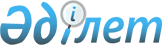 "Қазақстан Республикасында білім беруді дамытудың 2011 - 2020 жылдарға арналған мемлекеттік бағдарламасын іске асыру жөніндегі 2011 - 2015 жылдарға арналған іс-шаралар жоспарын (I кезең) бекіту туралы" Қазақстан Республикасы Үкіметінің 2011 жылғы 11 ақпандағы № 130 қаулысына өзгеріс енгізу туралыҚазақстан Республикасы Үкіметінің 2013 жылғы 1 сәуірдегі № 313 қаулысы

      Қазақстан Республикасының Үкіметі ҚАУЛЫ ЕТЕДІ:



      1. «Қазақстан Республикасында білім беруді дамытудың 2011 – 2020 жылдарға арналған мемлекеттік бағдарламасын іске асыру жөніндегі 2011 – 2015 жылдарға арналған іс-шаралар жоспарын (I кезең) бекіту туралы» Қазақстан Республикасы Үкіметінің 2011 жылғы 11 ақпандағы № 130 қаулысына (Қазақстан Республикасының ПҮАЖ-ы, 2011 ж., № 20, 241-құжат) мынадай өзгеріс енгізілсін:



      көрсетілген қаулымен бекітілген Қазақстан Республикасында білім беруді дамытудың 2011 – 2020 жылдарға арналған мемлекеттік бағдарламасын іске асыру жөніндегі 2011 – 2015 жылдарға арналған іс-шаралар жоспары (I кезең) осы қаулыға қосымшаға сәйкес жаңа редакцияда жазылсын.



      2. Осы қаулы қол қойылған күнінен бастап қолданысқа енгізіледі.      Қазақстан Республикасының

      Премьер-Министрі                                     С. Ахметов

Қазақстан Республикасы

Үкіметінің      

2013 жылғы 1 сәуірдегі

№ 313 қаулысына    

қосымша        

Қазақстан Республикасы

Үкіметінің      

2011 жылғы 11 ақпандағы

№ 130 қаулысымен    

бекітілген       

Қазақстан Республикасында білім беруді дамытудың

2011 – 2020 жылдарға арналған мемлекеттік бағдарламасын іске

асыру жөніндегі 2011 – 2015 жылдарға арналған

іс-шаралар жоспары (І кезең)

      Ескертпе:

      * өлшем бірлігі

      ** қаржыландыру көзі

      *** іс-шаралар бойынша қаражат көлемі «Республикалық бюджет туралы» Қазақстан Республикасының Заңына сәйкес жыл сайын нақтыланатын болады      аббревиатуралардың толық жазылуы:

      ӨДМ - Қазақстан Республикасы Өңірлік даму министрлігі

      АҚ - акционерлік қоғам

      «Назарбаев Университеті» ДБҰ - «Назарбаев Университеті» дербес білім беру ұйымы

      «Назарбаев Зияткерлік мектептері» ДБҰ – «Назарбаев Зияткерлік мектептері» дербес білім беру ұйымы

      «Өрлеу» ҰБАО» АҚ - «Өрлеу» Ұлттық біліктілікті арттыру орталығы» акционерлік қоғамы

      «РҒӘО» АҚ – «Республикалық техникалық және кәсіптік білім беруді дамытудың және біліктілікті берудің ғылыми-әдістемелік орталығы» акционерлік қоғамы

      ЖОО - жоғары оқу орны

      МЖБС - мемлекеттік жалпыға міндетті білім стандарты

      МЖӘ - мемлекеттік-жеке меншік әріптестік

      ҮИИДМБ - Қазақстан Республикасын үдемелі индустриялық-инновациялық дамыту жөніндегі 2010 - 2014 жылдарға арналған мемлекеттік бағдарлама

      ММ - мемлекеттік мекеме

      АКТ - ақпараттық-коммуникациялық технологиялар

      БАИ - біліктілікті арттыру институты

      ҚазҰПУ – Абай атындағы Қазақ ұлттық педагогикалық университеті

      ЖБ - жергілікті бюджет

      ИЖТМ - Қазақстан Республикасы Индустрия және жаңа технологиялар министрлігі

      ЖАО - жергілікті атқарушы органдар

      ШЖМ - шағын жинақталған мектептер

      БҒМ - Қазақстан Республикасы Білім және ғылым министрлігі

      Еңбекмині - Қазақстан Республикасы Еңбек және халықты әлеуметтік қорғау министрлігі

      ККМ - Қазақстан Республикасы Көлік және коммуникациялар министрлігі

      ҒЗИ - ғылыми-зерттеу институты

      ҰБСБО - Ұлттық білім сапасын бағалау орталығы

      ҰБСБО - Ұлттық білім статистикасы мен бағалау орталығы

      ҮЕҰ - үкіметтік емес ұйымдар

      «Атамекен» Одағы» ҚҰЭП - «Атамекен» Одағы» Қазақстанның ұлттық экономикалық палатасы

      облБАИ - облыстық біліктілікті арттыру институты

      ЭЫДҰ – Экономикалық ынтымақтастық және даму ұйымы

      МАБ - мемлекеттік аралық бақылау

      ҚР ҮҚ - Қазақстан Республикасы Үкіметінің қаулысы

      ПОҚ - профессорлық-оқытушылық құрам

      РБ - республикалық бюджет

      РМК - республикалық мемлекеттік кәсіпорын

      РМҚК - республикалық мемлекеттік қазыналық кәсіпорын

      ББҰБРИ - Білім беру жүйесінің басшы және ғылыми-педагогикалық кадрлары біліктілігін арттыратын республикалық институт

      ҚР - Қазақстан Республикасы

      РҒПО - республикалық ғылыми-практикалық орталығы

      БАҚ - бұқаралық ақпарат құралдары

      АҚШ - Америка Құрама Штаттары

      ТжКБ - техникалық және кәсіптік білім

      ОӘК - оқу-әдістемелік кешен

      ОӘК - оқу-әдістемелік кеңес

      ББ – Астана, Алматы қалалары, облыстарының білім басқармалары

      ҮИИД - үдемелі индустриялық-инновациялық даму

      1 Мұнай және газ, Көлік және коммуникация, Индустрия және жаңа технологиялар, Ауыл шаруашылығы, Білім және ғылым министрліктері, Спорт және дене шынықтыру істері агенттігі
					© 2012. Қазақстан Республикасы Әділет министрлігінің «Қазақстан Республикасының Заңнама және құқықтық ақпарат институты» ШЖҚ РМК
				Р/с

№Атауы*Аяқталу нысаныОрындауға жауаптыларОрындалу мерзімі, жылыҚаржыландырылуыҚаржыландырылуыҚаржыландырылуыҚаржыландырылуыҚаржыландырылуыҚаржыландырылуыҚаржыландырылуыҚаржыландырылуыҚаржыландырылуыҚаржыландырылуыҚаржыландырылуыР/с

№Атауы*Аяқталу нысаныОрындауға жауаптыларОрындалу мерзімі, жылыБолжамды шығыстар (млн. теңге)Болжамды шығыстар (млн. теңге)Болжамды шығыстар (млн. теңге)Болжамды шығыстар (млн. теңге)Болжамды шығыстар (млн. теңге)Болжамды шығыстар (млн. теңге)Болжамды шығыстар (млн. теңге)Болжамды шығыстар (млн. теңге)Болжамды шығыстар (млн. теңге)Болжамды шығыстар (млн. теңге)Болжамды шығыстар (млн. теңге)Р/с

№Атауы*Аяқталу нысаныОрындауға жауаптыларОрындалу мерзімі, жылы2011 жыл***2011 жыл***2012 жыл***2012 жыл***2013 жыл***2013 жыл***2014 жыл***2014 жыл***2015 жыл***2015 жыл***БарлығыР/с

№Атауы*Аяқталу нысаныОрындауға жауаптыларОрындалу мерзімі, жылыСомасы**Сомасы**Сомасы**Сомасы**Сомасы**1234567891011121314151617Мақсат: білім беру қызметтеріне тең қол жеткізуді қамтамасыз етуге бағдарланған қаржыландыру жүйесін жетілдіруМақсат: білім беру қызметтеріне тең қол жеткізуді қамтамасыз етуге бағдарланған қаржыландыру жүйесін жетілдіруМақсат: білім беру қызметтеріне тең қол жеткізуді қамтамасыз етуге бағдарланған қаржыландыру жүйесін жетілдіруМақсат: білім беру қызметтеріне тең қол жеткізуді қамтамасыз етуге бағдарланған қаржыландыру жүйесін жетілдіруМақсат: білім беру қызметтеріне тең қол жеткізуді қамтамасыз етуге бағдарланған қаржыландыру жүйесін жетілдіруМақсат: білім беру қызметтеріне тең қол жеткізуді қамтамасыз етуге бағдарланған қаржыландыру жүйесін жетілдіруМақсат: білім беру қызметтеріне тең қол жеткізуді қамтамасыз етуге бағдарланған қаржыландыру жүйесін жетілдіруМақсат: білім беру қызметтеріне тең қол жеткізуді қамтамасыз етуге бағдарланған қаржыландыру жүйесін жетілдіруМақсат: білім беру қызметтеріне тең қол жеткізуді қамтамасыз етуге бағдарланған қаржыландыру жүйесін жетілдіруМақсат: білім беру қызметтеріне тең қол жеткізуді қамтамасыз етуге бағдарланған қаржыландыру жүйесін жетілдіруМақсат: білім беру қызметтеріне тең қол жеткізуді қамтамасыз етуге бағдарланған қаржыландыру жүйесін жетілдіруМақсат: білім беру қызметтеріне тең қол жеткізуді қамтамасыз етуге бағдарланған қаржыландыру жүйесін жетілдіруМақсат: білім беру қызметтеріне тең қол жеткізуді қамтамасыз етуге бағдарланған қаржыландыру жүйесін жетілдіруМақсат: білім беру қызметтеріне тең қол жеткізуді қамтамасыз етуге бағдарланған қаржыландыру жүйесін жетілдіруМақсат: білім беру қызметтеріне тең қол жеткізуді қамтамасыз етуге бағдарланған қаржыландыру жүйесін жетілдіруМақсат: білім беру қызметтеріне тең қол жеткізуді қамтамасыз етуге бағдарланған қаржыландыру жүйесін жетілдіруНысаналы индикатор: 2015 жылдан бастап ШЖМ-нан басқа барлық білім беру ұйымдарында жан басына шаққандағы қаржыландыру тетігі енгізіледіНысаналы индикатор: 2015 жылдан бастап ШЖМ-нан басқа барлық білім беру ұйымдарында жан басына шаққандағы қаржыландыру тетігі енгізіледіНысаналы индикатор: 2015 жылдан бастап ШЖМ-нан басқа барлық білім беру ұйымдарында жан басына шаққандағы қаржыландыру тетігі енгізіледіНысаналы индикатор: 2015 жылдан бастап ШЖМ-нан басқа барлық білім беру ұйымдарында жан басына шаққандағы қаржыландыру тетігі енгізіледіНысаналы индикатор: 2015 жылдан бастап ШЖМ-нан басқа барлық білім беру ұйымдарында жан басына шаққандағы қаржыландыру тетігі енгізіледіНысаналы индикатор: 2015 жылдан бастап ШЖМ-нан басқа барлық білім беру ұйымдарында жан басына шаққандағы қаржыландыру тетігі енгізіледіНысаналы индикатор: 2015 жылдан бастап ШЖМ-нан басқа барлық білім беру ұйымдарында жан басына шаққандағы қаржыландыру тетігі енгізіледіНысаналы индикатор: 2015 жылдан бастап ШЖМ-нан басқа барлық білім беру ұйымдарында жан басына шаққандағы қаржыландыру тетігі енгізіледіНысаналы индикатор: 2015 жылдан бастап ШЖМ-нан басқа барлық білім беру ұйымдарында жан басына шаққандағы қаржыландыру тетігі енгізіледіНысаналы индикатор: 2015 жылдан бастап ШЖМ-нан басқа барлық білім беру ұйымдарында жан басына шаққандағы қаржыландыру тетігі енгізіледіНысаналы индикатор: 2015 жылдан бастап ШЖМ-нан басқа барлық білім беру ұйымдарында жан басына шаққандағы қаржыландыру тетігі енгізіледіНысаналы индикатор: 2015 жылдан бастап ШЖМ-нан басқа барлық білім беру ұйымдарында жан басына шаққандағы қаржыландыру тетігі енгізіледіНысаналы индикатор: 2015 жылдан бастап ШЖМ-нан басқа барлық білім беру ұйымдарында жан басына шаққандағы қаржыландыру тетігі енгізіледіНысаналы индикатор: 2015 жылдан бастап ШЖМ-нан басқа барлық білім беру ұйымдарында жан басына шаққандағы қаржыландыру тетігі енгізіледіНысаналы индикатор: 2015 жылдан бастап ШЖМ-нан басқа барлық білім беру ұйымдарында жан басына шаққандағы қаржыландыру тетігі енгізіледіНысаналы индикатор: 2015 жылдан бастап ШЖМ-нан басқа барлық білім беру ұйымдарында жан басына шаққандағы қаржыландыру тетігі енгізіледіНәтижелер көрсеткіштері:

педагогтердің жалпы санының 30 %-ы біліктілікті арттырудың жаңа жүйесі бойынша біліктілігі арттырудан өттіНәтижелер көрсеткіштері:

педагогтердің жалпы санының 30 %-ы біліктілікті арттырудың жаңа жүйесі бойынша біліктілігі арттырудан өттіНәтижелер көрсеткіштері:

педагогтердің жалпы санының 30 %-ы біліктілікті арттырудың жаңа жүйесі бойынша біліктілігі арттырудан өттіНәтижелер көрсеткіштері:

педагогтердің жалпы санының 30 %-ы біліктілікті арттырудың жаңа жүйесі бойынша біліктілігі арттырудан өттіНәтижелер көрсеткіштері:

педагогтердің жалпы санының 30 %-ы біліктілікті арттырудың жаңа жүйесі бойынша біліктілігі арттырудан өттіНәтижелер көрсеткіштері:

педагогтердің жалпы санының 30 %-ы біліктілікті арттырудың жаңа жүйесі бойынша біліктілігі арттырудан өттіНәтижелер көрсеткіштері:

педагогтердің жалпы санының 30 %-ы біліктілікті арттырудың жаңа жүйесі бойынша біліктілігі арттырудан өттіНәтижелер көрсеткіштері:

педагогтердің жалпы санының 30 %-ы біліктілікті арттырудың жаңа жүйесі бойынша біліктілігі арттырудан өттіНәтижелер көрсеткіштері:

педагогтердің жалпы санының 30 %-ы біліктілікті арттырудың жаңа жүйесі бойынша біліктілігі арттырудан өттіНәтижелер көрсеткіштері:

педагогтердің жалпы санының 30 %-ы біліктілікті арттырудың жаңа жүйесі бойынша біліктілігі арттырудан өттіНәтижелер көрсеткіштері:

педагогтердің жалпы санының 30 %-ы біліктілікті арттырудың жаңа жүйесі бойынша біліктілігі арттырудан өттіНәтижелер көрсеткіштері:

педагогтердің жалпы санының 30 %-ы біліктілікті арттырудың жаңа жүйесі бойынша біліктілігі арттырудан өттіНәтижелер көрсеткіштері:

педагогтердің жалпы санының 30 %-ы біліктілікті арттырудың жаңа жүйесі бойынша біліктілігі арттырудан өттіНәтижелер көрсеткіштері:

педагогтердің жалпы санының 30 %-ы біліктілікті арттырудың жаңа жүйесі бойынша біліктілігі арттырудан өттіНәтижелер көрсеткіштері:

педагогтердің жалпы санының 30 %-ы біліктілікті арттырудың жаңа жүйесі бойынша біліктілігі арттырудан өттіНәтижелер көрсеткіштері:

педагогтердің жалпы санының 30 %-ы біліктілікті арттырудың жаңа жүйесі бойынша біліктілігі арттырудан өтті1Жан басына шаққандағы нормативтік қаржыландырудың әдістемесін әзірлеу-бұйрықБҒМ2011

ІV тоқсанталап етілмейдіталап етілмейдіталап етілмейдіталап етілмейдіталап етілмейдіталап етілмейдіталап етілмейдіталап етілмейдіталап етілмейдіталап етілмейдіталап етілмейді24 бейіндік мектеп базасында жалпы орта білім берудің жан басына шаққандағы қаржыландыру жүйесін кейіннен байқаудан өткізуді бір өңірге қолдану арқылы байқаудан өткізу-Қазақстан Республикасы Президентінің 2010 жылғы 4 наурыздағы № 931 Жарлығы шеңберінде іске асыру туралы ақпаратБҒМ2013 - 201538,283РБ147,163РБ191,450376,8963ТжКБ жан басына шаққандағы қаржыландыру жүйесінің әдістемесін әзірлеу және бекіту-бұйрықБҒМ2011 - 2013Дүниежүзілік банкпен «Техникалық және кәсіптік білім беруді жаңғырту» жобасының шеңберіндеДүниежүзілік банкпен «Техникалық және кәсіптік білім беруді жаңғырту» жобасының шеңберіндеДүниежүзілік банкпен «Техникалық және кәсіптік білім беруді жаңғырту» жобасының шеңберіндеДүниежүзілік банкпен «Техникалық және кәсіптік білім беруді жаңғырту» жобасының шеңберіндеДүниежүзілік банкпен «Техникалық және кәсіптік білім беруді жаңғырту» жобасының шеңберіндеДүниежүзілік банкпен «Техникалық және кәсіптік білім беруді жаңғырту» жобасының шеңберіндеДүниежүзілік банкпен «Техникалық және кәсіптік білім беруді жаңғырту» жобасының шеңберіндеДүниежүзілік банкпен «Техникалық және кәсіптік білім беруді жаңғырту» жобасының шеңберіндеДүниежүзілік банкпен «Техникалық және кәсіптік білім беруді жаңғырту» жобасының шеңберіндеДүниежүзілік банкпен «Техникалық және кәсіптік білім беруді жаңғырту» жобасының шеңберіндеДүниежүзілік банкпен «Техникалық және кәсіптік білім беруді жаңғырту» жобасының шеңберінде4ТжКБ жан басына шаққандағы қаржыландыру жүйесін екі өңірдің базасында байқаудан өткізу-Қазақстан Республикасы Президентінің 2010 жылғы 4 наурыздағы № 931 Жарлығы   шеңберінде іске асыру туралы ақпаратЖАО, БҒМ2013 - 2014жергілікті бюджетте көзделген қаражат шегінде (№ 360012 «Біліктілікті арттыру мен кадрларды даярлау» бюджеттік бағдарламасы)жергілікті бюджетте көзделген қаражат шегінде (№ 360012 «Біліктілікті арттыру мен кадрларды даярлау» бюджеттік бағдарламасы)жергілікті бюджетте көзделген қаражат шегінде (№ 360012 «Біліктілікті арттыру мен кадрларды даярлау» бюджеттік бағдарламасы)жергілікті бюджетте көзделген қаражат шегінде (№ 360012 «Біліктілікті арттыру мен кадрларды даярлау» бюджеттік бағдарламасы)жергілікті бюджетте көзделген қаражат шегінде (№ 360012 «Біліктілікті арттыру мен кадрларды даярлау» бюджеттік бағдарламасы)жергілікті бюджетте көзделген қаражат шегінде (№ 360012 «Біліктілікті арттыру мен кадрларды даярлау» бюджеттік бағдарламасы)жергілікті бюджетте көзделген қаражат шегінде (№ 360012 «Біліктілікті арттыру мен кадрларды даярлау» бюджеттік бағдарламасы)жергілікті бюджетте көзделген қаражат шегінде (№ 360012 «Біліктілікті арттыру мен кадрларды даярлау» бюджеттік бағдарламасы)жергілікті бюджетте көзделген қаражат шегінде (№ 360012 «Біліктілікті арттыру мен кадрларды даярлау» бюджеттік бағдарламасы)жергілікті бюджетте көзделген қаражат шегінде (№ 360012 «Біліктілікті арттыру мен кадрларды даярлау» бюджеттік бағдарламасы)жергілікті бюджетте көзделген қаражат шегінде (№ 360012 «Біліктілікті арттыру мен кадрларды даярлау» бюджеттік бағдарламасы)5ШКМ-дан басқа мектепке дейінгі білім беруден бастап ТжКБ-ға дейінгі барлық білім беру ұйымдарында жан басына шаққандағы қаржыландыру жүйесіне көшуді жүзеге асыру-Қазақстан Республикасы Президентінің 2010 жылғы 4 наурыздағы № 931 Жарлығы шеңберінде іске асыру туралы ақпаратБҒМ, ЖАО2015жергілікті бюджетте көзделген қаражат шегіндежергілікті бюджетте көзделген қаражат шегіндежергілікті бюджетте көзделген қаражат шегіндежергілікті бюджетте көзделген қаражат шегіндежергілікті бюджетте көзделген қаражат шегіндежергілікті бюджетте көзделген қаражат шегіндежергілікті бюджетте көзделген қаражат шегіндежергілікті бюджетте көзделген қаражат шегіндежергілікті бюджетте көзделген қаражат шегіндежергілікті бюджетте көзделген қаражат шегіндежергілікті бюджетте көзделген қаражат шегінде6Актуарлық есептеулер жүргізе отырып, мемлекеттік білім беру жинақтау жүйесінің жұмыс істеу тетігін әзірлеу-Қазақстан Республикасының Үкіметіне ұсынысБҒМ, «Қаржы орталығы» АҚ (келісім бойынша)2011

ІІ тоқсан«Қаржы орталығы» АҚ-ның меншікті қаражаты есебінен«Қаржы орталығы» АҚ-ның меншікті қаражаты есебінен«Қаржы орталығы» АҚ-ның меншікті қаражаты есебінен«Қаржы орталығы» АҚ-ның меншікті қаражаты есебінен«Қаржы орталығы» АҚ-ның меншікті қаражаты есебінен«Қаржы орталығы» АҚ-ның меншікті қаражаты есебінен«Қаржы орталығы» АҚ-ның меншікті қаражаты есебінен«Қаржы орталығы» АҚ-ның меншікті қаражаты есебінен«Қаржы орталығы» АҚ-ның меншікті қаражаты есебінен«Қаржы орталығы» АҚ-ның меншікті қаражаты есебінен«Қаржы орталығы» АҚ-ның меншікті қаражаты есебінен7«Кейбір заңнамалық актілерге мемлекеттік білім беру жинақтау жүйесінің мәселелері бойынша өзгерістер мен толықтырулар енгізу туралы» Қазақстан Республикасының Заңы жобасының тұжырымдамасын әзірлеу-Заң жобасының тұжырымдамасын ВАК-қа енгізуБҒМ2011

IV тоқсанталап етілмейдіталап етілмейдіталап етілмейдіталап етілмейдіталап етілмейдіталап етілмейдіталап етілмейдіталап етілмейдіталап етілмейдіталап етілмейдіталап етілмейді8Мұғалімдердің біліктілігін арттырудың жаңа жүйесін енгізу-Қазақстан Республикасы Президентінің 2010 жылғы 4 наурыздағы № 931 Жарлығы шеңберінде іске асыру туралы ақпаратБҒМ, «Өрлеу» ҰБАО» АҚ (келісім бойынша), «Назарбаев Зияткерлік мектептері» ДБҰ (келісім бойынша)2015РБ-ден, «Назарбаев Зияткерлік мектептері» ДБҰ көзделген қаражат шегіндеРБ-ден, «Назарбаев Зияткерлік мектептері» ДБҰ көзделген қаражат шегіндеРБ-ден, «Назарбаев Зияткерлік мектептері» ДБҰ көзделген қаражат шегіндеРБ-ден, «Назарбаев Зияткерлік мектептері» ДБҰ көзделген қаражат шегіндеРБ-ден, «Назарбаев Зияткерлік мектептері» ДБҰ көзделген қаражат шегіндеРБ-ден, «Назарбаев Зияткерлік мектептері» ДБҰ көзделген қаражат шегіндеРБ-ден, «Назарбаев Зияткерлік мектептері» ДБҰ көзделген қаражат шегіндеРБ-ден, «Назарбаев Зияткерлік мектептері» ДБҰ көзделген қаражат шегіндеРБ-ден, «Назарбаев Зияткерлік мектептері» ДБҰ көзделген қаражат шегіндеРБ-ден, «Назарбаев Зияткерлік мектептері» ДБҰ көзделген қаражат шегіндеРБ-ден, «Назарбаев Зияткерлік мектептері» ДБҰ көзделген қаражат шегіндеМақсат: педагог мамандығының беделін арттыруМақсат: педагог мамандығының беделін арттыруМақсат: педагог мамандығының беделін арттыруМақсат: педагог мамандығының беделін арттыруМақсат: педагог мамандығының беделін арттыруМақсат: педагог мамандығының беделін арттыруМақсат: педагог мамандығының беделін арттыруМақсат: педагог мамандығының беделін арттыруМақсат: педагог мамандығының беделін арттыруМақсат: педагог мамандығының беделін арттыруМақсат: педагог мамандығының беделін арттыруМақсат: педагог мамандығының беделін арттыруМақсат: педагог мамандығының беделін арттыруМақсат: педагог мамандығының беделін арттыруМақсат: педагог мамандығының беделін арттыруМақсат: педагог мамандығының беделін арттыруНысаналы индикатор: педагогтердің жалпы санына шаққанда жоғары және бірінші санаты бар біліктілігі жоғары педагог қызметкерлердің үлесі — 49 %Нысаналы индикатор: педагогтердің жалпы санына шаққанда жоғары және бірінші санаты бар біліктілігі жоғары педагог қызметкерлердің үлесі — 49 %Нысаналы индикатор: педагогтердің жалпы санына шаққанда жоғары және бірінші санаты бар біліктілігі жоғары педагог қызметкерлердің үлесі — 49 %Нысаналы индикатор: педагогтердің жалпы санына шаққанда жоғары және бірінші санаты бар біліктілігі жоғары педагог қызметкерлердің үлесі — 49 %Нысаналы индикатор: педагогтердің жалпы санына шаққанда жоғары және бірінші санаты бар біліктілігі жоғары педагог қызметкерлердің үлесі — 49 %Нысаналы индикатор: педагогтердің жалпы санына шаққанда жоғары және бірінші санаты бар біліктілігі жоғары педагог қызметкерлердің үлесі — 49 %Нысаналы индикатор: педагогтердің жалпы санына шаққанда жоғары және бірінші санаты бар біліктілігі жоғары педагог қызметкерлердің үлесі — 49 %Нысаналы индикатор: педагогтердің жалпы санына шаққанда жоғары және бірінші санаты бар біліктілігі жоғары педагог қызметкерлердің үлесі — 49 %Нысаналы индикатор: педагогтердің жалпы санына шаққанда жоғары және бірінші санаты бар біліктілігі жоғары педагог қызметкерлердің үлесі — 49 %Нысаналы индикатор: педагогтердің жалпы санына шаққанда жоғары және бірінші санаты бар біліктілігі жоғары педагог қызметкерлердің үлесі — 49 %Нысаналы индикатор: педагогтердің жалпы санына шаққанда жоғары және бірінші санаты бар біліктілігі жоғары педагог қызметкерлердің үлесі — 49 %Нысаналы индикатор: педагогтердің жалпы санына шаққанда жоғары және бірінші санаты бар біліктілігі жоғары педагог қызметкерлердің үлесі — 49 %Нысаналы индикатор: педагогтердің жалпы санына шаққанда жоғары және бірінші санаты бар біліктілігі жоғары педагог қызметкерлердің үлесі — 49 %Нысаналы индикатор: педагогтердің жалпы санына шаққанда жоғары және бірінші санаты бар біліктілігі жоғары педагог қызметкерлердің үлесі — 49 %Нысаналы индикатор: педагогтердің жалпы санына шаққанда жоғары және бірінші санаты бар біліктілігі жоғары педагог қызметкерлердің үлесі — 49 %Нысаналы индикатор: педагогтердің жалпы санына шаққанда жоғары және бірінші санаты бар біліктілігі жоғары педагог қызметкерлердің үлесі — 49 %Нәтижелер көрсеткіштері:Нәтижелер көрсеткіштері:Нәтижелер көрсеткіштері:Нәтижелер көрсеткіштері:Нәтижелер көрсеткіштері:Нәтижелер көрсеткіштері:Нәтижелер көрсеткіштері:Нәтижелер көрсеткіштері:Нәтижелер көрсеткіштері:Нәтижелер көрсеткіштері:Нәтижелер көрсеткіштері:Нәтижелер көрсеткіштері:Нәтижелер көрсеткіштері:Нәтижелер көрсеткіштері:Нәтижелер көрсеткіштері:Нәтижелер көрсеткіштері:магистр дәрежесі бар бейіндік мектеп педагогтерінің үлесі - кемінде 10 %

педагогтердің жалпы санынан ағымдағы жылы білім беру ұйымдарына жаңадан жұмысқа келген жас мамандардың үлесі - 4,5 %

жаратылыстану-математика циклі пәндерін ағылшын тілінде оқытатын педагогтердің үлесі - 10 %

академиялық және ғылыми дәрежесі бар біліктілікті арттыру жүйесі мамандарының үлесі - 5 %

біліктілігін арттыру мен тағылымдамадан, оның ішінде өндірістік кәсіпорындар базасында өткен, ТжКБ ұйымдарының инженер-педагог кадрларының үлесі, жыл сайын - 20 %

елде біліктілігін арттырудан және қайта даярлаудан өткен жоғары оқу орындарының профессорлар-оқытушылар құрамының үлесі, жыл сайын - 20 %магистр дәрежесі бар бейіндік мектеп педагогтерінің үлесі - кемінде 10 %

педагогтердің жалпы санынан ағымдағы жылы білім беру ұйымдарына жаңадан жұмысқа келген жас мамандардың үлесі - 4,5 %

жаратылыстану-математика циклі пәндерін ағылшын тілінде оқытатын педагогтердің үлесі - 10 %

академиялық және ғылыми дәрежесі бар біліктілікті арттыру жүйесі мамандарының үлесі - 5 %

біліктілігін арттыру мен тағылымдамадан, оның ішінде өндірістік кәсіпорындар базасында өткен, ТжКБ ұйымдарының инженер-педагог кадрларының үлесі, жыл сайын - 20 %

елде біліктілігін арттырудан және қайта даярлаудан өткен жоғары оқу орындарының профессорлар-оқытушылар құрамының үлесі, жыл сайын - 20 %магистр дәрежесі бар бейіндік мектеп педагогтерінің үлесі - кемінде 10 %

педагогтердің жалпы санынан ағымдағы жылы білім беру ұйымдарына жаңадан жұмысқа келген жас мамандардың үлесі - 4,5 %

жаратылыстану-математика циклі пәндерін ағылшын тілінде оқытатын педагогтердің үлесі - 10 %

академиялық және ғылыми дәрежесі бар біліктілікті арттыру жүйесі мамандарының үлесі - 5 %

біліктілігін арттыру мен тағылымдамадан, оның ішінде өндірістік кәсіпорындар базасында өткен, ТжКБ ұйымдарының инженер-педагог кадрларының үлесі, жыл сайын - 20 %

елде біліктілігін арттырудан және қайта даярлаудан өткен жоғары оқу орындарының профессорлар-оқытушылар құрамының үлесі, жыл сайын - 20 %магистр дәрежесі бар бейіндік мектеп педагогтерінің үлесі - кемінде 10 %

педагогтердің жалпы санынан ағымдағы жылы білім беру ұйымдарына жаңадан жұмысқа келген жас мамандардың үлесі - 4,5 %

жаратылыстану-математика циклі пәндерін ағылшын тілінде оқытатын педагогтердің үлесі - 10 %

академиялық және ғылыми дәрежесі бар біліктілікті арттыру жүйесі мамандарының үлесі - 5 %

біліктілігін арттыру мен тағылымдамадан, оның ішінде өндірістік кәсіпорындар базасында өткен, ТжКБ ұйымдарының инженер-педагог кадрларының үлесі, жыл сайын - 20 %

елде біліктілігін арттырудан және қайта даярлаудан өткен жоғары оқу орындарының профессорлар-оқытушылар құрамының үлесі, жыл сайын - 20 %магистр дәрежесі бар бейіндік мектеп педагогтерінің үлесі - кемінде 10 %

педагогтердің жалпы санынан ағымдағы жылы білім беру ұйымдарына жаңадан жұмысқа келген жас мамандардың үлесі - 4,5 %

жаратылыстану-математика циклі пәндерін ағылшын тілінде оқытатын педагогтердің үлесі - 10 %

академиялық және ғылыми дәрежесі бар біліктілікті арттыру жүйесі мамандарының үлесі - 5 %

біліктілігін арттыру мен тағылымдамадан, оның ішінде өндірістік кәсіпорындар базасында өткен, ТжКБ ұйымдарының инженер-педагог кадрларының үлесі, жыл сайын - 20 %

елде біліктілігін арттырудан және қайта даярлаудан өткен жоғары оқу орындарының профессорлар-оқытушылар құрамының үлесі, жыл сайын - 20 %магистр дәрежесі бар бейіндік мектеп педагогтерінің үлесі - кемінде 10 %

педагогтердің жалпы санынан ағымдағы жылы білім беру ұйымдарына жаңадан жұмысқа келген жас мамандардың үлесі - 4,5 %

жаратылыстану-математика циклі пәндерін ағылшын тілінде оқытатын педагогтердің үлесі - 10 %

академиялық және ғылыми дәрежесі бар біліктілікті арттыру жүйесі мамандарының үлесі - 5 %

біліктілігін арттыру мен тағылымдамадан, оның ішінде өндірістік кәсіпорындар базасында өткен, ТжКБ ұйымдарының инженер-педагог кадрларының үлесі, жыл сайын - 20 %

елде біліктілігін арттырудан және қайта даярлаудан өткен жоғары оқу орындарының профессорлар-оқытушылар құрамының үлесі, жыл сайын - 20 %магистр дәрежесі бар бейіндік мектеп педагогтерінің үлесі - кемінде 10 %

педагогтердің жалпы санынан ағымдағы жылы білім беру ұйымдарына жаңадан жұмысқа келген жас мамандардың үлесі - 4,5 %

жаратылыстану-математика циклі пәндерін ағылшын тілінде оқытатын педагогтердің үлесі - 10 %

академиялық және ғылыми дәрежесі бар біліктілікті арттыру жүйесі мамандарының үлесі - 5 %

біліктілігін арттыру мен тағылымдамадан, оның ішінде өндірістік кәсіпорындар базасында өткен, ТжКБ ұйымдарының инженер-педагог кадрларының үлесі, жыл сайын - 20 %

елде біліктілігін арттырудан және қайта даярлаудан өткен жоғары оқу орындарының профессорлар-оқытушылар құрамының үлесі, жыл сайын - 20 %магистр дәрежесі бар бейіндік мектеп педагогтерінің үлесі - кемінде 10 %

педагогтердің жалпы санынан ағымдағы жылы білім беру ұйымдарына жаңадан жұмысқа келген жас мамандардың үлесі - 4,5 %

жаратылыстану-математика циклі пәндерін ағылшын тілінде оқытатын педагогтердің үлесі - 10 %

академиялық және ғылыми дәрежесі бар біліктілікті арттыру жүйесі мамандарының үлесі - 5 %

біліктілігін арттыру мен тағылымдамадан, оның ішінде өндірістік кәсіпорындар базасында өткен, ТжКБ ұйымдарының инженер-педагог кадрларының үлесі, жыл сайын - 20 %

елде біліктілігін арттырудан және қайта даярлаудан өткен жоғары оқу орындарының профессорлар-оқытушылар құрамының үлесі, жыл сайын - 20 %магистр дәрежесі бар бейіндік мектеп педагогтерінің үлесі - кемінде 10 %

педагогтердің жалпы санынан ағымдағы жылы білім беру ұйымдарына жаңадан жұмысқа келген жас мамандардың үлесі - 4,5 %

жаратылыстану-математика циклі пәндерін ағылшын тілінде оқытатын педагогтердің үлесі - 10 %

академиялық және ғылыми дәрежесі бар біліктілікті арттыру жүйесі мамандарының үлесі - 5 %

біліктілігін арттыру мен тағылымдамадан, оның ішінде өндірістік кәсіпорындар базасында өткен, ТжКБ ұйымдарының инженер-педагог кадрларының үлесі, жыл сайын - 20 %

елде біліктілігін арттырудан және қайта даярлаудан өткен жоғары оқу орындарының профессорлар-оқытушылар құрамының үлесі, жыл сайын - 20 %магистр дәрежесі бар бейіндік мектеп педагогтерінің үлесі - кемінде 10 %

педагогтердің жалпы санынан ағымдағы жылы білім беру ұйымдарына жаңадан жұмысқа келген жас мамандардың үлесі - 4,5 %

жаратылыстану-математика циклі пәндерін ағылшын тілінде оқытатын педагогтердің үлесі - 10 %

академиялық және ғылыми дәрежесі бар біліктілікті арттыру жүйесі мамандарының үлесі - 5 %

біліктілігін арттыру мен тағылымдамадан, оның ішінде өндірістік кәсіпорындар базасында өткен, ТжКБ ұйымдарының инженер-педагог кадрларының үлесі, жыл сайын - 20 %

елде біліктілігін арттырудан және қайта даярлаудан өткен жоғары оқу орындарының профессорлар-оқытушылар құрамының үлесі, жыл сайын - 20 %магистр дәрежесі бар бейіндік мектеп педагогтерінің үлесі - кемінде 10 %

педагогтердің жалпы санынан ағымдағы жылы білім беру ұйымдарына жаңадан жұмысқа келген жас мамандардың үлесі - 4,5 %

жаратылыстану-математика циклі пәндерін ағылшын тілінде оқытатын педагогтердің үлесі - 10 %

академиялық және ғылыми дәрежесі бар біліктілікті арттыру жүйесі мамандарының үлесі - 5 %

біліктілігін арттыру мен тағылымдамадан, оның ішінде өндірістік кәсіпорындар базасында өткен, ТжКБ ұйымдарының инженер-педагог кадрларының үлесі, жыл сайын - 20 %

елде біліктілігін арттырудан және қайта даярлаудан өткен жоғары оқу орындарының профессорлар-оқытушылар құрамының үлесі, жыл сайын - 20 %магистр дәрежесі бар бейіндік мектеп педагогтерінің үлесі - кемінде 10 %

педагогтердің жалпы санынан ағымдағы жылы білім беру ұйымдарына жаңадан жұмысқа келген жас мамандардың үлесі - 4,5 %

жаратылыстану-математика циклі пәндерін ағылшын тілінде оқытатын педагогтердің үлесі - 10 %

академиялық және ғылыми дәрежесі бар біліктілікті арттыру жүйесі мамандарының үлесі - 5 %

біліктілігін арттыру мен тағылымдамадан, оның ішінде өндірістік кәсіпорындар базасында өткен, ТжКБ ұйымдарының инженер-педагог кадрларының үлесі, жыл сайын - 20 %

елде біліктілігін арттырудан және қайта даярлаудан өткен жоғары оқу орындарының профессорлар-оқытушылар құрамының үлесі, жыл сайын - 20 %магистр дәрежесі бар бейіндік мектеп педагогтерінің үлесі - кемінде 10 %

педагогтердің жалпы санынан ағымдағы жылы білім беру ұйымдарына жаңадан жұмысқа келген жас мамандардың үлесі - 4,5 %

жаратылыстану-математика циклі пәндерін ағылшын тілінде оқытатын педагогтердің үлесі - 10 %

академиялық және ғылыми дәрежесі бар біліктілікті арттыру жүйесі мамандарының үлесі - 5 %

біліктілігін арттыру мен тағылымдамадан, оның ішінде өндірістік кәсіпорындар базасында өткен, ТжКБ ұйымдарының инженер-педагог кадрларының үлесі, жыл сайын - 20 %

елде біліктілігін арттырудан және қайта даярлаудан өткен жоғары оқу орындарының профессорлар-оқытушылар құрамының үлесі, жыл сайын - 20 %магистр дәрежесі бар бейіндік мектеп педагогтерінің үлесі - кемінде 10 %

педагогтердің жалпы санынан ағымдағы жылы білім беру ұйымдарына жаңадан жұмысқа келген жас мамандардың үлесі - 4,5 %

жаратылыстану-математика циклі пәндерін ағылшын тілінде оқытатын педагогтердің үлесі - 10 %

академиялық және ғылыми дәрежесі бар біліктілікті арттыру жүйесі мамандарының үлесі - 5 %

біліктілігін арттыру мен тағылымдамадан, оның ішінде өндірістік кәсіпорындар базасында өткен, ТжКБ ұйымдарының инженер-педагог кадрларының үлесі, жыл сайын - 20 %

елде біліктілігін арттырудан және қайта даярлаудан өткен жоғары оқу орындарының профессорлар-оқытушылар құрамының үлесі, жыл сайын - 20 %магистр дәрежесі бар бейіндік мектеп педагогтерінің үлесі - кемінде 10 %

педагогтердің жалпы санынан ағымдағы жылы білім беру ұйымдарына жаңадан жұмысқа келген жас мамандардың үлесі - 4,5 %

жаратылыстану-математика циклі пәндерін ағылшын тілінде оқытатын педагогтердің үлесі - 10 %

академиялық және ғылыми дәрежесі бар біліктілікті арттыру жүйесі мамандарының үлесі - 5 %

біліктілігін арттыру мен тағылымдамадан, оның ішінде өндірістік кәсіпорындар базасында өткен, ТжКБ ұйымдарының инженер-педагог кадрларының үлесі, жыл сайын - 20 %

елде біліктілігін арттырудан және қайта даярлаудан өткен жоғары оқу орындарының профессорлар-оқытушылар құрамының үлесі, жыл сайын - 20 %магистр дәрежесі бар бейіндік мектеп педагогтерінің үлесі - кемінде 10 %

педагогтердің жалпы санынан ағымдағы жылы білім беру ұйымдарына жаңадан жұмысқа келген жас мамандардың үлесі - 4,5 %

жаратылыстану-математика циклі пәндерін ағылшын тілінде оқытатын педагогтердің үлесі - 10 %

академиялық және ғылыми дәрежесі бар біліктілікті арттыру жүйесі мамандарының үлесі - 5 %

біліктілігін арттыру мен тағылымдамадан, оның ішінде өндірістік кәсіпорындар базасында өткен, ТжКБ ұйымдарының инженер-педагог кадрларының үлесі, жыл сайын - 20 %

елде біліктілігін арттырудан және қайта даярлаудан өткен жоғары оқу орындарының профессорлар-оқытушылар құрамының үлесі, жыл сайын - 20 %9Педагог қызметкерлердің біліктілік санаты үшін лауазымдық жалақысының мөлшерін есептеу үшін пайдаланылатын саралау коэффициенттерін енгізуді көздейтін педагог қызметкерлерге еңбекақы төлеудің жаңа моделіне ұсыныстар, нәтижеге бағдарланған еңбекақы төлеу тетігін әзірлеу, педагог қызметкерлердің орташа жалақысын экономиканың жеке секторындағы жалақыға жақындату-Қазақстан Республикасының Үкіметіне ұсынысБҒМ, Еңбекмині2011 III тоқсан  - 20159Педагог қызметкерлердің біліктілік санаты үшін лауазымдық жалақысының мөлшерін есептеу үшін пайдаланылатын саралау коэффициенттерін енгізуді көздейтін педагог қызметкерлерге еңбекақы төлеудің жаңа моделіне ұсыныстар, нәтижеге бағдарланған еңбекақы төлеу тетігін әзірлеу, педагог қызметкерлердің орташа жалақысын экономиканың жеке секторындағы жалақыға жақындату-Қазақстан Республикасының Үкіметіне ұсынысБҒМ, Еңбекмині2011 III тоқсан  - 20155373,880РБ15733,719РБ21107,59910Жаңа жүйе бойынша біліктілікті арттыру бағдарламаларын әзірлеу-мұғалімдердің біліктілігін арттыруды жүзеге асыратын ұйымдардың біліктілікті арттыру бағдарламаларыБҒМ, «Өрлеу» ҰБАО» АҚ (келісім бойынша), «Назарбаев Зияткерлік мектептері» ДБҰ (келісім бойынша)2011 IV тоқсан – 2013 I тоқсанРБ-ден көзделген қаражат, «Назарбаев Зияткерлік мектептері» ДБҰ меншікті қаражаты шеңберіндеРБ-ден көзделген қаражат, «Назарбаев Зияткерлік мектептері» ДБҰ меншікті қаражаты шеңберіндеРБ-ден көзделген қаражат, «Назарбаев Зияткерлік мектептері» ДБҰ меншікті қаражаты шеңберіндеРБ-ден көзделген қаражат, «Назарбаев Зияткерлік мектептері» ДБҰ меншікті қаражаты шеңберіндеРБ-ден көзделген қаражат, «Назарбаев Зияткерлік мектептері» ДБҰ меншікті қаражаты шеңберіндеРБ-ден көзделген қаражат, «Назарбаев Зияткерлік мектептері» ДБҰ меншікті қаражаты шеңберіндеРБ-ден көзделген қаражат, «Назарбаев Зияткерлік мектептері» ДБҰ меншікті қаражаты шеңберіндеРБ-ден көзделген қаражат, «Назарбаев Зияткерлік мектептері» ДБҰ меншікті қаражаты шеңберіндеРБ-ден көзделген қаражат, «Назарбаев Зияткерлік мектептері» ДБҰ меншікті қаражаты шеңберіндеРБ-ден көзделген қаражат, «Назарбаев Зияткерлік мектептері» ДБҰ меншікті қаражаты шеңберіндеРБ-ден көзделген қаражат, «Назарбаев Зияткерлік мектептері» ДБҰ меншікті қаражаты шеңберінде11Мектепке дейінгі және мектеп жасындағы балаларды ықпалдастырылған түрде оқыту үшін (инклюзивті білім беру) мамандардың біліктілігін арттыруға  мемлекеттік тапсырысты ұлғайту-Қазақстан Республикасы Президентінің 2010 жылғы 4 наурыздағы № 931 Жарлығы шеңберінде іске асыру туралы ақпаратБҒМ2011 - 20152,352РБ2,564РБ2,587РБ3,607РБ3,684РБ14,79412Мектепке дейінгі жастағы даму мүмкіндігі шектеулі балалармен жұмыс жүргізу үшін мамандардың біліктілігін арттыруға мемлекеттік тапсырысты ұлғайту-Қазақстан Республикасы Президентінің 2010 жылғы 4 наурыздағы № 931 Жарлығы шеңберінде іске асыру туралы ақпаратБҒМ2011, 2013 - 20152,352РБ0РБ2,587РБ3,607РБ3,684РБ12,23013Педагог кадрлардың біліктілігін арттыруды жүзеге асыратын ұйымдар үшін оқу жабдығын сатып алу («Өрлеу» ҰБАО» АҚ, «Өрлеу» ҰБАО» АҚ-ның 16 өңірлік БАИ, 8 ЖОО)-Қазақстан Республикасы Президентінің 2010 жылғы 4 наурыздағы № 931 Жарлығы шеңберінде іске асыру туралы ақпаратБҒМ, «Өрлеу» ҰБАО» АҚ (келісім бойынша), ЖАО2011, 2014 - 2015500,000РБ76,275РБ76,275РБ652,55014«Педагог қызметкерлер мен оларға теңестірілген тұлғалардың лауазымдарының үлгілік біліктілік сипаттамаларын бекіту туралы» ҚР Білім және ғылым министрінің 2009 жылғы 13 шілдедегі № 338 бұйрығына БАИ әдіскерлеріне арналған біліктілік талаптарына ғылыми дәрежесінің болуын енгізу бөлігінде толықтырулар енгізу-бұйрықБҒМ2011

IV тоқсанталап етілмейдіталап етілмейдіталап етілмейдіталап етілмейдіталап етілмейдіталап етілмейдіталап етілмейдіталап етілмейдіталап етілмейдіталап етілмейдіталап етілмейді15Жаңа білім беру бағдарламаларын іске асыру үшін ТжКБ ұйымдарының 5000 педагог қызметкерінің Қарағанды, Алматы, Шымкент, Орал және тағы басқа қалалардағы біліктілікті арттыру жөніндегі өңіраралық орталықтарда (кемінде 72 сағат) біліктілігін арттыруды қамтамасыз ету (жыл сайын 1000 адам)-Қазақстан Республикасы Президентінің 2010 жылғы 4 наурыздағы № 931 Жарлығы шеңберінде іске асыру туралы ақпаратБҒМ, ЖАО2011 - 2015Республикалық бюджеттен көзделген қаражат шегінде (№ 023 «Мемлекеттік білім беру ұйымдары кадрларының біліктілігін арттыру және қайта даярлау» бюджеттік бағдарламасы)Республикалық бюджеттен көзделген қаражат шегінде (№ 023 «Мемлекеттік білім беру ұйымдары кадрларының біліктілігін арттыру және қайта даярлау» бюджеттік бағдарламасы)27,214РБреспубликалық бюджеттен көзделген қаражат шегінде (№ 023 «Мемлекеттік білім беру ұйымдары кадрларының біліктілігін арттыру және қайта даярлау» бюджеттік бағдарламасы)республикалық бюджеттен көзделген қаражат шегінде (№ 023 «Мемлекеттік білім беру ұйымдары кадрларының біліктілігін арттыру және қайта даярлау» бюджеттік бағдарламасы)республикалық бюджеттен көзделген қаражат шегінде (№ 023 «Мемлекеттік білім беру ұйымдары кадрларының біліктілігін арттыру және қайта даярлау» бюджеттік бағдарламасы)республикалық бюджеттен көзделген қаражат шегінде (№ 023 «Мемлекеттік білім беру ұйымдары кадрларының біліктілігін арттыру және қайта даярлау» бюджеттік бағдарламасы)республикалық бюджеттен көзделген қаражат шегінде (№ 023 «Мемлекеттік білім беру ұйымдары кадрларының біліктілігін арттыру және қайта даярлау» бюджеттік бағдарламасы)республикалық бюджеттен көзделген қаражат шегінде (№ 023 «Мемлекеттік білім беру ұйымдары кадрларының біліктілігін арттыру және қайта даярлау» бюджеттік бағдарламасы)27,21416Шет елдерде 144 арнайы пәндер оқытушысы мен өндірістік оқыту шеберінің біліктілігін арттыруды қамтамасыз ету (2011 - 24 адам, 2012 - 24 адам, 2013 - 32 адам, 2014 - 32 адам, 2015 - 32 адам)-Қазақстан Республикасы Президентінің 2010 жылғы 4 наурыздағы № 931 Жарлығы шеңберінде іске асыру туралы ақпаратБҒМ2011 - 201513,680РБ6,842РБ9,760РБ14,880РБ21,760РБ66,92217ПОҚ ел ішінде біліктілігін арттыруды, қайта даярлауды, оның ішінде ЖОО-ның жетекші өнеркәсіптік кәсіпорындарымен және ҒЗИ-мен көпжақты кооперациясы шеңберінде жоғары технологиялық кәсіпорында тағылымдамадан өткізуді жүзеге асыру-ЖОО-ның БҒМ-ге есебіЖОО-лар2011 - 2015

IV тоқсанмемлекеттік тапсырыс шеңберінде және ЖОО-ның қаражаты есебінен (№ 020 «Жоғары, жоғары оқу орнынан кейінгі білімі бар мамандар даярлау және білім алушыларға әлеуметтік қолдау көрсету» бюджеттік бағдарламасы)мемлекеттік тапсырыс шеңберінде және ЖОО-ның қаражаты есебінен (№ 020 «Жоғары, жоғары оқу орнынан кейінгі білімі бар мамандар даярлау және білім алушыларға әлеуметтік қолдау көрсету» бюджеттік бағдарламасы)мемлекеттік тапсырыс шеңберінде және ЖОО-ның қаражаты есебінен (№ 020 «Жоғары, жоғары оқу орнынан кейінгі білімі бар мамандар даярлау және білім алушыларға әлеуметтік қолдау көрсету» бюджеттік бағдарламасы)мемлекеттік тапсырыс шеңберінде және ЖОО-ның қаражаты есебінен (№ 020 «Жоғары, жоғары оқу орнынан кейінгі білімі бар мамандар даярлау және білім алушыларға әлеуметтік қолдау көрсету» бюджеттік бағдарламасы)мемлекеттік тапсырыс шеңберінде және ЖОО-ның қаражаты есебінен (№ 020 «Жоғары, жоғары оқу орнынан кейінгі білімі бар мамандар даярлау және білім алушыларға әлеуметтік қолдау көрсету» бюджеттік бағдарламасы)мемлекеттік тапсырыс шеңберінде және ЖОО-ның қаражаты есебінен (№ 020 «Жоғары, жоғары оқу орнынан кейінгі білімі бар мамандар даярлау және білім алушыларға әлеуметтік қолдау көрсету» бюджеттік бағдарламасы)мемлекеттік тапсырыс шеңберінде және ЖОО-ның қаражаты есебінен (№ 020 «Жоғары, жоғары оқу орнынан кейінгі білімі бар мамандар даярлау және білім алушыларға әлеуметтік қолдау көрсету» бюджеттік бағдарламасы)мемлекеттік тапсырыс шеңберінде және ЖОО-ның қаражаты есебінен (№ 020 «Жоғары, жоғары оқу орнынан кейінгі білімі бар мамандар даярлау және білім алушыларға әлеуметтік қолдау көрсету» бюджеттік бағдарламасы)мемлекеттік тапсырыс шеңберінде және ЖОО-ның қаражаты есебінен (№ 020 «Жоғары, жоғары оқу орнынан кейінгі білімі бар мамандар даярлау және білім алушыларға әлеуметтік қолдау көрсету» бюджеттік бағдарламасы)мемлекеттік тапсырыс шеңберінде және ЖОО-ның қаражаты есебінен (№ 020 «Жоғары, жоғары оқу орнынан кейінгі білімі бар мамандар даярлау және білім алушыларға әлеуметтік қолдау көрсету» бюджеттік бағдарламасы)мемлекеттік тапсырыс шеңберінде және ЖОО-ның қаражаты есебінен (№ 020 «Жоғары, жоғары оқу орнынан кейінгі білімі бар мамандар даярлау және білім алушыларға әлеуметтік қолдау көрсету» бюджеттік бағдарламасы)18ЖОО-ның алдыңғы қатарлы және шетелдік өнеркәсіптік кәсіпорындарымен басым бағыттар бойынша көпжақты кооперациясы мақсатында жыл сайын шет елдерде ПОҚ біліктілігін арттыруды ұйымдастыру-Қазақстан Республикасы Президентінің 2010 жылғы 4 наурыздағы № 931 Жарлығы шеңберінде іске асыру туралы ақпаратБҒМ, ИЖТМ2014 - 2015183,690РБ242,720РБ242,720РБ669,13019Шетелде кадрлар даярлау жөніндегі республикалық комиссия отырысының хаттамасымен бекітілетін халықаралық «Болашақ» стипендиясын тағайындау үшін басым мамандықтар тізбесіне орта, техникалық және кәсіптік, жоғары білім үшін ағылшын тілді педагог кадрлар даярлауды енгізу-Қазақстан Республикасы Президентінің 2010 жылғы 4 наурыздағы № 931 Жарлығы шеңберінде іске асыру туралы ақпаратБҒМ2011

I тоқсанталап етілмейдіталап етілмейдіталап етілмейдіталап етілмейдіталап етілмейдіталап етілмейдіталап етілмейдіталап етілмейдіталап етілмейдіталап етілмейдіталап етілмейді20Жоғары және жоғары оқу орнынан кейінгі білім педагог мамандықтарының МЖМБС-ға базалық пәндер цикліндегі шет тілі бойынша кредиттер көлемін ұлғайту бөлігінде толықтыру енгізу (көптілді білімі бар педагог кадрларды даярлау үшін)-бұйрықБҒМ2011

I тоқсанталап етілмейдіталап етілмейдіталап етілмейдіталап етілмейдіталап етілмейдіталап етілмейдіталап етілмейдіталап етілмейдіталап етілмейдіталап етілмейдіталап етілмейді21ШЖМ үшін педагогтерді, педагог кадрларды даярлайтын ЖОО-лардағы бейіндік мектептер үшін білім беру магистрлерін даярлау-бұйрықБҒМ2011

II тоқсанкөзделген мемлекеттік тапсырыс шеңберінде (№ 020 «Жоғары, жоғары оқу орнынан кейінгі білімі бар мамандар даярлау және оқитындарға әлеуметтік қолдау көрсету» бюджеттік бағдарламасы)көзделген мемлекеттік тапсырыс шеңберінде (№ 020 «Жоғары, жоғары оқу орнынан кейінгі білімі бар мамандар даярлау және оқитындарға әлеуметтік қолдау көрсету» бюджеттік бағдарламасы)көзделген мемлекеттік тапсырыс шеңберінде (№ 020 «Жоғары, жоғары оқу орнынан кейінгі білімі бар мамандар даярлау және оқитындарға әлеуметтік қолдау көрсету» бюджеттік бағдарламасы)көзделген мемлекеттік тапсырыс шеңберінде (№ 020 «Жоғары, жоғары оқу орнынан кейінгі білімі бар мамандар даярлау және оқитындарға әлеуметтік қолдау көрсету» бюджеттік бағдарламасы)көзделген мемлекеттік тапсырыс шеңберінде (№ 020 «Жоғары, жоғары оқу орнынан кейінгі білімі бар мамандар даярлау және оқитындарға әлеуметтік қолдау көрсету» бюджеттік бағдарламасы)көзделген мемлекеттік тапсырыс шеңберінде (№ 020 «Жоғары, жоғары оқу орнынан кейінгі білімі бар мамандар даярлау және оқитындарға әлеуметтік қолдау көрсету» бюджеттік бағдарламасы)көзделген мемлекеттік тапсырыс шеңберінде (№ 020 «Жоғары, жоғары оқу орнынан кейінгі білімі бар мамандар даярлау және оқитындарға әлеуметтік қолдау көрсету» бюджеттік бағдарламасы)көзделген мемлекеттік тапсырыс шеңберінде (№ 020 «Жоғары, жоғары оқу орнынан кейінгі білімі бар мамандар даярлау және оқитындарға әлеуметтік қолдау көрсету» бюджеттік бағдарламасы)көзделген мемлекеттік тапсырыс шеңберінде (№ 020 «Жоғары, жоғары оқу орнынан кейінгі білімі бар мамандар даярлау және оқитындарға әлеуметтік қолдау көрсету» бюджеттік бағдарламасы)көзделген мемлекеттік тапсырыс шеңберінде (№ 020 «Жоғары, жоғары оқу орнынан кейінгі білімі бар мамандар даярлау және оқитындарға әлеуметтік қолдау көрсету» бюджеттік бағдарламасы)көзделген мемлекеттік тапсырыс шеңберінде (№ 020 «Жоғары, жоғары оқу орнынан кейінгі білімі бар мамандар даярлау және оқитындарға әлеуметтік қолдау көрсету» бюджеттік бағдарламасы)22Педагогтердің біліктілік деңгейін растау жөніндегі әдістемелік ұсынымдар әзірлеу-әдістемелік ұсынымдарБҒМ, ҚазҰПУ2011 - 2012талап етілмейдіталап етілмейдіталап етілмейдіталап етілмейдіталап етілмейдіталап етілмейдіталап етілмейдіталап етілмейдіталап етілмейдіталап етілмейдіталап етілмейді23Педагогтердің біліктілік деңгейін растауға арналған тест тапсырмаларының құрылымын айқындау, тест тапсырмалары, сауалнамалар базасын жаңарту-Қазақстан Республикасы Президентінің 2010 жылғы 4 наурыздағы № 931 Жарлығы шеңберінде іске асыру туралы ақпаратБҒМ2012 - 2014талап етілмейдіталап етілмейдіталап етілмейдіталап етілмейдіталап етілмейдіталап етілмейдіталап етілмейдіталап етілмейдіталап етілмейдіталап етілмейдіталап етілмейді24Кейіннен бір өңір мен бір қалаға тарата отырып, 4 мектеп базасында оқытушыларды аттестаттау рәсімін байқаудан өткізу-Қазақстан Республикасы Президентінің 2010 жылғы 4 наурыздағы № 931 Жарлығы шеңберінде іске асыру туралы ақпаратБҒМ2013 - 2015талап етілмейдіталап етілмейдіталап етілмейдіталап етілмейдіталап етілмейдіталап етілмейдіталап етілмейдіталап етілмейдіталап етілмейдіталап етілмейдіталап етілмейді25Базалық ЖОО-ларда магистрлер мен PhD докторларын мақсатты даярлау тетігін әзірлеу-бұйрықБҒМ2011 – 2012

II тоқсанталап етілмейдіталап етілмейдіталап етілмейдіталап етілмейдіталап етілмейдіталап етілмейдіталап етілмейдіталап етілмейдіталап етілмейдіталап етілмейдіталап етілмейді26Педагогикалық мамандықтардың үлгілік оқу бағдарламаларына көптілді білім беру бөлігінде өзгерістер мен толықтырулар енгізу-бұйрықБҒМ2011

II тоқсанталап етілмейдіталап етілмейдіталап етілмейдіталап етілмейдіталап етілмейдіталап етілмейдіталап етілмейдіталап етілмейдіталап етілмейдіталап етілмейдіталап етілмейді27Өндірістік практикадан өту және әрі қарай жұмысқа орналасу мүмкіндігімен ҮИИДМБ-ның басым бағыттары бойынша жетекші отандық және шетелдік компаниялармен ынтымақтастықты қамтамасыз ету-шарттар, меморандумдар, келісімдерБҒМ, ИЖТМ2012

I тоқсанталап етілмейдіталап етілмейдіталап етілмейдіталап етілмейдіталап етілмейдіталап етілмейдіталап етілмейдіталап етілмейдіталап етілмейдіталап етілмейдіталап етілмейді28Педагогикалық қызметке бейімділігін айқындау үшін педагогикалық мамандықтарға түсу кезінде шығармашылық емтихандарды енгізу жөніндегі ұсыныстар енгізу-Қазақстан Республикасының Үкіметіне ұсынысБҒМ, жұмысшылар мен жұмыс берушілердің салалық бірлестіктері2013

II тоқсанталап етілмейдіталап етілмейдіталап етілмейдіталап етілмейдіталап етілмейдіталап етілмейдіталап етілмейдіталап етілмейдіталап етілмейдіталап етілмейдіталап етілмейді29Қоғамда педагогтің оң имиджін қалыптастыру жұмысын жүргізу («Жыл мұғалімі» конкурсы, акциялар, БАҚ-пен бірлескен жобалар, мастер-кластар, жаңашыл педагогтар форумдары, конкурстар, педагогикалық әулеттер жиыны, ғылыми-практикалық семинарлар мен симпозиумдар, семинар-тренингтер және дөңгелек үстелдер)-Қазақстан Республикасы Президентінің 2010 жылғы 4 наурыздағы № 931 Жарлығы шеңберінде іске асыру туралы ақпаратБҒМ, ЖАО2011 - 2015көзделген қаражат шегінде (№ 001 «Білім беру және ғылым саласындағы мемлекеттік саясатты қалыптастыру және іске асыру» бюджеттік бағдарламасы)көзделген қаражат шегінде (№ 001 «Білім беру және ғылым саласындағы мемлекеттік саясатты қалыптастыру және іске асыру» бюджеттік бағдарламасы)көзделген қаражат шегінде (№ 001 «Білім беру және ғылым саласындағы мемлекеттік саясатты қалыптастыру және іске асыру» бюджеттік бағдарламасы)көзделген қаражат шегінде (№ 001 «Білім беру және ғылым саласындағы мемлекеттік саясатты қалыптастыру және іске асыру» бюджеттік бағдарламасы)көзделген қаражат шегінде (№ 001 «Білім беру және ғылым саласындағы мемлекеттік саясатты қалыптастыру және іске асыру» бюджеттік бағдарламасы)көзделген қаражат шегінде (№ 001 «Білім беру және ғылым саласындағы мемлекеттік саясатты қалыптастыру және іске асыру» бюджеттік бағдарламасы)көзделген қаражат шегінде (№ 001 «Білім беру және ғылым саласындағы мемлекеттік саясатты қалыптастыру және іске асыру» бюджеттік бағдарламасы)көзделген қаражат шегінде (№ 001 «Білім беру және ғылым саласындағы мемлекеттік саясатты қалыптастыру және іске асыру» бюджеттік бағдарламасы)көзделген қаражат шегінде (№ 001 «Білім беру және ғылым саласындағы мемлекеттік саясатты қалыптастыру және іске асыру» бюджеттік бағдарламасы)көзделген қаражат шегінде (№ 001 «Білім беру және ғылым саласындағы мемлекеттік саясатты қалыптастыру және іске асыру» бюджеттік бағдарламасы)көзделген қаражат шегінде (№ 001 «Білім беру және ғылым саласындағы мемлекеттік саясатты қалыптастыру және іске асыру» бюджеттік бағдарламасы)30Математика мұғалімдерін TEDS-M халықаралық салыстырмалы зерттеуіне қатысуға даярлау-Қазақстан Республикасы Президентінің 2010 жылғы 4 наурыздағы № 931 Жарлығы шеңберінде іске асыру туралы ақпаратБҒМ, ЖАО2014 - 2015талап етілмейдіталап етілмейдіталап етілмейдіталап етілмейдіталап етілмейдіталап етілмейдіталап етілмейдіталап етілмейдіталап етілмейдіталап етілмейдіталап етілмейдіМақсат: білім беруді басқарудың мемлекеттік-қоғамдық жүйесін қалыптастыруМақсат: білім беруді басқарудың мемлекеттік-қоғамдық жүйесін қалыптастыруМақсат: білім беруді басқарудың мемлекеттік-қоғамдық жүйесін қалыптастыруМақсат: білім беруді басқарудың мемлекеттік-қоғамдық жүйесін қалыптастыруМақсат: білім беруді басқарудың мемлекеттік-қоғамдық жүйесін қалыптастыруМақсат: білім беруді басқарудың мемлекеттік-қоғамдық жүйесін қалыптастыруМақсат: білім беруді басқарудың мемлекеттік-қоғамдық жүйесін қалыптастыруМақсат: білім беруді басқарудың мемлекеттік-қоғамдық жүйесін қалыптастыруМақсат: білім беруді басқарудың мемлекеттік-қоғамдық жүйесін қалыптастыруМақсат: білім беруді басқарудың мемлекеттік-қоғамдық жүйесін қалыптастыруМақсат: білім беруді басқарудың мемлекеттік-қоғамдық жүйесін қалыптастыруМақсат: білім беруді басқарудың мемлекеттік-қоғамдық жүйесін қалыптастыруМақсат: білім беруді басқарудың мемлекеттік-қоғамдық жүйесін қалыптастыруМақсат: білім беруді басқарудың мемлекеттік-қоғамдық жүйесін қалыптастыруМақсат: білім беруді басқарудың мемлекеттік-қоғамдық жүйесін қалыптастыруМақсат: білім беруді басқарудың мемлекеттік-қоғамдық жүйесін қалыптастыруНысаналы индикаторлар:

білім беру ұйымдарының 45 %-да қамқоршылық кеңестер құрылды

білім беру ұйымдары басшыларының 50 %-ы менеджмент саласында біліктілігін арттырудан және қайта даярлаудан өттіНысаналы индикаторлар:

білім беру ұйымдарының 45 %-да қамқоршылық кеңестер құрылды

білім беру ұйымдары басшыларының 50 %-ы менеджмент саласында біліктілігін арттырудан және қайта даярлаудан өттіНысаналы индикаторлар:

білім беру ұйымдарының 45 %-да қамқоршылық кеңестер құрылды

білім беру ұйымдары басшыларының 50 %-ы менеджмент саласында біліктілігін арттырудан және қайта даярлаудан өттіНысаналы индикаторлар:

білім беру ұйымдарының 45 %-да қамқоршылық кеңестер құрылды

білім беру ұйымдары басшыларының 50 %-ы менеджмент саласында біліктілігін арттырудан және қайта даярлаудан өттіНысаналы индикаторлар:

білім беру ұйымдарының 45 %-да қамқоршылық кеңестер құрылды

білім беру ұйымдары басшыларының 50 %-ы менеджмент саласында біліктілігін арттырудан және қайта даярлаудан өттіНысаналы индикаторлар:

білім беру ұйымдарының 45 %-да қамқоршылық кеңестер құрылды

білім беру ұйымдары басшыларының 50 %-ы менеджмент саласында біліктілігін арттырудан және қайта даярлаудан өттіНысаналы индикаторлар:

білім беру ұйымдарының 45 %-да қамқоршылық кеңестер құрылды

білім беру ұйымдары басшыларының 50 %-ы менеджмент саласында біліктілігін арттырудан және қайта даярлаудан өттіНысаналы индикаторлар:

білім беру ұйымдарының 45 %-да қамқоршылық кеңестер құрылды

білім беру ұйымдары басшыларының 50 %-ы менеджмент саласында біліктілігін арттырудан және қайта даярлаудан өттіНысаналы индикаторлар:

білім беру ұйымдарының 45 %-да қамқоршылық кеңестер құрылды

білім беру ұйымдары басшыларының 50 %-ы менеджмент саласында біліктілігін арттырудан және қайта даярлаудан өттіНысаналы индикаторлар:

білім беру ұйымдарының 45 %-да қамқоршылық кеңестер құрылды

білім беру ұйымдары басшыларының 50 %-ы менеджмент саласында біліктілігін арттырудан және қайта даярлаудан өттіНысаналы индикаторлар:

білім беру ұйымдарының 45 %-да қамқоршылық кеңестер құрылды

білім беру ұйымдары басшыларының 50 %-ы менеджмент саласында біліктілігін арттырудан және қайта даярлаудан өттіНысаналы индикаторлар:

білім беру ұйымдарының 45 %-да қамқоршылық кеңестер құрылды

білім беру ұйымдары басшыларының 50 %-ы менеджмент саласында біліктілігін арттырудан және қайта даярлаудан өттіНысаналы индикаторлар:

білім беру ұйымдарының 45 %-да қамқоршылық кеңестер құрылды

білім беру ұйымдары басшыларының 50 %-ы менеджмент саласында біліктілігін арттырудан және қайта даярлаудан өттіНысаналы индикаторлар:

білім беру ұйымдарының 45 %-да қамқоршылық кеңестер құрылды

білім беру ұйымдары басшыларының 50 %-ы менеджмент саласында біліктілігін арттырудан және қайта даярлаудан өттіНысаналы индикаторлар:

білім беру ұйымдарының 45 %-да қамқоршылық кеңестер құрылды

білім беру ұйымдары басшыларының 50 %-ы менеджмент саласында біліктілігін арттырудан және қайта даярлаудан өттіНысаналы индикаторлар:

білім беру ұйымдарының 45 %-да қамқоршылық кеңестер құрылды

білім беру ұйымдары басшыларының 50 %-ы менеджмент саласында біліктілігін арттырудан және қайта даярлаудан өттіНәтижелер көрсеткіші: азаматтық ЖОО-да корпоративті басқару қағидаттарын енгізу - 65 %Нәтижелер көрсеткіші: азаматтық ЖОО-да корпоративті басқару қағидаттарын енгізу - 65 %Нәтижелер көрсеткіші: азаматтық ЖОО-да корпоративті басқару қағидаттарын енгізу - 65 %Нәтижелер көрсеткіші: азаматтық ЖОО-да корпоративті басқару қағидаттарын енгізу - 65 %Нәтижелер көрсеткіші: азаматтық ЖОО-да корпоративті басқару қағидаттарын енгізу - 65 %Нәтижелер көрсеткіші: азаматтық ЖОО-да корпоративті басқару қағидаттарын енгізу - 65 %Нәтижелер көрсеткіші: азаматтық ЖОО-да корпоративті басқару қағидаттарын енгізу - 65 %Нәтижелер көрсеткіші: азаматтық ЖОО-да корпоративті басқару қағидаттарын енгізу - 65 %Нәтижелер көрсеткіші: азаматтық ЖОО-да корпоративті басқару қағидаттарын енгізу - 65 %Нәтижелер көрсеткіші: азаматтық ЖОО-да корпоративті басқару қағидаттарын енгізу - 65 %Нәтижелер көрсеткіші: азаматтық ЖОО-да корпоративті басқару қағидаттарын енгізу - 65 %Нәтижелер көрсеткіші: азаматтық ЖОО-да корпоративті басқару қағидаттарын енгізу - 65 %Нәтижелер көрсеткіші: азаматтық ЖОО-да корпоративті басқару қағидаттарын енгізу - 65 %Нәтижелер көрсеткіші: азаматтық ЖОО-да корпоративті басқару қағидаттарын енгізу - 65 %Нәтижелер көрсеткіші: азаматтық ЖОО-да корпоративті басқару қағидаттарын енгізу - 65 %Нәтижелер көрсеткіші: азаматтық ЖОО-да корпоративті басқару қағидаттарын енгізу - 65 %31Білім берудегі менеджмент мәселесі бойынша мектепке дейінгі тәрбиелеу және оқыту, орта білім жүйесінің басшы қызметкерлерін даярлау мен біліктілігін арттыруға арналған мемлекеттік тапсырысты ұлғайту-Қазақстан Республикасы Президентінің 2010 жылғы 4 наурыздағы № 931 Жарлығы шеңберінде іске асыру туралы ақпаратБҒМ2011 - 20159,600РБ10,244РБ10,590РБ33,292РБ45,412РБ109,13832ЖОО-лардың педагогикалық мамандықтағы оқытушыларының біліктілігін арттыру бағдарламаларын әзірлеу-директорлар кеңесінің шешімі«Өрлеу» ҰБАО» АҚ (келісім бойынша)2012талап етілмейдіталап етілмейдіталап етілмейдіталап етілмейдіталап етілмейдіталап етілмейдіталап етілмейдіталап етілмейдіталап етілмейдіталап етілмейдіталап етілмейді33Жоғары білім беру жүйесінің басшы қызметкерлері мен оқытушыларын қайта даярлау мен біліктілігін арттыруды жүзеге асыру-Қазақстан Республикасы Президентінің 2010 жылғы 4 наурыздағы № 931 Жарлығы шеңберінде іске асыру туралы ақпаратБҒМ, ЖОО-лар2012 - 2015ЖОО-лар қаражаты есебіненЖОО-лар қаражаты есебіненЖОО-лар қаражаты есебіненЖОО-лар қаражаты есебіненЖОО-лар қаражаты есебіненЖОО-лар қаражаты есебіненЖОО-лар қаражаты есебіненЖОО-лар қаражаты есебіненЖОО-лар қаражаты есебіненЖОО-лар қаражаты есебіненЖОО-лар қаражаты есебінен34ТжКБ-ны дамыту және кадрлар даярлау жөніндегі салалық және өңірлік кеңестерді құру мен олардың жұмыс істеуін қамтамасыз ету-БҒМ-ге ақпаратМүдделі мемлекеттік органдар1, ЖАО, БҒМ2011талап етілмейдіталап етілмейдіталап етілмейдіталап етілмейдіталап етілмейдіталап етілмейдіталап етілмейдіталап етілмейдіталап етілмейдіталап етілмейдіталап етілмейді35ТжКБ-ны дамыту және кадрлар даярлау жөніндегі салалық және өңірлік кеңестер қызметін талдауБҒМ-ге ақпаратМүдделі мемлекеттік органдар1, ЖАО,

БҒМ, «Атамекен» Одағы» ҚҰЭП (келісім бойынша)2011 - 2015талап етілмейдіталап етілмейдіталап етілмейдіталап етілмейдіталап етілмейдіталап етілмейдіталап етілмейдіталап етілмейдіталап етілмейдіталап етілмейдіталап етілмейді36Білім беру ұйымдарының басшы қызметкерлері арасында нәтижеге бағдарланған жоспарлау бойынша оқыту семинарларын өткізу-Қазақстан Республикасы Президентінің 2010 жылғы 4 наурыздағы № 931 Жарлығы шеңберінде іске асыру туралы ақпаратБҒМ2011

III тоқсанталап етілмейдіталап етілмейдіталап етілмейдіталап етілмейдіталап етілмейдіталап етілмейдіталап етілмейдіталап етілмейдіталап етілмейдіталап етілмейдіталап етілмейді37Меншік нысанына қарамастан, барлық білім беру ұйымдарында жоспарлау, мониторинг және жұмыс нәтижелерін бағалау жүйесін кезең-кезеңімен енгізу-Қазақстан Республикасы Президентінің 2010 жылғы 4 наурыздағы № 931 Жарлығы шеңберінде іске асыру туралы ақпаратБҒМ2011 IV тоқсан  - 2013талап етілмейдіталап етілмейдіталап етілмейдіталап етілмейдіталап етілмейдіталап етілмейдіталап етілмейдіталап етілмейдіталап етілмейдіталап етілмейдіталап етілмейді38Білім беру ұйымдарындағы қамқоршылық кеңестерінің жұмыс істеуі жөнінде республикалық семинар өткізу-ұсынымдарБҒМ, ЖОО-лар, ЖАО2011

IV тоқсанЖОО-лар қаражаты есебіненЖОО-лар қаражаты есебіненЖОО-лар қаражаты есебіненЖОО-лар қаражаты есебіненЖОО-лар қаражаты есебіненЖОО-лар қаражаты есебіненЖОО-лар қаражаты есебіненЖОО-лар қаражаты есебіненЖОО-лар қаражаты есебіненЖОО-лар қаражаты есебіненЖОО-лар қаражаты есебінен39Білім беру ұйымдарында корпоративтік басқару қағидаттарының жұмыс істеуін байқаудан өткізу-Қазақстан Республикасы Президентінің 2010 жылғы 4 наурыздағы № 931 Жарлығы шеңберінде іске асыру туралы ақпаратБҒМ, ЖАО2012 - 2013талап етілмейдіталап етілмейдіталап етілмейдіталап етілмейдіталап етілмейдіталап етілмейдіталап етілмейдіталап етілмейдіталап етілмейдіталап етілмейдіталап етілмейді40«Қамқоршылық кеңес қызметінің және оны сайлау тәртібінің үлгілік ережелерін бекіту туралы» Қазақстан Республикасы Білім және ғылым министрі міндетін атқарушының 2007 жылғы 22 қазандағы № 501 бұйрығына басқару, қаржыландыру деңгейі әртүрлі ұйымдарда (АҚ, ММ, РМК, РМҚК) қамқоршылық кеңестер құруды нақтылау бөлігінде өзгерістер мен толықтырулар енгізу-бұйрықБҒМ2014

І тоқсанталап етілмейдіталап етілмейдіталап етілмейдіталап етілмейдіталап етілмейдіталап етілмейдіталап етілмейдіталап етілмейдіталап етілмейдіталап етілмейдіталап етілмейді41Орта, техникалық және кәсіптік, жоғары білім беру ұйымдарында қамқоршылық кеңестер құру-Қазақстан Республикасы Президентінің 2010 жылғы 4 наурыздағы № 931 Жарлығы шеңберінде іске асыру туралы ақпаратБҒМ2014 - 2015талап етілмейдіталап етілмейдіталап етілмейдіталап етілмейдіталап етілмейдіталап етілмейдіталап етілмейдіталап етілмейдіталап етілмейдіталап етілмейдіталап етілмейді42Пилоттық жобаның нәтижесі оң болған жағдайда ЖОО-ларға корпоративтік басқару мен стратегиялық жоспарлау қағидаттарын енгізу-ЖОО-лардың БҒМ-ге есебіЖОО-лар2014 - 2015

IV тоқсанталап етілмейдіталап етілмейдіталап етілмейдіталап етілмейдіталап етілмейдіталап етілмейдіталап етілмейдіталап етілмейдіталап етілмейдіталап етілмейдіталап етілмейді43ЖОО-лар ректорларын тағайындау тетіктерін қайта қарау жөніндегі ұсыныстар енгізу.

Барлық аккредиттелген ЖОО-ларда ректорлардың сайланбалылығы жөніндегі ұсынымдар әзірлеу-Қазақстан Республикасының Үкіметіне ұсынысБҒМ2013талап етілмейдіталап етілмейдіталап етілмейдіталап етілмейдіталап етілмейдіталап етілмейдіталап етілмейдіталап етілмейдіталап етілмейдіталап етілмейдіталап етілмейді44ЖОО-ларда олардың қызметінің ашықтығы мәніне әлеуметтік зерттеу жүргізу-БҒМ-ге ақпаратЖОО-лар2012 - 2015ЖОО-лар қаражаты есебіненЖОО-лар қаражаты есебіненЖОО-лар қаражаты есебіненЖОО-лар қаражаты есебіненЖОО-лар қаражаты есебіненЖОО-лар қаражаты есебіненЖОО-лар қаражаты есебіненЖОО-лар қаражаты есебіненЖОО-лар қаражаты есебіненЖОО-лар қаражаты есебіненЖОО-лар қаражаты есебінен45Білім беру сапасын бағалаудың ұлттық орталығын Білім статистикасы және бағалау ұлттық орталығы етіп қайта атау-ҚР ҮҚБҒМ2011

ІV тоқсанталап етілмейдіталап етілмейдіталап етілмейдіталап етілмейдіталап етілмейдіталап етілмейдіталап етілмейдіталап етілмейдіталап етілмейдіталап етілмейдіталап етілмейді46Білім статистикасын ЮНЕСКО, ЭЫДҰ және АҚШ халықаралық білім статистикасының талаптарын ескере отырып жетілдіру-Қазақстан Республикасы Президентінің 2010 жылғы 4 наурыздағы № 931 Жарлығы шеңберінде іске асыру туралы ақпаратБҒМ, ҰБСБО2011 - 2013талап етілмейдіталап етілмейдіталап етілмейдіталап етілмейдіталап етілмейдіталап етілмейдіталап етілмейдіталап етілмейдіталап етілмейдіталап етілмейдіталап етілмейді47Облыстарда және Алматы қаласында білім статистикасы, мониторинг және сапаны бағалау инфрақұрылымын құру-Қазақстан Республикасы Президентінің 2010 жылғы 4 наурыздағы № 931 Жарлығы шеңберінде іске асыру туралы ақпаратБҒМ2014188,242РБ188,24248Балалардың «Жалпы оқыту» қозғалысының бастапқы деректері, мониторингі негізінде бірыңғай электрондық білім статистикасының базасын жасау, байқаудан өткізу, енгізу-Қазақстан Республикасы Президентінің 2010 жылғы 4 наурыздағы № 931 Жарлығы шеңберінде іске асыру туралы ақпаратБҒМ2013 - 2015«e-learning» электрондық оқыту жүйесі шеңберінде«e-learning» электрондық оқыту жүйесі шеңберінде«e-learning» электрондық оқыту жүйесі шеңберінде«e-learning» электрондық оқыту жүйесі шеңберінде«e-learning» электрондық оқыту жүйесі шеңберінде«e-learning» электрондық оқыту жүйесі шеңберінде«e-learning» электрондық оқыту жүйесі шеңберінде«e-learning» электрондық оқыту жүйесі шеңберінде«e-learning» электрондық оқыту жүйесі шеңберінде«e-learning» электрондық оқыту жүйесі шеңберінде«e-learning» электрондық оқыту жүйесі шеңберінде49Облыстардың, Астана, Алматы қалалары білім басқармаларының білім беру жүйесінің жай-күйі мен дамуы туралы жыл сайынғы облыстық баяндамалар түрінде ашық есептілік тетіктері мен нысандарын әзірлеу, енгізу-БҒМ-ге ақпарат (ҰБСБО)ЖАО2011 - 2015талап етілмейдіталап етілмейдіталап етілмейдіталап етілмейдіталап етілмейдіталап етілмейдіталап етілмейдіталап етілмейдіталап етілмейдіталап етілмейдіталап етілмейді50Жыл сайын білім беруді дамыту мониторингісінің қорытындысын жариялау (білім жүйесінің жай-күйі мен дамуы туралы ұлттық баяндама, білім статистикасының ұлттық жинақтары) және ҚР БҒМ мен ҰБСБО веб-сайттарына орналастыру-БҒМ-ге ақпаратҰБСБО2011 - 2015

ІІІ тоқсанРеспубликалық бюджеттен көзделген қаражат шегінде (№ 008 «Білім беру жүйесін әдіснамалық қамтамасыз ету» бюджеттік бағдарламасы)Республикалық бюджеттен көзделген қаражат шегінде (№ 008 «Білім беру жүйесін әдіснамалық қамтамасыз ету» бюджеттік бағдарламасы)Республикалық бюджеттен көзделген қаражат шегінде (№ 008 «Білім беру жүйесін әдіснамалық қамтамасыз ету» бюджеттік бағдарламасы)Республикалық бюджеттен көзделген қаражат шегінде (№ 008 «Білім беру жүйесін әдіснамалық қамтамасыз ету» бюджеттік бағдарламасы)Республикалық бюджеттен көзделген қаражат шегінде (№ 008 «Білім беру жүйесін әдіснамалық қамтамасыз ету» бюджеттік бағдарламасы)Республикалық бюджеттен көзделген қаражат шегінде (№ 008 «Білім беру жүйесін әдіснамалық қамтамасыз ету» бюджеттік бағдарламасы)Республикалық бюджеттен көзделген қаражат шегінде (№ 008 «Білім беру жүйесін әдіснамалық қамтамасыз ету» бюджеттік бағдарламасы)Республикалық бюджеттен көзделген қаражат шегінде (№ 008 «Білім беру жүйесін әдіснамалық қамтамасыз ету» бюджеттік бағдарламасы)Республикалық бюджеттен көзделген қаражат шегінде (№ 008 «Білім беру жүйесін әдіснамалық қамтамасыз ету» бюджеттік бағдарламасы)Республикалық бюджеттен көзделген қаражат шегінде (№ 008 «Білім беру жүйесін әдіснамалық қамтамасыз ету» бюджеттік бағдарламасы)Республикалық бюджеттен көзделген қаражат шегінде (№ 008 «Білім беру жүйесін әдіснамалық қамтамасыз ету» бюджеттік бағдарламасы)51Барлық білім беру ұйымдарында тәрбие жұмысын басқару тетігін әзірлеу және енгізу-Қазақстан Республикасы Президентінің 2010 жылғы 4 наурыздағы № 931 Жарлығы шеңберінде іске асыру туралы ақпаратБҒМ2011 - 2012талап етілмейдіталап етілмейдіталап етілмейдіталап етілмейдіталап етілмейдіталап етілмейдіталап етілмейдіталап етілмейдіталап етілмейдіталап етілмейдіталап етілмейді52Әлеуметтік тапсырыс жүйесін және коммерциялық емес үкіметтік емес ұйымдарды, оның ішінде агенттіктерді мемлекеттік қаржыландыру тетігін жетілдіру жөніндегі ұсыныстар әзірлеу-Қазақстан Республикасының Үкіметіне ұсыныстарБҒМ2011

ІV тоқсанталап етілмейдіталап етілмейдіталап етілмейдіталап етілмейдіталап етілмейдіталап етілмейдіталап етілмейдіталап етілмейдіталап етілмейдіталап етілмейдіталап етілмейдіМақсат: білім беру процесінің барлық қатысушыларының үздік білім беру ресурстары мен технологияларына тең қол жеткізуін қамтамасыз етуМақсат: білім беру процесінің барлық қатысушыларының үздік білім беру ресурстары мен технологияларына тең қол жеткізуін қамтамасыз етуМақсат: білім беру процесінің барлық қатысушыларының үздік білім беру ресурстары мен технологияларына тең қол жеткізуін қамтамасыз етуМақсат: білім беру процесінің барлық қатысушыларының үздік білім беру ресурстары мен технологияларына тең қол жеткізуін қамтамасыз етуМақсат: білім беру процесінің барлық қатысушыларының үздік білім беру ресурстары мен технологияларына тең қол жеткізуін қамтамасыз етуМақсат: білім беру процесінің барлық қатысушыларының үздік білім беру ресурстары мен технологияларына тең қол жеткізуін қамтамасыз етуМақсат: білім беру процесінің барлық қатысушыларының үздік білім беру ресурстары мен технологияларына тең қол жеткізуін қамтамасыз етуМақсат: білім беру процесінің барлық қатысушыларының үздік білім беру ресурстары мен технологияларына тең қол жеткізуін қамтамасыз етуМақсат: білім беру процесінің барлық қатысушыларының үздік білім беру ресурстары мен технологияларына тең қол жеткізуін қамтамасыз етуМақсат: білім беру процесінің барлық қатысушыларының үздік білім беру ресурстары мен технологияларына тең қол жеткізуін қамтамасыз етуМақсат: білім беру процесінің барлық қатысушыларының үздік білім беру ресурстары мен технологияларына тең қол жеткізуін қамтамасыз етуМақсат: білім беру процесінің барлық қатысушыларының үздік білім беру ресурстары мен технологияларына тең қол жеткізуін қамтамасыз етуМақсат: білім беру процесінің барлық қатысушыларының үздік білім беру ресурстары мен технологияларына тең қол жеткізуін қамтамасыз етуМақсат: білім беру процесінің барлық қатысушыларының үздік білім беру ресурстары мен технологияларына тең қол жеткізуін қамтамасыз етуМақсат: білім беру процесінің барлық қатысушыларының үздік білім беру ресурстары мен технологияларына тең қол жеткізуін қамтамасыз етуМақсат: білім беру процесінің барлық қатысушыларының үздік білім беру ресурстары мен технологияларына тең қол жеткізуін қамтамасыз етуНысаналы индикатор: білім беру ұйымдарының 50 %-да электрондық оқыту жүйесі қолданыладыНысаналы индикатор: білім беру ұйымдарының 50 %-да электрондық оқыту жүйесі қолданыладыНысаналы индикатор: білім беру ұйымдарының 50 %-да электрондық оқыту жүйесі қолданыладыНысаналы индикатор: білім беру ұйымдарының 50 %-да электрондық оқыту жүйесі қолданыладыНысаналы индикатор: білім беру ұйымдарының 50 %-да электрондық оқыту жүйесі қолданыладыНысаналы индикатор: білім беру ұйымдарының 50 %-да электрондық оқыту жүйесі қолданыладыНысаналы индикатор: білім беру ұйымдарының 50 %-да электрондық оқыту жүйесі қолданыладыНысаналы индикатор: білім беру ұйымдарының 50 %-да электрондық оқыту жүйесі қолданыладыНысаналы индикатор: білім беру ұйымдарының 50 %-да электрондық оқыту жүйесі қолданыладыНысаналы индикатор: білім беру ұйымдарының 50 %-да электрондық оқыту жүйесі қолданыладыНысаналы индикатор: білім беру ұйымдарының 50 %-да электрондық оқыту жүйесі қолданыладыНысаналы индикатор: білім беру ұйымдарының 50 %-да электрондық оқыту жүйесі қолданыладыНысаналы индикатор: білім беру ұйымдарының 50 %-да электрондық оқыту жүйесі қолданыладыНысаналы индикатор: білім беру ұйымдарының 50 %-да электрондық оқыту жүйесі қолданыладыНысаналы индикатор: білім беру ұйымдарының 50 %-да электрондық оқыту жүйесі қолданыладыНысаналы индикатор: білім беру ұйымдарының 50 %-да электрондық оқыту жүйесі қолданыладыНәтижелер көрсеткіштері:

оқытуда АКТ-ны пайдалану бойынша біліктілігін арттырудан өткен педагогтер үлесі олардың жалпы санына шаққанда - 90 %

1 компьютерге келетін оқушылар саны - 10Нәтижелер көрсеткіштері:

оқытуда АКТ-ны пайдалану бойынша біліктілігін арттырудан өткен педагогтер үлесі олардың жалпы санына шаққанда - 90 %

1 компьютерге келетін оқушылар саны - 10Нәтижелер көрсеткіштері:

оқытуда АКТ-ны пайдалану бойынша біліктілігін арттырудан өткен педагогтер үлесі олардың жалпы санына шаққанда - 90 %

1 компьютерге келетін оқушылар саны - 10Нәтижелер көрсеткіштері:

оқытуда АКТ-ны пайдалану бойынша біліктілігін арттырудан өткен педагогтер үлесі олардың жалпы санына шаққанда - 90 %

1 компьютерге келетін оқушылар саны - 10Нәтижелер көрсеткіштері:

оқытуда АКТ-ны пайдалану бойынша біліктілігін арттырудан өткен педагогтер үлесі олардың жалпы санына шаққанда - 90 %

1 компьютерге келетін оқушылар саны - 10Нәтижелер көрсеткіштері:

оқытуда АКТ-ны пайдалану бойынша біліктілігін арттырудан өткен педагогтер үлесі олардың жалпы санына шаққанда - 90 %

1 компьютерге келетін оқушылар саны - 10Нәтижелер көрсеткіштері:

оқытуда АКТ-ны пайдалану бойынша біліктілігін арттырудан өткен педагогтер үлесі олардың жалпы санына шаққанда - 90 %

1 компьютерге келетін оқушылар саны - 10Нәтижелер көрсеткіштері:

оқытуда АКТ-ны пайдалану бойынша біліктілігін арттырудан өткен педагогтер үлесі олардың жалпы санына шаққанда - 90 %

1 компьютерге келетін оқушылар саны - 10Нәтижелер көрсеткіштері:

оқытуда АКТ-ны пайдалану бойынша біліктілігін арттырудан өткен педагогтер үлесі олардың жалпы санына шаққанда - 90 %

1 компьютерге келетін оқушылар саны - 10Нәтижелер көрсеткіштері:

оқытуда АКТ-ны пайдалану бойынша біліктілігін арттырудан өткен педагогтер үлесі олардың жалпы санына шаққанда - 90 %

1 компьютерге келетін оқушылар саны - 10Нәтижелер көрсеткіштері:

оқытуда АКТ-ны пайдалану бойынша біліктілігін арттырудан өткен педагогтер үлесі олардың жалпы санына шаққанда - 90 %

1 компьютерге келетін оқушылар саны - 10Нәтижелер көрсеткіштері:

оқытуда АКТ-ны пайдалану бойынша біліктілігін арттырудан өткен педагогтер үлесі олардың жалпы санына шаққанда - 90 %

1 компьютерге келетін оқушылар саны - 10Нәтижелер көрсеткіштері:

оқытуда АКТ-ны пайдалану бойынша біліктілігін арттырудан өткен педагогтер үлесі олардың жалпы санына шаққанда - 90 %

1 компьютерге келетін оқушылар саны - 10Нәтижелер көрсеткіштері:

оқытуда АКТ-ны пайдалану бойынша біліктілігін арттырудан өткен педагогтер үлесі олардың жалпы санына шаққанда - 90 %

1 компьютерге келетін оқушылар саны - 10Нәтижелер көрсеткіштері:

оқытуда АКТ-ны пайдалану бойынша біліктілігін арттырудан өткен педагогтер үлесі олардың жалпы санына шаққанда - 90 %

1 компьютерге келетін оқушылар саны - 10Нәтижелер көрсеткіштері:

оқытуда АКТ-ны пайдалану бойынша біліктілігін арттырудан өткен педагогтер үлесі олардың жалпы санына шаққанда - 90 %

1 компьютерге келетін оқушылар саны - 1053Электрондық оқыту жүйесін пайдаланудың халықаралық стандарттары және техникалық регламенттері негізінде бастапқы статистикалық деректерді жинақтауды қоса алғанда, электрондық оқыту жүйесінің нормативтік құқықтық базасын әзірлеу-Қазақстан Республикасы Президентінің 2010 жылғы 4 наурыздағы № 931 Жарлығы шеңберінде іске асыру туралы ақпаратБҒМ, ККМ2011 - 2015талап етілмейдіталап етілмейдіталап етілмейдіталап етілмейдіталап етілмейдіталап етілмейдіталап етілмейдіталап етілмейдіталап етілмейдіталап етілмейдіталап етілмейді54Электрондық оқыту жүйесін енгізуді ескере отырып, білім беру деңгейлері бойынша МЖМБС-ны әзірлеу және бекіту-ҚР ҮҚБҒМ2012

IV тоқсанталап етілмейдіталап етілмейдіталап етілмейдіталап етілмейдіталап етілмейдіталап етілмейдіталап етілмейдіталап етілмейдіталап етілмейдіталап етілмейдіталап етілмейді55Орта, техникалық және кәсіптік білім беру ұйымдарында электрондық оқыту жүйесін енгізу, оның ішінде: 2011 ж. – 44 ұйымда, 2012 ж. - 537, 2013 ж. - 926, 2014 ж. - 1317, 2015 ж. - 1311-Қазақстан Республикасы Президентінің 2010 жылғы 4 наурыздағы № 931 Жарлығы шеңберінде іске асыру туралы ақпаратБҒМ, ЖАО2011 - 20151371,700РБ11978,426РБ12244,700РБ24942,600РБ25156,600РБ75694,02656Білім беру ұйымдарының өткізу қабілеті 4–10 Мбит/сек. болатын Интернет желісіне қол жеткізуін қамтамасыз ету, оның ішінде: 2011 ж. - 44, 2012 ж. - 537, 2013 ж. - 926, 2014 ж. - 1317, 2015 ж. - 1311-Қазақстан Республикасы Президентінің 2010 жылғы 4 наурыздағы № 931 Жарлығы шеңберінде іске асыру туралы ақпаратБҒМ, ЖАО2011 - 201578,500РБ904,568РБ9458,600РБ16837,800РБ24621,100РБ51900,56857Электрондық оқыту жүйесінің жұмыс істеуі үшін оқытушылар мен электронды оқыту жүйесінің әкімшілерін даярлау және біліктілігін арттыру, жыл сайын 8 мың адам-Қазақстан Республикасы Президентінің 2010 жылғы 4 наурыздағы № 931 Жарлығы шеңберінде іске асыру туралы ақпаратБҒМ, ККМ, ЖАО2011 - 2015184,800РБ183,399РБ184,800РБ203,640РБ203,640РБ960,27958Орта, техникалық және кәсіптік білім беру ұйымдарының білім беру бағдарламаларын толық қамтитын цифрлық білім контентімен ашық қолжетімділікте, оның ішінде осы салада қызметтер көрсететін ұйымдардың қызметтерін пайдалана отырып қамтамасыз ету (контентті жылына 30 %-ға жаңарту)-Қазақстан Республикасы Президентінің 2010 жылғы 4 наурыздағы № 931 Жарлығы шеңберінде іске асыру туралы ақпаратБҒМ, ЖАО2014 - 20153056,6622199,400РБ2199,400РБ7455,46259Университеттік интернет-ресурстарға қойылатын талаптарды әзірлеу-бұйрық БҒМ2011 IV тоқсан - 2012талап етілмейдіталап етілмейдіталап етілмейдіталап етілмейдіталап етілмейдіталап етілмейдіталап етілмейдіталап етілмейдіталап етілмейдіталап етілмейдіталап етілмейді60Жетекші шетелдік ЖОО-лар үлгісі бойынша университеттік интернет-ресурстар құру-БҒМ-ге ақпаратЖОО-лар2012 - 2014ЖОО-лар қаражаты есебіненЖОО-лар қаражаты есебіненЖОО-лар қаражаты есебіненЖОО-лар қаражаты есебіненЖОО-лар қаражаты есебіненЖОО-лар қаражаты есебіненЖОО-лар қаражаты есебіненЖОО-лар қаражаты есебіненЖОО-лар қаражаты есебіненЖОО-лар қаражаты есебіненЖОО-лар қаражаты есебіненМақсат: балаларды мектепке дейінгі сапалы тәрбиемен және оқытумен толық қамтуды, балаларды мектепке даярлау үшін олардың мектепке дейінгі тәрбиелеудің және оқытудың әртүрлі бағдарламаларына тең қол жеткізуін қамтамасыз етуМақсат: балаларды мектепке дейінгі сапалы тәрбиемен және оқытумен толық қамтуды, балаларды мектепке даярлау үшін олардың мектепке дейінгі тәрбиелеудің және оқытудың әртүрлі бағдарламаларына тең қол жеткізуін қамтамасыз етуМақсат: балаларды мектепке дейінгі сапалы тәрбиемен және оқытумен толық қамтуды, балаларды мектепке даярлау үшін олардың мектепке дейінгі тәрбиелеудің және оқытудың әртүрлі бағдарламаларына тең қол жеткізуін қамтамасыз етуМақсат: балаларды мектепке дейінгі сапалы тәрбиемен және оқытумен толық қамтуды, балаларды мектепке даярлау үшін олардың мектепке дейінгі тәрбиелеудің және оқытудың әртүрлі бағдарламаларына тең қол жеткізуін қамтамасыз етуМақсат: балаларды мектепке дейінгі сапалы тәрбиемен және оқытумен толық қамтуды, балаларды мектепке даярлау үшін олардың мектепке дейінгі тәрбиелеудің және оқытудың әртүрлі бағдарламаларына тең қол жеткізуін қамтамасыз етуМақсат: балаларды мектепке дейінгі сапалы тәрбиемен және оқытумен толық қамтуды, балаларды мектепке даярлау үшін олардың мектепке дейінгі тәрбиелеудің және оқытудың әртүрлі бағдарламаларына тең қол жеткізуін қамтамасыз етуМақсат: балаларды мектепке дейінгі сапалы тәрбиемен және оқытумен толық қамтуды, балаларды мектепке даярлау үшін олардың мектепке дейінгі тәрбиелеудің және оқытудың әртүрлі бағдарламаларына тең қол жеткізуін қамтамасыз етуМақсат: балаларды мектепке дейінгі сапалы тәрбиемен және оқытумен толық қамтуды, балаларды мектепке даярлау үшін олардың мектепке дейінгі тәрбиелеудің және оқытудың әртүрлі бағдарламаларына тең қол жеткізуін қамтамасыз етуМақсат: балаларды мектепке дейінгі сапалы тәрбиемен және оқытумен толық қамтуды, балаларды мектепке даярлау үшін олардың мектепке дейінгі тәрбиелеудің және оқытудың әртүрлі бағдарламаларына тең қол жеткізуін қамтамасыз етуМақсат: балаларды мектепке дейінгі сапалы тәрбиемен және оқытумен толық қамтуды, балаларды мектепке даярлау үшін олардың мектепке дейінгі тәрбиелеудің және оқытудың әртүрлі бағдарламаларына тең қол жеткізуін қамтамасыз етуМақсат: балаларды мектепке дейінгі сапалы тәрбиемен және оқытумен толық қамтуды, балаларды мектепке даярлау үшін олардың мектепке дейінгі тәрбиелеудің және оқытудың әртүрлі бағдарламаларына тең қол жеткізуін қамтамасыз етуМақсат: балаларды мектепке дейінгі сапалы тәрбиемен және оқытумен толық қамтуды, балаларды мектепке даярлау үшін олардың мектепке дейінгі тәрбиелеудің және оқытудың әртүрлі бағдарламаларына тең қол жеткізуін қамтамасыз етуМақсат: балаларды мектепке дейінгі сапалы тәрбиемен және оқытумен толық қамтуды, балаларды мектепке даярлау үшін олардың мектепке дейінгі тәрбиелеудің және оқытудың әртүрлі бағдарламаларына тең қол жеткізуін қамтамасыз етуМақсат: балаларды мектепке дейінгі сапалы тәрбиемен және оқытумен толық қамтуды, балаларды мектепке даярлау үшін олардың мектепке дейінгі тәрбиелеудің және оқытудың әртүрлі бағдарламаларына тең қол жеткізуін қамтамасыз етуМақсат: балаларды мектепке дейінгі сапалы тәрбиемен және оқытумен толық қамтуды, балаларды мектепке даярлау үшін олардың мектепке дейінгі тәрбиелеудің және оқытудың әртүрлі бағдарламаларына тең қол жеткізуін қамтамасыз етуМақсат: балаларды мектепке дейінгі сапалы тәрбиемен және оқытумен толық қамтуды, балаларды мектепке даярлау үшін олардың мектепке дейінгі тәрбиелеудің және оқытудың әртүрлі бағдарламаларына тең қол жеткізуін қамтамасыз етуНысаналы индикатор: 3 жастан 6 жасқа дейінгі балалардың 74 %-ын мектепке дейінгі тәрбиемен және оқытумен қамтуНысаналы индикатор: 3 жастан 6 жасқа дейінгі балалардың 74 %-ын мектепке дейінгі тәрбиемен және оқытумен қамтуНысаналы индикатор: 3 жастан 6 жасқа дейінгі балалардың 74 %-ын мектепке дейінгі тәрбиемен және оқытумен қамтуНысаналы индикатор: 3 жастан 6 жасқа дейінгі балалардың 74 %-ын мектепке дейінгі тәрбиемен және оқытумен қамтуНысаналы индикатор: 3 жастан 6 жасқа дейінгі балалардың 74 %-ын мектепке дейінгі тәрбиемен және оқытумен қамтуНысаналы индикатор: 3 жастан 6 жасқа дейінгі балалардың 74 %-ын мектепке дейінгі тәрбиемен және оқытумен қамтуНысаналы индикатор: 3 жастан 6 жасқа дейінгі балалардың 74 %-ын мектепке дейінгі тәрбиемен және оқытумен қамтуНысаналы индикатор: 3 жастан 6 жасқа дейінгі балалардың 74 %-ын мектепке дейінгі тәрбиемен және оқытумен қамтуНысаналы индикатор: 3 жастан 6 жасқа дейінгі балалардың 74 %-ын мектепке дейінгі тәрбиемен және оқытумен қамтуНысаналы индикатор: 3 жастан 6 жасқа дейінгі балалардың 74 %-ын мектепке дейінгі тәрбиемен және оқытумен қамтуНысаналы индикатор: 3 жастан 6 жасқа дейінгі балалардың 74 %-ын мектепке дейінгі тәрбиемен және оқытумен қамтуНысаналы индикатор: 3 жастан 6 жасқа дейінгі балалардың 74 %-ын мектепке дейінгі тәрбиемен және оқытумен қамтуНысаналы индикатор: 3 жастан 6 жасқа дейінгі балалардың 74 %-ын мектепке дейінгі тәрбиемен және оқытумен қамтуНысаналы индикатор: 3 жастан 6 жасқа дейінгі балалардың 74 %-ын мектепке дейінгі тәрбиемен және оқытумен қамтуНысаналы индикатор: 3 жастан 6 жасқа дейінгі балалардың 74 %-ын мектепке дейінгі тәрбиемен және оқытумен қамтуНысаналы индикатор: 3 жастан 6 жасқа дейінгі балалардың 74 %-ын мектепке дейінгі тәрбиемен және оқытумен қамтуНәтижелер көрсеткіштері:

мектепке дейінгі ұйымдардың жалпы санынан мектепке дейінгі шағын орталықтар үлесі – 60 %

мектепалды дайындығымен қамтамасыз етілген 5–6 жастағы балалар үлесі -100 %

балабақшалардың жалпы санынан жеке меншік балабақшалар үлесі - кемінде 12 %Нәтижелер көрсеткіштері:

мектепке дейінгі ұйымдардың жалпы санынан мектепке дейінгі шағын орталықтар үлесі – 60 %

мектепалды дайындығымен қамтамасыз етілген 5–6 жастағы балалар үлесі -100 %

балабақшалардың жалпы санынан жеке меншік балабақшалар үлесі - кемінде 12 %Нәтижелер көрсеткіштері:

мектепке дейінгі ұйымдардың жалпы санынан мектепке дейінгі шағын орталықтар үлесі – 60 %

мектепалды дайындығымен қамтамасыз етілген 5–6 жастағы балалар үлесі -100 %

балабақшалардың жалпы санынан жеке меншік балабақшалар үлесі - кемінде 12 %Нәтижелер көрсеткіштері:

мектепке дейінгі ұйымдардың жалпы санынан мектепке дейінгі шағын орталықтар үлесі – 60 %

мектепалды дайындығымен қамтамасыз етілген 5–6 жастағы балалар үлесі -100 %

балабақшалардың жалпы санынан жеке меншік балабақшалар үлесі - кемінде 12 %Нәтижелер көрсеткіштері:

мектепке дейінгі ұйымдардың жалпы санынан мектепке дейінгі шағын орталықтар үлесі – 60 %

мектепалды дайындығымен қамтамасыз етілген 5–6 жастағы балалар үлесі -100 %

балабақшалардың жалпы санынан жеке меншік балабақшалар үлесі - кемінде 12 %Нәтижелер көрсеткіштері:

мектепке дейінгі ұйымдардың жалпы санынан мектепке дейінгі шағын орталықтар үлесі – 60 %

мектепалды дайындығымен қамтамасыз етілген 5–6 жастағы балалар үлесі -100 %

балабақшалардың жалпы санынан жеке меншік балабақшалар үлесі - кемінде 12 %Нәтижелер көрсеткіштері:

мектепке дейінгі ұйымдардың жалпы санынан мектепке дейінгі шағын орталықтар үлесі – 60 %

мектепалды дайындығымен қамтамасыз етілген 5–6 жастағы балалар үлесі -100 %

балабақшалардың жалпы санынан жеке меншік балабақшалар үлесі - кемінде 12 %Нәтижелер көрсеткіштері:

мектепке дейінгі ұйымдардың жалпы санынан мектепке дейінгі шағын орталықтар үлесі – 60 %

мектепалды дайындығымен қамтамасыз етілген 5–6 жастағы балалар үлесі -100 %

балабақшалардың жалпы санынан жеке меншік балабақшалар үлесі - кемінде 12 %Нәтижелер көрсеткіштері:

мектепке дейінгі ұйымдардың жалпы санынан мектепке дейінгі шағын орталықтар үлесі – 60 %

мектепалды дайындығымен қамтамасыз етілген 5–6 жастағы балалар үлесі -100 %

балабақшалардың жалпы санынан жеке меншік балабақшалар үлесі - кемінде 12 %Нәтижелер көрсеткіштері:

мектепке дейінгі ұйымдардың жалпы санынан мектепке дейінгі шағын орталықтар үлесі – 60 %

мектепалды дайындығымен қамтамасыз етілген 5–6 жастағы балалар үлесі -100 %

балабақшалардың жалпы санынан жеке меншік балабақшалар үлесі - кемінде 12 %Нәтижелер көрсеткіштері:

мектепке дейінгі ұйымдардың жалпы санынан мектепке дейінгі шағын орталықтар үлесі – 60 %

мектепалды дайындығымен қамтамасыз етілген 5–6 жастағы балалар үлесі -100 %

балабақшалардың жалпы санынан жеке меншік балабақшалар үлесі - кемінде 12 %Нәтижелер көрсеткіштері:

мектепке дейінгі ұйымдардың жалпы санынан мектепке дейінгі шағын орталықтар үлесі – 60 %

мектепалды дайындығымен қамтамасыз етілген 5–6 жастағы балалар үлесі -100 %

балабақшалардың жалпы санынан жеке меншік балабақшалар үлесі - кемінде 12 %Нәтижелер көрсеткіштері:

мектепке дейінгі ұйымдардың жалпы санынан мектепке дейінгі шағын орталықтар үлесі – 60 %

мектепалды дайындығымен қамтамасыз етілген 5–6 жастағы балалар үлесі -100 %

балабақшалардың жалпы санынан жеке меншік балабақшалар үлесі - кемінде 12 %Нәтижелер көрсеткіштері:

мектепке дейінгі ұйымдардың жалпы санынан мектепке дейінгі шағын орталықтар үлесі – 60 %

мектепалды дайындығымен қамтамасыз етілген 5–6 жастағы балалар үлесі -100 %

балабақшалардың жалпы санынан жеке меншік балабақшалар үлесі - кемінде 12 %Нәтижелер көрсеткіштері:

мектепке дейінгі ұйымдардың жалпы санынан мектепке дейінгі шағын орталықтар үлесі – 60 %

мектепалды дайындығымен қамтамасыз етілген 5–6 жастағы балалар үлесі -100 %

балабақшалардың жалпы санынан жеке меншік балабақшалар үлесі - кемінде 12 %Нәтижелер көрсеткіштері:

мектепке дейінгі ұйымдардың жалпы санынан мектепке дейінгі шағын орталықтар үлесі – 60 %

мектепалды дайындығымен қамтамасыз етілген 5–6 жастағы балалар үлесі -100 %

балабақшалардың жалпы санынан жеке меншік балабақшалар үлесі - кемінде 12 %61Балаларды мектепке дейінгі тәрбиемен және оқытумен қамтамасыз ету жөніндегі «Балапан» бағдарламасын іске асыру-Қазақстан Республикасы Президентінің 2010 жылғы 4 наурыздағы № 931 Жарлығы шеңберінде іске асыру туралы ақпаратБҒМ, ЖАО2011 - 2014419,741РБ249,406РБ669,14761Балаларды мектепке дейінгі тәрбиемен және оқытумен қамтамасыз ету жөніндегі «Балапан» бағдарламасын іске асыру-Қазақстан Республикасы Президентінің 2010 жылғы 4 наурыздағы № 931 Жарлығы шеңберінде іске асыру туралы ақпаратБҒМ, ЖАО2011 - 2014Республикалық бюджеттен көзделген қаражат шегінде (№ 011 «Облыстық бюджеттерге, Астана және Алматы қалаларының бюджеттерiне мектепке дейiнгi бiлiм беру ұйымдарында мемлекеттiк бiлiм беру тапсырысын iске асыруға берiлетiн ағымдағы нысаналы трансферттер», № 012 «Облыстық бюджеттерге, Астана және Алматы қалаларының бюджеттеріне білім беру объектілерін салуға және реконструкциялауға, Алматы облысының облыстық бюджетіне және Алматы қаласының бюджетіне білім беру объектілерінің сейсмотұрақтылығын күшейту үшiн берілетін нысаналы даму трансферттерi» бюджеттік бағдарламасы)Республикалық бюджеттен көзделген қаражат шегінде (№ 011 «Облыстық бюджеттерге, Астана және Алматы қалаларының бюджеттерiне мектепке дейiнгi бiлiм беру ұйымдарында мемлекеттiк бiлiм беру тапсырысын iске асыруға берiлетiн ағымдағы нысаналы трансферттер», № 012 «Облыстық бюджеттерге, Астана және Алматы қалаларының бюджеттеріне білім беру объектілерін салуға және реконструкциялауға, Алматы облысының облыстық бюджетіне және Алматы қаласының бюджетіне білім беру объектілерінің сейсмотұрақтылығын күшейту үшiн берілетін нысаналы даму трансферттерi» бюджеттік бағдарламасы)Республикалық бюджеттен көзделген қаражат шегінде (№ 011 «Облыстық бюджеттерге, Астана және Алматы қалаларының бюджеттерiне мектепке дейiнгi бiлiм беру ұйымдарында мемлекеттiк бiлiм беру тапсырысын iске асыруға берiлетiн ағымдағы нысаналы трансферттер», № 012 «Облыстық бюджеттерге, Астана және Алматы қалаларының бюджеттеріне білім беру объектілерін салуға және реконструкциялауға, Алматы облысының облыстық бюджетіне және Алматы қаласының бюджетіне білім беру объектілерінің сейсмотұрақтылығын күшейту үшiн берілетін нысаналы даму трансферттерi» бюджеттік бағдарламасы)Республикалық бюджеттен көзделген қаражат шегінде (№ 011 «Облыстық бюджеттерге, Астана және Алматы қалаларының бюджеттерiне мектепке дейiнгi бiлiм беру ұйымдарында мемлекеттiк бiлiм беру тапсырысын iске асыруға берiлетiн ағымдағы нысаналы трансферттер», № 012 «Облыстық бюджеттерге, Астана және Алматы қалаларының бюджеттеріне білім беру объектілерін салуға және реконструкциялауға, Алматы облысының облыстық бюджетіне және Алматы қаласының бюджетіне білім беру объектілерінің сейсмотұрақтылығын күшейту үшiн берілетін нысаналы даму трансферттерi» бюджеттік бағдарламасы)Республикалық бюджеттен көзделген қаражат шегінде (№ 011 «Облыстық бюджеттерге, Астана және Алматы қалаларының бюджеттерiне мектепке дейiнгi бiлiм беру ұйымдарында мемлекеттiк бiлiм беру тапсырысын iске асыруға берiлетiн ағымдағы нысаналы трансферттер», № 012 «Облыстық бюджеттерге, Астана және Алматы қалаларының бюджеттеріне білім беру объектілерін салуға және реконструкциялауға, Алматы облысының облыстық бюджетіне және Алматы қаласының бюджетіне білім беру объектілерінің сейсмотұрақтылығын күшейту үшiн берілетін нысаналы даму трансферттерi» бюджеттік бағдарламасы)Республикалық бюджеттен көзделген қаражат шегінде (№ 011 «Облыстық бюджеттерге, Астана және Алматы қалаларының бюджеттерiне мектепке дейiнгi бiлiм беру ұйымдарында мемлекеттiк бiлiм беру тапсырысын iске асыруға берiлетiн ағымдағы нысаналы трансферттер», № 012 «Облыстық бюджеттерге, Астана және Алматы қалаларының бюджеттеріне білім беру объектілерін салуға және реконструкциялауға, Алматы облысының облыстық бюджетіне және Алматы қаласының бюджетіне білім беру объектілерінің сейсмотұрақтылығын күшейту үшiн берілетін нысаналы даму трансферттерi» бюджеттік бағдарламасы)Республикалық бюджеттен көзделген қаражат шегінде (№ 011 «Облыстық бюджеттерге, Астана және Алматы қалаларының бюджеттерiне мектепке дейiнгi бiлiм беру ұйымдарында мемлекеттiк бiлiм беру тапсырысын iске асыруға берiлетiн ағымдағы нысаналы трансферттер», № 012 «Облыстық бюджеттерге, Астана және Алматы қалаларының бюджеттеріне білім беру объектілерін салуға және реконструкциялауға, Алматы облысының облыстық бюджетіне және Алматы қаласының бюджетіне білім беру объектілерінің сейсмотұрақтылығын күшейту үшiн берілетін нысаналы даму трансферттерi» бюджеттік бағдарламасы)Республикалық бюджеттен көзделген қаражат шегінде (№ 011 «Облыстық бюджеттерге, Астана және Алматы қалаларының бюджеттерiне мектепке дейiнгi бiлiм беру ұйымдарында мемлекеттiк бiлiм беру тапсырысын iске асыруға берiлетiн ағымдағы нысаналы трансферттер», № 012 «Облыстық бюджеттерге, Астана және Алматы қалаларының бюджеттеріне білім беру объектілерін салуға және реконструкциялауға, Алматы облысының облыстық бюджетіне және Алматы қаласының бюджетіне білім беру объектілерінің сейсмотұрақтылығын күшейту үшiн берілетін нысаналы даму трансферттерi» бюджеттік бағдарламасы)62Балаларды мектепке дейінгі тәрбие мен оқытуды дамыту жөніндегі 2015 жылға арналған қосымша іс-шараларды көздеу бойынша ұсыныстар енгізу-Қазақстан Республикасының Үкіметіне ұсыныстарБҒМ, ЖАО2013

IV тоқсанталап етілмейдіталап етілмейдіталап етілмейдіталап етілмейдіталап етілмейдіталап етілмейдіталап етілмейдіталап етілмейдіталап етілмейдіталап етілмейдіталап етілмейді63Мектепке дейінгі және мектептегі жалпы білім беру ұйымдарында даму мүмкіндігі шектеулі балалармен жұмыс істейтін мамандарға қатысты «Мемлекеттік білім беру ұйымдары қызметкерлерінің үлгі штаттарын және педагог қызметкерлер мен оларға теңестірілген адамдар лауазымдарының тізбесін бекіту туралы» Қазақстан Республикасы Үкіметінің 2008 жылғы 30 қаңтардағы № 77 қаулысына өзгерістер мен толықтырулар енгізу туралы ұсыныстар әзірлеу-Қазақстан Республикасының Үкіметіне ұсыныстарБҒМ, ЖАО2011

III тоқсанталап етілмейдіталап етілмейдіталап етілмейдіталап етілмейдіталап етілмейдіталап етілмейдіталап етілмейдіталап етілмейдіталап етілмейдіталап етілмейдіталап етілмейді64Әрбір аудан орталығында психологиялық-педагогикалық түзеу кабинетінің және облыс орталықтарында оңалту орталықтарының жұмыс істеуін қамтамасыз ету-БҒМ-ге ақпаратЖАО2011 - 20151697,100ЖБ1844,300ЖБ1874,500ЖБ1851,200ЖБ1915,200ЖБ9182,365Жалпы білім беру ұйымдарының педагогтерін даму мүмкіндігі шектеулі балалармен жұмыс істеу үшін қайта даярлау бойынша оқу бағдарламаларын, оның  ішінде даму мүмкіндігі шектеулі балаларды ықпалдастыра оқытудың модульдік бағдарламаларын әзірлеу-оқу бағдарламаларыБҒМ2011 - 20154,320РБ4,32065Жалпы білім беру ұйымдарының педагогтерін даму мүмкіндігі шектеулі балалармен жұмыс істеу үшін қайта даярлау бойынша оқу бағдарламаларын, оның  ішінде даму мүмкіндігі шектеулі балаларды ықпалдастыра оқытудың модульдік бағдарламаларын әзірлеу-оқу бағдарламаларыБҒМ2011 - 2015республикалық бюджеттен көзделген қаражат шегінде (№ 008 «Білім беру жүйесін әдіснамалық қамтамасыз ету» бюджеттік бағдарламасы)республикалық бюджеттен көзделген қаражат шегінде (№ 008 «Білім беру жүйесін әдіснамалық қамтамасыз ету» бюджеттік бағдарламасы)республикалық бюджеттен көзделген қаражат шегінде (№ 008 «Білім беру жүйесін әдіснамалық қамтамасыз ету» бюджеттік бағдарламасы)республикалық бюджеттен көзделген қаражат шегінде (№ 008 «Білім беру жүйесін әдіснамалық қамтамасыз ету» бюджеттік бағдарламасы)республикалық бюджеттен көзделген қаражат шегінде (№ 008 «Білім беру жүйесін әдіснамалық қамтамасыз ету» бюджеттік бағдарламасы)республикалық бюджеттен көзделген қаражат шегінде (№ 008 «Білім беру жүйесін әдіснамалық қамтамасыз ету» бюджеттік бағдарламасы)республикалық бюджеттен көзделген қаражат шегінде (№ 008 «Білім беру жүйесін әдіснамалық қамтамасыз ету» бюджеттік бағдарламасы)республикалық бюджеттен көзделген қаражат шегінде (№ 008 «Білім беру жүйесін әдіснамалық қамтамасыз ету» бюджеттік бағдарламасы)республикалық бюджеттен көзделген қаражат шегінде (№ 008 «Білім беру жүйесін әдіснамалық қамтамасыз ету» бюджеттік бағдарламасы)республикалық бюджеттен көзделген қаражат шегінде (№ 008 «Білім беру жүйесін әдіснамалық қамтамасыз ету» бюджеттік бағдарламасы)республикалық бюджеттен көзделген қаражат шегінде (№ 008 «Білім беру жүйесін әдіснамалық қамтамасыз ету» бюджеттік бағдарламасы)66Кохлеарлы имплантантты, аутизмді, психикалық дамуы кешеуілдеген, тірек-қимыл аппараты бұзылған мектепке дейінгі жастағы балаларға арналған оқу бағдарламаларын әзірлеу-бұйрықБҒМ2011, 20130,864РБ0РБ1,728РБ2,59267Мектепке дейінгі білім берудің педагог қызметкерлерін даярлауға арналған оқу бағдарламаларын жаңарту-оқу бағдарламаларыБҒМ2011 - 2015талап етілмейдіталап етілмейдіталап етілмейдіталап етілмейдіталап етілмейдіталап етілмейдіталап етілмейдіталап етілмейдіталап етілмейдіталап етілмейдіталап етілмейдіМақсат: жалпы білім беретін мектептерде Қазақстан Республикасының зияткерлік, дене бітімі және рухани дамыған азаматын қалыптастыру, оның тез өзгеретін әлемде табысқа жетуін қамтамасыз ететін білім алудағы қажеттіліктерін қанағаттандыру, елдің экономикалық игіліктері үшін бәсекеге қабілетті адами капиталды дамыту. 12 жылдық оқыту моделіне көшуМақсат: жалпы білім беретін мектептерде Қазақстан Республикасының зияткерлік, дене бітімі және рухани дамыған азаматын қалыптастыру, оның тез өзгеретін әлемде табысқа жетуін қамтамасыз ететін білім алудағы қажеттіліктерін қанағаттандыру, елдің экономикалық игіліктері үшін бәсекеге қабілетті адами капиталды дамыту. 12 жылдық оқыту моделіне көшуМақсат: жалпы білім беретін мектептерде Қазақстан Республикасының зияткерлік, дене бітімі және рухани дамыған азаматын қалыптастыру, оның тез өзгеретін әлемде табысқа жетуін қамтамасыз ететін білім алудағы қажеттіліктерін қанағаттандыру, елдің экономикалық игіліктері үшін бәсекеге қабілетті адами капиталды дамыту. 12 жылдық оқыту моделіне көшуМақсат: жалпы білім беретін мектептерде Қазақстан Республикасының зияткерлік, дене бітімі және рухани дамыған азаматын қалыптастыру, оның тез өзгеретін әлемде табысқа жетуін қамтамасыз ететін білім алудағы қажеттіліктерін қанағаттандыру, елдің экономикалық игіліктері үшін бәсекеге қабілетті адами капиталды дамыту. 12 жылдық оқыту моделіне көшуМақсат: жалпы білім беретін мектептерде Қазақстан Республикасының зияткерлік, дене бітімі және рухани дамыған азаматын қалыптастыру, оның тез өзгеретін әлемде табысқа жетуін қамтамасыз ететін білім алудағы қажеттіліктерін қанағаттандыру, елдің экономикалық игіліктері үшін бәсекеге қабілетті адами капиталды дамыту. 12 жылдық оқыту моделіне көшуМақсат: жалпы білім беретін мектептерде Қазақстан Республикасының зияткерлік, дене бітімі және рухани дамыған азаматын қалыптастыру, оның тез өзгеретін әлемде табысқа жетуін қамтамасыз ететін білім алудағы қажеттіліктерін қанағаттандыру, елдің экономикалық игіліктері үшін бәсекеге қабілетті адами капиталды дамыту. 12 жылдық оқыту моделіне көшуМақсат: жалпы білім беретін мектептерде Қазақстан Республикасының зияткерлік, дене бітімі және рухани дамыған азаматын қалыптастыру, оның тез өзгеретін әлемде табысқа жетуін қамтамасыз ететін білім алудағы қажеттіліктерін қанағаттандыру, елдің экономикалық игіліктері үшін бәсекеге қабілетті адами капиталды дамыту. 12 жылдық оқыту моделіне көшуМақсат: жалпы білім беретін мектептерде Қазақстан Республикасының зияткерлік, дене бітімі және рухани дамыған азаматын қалыптастыру, оның тез өзгеретін әлемде табысқа жетуін қамтамасыз ететін білім алудағы қажеттіліктерін қанағаттандыру, елдің экономикалық игіліктері үшін бәсекеге қабілетті адами капиталды дамыту. 12 жылдық оқыту моделіне көшуМақсат: жалпы білім беретін мектептерде Қазақстан Республикасының зияткерлік, дене бітімі және рухани дамыған азаматын қалыптастыру, оның тез өзгеретін әлемде табысқа жетуін қамтамасыз ететін білім алудағы қажеттіліктерін қанағаттандыру, елдің экономикалық игіліктері үшін бәсекеге қабілетті адами капиталды дамыту. 12 жылдық оқыту моделіне көшуМақсат: жалпы білім беретін мектептерде Қазақстан Республикасының зияткерлік, дене бітімі және рухани дамыған азаматын қалыптастыру, оның тез өзгеретін әлемде табысқа жетуін қамтамасыз ететін білім алудағы қажеттіліктерін қанағаттандыру, елдің экономикалық игіліктері үшін бәсекеге қабілетті адами капиталды дамыту. 12 жылдық оқыту моделіне көшуМақсат: жалпы білім беретін мектептерде Қазақстан Республикасының зияткерлік, дене бітімі және рухани дамыған азаматын қалыптастыру, оның тез өзгеретін әлемде табысқа жетуін қамтамасыз ететін білім алудағы қажеттіліктерін қанағаттандыру, елдің экономикалық игіліктері үшін бәсекеге қабілетті адами капиталды дамыту. 12 жылдық оқыту моделіне көшуМақсат: жалпы білім беретін мектептерде Қазақстан Республикасының зияткерлік, дене бітімі және рухани дамыған азаматын қалыптастыру, оның тез өзгеретін әлемде табысқа жетуін қамтамасыз ететін білім алудағы қажеттіліктерін қанағаттандыру, елдің экономикалық игіліктері үшін бәсекеге қабілетті адами капиталды дамыту. 12 жылдық оқыту моделіне көшуМақсат: жалпы білім беретін мектептерде Қазақстан Республикасының зияткерлік, дене бітімі және рухани дамыған азаматын қалыптастыру, оның тез өзгеретін әлемде табысқа жетуін қамтамасыз ететін білім алудағы қажеттіліктерін қанағаттандыру, елдің экономикалық игіліктері үшін бәсекеге қабілетті адами капиталды дамыту. 12 жылдық оқыту моделіне көшуМақсат: жалпы білім беретін мектептерде Қазақстан Республикасының зияткерлік, дене бітімі және рухани дамыған азаматын қалыптастыру, оның тез өзгеретін әлемде табысқа жетуін қамтамасыз ететін білім алудағы қажеттіліктерін қанағаттандыру, елдің экономикалық игіліктері үшін бәсекеге қабілетті адами капиталды дамыту. 12 жылдық оқыту моделіне көшуМақсат: жалпы білім беретін мектептерде Қазақстан Республикасының зияткерлік, дене бітімі және рухани дамыған азаматын қалыптастыру, оның тез өзгеретін әлемде табысқа жетуін қамтамасыз ететін білім алудағы қажеттіліктерін қанағаттандыру, елдің экономикалық игіліктері үшін бәсекеге қабілетті адами капиталды дамыту. 12 жылдық оқыту моделіне көшуМақсат: жалпы білім беретін мектептерде Қазақстан Республикасының зияткерлік, дене бітімі және рухани дамыған азаматын қалыптастыру, оның тез өзгеретін әлемде табысқа жетуін қамтамасыз ететін білім алудағы қажеттіліктерін қанағаттандыру, елдің экономикалық игіліктері үшін бәсекеге қабілетті адами капиталды дамыту. 12 жылдық оқыту моделіне көшуНысаналы индикаторлар:

1, 5, 11-сыныптарда 12 жылдық оқыту моделіне көшу жүзеге асырылды

«Назарбаев Зияткерлік мектептері» жобасы шеңберінде Қазақстанның барлық өңірлеріндегі мектептер саны - 20

жаратылыстану-математика пәндері бойынша білім беретін оқу бағдарламаларын жетік меңгерген оқушылар үлесі – 60 %

Қазақстандық жалпы білім беретін мектеп оқушыларының PISA (50-55 орын), TIMSS (10-15 орын) халықаралық салыстырма зерттеулеріндегі нәтижелері

инклюзивті білім үшін жағдай жасалған мектептер үлесі олардың жалпы санынан ұлғайды - 30 %Нысаналы индикаторлар:

1, 5, 11-сыныптарда 12 жылдық оқыту моделіне көшу жүзеге асырылды

«Назарбаев Зияткерлік мектептері» жобасы шеңберінде Қазақстанның барлық өңірлеріндегі мектептер саны - 20

жаратылыстану-математика пәндері бойынша білім беретін оқу бағдарламаларын жетік меңгерген оқушылар үлесі – 60 %

Қазақстандық жалпы білім беретін мектеп оқушыларының PISA (50-55 орын), TIMSS (10-15 орын) халықаралық салыстырма зерттеулеріндегі нәтижелері

инклюзивті білім үшін жағдай жасалған мектептер үлесі олардың жалпы санынан ұлғайды - 30 %Нысаналы индикаторлар:

1, 5, 11-сыныптарда 12 жылдық оқыту моделіне көшу жүзеге асырылды

«Назарбаев Зияткерлік мектептері» жобасы шеңберінде Қазақстанның барлық өңірлеріндегі мектептер саны - 20

жаратылыстану-математика пәндері бойынша білім беретін оқу бағдарламаларын жетік меңгерген оқушылар үлесі – 60 %

Қазақстандық жалпы білім беретін мектеп оқушыларының PISA (50-55 орын), TIMSS (10-15 орын) халықаралық салыстырма зерттеулеріндегі нәтижелері

инклюзивті білім үшін жағдай жасалған мектептер үлесі олардың жалпы санынан ұлғайды - 30 %Нысаналы индикаторлар:

1, 5, 11-сыныптарда 12 жылдық оқыту моделіне көшу жүзеге асырылды

«Назарбаев Зияткерлік мектептері» жобасы шеңберінде Қазақстанның барлық өңірлеріндегі мектептер саны - 20

жаратылыстану-математика пәндері бойынша білім беретін оқу бағдарламаларын жетік меңгерген оқушылар үлесі – 60 %

Қазақстандық жалпы білім беретін мектеп оқушыларының PISA (50-55 орын), TIMSS (10-15 орын) халықаралық салыстырма зерттеулеріндегі нәтижелері

инклюзивті білім үшін жағдай жасалған мектептер үлесі олардың жалпы санынан ұлғайды - 30 %Нысаналы индикаторлар:

1, 5, 11-сыныптарда 12 жылдық оқыту моделіне көшу жүзеге асырылды

«Назарбаев Зияткерлік мектептері» жобасы шеңберінде Қазақстанның барлық өңірлеріндегі мектептер саны - 20

жаратылыстану-математика пәндері бойынша білім беретін оқу бағдарламаларын жетік меңгерген оқушылар үлесі – 60 %

Қазақстандық жалпы білім беретін мектеп оқушыларының PISA (50-55 орын), TIMSS (10-15 орын) халықаралық салыстырма зерттеулеріндегі нәтижелері

инклюзивті білім үшін жағдай жасалған мектептер үлесі олардың жалпы санынан ұлғайды - 30 %Нысаналы индикаторлар:

1, 5, 11-сыныптарда 12 жылдық оқыту моделіне көшу жүзеге асырылды

«Назарбаев Зияткерлік мектептері» жобасы шеңберінде Қазақстанның барлық өңірлеріндегі мектептер саны - 20

жаратылыстану-математика пәндері бойынша білім беретін оқу бағдарламаларын жетік меңгерген оқушылар үлесі – 60 %

Қазақстандық жалпы білім беретін мектеп оқушыларының PISA (50-55 орын), TIMSS (10-15 орын) халықаралық салыстырма зерттеулеріндегі нәтижелері

инклюзивті білім үшін жағдай жасалған мектептер үлесі олардың жалпы санынан ұлғайды - 30 %Нысаналы индикаторлар:

1, 5, 11-сыныптарда 12 жылдық оқыту моделіне көшу жүзеге асырылды

«Назарбаев Зияткерлік мектептері» жобасы шеңберінде Қазақстанның барлық өңірлеріндегі мектептер саны - 20

жаратылыстану-математика пәндері бойынша білім беретін оқу бағдарламаларын жетік меңгерген оқушылар үлесі – 60 %

Қазақстандық жалпы білім беретін мектеп оқушыларының PISA (50-55 орын), TIMSS (10-15 орын) халықаралық салыстырма зерттеулеріндегі нәтижелері

инклюзивті білім үшін жағдай жасалған мектептер үлесі олардың жалпы санынан ұлғайды - 30 %Нысаналы индикаторлар:

1, 5, 11-сыныптарда 12 жылдық оқыту моделіне көшу жүзеге асырылды

«Назарбаев Зияткерлік мектептері» жобасы шеңберінде Қазақстанның барлық өңірлеріндегі мектептер саны - 20

жаратылыстану-математика пәндері бойынша білім беретін оқу бағдарламаларын жетік меңгерген оқушылар үлесі – 60 %

Қазақстандық жалпы білім беретін мектеп оқушыларының PISA (50-55 орын), TIMSS (10-15 орын) халықаралық салыстырма зерттеулеріндегі нәтижелері

инклюзивті білім үшін жағдай жасалған мектептер үлесі олардың жалпы санынан ұлғайды - 30 %Нысаналы индикаторлар:

1, 5, 11-сыныптарда 12 жылдық оқыту моделіне көшу жүзеге асырылды

«Назарбаев Зияткерлік мектептері» жобасы шеңберінде Қазақстанның барлық өңірлеріндегі мектептер саны - 20

жаратылыстану-математика пәндері бойынша білім беретін оқу бағдарламаларын жетік меңгерген оқушылар үлесі – 60 %

Қазақстандық жалпы білім беретін мектеп оқушыларының PISA (50-55 орын), TIMSS (10-15 орын) халықаралық салыстырма зерттеулеріндегі нәтижелері

инклюзивті білім үшін жағдай жасалған мектептер үлесі олардың жалпы санынан ұлғайды - 30 %Нысаналы индикаторлар:

1, 5, 11-сыныптарда 12 жылдық оқыту моделіне көшу жүзеге асырылды

«Назарбаев Зияткерлік мектептері» жобасы шеңберінде Қазақстанның барлық өңірлеріндегі мектептер саны - 20

жаратылыстану-математика пәндері бойынша білім беретін оқу бағдарламаларын жетік меңгерген оқушылар үлесі – 60 %

Қазақстандық жалпы білім беретін мектеп оқушыларының PISA (50-55 орын), TIMSS (10-15 орын) халықаралық салыстырма зерттеулеріндегі нәтижелері

инклюзивті білім үшін жағдай жасалған мектептер үлесі олардың жалпы санынан ұлғайды - 30 %Нысаналы индикаторлар:

1, 5, 11-сыныптарда 12 жылдық оқыту моделіне көшу жүзеге асырылды

«Назарбаев Зияткерлік мектептері» жобасы шеңберінде Қазақстанның барлық өңірлеріндегі мектептер саны - 20

жаратылыстану-математика пәндері бойынша білім беретін оқу бағдарламаларын жетік меңгерген оқушылар үлесі – 60 %

Қазақстандық жалпы білім беретін мектеп оқушыларының PISA (50-55 орын), TIMSS (10-15 орын) халықаралық салыстырма зерттеулеріндегі нәтижелері

инклюзивті білім үшін жағдай жасалған мектептер үлесі олардың жалпы санынан ұлғайды - 30 %Нысаналы индикаторлар:

1, 5, 11-сыныптарда 12 жылдық оқыту моделіне көшу жүзеге асырылды

«Назарбаев Зияткерлік мектептері» жобасы шеңберінде Қазақстанның барлық өңірлеріндегі мектептер саны - 20

жаратылыстану-математика пәндері бойынша білім беретін оқу бағдарламаларын жетік меңгерген оқушылар үлесі – 60 %

Қазақстандық жалпы білім беретін мектеп оқушыларының PISA (50-55 орын), TIMSS (10-15 орын) халықаралық салыстырма зерттеулеріндегі нәтижелері

инклюзивті білім үшін жағдай жасалған мектептер үлесі олардың жалпы санынан ұлғайды - 30 %Нысаналы индикаторлар:

1, 5, 11-сыныптарда 12 жылдық оқыту моделіне көшу жүзеге асырылды

«Назарбаев Зияткерлік мектептері» жобасы шеңберінде Қазақстанның барлық өңірлеріндегі мектептер саны - 20

жаратылыстану-математика пәндері бойынша білім беретін оқу бағдарламаларын жетік меңгерген оқушылар үлесі – 60 %

Қазақстандық жалпы білім беретін мектеп оқушыларының PISA (50-55 орын), TIMSS (10-15 орын) халықаралық салыстырма зерттеулеріндегі нәтижелері

инклюзивті білім үшін жағдай жасалған мектептер үлесі олардың жалпы санынан ұлғайды - 30 %Нысаналы индикаторлар:

1, 5, 11-сыныптарда 12 жылдық оқыту моделіне көшу жүзеге асырылды

«Назарбаев Зияткерлік мектептері» жобасы шеңберінде Қазақстанның барлық өңірлеріндегі мектептер саны - 20

жаратылыстану-математика пәндері бойынша білім беретін оқу бағдарламаларын жетік меңгерген оқушылар үлесі – 60 %

Қазақстандық жалпы білім беретін мектеп оқушыларының PISA (50-55 орын), TIMSS (10-15 орын) халықаралық салыстырма зерттеулеріндегі нәтижелері

инклюзивті білім үшін жағдай жасалған мектептер үлесі олардың жалпы санынан ұлғайды - 30 %Нысаналы индикаторлар:

1, 5, 11-сыныптарда 12 жылдық оқыту моделіне көшу жүзеге асырылды

«Назарбаев Зияткерлік мектептері» жобасы шеңберінде Қазақстанның барлық өңірлеріндегі мектептер саны - 20

жаратылыстану-математика пәндері бойынша білім беретін оқу бағдарламаларын жетік меңгерген оқушылар үлесі – 60 %

Қазақстандық жалпы білім беретін мектеп оқушыларының PISA (50-55 орын), TIMSS (10-15 орын) халықаралық салыстырма зерттеулеріндегі нәтижелері

инклюзивті білім үшін жағдай жасалған мектептер үлесі олардың жалпы санынан ұлғайды - 30 %Нысаналы индикаторлар:

1, 5, 11-сыныптарда 12 жылдық оқыту моделіне көшу жүзеге асырылды

«Назарбаев Зияткерлік мектептері» жобасы шеңберінде Қазақстанның барлық өңірлеріндегі мектептер саны - 20

жаратылыстану-математика пәндері бойынша білім беретін оқу бағдарламаларын жетік меңгерген оқушылар үлесі – 60 %

Қазақстандық жалпы білім беретін мектеп оқушыларының PISA (50-55 орын), TIMSS (10-15 орын) халықаралық салыстырма зерттеулеріндегі нәтижелері

инклюзивті білім үшін жағдай жасалған мектептер үлесі олардың жалпы санынан ұлғайды - 30 %Нәтижелер көрсеткіштері:

бейіндік мектептердің жалпы санынан жаратылыстану-математика бағытындағы мектептердің үлесі - кемінде 15 %

мектептердің жалпы санынан сервистік қызмет көрсететін жаңаша түрлендірілген кабинеттері (химия, биология, физика, лингафонды мультимедиалық кабинеттер) бар мектептер үлесі - 40 %

мектептердің жалпы санынан апатты жағдайдағы мектептердің үлесі – 2 %

оқушы орнының тапшылығы - 45 мың

үш ауысымда сабақ жүргізетін мектептер үлесі - 0,2 %

тасымалдауға мұқтаж балалардың жалпы санынан мектепке және мектептен үйлеріне сапалы әрі ыңғайлы тасымалдаумен қамтылған мектеп оқушыларының үлесі - 80 %

«тірек мектептер» – ШЖМ-ға арналған ресурстық орталықтар саны - 160

оқушылардың жалпы санынан білім беру ұйымдарындағы спорт секциялары қызметімен орта білім беру ұйымдарындағы оқушыларды қамту - 25 %

оқушылардың жалпы санынан оқушыларды балалар-жасөспірімдер спорт мектебімен қамту – 12 %

көркем, музыкалық, техникалық, ғылыми шығармашылықпен қамтылған мектеп жасындағы балалардың үлесі - 23 %

оқушылардың жалпы санынан спорт секциялары қызметімен ЖОО-ларда оқитындарды қамту - 20 %

даму мүмкіндігі шектеулі балалардың жалпы санынан инклюзивті біліммен қамтылған балалардың үлесі – 25 %

күнкөрісі төмен отбасылардан шыққан оқушыларды тегін дәрумендендірілген ыстық тамақпен қамтамасыз ету — 100 %Нәтижелер көрсеткіштері:

бейіндік мектептердің жалпы санынан жаратылыстану-математика бағытындағы мектептердің үлесі - кемінде 15 %

мектептердің жалпы санынан сервистік қызмет көрсететін жаңаша түрлендірілген кабинеттері (химия, биология, физика, лингафонды мультимедиалық кабинеттер) бар мектептер үлесі - 40 %

мектептердің жалпы санынан апатты жағдайдағы мектептердің үлесі – 2 %

оқушы орнының тапшылығы - 45 мың

үш ауысымда сабақ жүргізетін мектептер үлесі - 0,2 %

тасымалдауға мұқтаж балалардың жалпы санынан мектепке және мектептен үйлеріне сапалы әрі ыңғайлы тасымалдаумен қамтылған мектеп оқушыларының үлесі - 80 %

«тірек мектептер» – ШЖМ-ға арналған ресурстық орталықтар саны - 160

оқушылардың жалпы санынан білім беру ұйымдарындағы спорт секциялары қызметімен орта білім беру ұйымдарындағы оқушыларды қамту - 25 %

оқушылардың жалпы санынан оқушыларды балалар-жасөспірімдер спорт мектебімен қамту – 12 %

көркем, музыкалық, техникалық, ғылыми шығармашылықпен қамтылған мектеп жасындағы балалардың үлесі - 23 %

оқушылардың жалпы санынан спорт секциялары қызметімен ЖОО-ларда оқитындарды қамту - 20 %

даму мүмкіндігі шектеулі балалардың жалпы санынан инклюзивті біліммен қамтылған балалардың үлесі – 25 %

күнкөрісі төмен отбасылардан шыққан оқушыларды тегін дәрумендендірілген ыстық тамақпен қамтамасыз ету — 100 %Нәтижелер көрсеткіштері:

бейіндік мектептердің жалпы санынан жаратылыстану-математика бағытындағы мектептердің үлесі - кемінде 15 %

мектептердің жалпы санынан сервистік қызмет көрсететін жаңаша түрлендірілген кабинеттері (химия, биология, физика, лингафонды мультимедиалық кабинеттер) бар мектептер үлесі - 40 %

мектептердің жалпы санынан апатты жағдайдағы мектептердің үлесі – 2 %

оқушы орнының тапшылығы - 45 мың

үш ауысымда сабақ жүргізетін мектептер үлесі - 0,2 %

тасымалдауға мұқтаж балалардың жалпы санынан мектепке және мектептен үйлеріне сапалы әрі ыңғайлы тасымалдаумен қамтылған мектеп оқушыларының үлесі - 80 %

«тірек мектептер» – ШЖМ-ға арналған ресурстық орталықтар саны - 160

оқушылардың жалпы санынан білім беру ұйымдарындағы спорт секциялары қызметімен орта білім беру ұйымдарындағы оқушыларды қамту - 25 %

оқушылардың жалпы санынан оқушыларды балалар-жасөспірімдер спорт мектебімен қамту – 12 %

көркем, музыкалық, техникалық, ғылыми шығармашылықпен қамтылған мектеп жасындағы балалардың үлесі - 23 %

оқушылардың жалпы санынан спорт секциялары қызметімен ЖОО-ларда оқитындарды қамту - 20 %

даму мүмкіндігі шектеулі балалардың жалпы санынан инклюзивті біліммен қамтылған балалардың үлесі – 25 %

күнкөрісі төмен отбасылардан шыққан оқушыларды тегін дәрумендендірілген ыстық тамақпен қамтамасыз ету — 100 %Нәтижелер көрсеткіштері:

бейіндік мектептердің жалпы санынан жаратылыстану-математика бағытындағы мектептердің үлесі - кемінде 15 %

мектептердің жалпы санынан сервистік қызмет көрсететін жаңаша түрлендірілген кабинеттері (химия, биология, физика, лингафонды мультимедиалық кабинеттер) бар мектептер үлесі - 40 %

мектептердің жалпы санынан апатты жағдайдағы мектептердің үлесі – 2 %

оқушы орнының тапшылығы - 45 мың

үш ауысымда сабақ жүргізетін мектептер үлесі - 0,2 %

тасымалдауға мұқтаж балалардың жалпы санынан мектепке және мектептен үйлеріне сапалы әрі ыңғайлы тасымалдаумен қамтылған мектеп оқушыларының үлесі - 80 %

«тірек мектептер» – ШЖМ-ға арналған ресурстық орталықтар саны - 160

оқушылардың жалпы санынан білім беру ұйымдарындағы спорт секциялары қызметімен орта білім беру ұйымдарындағы оқушыларды қамту - 25 %

оқушылардың жалпы санынан оқушыларды балалар-жасөспірімдер спорт мектебімен қамту – 12 %

көркем, музыкалық, техникалық, ғылыми шығармашылықпен қамтылған мектеп жасындағы балалардың үлесі - 23 %

оқушылардың жалпы санынан спорт секциялары қызметімен ЖОО-ларда оқитындарды қамту - 20 %

даму мүмкіндігі шектеулі балалардың жалпы санынан инклюзивті біліммен қамтылған балалардың үлесі – 25 %

күнкөрісі төмен отбасылардан шыққан оқушыларды тегін дәрумендендірілген ыстық тамақпен қамтамасыз ету — 100 %Нәтижелер көрсеткіштері:

бейіндік мектептердің жалпы санынан жаратылыстану-математика бағытындағы мектептердің үлесі - кемінде 15 %

мектептердің жалпы санынан сервистік қызмет көрсететін жаңаша түрлендірілген кабинеттері (химия, биология, физика, лингафонды мультимедиалық кабинеттер) бар мектептер үлесі - 40 %

мектептердің жалпы санынан апатты жағдайдағы мектептердің үлесі – 2 %

оқушы орнының тапшылығы - 45 мың

үш ауысымда сабақ жүргізетін мектептер үлесі - 0,2 %

тасымалдауға мұқтаж балалардың жалпы санынан мектепке және мектептен үйлеріне сапалы әрі ыңғайлы тасымалдаумен қамтылған мектеп оқушыларының үлесі - 80 %

«тірек мектептер» – ШЖМ-ға арналған ресурстық орталықтар саны - 160

оқушылардың жалпы санынан білім беру ұйымдарындағы спорт секциялары қызметімен орта білім беру ұйымдарындағы оқушыларды қамту - 25 %

оқушылардың жалпы санынан оқушыларды балалар-жасөспірімдер спорт мектебімен қамту – 12 %

көркем, музыкалық, техникалық, ғылыми шығармашылықпен қамтылған мектеп жасындағы балалардың үлесі - 23 %

оқушылардың жалпы санынан спорт секциялары қызметімен ЖОО-ларда оқитындарды қамту - 20 %

даму мүмкіндігі шектеулі балалардың жалпы санынан инклюзивті біліммен қамтылған балалардың үлесі – 25 %

күнкөрісі төмен отбасылардан шыққан оқушыларды тегін дәрумендендірілген ыстық тамақпен қамтамасыз ету — 100 %Нәтижелер көрсеткіштері:

бейіндік мектептердің жалпы санынан жаратылыстану-математика бағытындағы мектептердің үлесі - кемінде 15 %

мектептердің жалпы санынан сервистік қызмет көрсететін жаңаша түрлендірілген кабинеттері (химия, биология, физика, лингафонды мультимедиалық кабинеттер) бар мектептер үлесі - 40 %

мектептердің жалпы санынан апатты жағдайдағы мектептердің үлесі – 2 %

оқушы орнының тапшылығы - 45 мың

үш ауысымда сабақ жүргізетін мектептер үлесі - 0,2 %

тасымалдауға мұқтаж балалардың жалпы санынан мектепке және мектептен үйлеріне сапалы әрі ыңғайлы тасымалдаумен қамтылған мектеп оқушыларының үлесі - 80 %

«тірек мектептер» – ШЖМ-ға арналған ресурстық орталықтар саны - 160

оқушылардың жалпы санынан білім беру ұйымдарындағы спорт секциялары қызметімен орта білім беру ұйымдарындағы оқушыларды қамту - 25 %

оқушылардың жалпы санынан оқушыларды балалар-жасөспірімдер спорт мектебімен қамту – 12 %

көркем, музыкалық, техникалық, ғылыми шығармашылықпен қамтылған мектеп жасындағы балалардың үлесі - 23 %

оқушылардың жалпы санынан спорт секциялары қызметімен ЖОО-ларда оқитындарды қамту - 20 %

даму мүмкіндігі шектеулі балалардың жалпы санынан инклюзивті біліммен қамтылған балалардың үлесі – 25 %

күнкөрісі төмен отбасылардан шыққан оқушыларды тегін дәрумендендірілген ыстық тамақпен қамтамасыз ету — 100 %Нәтижелер көрсеткіштері:

бейіндік мектептердің жалпы санынан жаратылыстану-математика бағытындағы мектептердің үлесі - кемінде 15 %

мектептердің жалпы санынан сервистік қызмет көрсететін жаңаша түрлендірілген кабинеттері (химия, биология, физика, лингафонды мультимедиалық кабинеттер) бар мектептер үлесі - 40 %

мектептердің жалпы санынан апатты жағдайдағы мектептердің үлесі – 2 %

оқушы орнының тапшылығы - 45 мың

үш ауысымда сабақ жүргізетін мектептер үлесі - 0,2 %

тасымалдауға мұқтаж балалардың жалпы санынан мектепке және мектептен үйлеріне сапалы әрі ыңғайлы тасымалдаумен қамтылған мектеп оқушыларының үлесі - 80 %

«тірек мектептер» – ШЖМ-ға арналған ресурстық орталықтар саны - 160

оқушылардың жалпы санынан білім беру ұйымдарындағы спорт секциялары қызметімен орта білім беру ұйымдарындағы оқушыларды қамту - 25 %

оқушылардың жалпы санынан оқушыларды балалар-жасөспірімдер спорт мектебімен қамту – 12 %

көркем, музыкалық, техникалық, ғылыми шығармашылықпен қамтылған мектеп жасындағы балалардың үлесі - 23 %

оқушылардың жалпы санынан спорт секциялары қызметімен ЖОО-ларда оқитындарды қамту - 20 %

даму мүмкіндігі шектеулі балалардың жалпы санынан инклюзивті біліммен қамтылған балалардың үлесі – 25 %

күнкөрісі төмен отбасылардан шыққан оқушыларды тегін дәрумендендірілген ыстық тамақпен қамтамасыз ету — 100 %Нәтижелер көрсеткіштері:

бейіндік мектептердің жалпы санынан жаратылыстану-математика бағытындағы мектептердің үлесі - кемінде 15 %

мектептердің жалпы санынан сервистік қызмет көрсететін жаңаша түрлендірілген кабинеттері (химия, биология, физика, лингафонды мультимедиалық кабинеттер) бар мектептер үлесі - 40 %

мектептердің жалпы санынан апатты жағдайдағы мектептердің үлесі – 2 %

оқушы орнының тапшылығы - 45 мың

үш ауысымда сабақ жүргізетін мектептер үлесі - 0,2 %

тасымалдауға мұқтаж балалардың жалпы санынан мектепке және мектептен үйлеріне сапалы әрі ыңғайлы тасымалдаумен қамтылған мектеп оқушыларының үлесі - 80 %

«тірек мектептер» – ШЖМ-ға арналған ресурстық орталықтар саны - 160

оқушылардың жалпы санынан білім беру ұйымдарындағы спорт секциялары қызметімен орта білім беру ұйымдарындағы оқушыларды қамту - 25 %

оқушылардың жалпы санынан оқушыларды балалар-жасөспірімдер спорт мектебімен қамту – 12 %

көркем, музыкалық, техникалық, ғылыми шығармашылықпен қамтылған мектеп жасындағы балалардың үлесі - 23 %

оқушылардың жалпы санынан спорт секциялары қызметімен ЖОО-ларда оқитындарды қамту - 20 %

даму мүмкіндігі шектеулі балалардың жалпы санынан инклюзивті біліммен қамтылған балалардың үлесі – 25 %

күнкөрісі төмен отбасылардан шыққан оқушыларды тегін дәрумендендірілген ыстық тамақпен қамтамасыз ету — 100 %Нәтижелер көрсеткіштері:

бейіндік мектептердің жалпы санынан жаратылыстану-математика бағытындағы мектептердің үлесі - кемінде 15 %

мектептердің жалпы санынан сервистік қызмет көрсететін жаңаша түрлендірілген кабинеттері (химия, биология, физика, лингафонды мультимедиалық кабинеттер) бар мектептер үлесі - 40 %

мектептердің жалпы санынан апатты жағдайдағы мектептердің үлесі – 2 %

оқушы орнының тапшылығы - 45 мың

үш ауысымда сабақ жүргізетін мектептер үлесі - 0,2 %

тасымалдауға мұқтаж балалардың жалпы санынан мектепке және мектептен үйлеріне сапалы әрі ыңғайлы тасымалдаумен қамтылған мектеп оқушыларының үлесі - 80 %

«тірек мектептер» – ШЖМ-ға арналған ресурстық орталықтар саны - 160

оқушылардың жалпы санынан білім беру ұйымдарындағы спорт секциялары қызметімен орта білім беру ұйымдарындағы оқушыларды қамту - 25 %

оқушылардың жалпы санынан оқушыларды балалар-жасөспірімдер спорт мектебімен қамту – 12 %

көркем, музыкалық, техникалық, ғылыми шығармашылықпен қамтылған мектеп жасындағы балалардың үлесі - 23 %

оқушылардың жалпы санынан спорт секциялары қызметімен ЖОО-ларда оқитындарды қамту - 20 %

даму мүмкіндігі шектеулі балалардың жалпы санынан инклюзивті біліммен қамтылған балалардың үлесі – 25 %

күнкөрісі төмен отбасылардан шыққан оқушыларды тегін дәрумендендірілген ыстық тамақпен қамтамасыз ету — 100 %Нәтижелер көрсеткіштері:

бейіндік мектептердің жалпы санынан жаратылыстану-математика бағытындағы мектептердің үлесі - кемінде 15 %

мектептердің жалпы санынан сервистік қызмет көрсететін жаңаша түрлендірілген кабинеттері (химия, биология, физика, лингафонды мультимедиалық кабинеттер) бар мектептер үлесі - 40 %

мектептердің жалпы санынан апатты жағдайдағы мектептердің үлесі – 2 %

оқушы орнының тапшылығы - 45 мың

үш ауысымда сабақ жүргізетін мектептер үлесі - 0,2 %

тасымалдауға мұқтаж балалардың жалпы санынан мектепке және мектептен үйлеріне сапалы әрі ыңғайлы тасымалдаумен қамтылған мектеп оқушыларының үлесі - 80 %

«тірек мектептер» – ШЖМ-ға арналған ресурстық орталықтар саны - 160

оқушылардың жалпы санынан білім беру ұйымдарындағы спорт секциялары қызметімен орта білім беру ұйымдарындағы оқушыларды қамту - 25 %

оқушылардың жалпы санынан оқушыларды балалар-жасөспірімдер спорт мектебімен қамту – 12 %

көркем, музыкалық, техникалық, ғылыми шығармашылықпен қамтылған мектеп жасындағы балалардың үлесі - 23 %

оқушылардың жалпы санынан спорт секциялары қызметімен ЖОО-ларда оқитындарды қамту - 20 %

даму мүмкіндігі шектеулі балалардың жалпы санынан инклюзивті біліммен қамтылған балалардың үлесі – 25 %

күнкөрісі төмен отбасылардан шыққан оқушыларды тегін дәрумендендірілген ыстық тамақпен қамтамасыз ету — 100 %Нәтижелер көрсеткіштері:

бейіндік мектептердің жалпы санынан жаратылыстану-математика бағытындағы мектептердің үлесі - кемінде 15 %

мектептердің жалпы санынан сервистік қызмет көрсететін жаңаша түрлендірілген кабинеттері (химия, биология, физика, лингафонды мультимедиалық кабинеттер) бар мектептер үлесі - 40 %

мектептердің жалпы санынан апатты жағдайдағы мектептердің үлесі – 2 %

оқушы орнының тапшылығы - 45 мың

үш ауысымда сабақ жүргізетін мектептер үлесі - 0,2 %

тасымалдауға мұқтаж балалардың жалпы санынан мектепке және мектептен үйлеріне сапалы әрі ыңғайлы тасымалдаумен қамтылған мектеп оқушыларының үлесі - 80 %

«тірек мектептер» – ШЖМ-ға арналған ресурстық орталықтар саны - 160

оқушылардың жалпы санынан білім беру ұйымдарындағы спорт секциялары қызметімен орта білім беру ұйымдарындағы оқушыларды қамту - 25 %

оқушылардың жалпы санынан оқушыларды балалар-жасөспірімдер спорт мектебімен қамту – 12 %

көркем, музыкалық, техникалық, ғылыми шығармашылықпен қамтылған мектеп жасындағы балалардың үлесі - 23 %

оқушылардың жалпы санынан спорт секциялары қызметімен ЖОО-ларда оқитындарды қамту - 20 %

даму мүмкіндігі шектеулі балалардың жалпы санынан инклюзивті біліммен қамтылған балалардың үлесі – 25 %

күнкөрісі төмен отбасылардан шыққан оқушыларды тегін дәрумендендірілген ыстық тамақпен қамтамасыз ету — 100 %Нәтижелер көрсеткіштері:

бейіндік мектептердің жалпы санынан жаратылыстану-математика бағытындағы мектептердің үлесі - кемінде 15 %

мектептердің жалпы санынан сервистік қызмет көрсететін жаңаша түрлендірілген кабинеттері (химия, биология, физика, лингафонды мультимедиалық кабинеттер) бар мектептер үлесі - 40 %

мектептердің жалпы санынан апатты жағдайдағы мектептердің үлесі – 2 %

оқушы орнының тапшылығы - 45 мың

үш ауысымда сабақ жүргізетін мектептер үлесі - 0,2 %

тасымалдауға мұқтаж балалардың жалпы санынан мектепке және мектептен үйлеріне сапалы әрі ыңғайлы тасымалдаумен қамтылған мектеп оқушыларының үлесі - 80 %

«тірек мектептер» – ШЖМ-ға арналған ресурстық орталықтар саны - 160

оқушылардың жалпы санынан білім беру ұйымдарындағы спорт секциялары қызметімен орта білім беру ұйымдарындағы оқушыларды қамту - 25 %

оқушылардың жалпы санынан оқушыларды балалар-жасөспірімдер спорт мектебімен қамту – 12 %

көркем, музыкалық, техникалық, ғылыми шығармашылықпен қамтылған мектеп жасындағы балалардың үлесі - 23 %

оқушылардың жалпы санынан спорт секциялары қызметімен ЖОО-ларда оқитындарды қамту - 20 %

даму мүмкіндігі шектеулі балалардың жалпы санынан инклюзивті біліммен қамтылған балалардың үлесі – 25 %

күнкөрісі төмен отбасылардан шыққан оқушыларды тегін дәрумендендірілген ыстық тамақпен қамтамасыз ету — 100 %Нәтижелер көрсеткіштері:

бейіндік мектептердің жалпы санынан жаратылыстану-математика бағытындағы мектептердің үлесі - кемінде 15 %

мектептердің жалпы санынан сервистік қызмет көрсететін жаңаша түрлендірілген кабинеттері (химия, биология, физика, лингафонды мультимедиалық кабинеттер) бар мектептер үлесі - 40 %

мектептердің жалпы санынан апатты жағдайдағы мектептердің үлесі – 2 %

оқушы орнының тапшылығы - 45 мың

үш ауысымда сабақ жүргізетін мектептер үлесі - 0,2 %

тасымалдауға мұқтаж балалардың жалпы санынан мектепке және мектептен үйлеріне сапалы әрі ыңғайлы тасымалдаумен қамтылған мектеп оқушыларының үлесі - 80 %

«тірек мектептер» – ШЖМ-ға арналған ресурстық орталықтар саны - 160

оқушылардың жалпы санынан білім беру ұйымдарындағы спорт секциялары қызметімен орта білім беру ұйымдарындағы оқушыларды қамту - 25 %

оқушылардың жалпы санынан оқушыларды балалар-жасөспірімдер спорт мектебімен қамту – 12 %

көркем, музыкалық, техникалық, ғылыми шығармашылықпен қамтылған мектеп жасындағы балалардың үлесі - 23 %

оқушылардың жалпы санынан спорт секциялары қызметімен ЖОО-ларда оқитындарды қамту - 20 %

даму мүмкіндігі шектеулі балалардың жалпы санынан инклюзивті біліммен қамтылған балалардың үлесі – 25 %

күнкөрісі төмен отбасылардан шыққан оқушыларды тегін дәрумендендірілген ыстық тамақпен қамтамасыз ету — 100 %Нәтижелер көрсеткіштері:

бейіндік мектептердің жалпы санынан жаратылыстану-математика бағытындағы мектептердің үлесі - кемінде 15 %

мектептердің жалпы санынан сервистік қызмет көрсететін жаңаша түрлендірілген кабинеттері (химия, биология, физика, лингафонды мультимедиалық кабинеттер) бар мектептер үлесі - 40 %

мектептердің жалпы санынан апатты жағдайдағы мектептердің үлесі – 2 %

оқушы орнының тапшылығы - 45 мың

үш ауысымда сабақ жүргізетін мектептер үлесі - 0,2 %

тасымалдауға мұқтаж балалардың жалпы санынан мектепке және мектептен үйлеріне сапалы әрі ыңғайлы тасымалдаумен қамтылған мектеп оқушыларының үлесі - 80 %

«тірек мектептер» – ШЖМ-ға арналған ресурстық орталықтар саны - 160

оқушылардың жалпы санынан білім беру ұйымдарындағы спорт секциялары қызметімен орта білім беру ұйымдарындағы оқушыларды қамту - 25 %

оқушылардың жалпы санынан оқушыларды балалар-жасөспірімдер спорт мектебімен қамту – 12 %

көркем, музыкалық, техникалық, ғылыми шығармашылықпен қамтылған мектеп жасындағы балалардың үлесі - 23 %

оқушылардың жалпы санынан спорт секциялары қызметімен ЖОО-ларда оқитындарды қамту - 20 %

даму мүмкіндігі шектеулі балалардың жалпы санынан инклюзивті біліммен қамтылған балалардың үлесі – 25 %

күнкөрісі төмен отбасылардан шыққан оқушыларды тегін дәрумендендірілген ыстық тамақпен қамтамасыз ету — 100 %Нәтижелер көрсеткіштері:

бейіндік мектептердің жалпы санынан жаратылыстану-математика бағытындағы мектептердің үлесі - кемінде 15 %

мектептердің жалпы санынан сервистік қызмет көрсететін жаңаша түрлендірілген кабинеттері (химия, биология, физика, лингафонды мультимедиалық кабинеттер) бар мектептер үлесі - 40 %

мектептердің жалпы санынан апатты жағдайдағы мектептердің үлесі – 2 %

оқушы орнының тапшылығы - 45 мың

үш ауысымда сабақ жүргізетін мектептер үлесі - 0,2 %

тасымалдауға мұқтаж балалардың жалпы санынан мектепке және мектептен үйлеріне сапалы әрі ыңғайлы тасымалдаумен қамтылған мектеп оқушыларының үлесі - 80 %

«тірек мектептер» – ШЖМ-ға арналған ресурстық орталықтар саны - 160

оқушылардың жалпы санынан білім беру ұйымдарындағы спорт секциялары қызметімен орта білім беру ұйымдарындағы оқушыларды қамту - 25 %

оқушылардың жалпы санынан оқушыларды балалар-жасөспірімдер спорт мектебімен қамту – 12 %

көркем, музыкалық, техникалық, ғылыми шығармашылықпен қамтылған мектеп жасындағы балалардың үлесі - 23 %

оқушылардың жалпы санынан спорт секциялары қызметімен ЖОО-ларда оқитындарды қамту - 20 %

даму мүмкіндігі шектеулі балалардың жалпы санынан инклюзивті біліммен қамтылған балалардың үлесі – 25 %

күнкөрісі төмен отбасылардан шыққан оқушыларды тегін дәрумендендірілген ыстық тамақпен қамтамасыз ету — 100 %Нәтижелер көрсеткіштері:

бейіндік мектептердің жалпы санынан жаратылыстану-математика бағытындағы мектептердің үлесі - кемінде 15 %

мектептердің жалпы санынан сервистік қызмет көрсететін жаңаша түрлендірілген кабинеттері (химия, биология, физика, лингафонды мультимедиалық кабинеттер) бар мектептер үлесі - 40 %

мектептердің жалпы санынан апатты жағдайдағы мектептердің үлесі – 2 %

оқушы орнының тапшылығы - 45 мың

үш ауысымда сабақ жүргізетін мектептер үлесі - 0,2 %

тасымалдауға мұқтаж балалардың жалпы санынан мектепке және мектептен үйлеріне сапалы әрі ыңғайлы тасымалдаумен қамтылған мектеп оқушыларының үлесі - 80 %

«тірек мектептер» – ШЖМ-ға арналған ресурстық орталықтар саны - 160

оқушылардың жалпы санынан білім беру ұйымдарындағы спорт секциялары қызметімен орта білім беру ұйымдарындағы оқушыларды қамту - 25 %

оқушылардың жалпы санынан оқушыларды балалар-жасөспірімдер спорт мектебімен қамту – 12 %

көркем, музыкалық, техникалық, ғылыми шығармашылықпен қамтылған мектеп жасындағы балалардың үлесі - 23 %

оқушылардың жалпы санынан спорт секциялары қызметімен ЖОО-ларда оқитындарды қамту - 20 %

даму мүмкіндігі шектеулі балалардың жалпы санынан инклюзивті біліммен қамтылған балалардың үлесі – 25 %

күнкөрісі төмен отбасылардан шыққан оқушыларды тегін дәрумендендірілген ыстық тамақпен қамтамасыз ету — 100 %68Ұлттық тестілеудің тесттік тапсырмалар базасын, оның ішінде логикалық сипаттағы тапсырмалармен толықтыру-Қазақстан Республикасы Президентінің 2010 жылғы 4 наурыздағы № 931 Жарлығы   шеңберінде іске асыру туралы ақпаратБҒМ2011 - 201235,406РБ36,00071,40669Ұлттық тестілеуді өткізу үшін Ұлттық тестілеу орталығы филиалдарының материалдық-техникалық базасын жаңарту-бұйрықБҒМ2011

IV тоқсан142,460РБ142,46070Жазбаша тапсырмаларды қоса отырып, оқушылардың қалыптасу және құзыреттілігі деңгейін анықтауға бағдарланған 12 жылдық мектепті бітірушілер үшін ұлттық тест тапсырмаларын әзірлеу-бұйрықБҒМ2015

IV тоқсан23,470РБ23,47071Компьютерлік тестілеуді енгізу арқылы білім беру ұйымдарындағы ОЖБ-ны өткізу технологиясын жетілдіру:-бұйрықБҒМ2011 - 201471ОЖБ өткізу технологиясын әзірлеу-бұйрықБҒМ2011 - 20145,000РБ5,00071ОЖБ рәсімін бағдарламалық сүйемелдеуді тәуелсіз сараптамадан өткізу-бұйрықБҒМ2011 - 20143,000РБ3,00071байқаудан өткізу-бұйрықБҒМ2011 - 20140071жаңа технологияны енгізу-бұйрықБҒМ2011 - 201470,788РБ70,78872Халықаралық зерттеулерді (PISA, TIMSS, PIRLS) дайындау мен өткізу және зерттеулер қорытындысы бойынша ұлттық есептерді дайындау-Қазақстан Республикасы Президентінің 2010 жылғы 4 наурыздағы № 931 Жарлығы   шеңберінде іске асыру туралы ақпаратБҒМ2011 - 201540,000РБ239,106РБРеспубликалық бюджеттен көзделген қаражат шегінде (№ 008 «Білім беру жүйесін әдіснамалық қамтамасыз ету» бюджеттік бағдарламасы)Республикалық бюджеттен көзделген қаражат шегінде (№ 008 «Білім беру жүйесін әдіснамалық қамтамасыз ету» бюджеттік бағдарламасы)14,698РБ17,306РБ311,1173Ы. Алтынсарин атындағы Ұлттық білім академиясының базасында Республикалық ШЖМ-ды дамыту орталығын құру және 14 облыста өңірлік орталықтардың, «Өрлеу» ҰБАО» АҚ БАИ жанындағы зертханалардың құрылымдық бөлімшелері ретінде көрсетілген ұйымдарды ашу немесе ШЖМ-ға жетекшілік ету мәселелерін ББ мамандарына жүктеу-БҒМ-ге ақпаратЖАО, Ы. Алтынсарин атындағы ҰБА (келісім бойынша), «Өрлеу» ҰБАО» АҚ (келісім бойынша)2011

II тоқсанштаттық сан лимитінің шегіндештаттық сан лимитінің шегіндештаттық сан лимитінің шегіндештаттық сан лимитінің шегіндештаттық сан лимитінің шегіндештаттық сан лимитінің шегіндештаттық сан лимитінің шегіндештаттық сан лимитінің шегіндештаттық сан лимитінің шегіндештаттық сан лимитінің шегіндештаттық сан лимитінің шегінде74Бейіндік мектептерге, оларды жарақтандыруға қойылатын талаптарды әзірлеу-ӨДМ-ге ұсыныстарБҒМ2013талап етілмейдіталап етілмейдіталап етілмейдіталап етілмейдіталап етілмейдіталап етілмейдіталап етілмейдіталап етілмейдіталап етілмейдіталап етілмейдіталап етілмейді75ШЖМ, тірек мектептері (ресурстық орталықтар) үшін әдістемелік құралдар әзірлеу-әдістемелік құралдарБҒМ, Ы. Алтынсарин атындағы ҰБА (келісім бойынша)2012

III тоқсан6,969РБ6,9676Өңірлерде тірек мектептерінің (ресурстық орталықтардың) жұмыс істеуін қамтамасыз ету, 2011 жылы - 26, 2012 жылы - 28, 2013 жылы - 31, 2014 жылы - 35, 2015 жылы - 40-БҒМ-ге ақпаратЖАО2011 - 201523,2ЖБ64,400ЖБ88,800ЖБ119,200ЖБ143,000ЖБ438,6772015 жылға қарай жалпы білім беретін білім беру ұйымдарының барлық оқушыларын жергілікті бюджеттер есебінен оқулықтарды қайта басып шығару кестесіне сәйкес жыл сайын кезең-кезеңімен 100 % сатып алу жолымен тегін оқулықтармен және оқу-әдістемелік құралдармен қамтамасыз ету: 2011 ж. 4, 6, 11-сыныптар үшін, 2012 ж. - 1, 7, 8-сыныптар, 2013 ж. - 2, 9 сыныптар, 2014 ж. - 3, 5, 11-сыныптар, 2015 ж. - 1, 5, 11 сыныптар үшін оқулықтар мен ОӘК-ні сатып алу-БҒМ-ге ақпаратЖАО2011 - 20145429,8ЖБ6419,200ЖБ6742,900ЖБ7233,000ЖБ4207,100ЖБ30032,00078Пәндер мен сабақтарды оқыту үшін барлық орта, техникалық және кәсіптік, жоғары білім беру ұйымдарын әдістемелік құралдармен, дидактикалық және үлестірмелі материалдармен, көрнекі құралдармен қамтамасыз ету-БҒМ-ге есепЖАО, ЖОО-лар2014 - 2015409,900ЖБ423,000ЖБ832,90078Пәндер мен сабақтарды оқыту үшін барлық орта, техникалық және кәсіптік, жоғары білім беру ұйымдарын әдістемелік құралдармен, дидактикалық және үлестірмелі материалдармен, көрнекі құралдармен қамтамасыз ету-БҒМ-ге есепЖАО, ЖОО-лар2014 - 2015ЖОО-лардың меншікті қаражаты есебіненЖОО-лардың меншікті қаражаты есебіненЖОО-лардың меншікті қаражаты есебіненЖОО-лардың меншікті қаражаты есебіненЖОО-лардың меншікті қаражаты есебінен7912 жылдық оқыту моделін ғылыми-әдістемелік сүйемелдеу бойынша қолданбалы ғылыми зерттеулер жүргізу-қолданбалы зерттеулерБҒМ, Ы. Алтынсарин атындағы ҰБА (келісім бойынша)2012 - 2014республикалық бюджеттен көзделген қаражат шегінде (№ 008 «Білім беру жүйесін әдіснамалық қамтамасыз ету» бюджеттік бағдарламасы)республикалық бюджеттен көзделген қаражат шегінде (№ 008 «Білім беру жүйесін әдіснамалық қамтамасыз ету» бюджеттік бағдарламасы)республикалық бюджеттен көзделген қаражат шегінде (№ 008 «Білім беру жүйесін әдіснамалық қамтамасыз ету» бюджеттік бағдарламасы)республикалық бюджеттен көзделген қаражат шегінде (№ 008 «Білім беру жүйесін әдіснамалық қамтамасыз ету» бюджеттік бағдарламасы)республикалық бюджеттен көзделген қаражат шегінде (№ 008 «Білім беру жүйесін әдіснамалық қамтамасыз ету» бюджеттік бағдарламасы)республикалық бюджеттен көзделген қаражат шегінде (№ 008 «Білім беру жүйесін әдіснамалық қамтамасыз ету» бюджеттік бағдарламасы)республикалық бюджеттен көзделген қаражат шегінде (№ 008 «Білім беру жүйесін әдіснамалық қамтамасыз ету» бюджеттік бағдарламасы)республикалық бюджеттен көзделген қаражат шегінде (№ 008 «Білім беру жүйесін әдіснамалық қамтамасыз ету» бюджеттік бағдарламасы)республикалық бюджеттен көзделген қаражат шегінде (№ 008 «Білім беру жүйесін әдіснамалық қамтамасыз ету» бюджеттік бағдарламасы)республикалық бюджеттен көзделген қаражат шегінде (№ 008 «Білім беру жүйесін әдіснамалық қамтамасыз ету» бюджеттік бағдарламасы)республикалық бюджеттен көзделген қаражат шегінде (№ 008 «Білім беру жүйесін әдіснамалық қамтамасыз ету» бюджеттік бағдарламасы)8012 жылдық оқыту моделі бойынша білім беру бағдарламаларын меңгеру деңгейіне қойылатын талаптарды әзірлеу-Қазақстан Республикасы Президентінің 2010 жылғы 4 наурыздағы № 931 Жарлығы шеңберінде іске асыру туралы ақпаратБҒМ, Ы. Алтынсарин атындағы ҰБА (келісім бойынша)2011 - 2012республикалық бюджеттен көзделген қаражат шегінде (№ 008 «Білім беру жүйесін әдіснамалық қамтамасыз ету» бюджеттік бағдарламасы)республикалық бюджеттен көзделген қаражат шегінде (№ 008 «Білім беру жүйесін әдіснамалық қамтамасыз ету» бюджеттік бағдарламасы)республикалық бюджеттен көзделген қаражат шегінде (№ 008 «Білім беру жүйесін әдіснамалық қамтамасыз ету» бюджеттік бағдарламасы)республикалық бюджеттен көзделген қаражат шегінде (№ 008 «Білім беру жүйесін әдіснамалық қамтамасыз ету» бюджеттік бағдарламасы)республикалық бюджеттен көзделген қаражат шегінде (№ 008 «Білім беру жүйесін әдіснамалық қамтамасыз ету» бюджеттік бағдарламасы)республикалық бюджеттен көзделген қаражат шегінде (№ 008 «Білім беру жүйесін әдіснамалық қамтамасыз ету» бюджеттік бағдарламасы)республикалық бюджеттен көзделген қаражат шегінде (№ 008 «Білім беру жүйесін әдіснамалық қамтамасыз ету» бюджеттік бағдарламасы)республикалық бюджеттен көзделген қаражат шегінде (№ 008 «Білім беру жүйесін әдіснамалық қамтамасыз ету» бюджеттік бағдарламасы)республикалық бюджеттен көзделген қаражат шегінде (№ 008 «Білім беру жүйесін әдіснамалық қамтамасыз ету» бюджеттік бағдарламасы)республикалық бюджеттен көзделген қаражат шегінде (№ 008 «Білім беру жүйесін әдіснамалық қамтамасыз ету» бюджеттік бағдарламасы)республикалық бюджеттен көзделген қаражат шегінде (№ 008 «Білім беру жүйесін әдіснамалық қамтамасыз ету» бюджеттік бағдарламасы)8112 жылдық оқыту моделіне көшуді нормативтік, оқу-әдістемелік қамтамасыз ету-бұйрықБҒМ, Ы. Алтынсарин атындағы ҰБА (келісім бойынша)2011 - 201416,326РБ17,400РБ16,326РБ16,326РБ66,37882Оқулықтарды әзірлеу және сараптамадан өткізу функцияларын бөлу-Қазақстан Республикасы Президентінің 2010 жылғы 4 наурыздағы № 931 Жарлығы шеңберінде іске асыру туралы ақпаратБҒМ2011

IV тоқсанталап етілмейдіталап етілмейдіталап етілмейдіталап етілмейдіталап етілмейдіталап етілмейдіталап етілмейдіталап етілмейдіталап етілмейдіталап етілмейдіталап етілмейді8312 жылдық мектептерге арналған оқу бағдарламаларын, оқулықтар мен ОӘК-ні әзірлеу және сараптамадан өткізу-бұйрықБҒМ, Ы. Алтынсарин атындағы ҰБА (келісім бойынша), «Оқулық» РҒПО (келісім бойынша)2013 - 2014республикалық бюджеттен көзделген қаражат шегінде (№ 008 «Білім беру жүйесін әдіснамалық қамтамасыз ету» бюджеттік бағдарламасы)республикалық бюджеттен көзделген қаражат шегінде (№ 008 «Білім беру жүйесін әдіснамалық қамтамасыз ету» бюджеттік бағдарламасы)республикалық бюджеттен көзделген қаражат шегінде (№ 008 «Білім беру жүйесін әдіснамалық қамтамасыз ету» бюджеттік бағдарламасы)республикалық бюджеттен көзделген қаражат шегінде (№ 008 «Білім беру жүйесін әдіснамалық қамтамасыз ету» бюджеттік бағдарламасы)республикалық бюджеттен көзделген қаражат шегінде (№ 008 «Білім беру жүйесін әдіснамалық қамтамасыз ету» бюджеттік бағдарламасы)республикалық бюджеттен көзделген қаражат шегінде (№ 008 «Білім беру жүйесін әдіснамалық қамтамасыз ету» бюджеттік бағдарламасы)республикалық бюджеттен көзделген қаражат шегінде (№ 008 «Білім беру жүйесін әдіснамалық қамтамасыз ету» бюджеттік бағдарламасы)республикалық бюджеттен көзделген қаражат шегінде (№ 008 «Білім беру жүйесін әдіснамалық қамтамасыз ету» бюджеттік бағдарламасы)республикалық бюджеттен көзделген қаражат шегінде (№ 008 «Білім беру жүйесін әдіснамалық қамтамасыз ету» бюджеттік бағдарламасы)республикалық бюджеттен көзделген қаражат шегінде (№ 008 «Білім беру жүйесін әдіснамалық қамтамасыз ету» бюджеттік бағдарламасы)республикалық бюджеттен көзделген қаражат шегінде (№ 008 «Білім беру жүйесін әдіснамалық қамтамасыз ету» бюджеттік бағдарламасы)84Оқу процесінде пайдалануға ұсынылған оқулықтар мен оқу құралдарының тізбесіне енгізу үшін математика, жаратылыстану және техникалық ғылымдар бойынша үздік шетелдік оқулықтар тізбесін құру-бұйрықБҒМ2011

III тоқсанталап етілмейдіталап етілмейдіталап етілмейдіталап етілмейдіталап етілмейдіталап етілмейдіталап етілмейдіталап етілмейдіталап етілмейдіталап етілмейдіталап етілмейді8512 жылдық оқыту моделіне көшуге байланысты эксперименттік режимде жалпы білім беретін мектептерді оқу әдебиеттерімен қамтамасыз ету-Қазақстан Республикасы Президентінің 2010 жылғы 4 наурыздағы № 931 Жарлығы шеңберінде іске асыру туралы ақпаратБҒМ, Ы. Алтынсарин атындағы ҰБА (келісім бойынша), ЖАО2011 - 2013

III тоқсан30,791РБ30,7918512 жылдық оқыту моделіне көшуге байланысты эксперименттік режимде жалпы білім беретін мектептерді оқу әдебиеттерімен қамтамасыз ету-Қазақстан Республикасы Президентінің 2010 жылғы 4 наурыздағы № 931 Жарлығы шеңберінде іске асыру туралы ақпаратБҒМ, Ы. Алтынсарин атындағы ҰБА (келісім бойынша), ЖАО2011 - 2013

III тоқсанреспубликалық бюджеттен көзделген қаражат шегінде (№ 008 «Білім беру жүйесін әдіснамалық қамтамасыз ету» бюджеттік бағдарламасы)республикалық бюджеттен көзделген қаражат шегінде (№ 008 «Білім беру жүйесін әдіснамалық қамтамасыз ету» бюджеттік бағдарламасы)республикалық бюджеттен көзделген қаражат шегінде (№ 008 «Білім беру жүйесін әдіснамалық қамтамасыз ету» бюджеттік бағдарламасы)республикалық бюджеттен көзделген қаражат шегінде (№ 008 «Білім беру жүйесін әдіснамалық қамтамасыз ету» бюджеттік бағдарламасы)республикалық бюджеттен көзделген қаражат шегінде (№ 008 «Білім беру жүйесін әдіснамалық қамтамасыз ету» бюджеттік бағдарламасы)республикалық бюджеттен көзделген қаражат шегінде (№ 008 «Білім беру жүйесін әдіснамалық қамтамасыз ету» бюджеттік бағдарламасы)86Стратегиялық әріптестерді тартумен Халықаралық бакалавриат бағдарламаларын әзірлеуге, енгізу мен авторландыруға байланысты іс-шараларды ұйымдастыру-Қазақстан Республикасы Президентінің 2010 жылғы 4 наурыздағы № 931 Жарлығы шеңберінде іске асыру туралы ақпаратБҒМ, «Назарбаев Зияткерлік мектептері» ДБҰ (келісім бойынша)2011 - 2015226,127РБ732,014РБ770,788РБ740,943РБ770,343РБ3240,21587Бейіндік мектептерді салу (2012 жыл – 0, 2013 жыл – 0, 2014 жыл - 16, 2015 жыл - 16)-Қазақстан Республикасы Президентінің 2010 жылғы 4 наурыздағы № 931 Жарлығы шеңберінде іске асыру туралы ақпаратБҒМ, ЖАО2011 - 20150010000,000РБ16000,000РБ16000,000РБ42000,00088ЖОО-лар мен колледждер жанында қажеттілікке сәйкес бейіндік мектептер құру-Қазақстан Республикасы Президентінің 2010 жылғы 4 наурыздағы № 931 Жарлығы шеңберінде іске асыру туралы ақпаратБҒМ, ЖОО-лар2015

II тоқсанЖОО-лар қаражатыЖОО-лар қаражатыЖОО-лар қаражатыЖОО-лар қаражатыЖОО-лар қаражаты89«Бейіндік мектеп» бейіндік оқыту бағдарламаларын әзірлеу және байқаудан өткізу -Қазақстан Республикасы Президентінің 2010 жылғы 4 наурыздағы № 931 Жарлығы шеңберінде іске асыру туралы ақпаратБҒМ, Ы. Алтынсарин атындағы ҰБА (келісім бойынша), ЖАО2013 - 2014Республикалық бюджеттен көзделген қаражат шегінде (№ 008 «Білім беру жүйесін әдіснамалық қамтамасыз ету» бюджеттік бағдарламасы)Республикалық бюджеттен көзделген қаражат шегінде (№ 008 «Білім беру жүйесін әдіснамалық қамтамасыз ету» бюджеттік бағдарламасы)Республикалық бюджеттен көзделген қаражат шегінде (№ 008 «Білім беру жүйесін әдіснамалық қамтамасыз ету» бюджеттік бағдарламасы)Республикалық бюджеттен көзделген қаражат шегінде (№ 008 «Білім беру жүйесін әдіснамалық қамтамасыз ету» бюджеттік бағдарламасы)Республикалық бюджеттен көзделген қаражат шегінде (№ 008 «Білім беру жүйесін әдіснамалық қамтамасыз ету» бюджеттік бағдарламасы)Республикалық бюджеттен көзделген қаражат шегінде (№ 008 «Білім беру жүйесін әдіснамалық қамтамасыз ету» бюджеттік бағдарламасы)Республикалық бюджеттен көзделген қаражат шегінде (№ 008 «Білім беру жүйесін әдіснамалық қамтамасыз ету» бюджеттік бағдарламасы)9020 Назарбаев Зияткерлік мектебін салу-Қазақстан Республикасы Президентінің 2010 жылғы 4 наурыздағы № 931 Жарлығы шеңберінде іске асыру туралы ақпаратБҒМ, «Назарбаев Зияткерлік мектептері» ДБҰ (келісім бойынша)2011 - 201431513,300РБ14291,961РБ3000,000РБ48805,26191Мүгедек балалардың білім беру ресурстарына қолжетімдігін қамтамасыз ету үшін аталған санаттағы балаларды қашықтықтан оқытуды ұйымдастыру қағидаларын әзірлеу-бұйрықБҒМ2011

I тоқсанталап етілмейдіталап етілмейдіталап етілмейдіталап етілмейдіталап етілмейдіталап етілмейдіталап етілмейдіталап етілмейдіталап етілмейдіталап етілмейдіталап етілмейді92Үйде білім алатын мүгедек балалардың жеке ерекшеліктерін, мүмкіндіктерін, қажеттіліктерін ескере отырып, жұмыс орындарын компьютерлік техника және бағдарламалық қамтамасыз ету жинағымен, осы орындардың Интернетке қосылуын қамтамасыз ету, оның ішінде: 2011 ж. - 3000 бала, 2012 ж. - 2962 бала, 2013 ж. - 3490 бала-БҒМ-ге ақпаратЖАО2011 - 20131737,100РБ1718,258РБ2061,000РБ5516,35893Білім алушылар мен тәрбиеленушілерді жалпы білім беретін ұйымға және кері үйге тегін тасымалдауды қамтамасыз ету бойынша мемлекеттік қызмет стандартын әзірлеу-ҚР ҮҚБҒМ, ЖАО2011

ІІ тоқсанталап етілмейдіталап етілмейдіталап етілмейдіталап етілмейдіталап етілмейдіталап етілмейдіталап етілмейдіталап етілмейдіталап етілмейдіталап етілмейдіталап етілмейді94Тиісті мектептері жоқ елді мекендерде тұратын балаларды мектепке жайлы тасымалдауды ұйымдастыру және мектеп автобустарын сатып алу, оның ішінде: 2014 ж. - 376 бірлік, 2015 ж. - 454 бірлік-Қазақстан Республикасы Президентінің 2010 жылғы 4 наурыздағы № 931 Жарлығы шеңберінде іске асыру туралы ақпаратБҒМ, ЖАО2014 - 20152759,957РБ3584,836РБ6344,79395Мектепте тамақтандыруды ұйымдастыруды мониторингілеу жөніндегі өңірлік ведомствоаралық сарапшылық топтар құру және олардың жұмыс істеуін қамтамасыз ету-БҒМ-ге есепЖАО2011 - 2015талап етілмейдіталап етілмейдіталап етілмейдіталап етілмейдіталап етілмейдіталап етілмейдіталап етілмейдіталап етілмейдіталап етілмейдіталап етілмейдіталап етілмейді96Күнкөрісі төмен отбасылардан шыққан мектеп оқушыларын тегін ыстық және дәрумендендірілген тамақпен қамтамасыз ету: 2011 ж. - 205 мың, 2012 ж. - 215 мың, 2013 ж. - 230 мың, 2014 ж. - 245 мың, 2015 ж. - 255 мың-БҒМ-ге есепЖАО2011 - 20157223,9ЖБ2787,900ЖБ2910,800ЖБ3176,600ЖБ3287,200ЖБ19386,497Білім беру және ішкі істер органдарының «Мектепке жол», «Қамқорлық» акцияларын, «Түнгі қаладағы балалар» рейдтік іс-шараларын, оқытумен қамтылмаған балаларды анықтау бойынша аулаларды аралауды өткізуі-БҒМ-ге ақпаратЖАО2011 - 2015демеушілер қаражаты есебінендемеушілер қаражаты есебінендемеушілер қаражаты есебінендемеушілер қаражаты есебінендемеушілер қаражаты есебінендемеушілер қаражаты есебінендемеушілер қаражаты есебінендемеушілер қаражаты есебінендемеушілер қаражаты есебінендемеушілер қаражаты есебінендемеушілер қаражаты есебінен98Ата-анасының қамқорлығынсыз қалған балаларды күтіп-бағу үшін қорғаншыларға (қамқоршыларға) ай сайынғы ақшалай қаражат төлеуді жүзеге асыру-Қазақстан Республикасы Президентінің 2010 жылғы 4 наурыздағы № 931 Жарлығы шеңберінде іске асыру туралы ақпаратБҒМ2011 - 20133111,681РБ4159,712РБ5561,495РБ12832,888993 ауысымдық және апаттық жағдайдағы мектептер орнына жаңа мектептер салу (2011 жыл – 25, 2012 жыл – 50, 2013 жыл - 4, 2014 жыл - 3)-Қазақстан Республикасы Президентінің 2010 жылғы 4 наурыздағы № 931 Жарлығы шеңберінде іске асыру туралы ақпаратБҒМ, ЖАО2011 - 201523440,828РБ35052,716РБ1517,140РБ13300,000РБ15900,000РБ89210,684100Білім беру ұйымдарын жаңа түрлендірілген пәндік кабинеттермен жарақтандыру, жыл сайын 569 ұйым-Қазақстан Республикасы Президентінің 2010 жылғы 4 наурыздағы № 931 Жарлығы шеңберінде іске асыру туралы ақпаратБҒМ, ЖАО2011 - 2014республикалық бюджеттен көзделген қаражат шегінде (№ 031 «Облыстық бюджеттерге, Астана және Алматы қалаларының бюджеттеріне Қазақстан Республикасында білім беруді дамытудың 2011 - 2020 жылдарға арналған мемлекеттік бағдарламасын іске асыру үшін ағымдағы нысаналы трансферттер» бюджеттік бағдарламасы)республикалық бюджеттен көзделген қаражат шегінде (№ 031 «Облыстық бюджеттерге, Астана және Алматы қалаларының бюджеттеріне Қазақстан Республикасында білім беруді дамытудың 2011 - 2020 жылдарға арналған мемлекеттік бағдарламасын іске асыру үшін ағымдағы нысаналы трансферттер» бюджеттік бағдарламасы)республикалық бюджеттен көзделген қаражат шегінде (№ 031 «Облыстық бюджеттерге, Астана және Алматы қалаларының бюджеттеріне Қазақстан Республикасында білім беруді дамытудың 2011 - 2020 жылдарға арналған мемлекеттік бағдарламасын іске асыру үшін ағымдағы нысаналы трансферттер» бюджеттік бағдарламасы)республикалық бюджеттен көзделген қаражат шегінде (№ 031 «Облыстық бюджеттерге, Астана және Алматы қалаларының бюджеттеріне Қазақстан Республикасында білім беруді дамытудың 2011 - 2020 жылдарға арналған мемлекеттік бағдарламасын іске асыру үшін ағымдағы нысаналы трансферттер» бюджеттік бағдарламасы)республикалық бюджеттен көзделген қаражат шегінде (№ 031 «Облыстық бюджеттерге, Астана және Алматы қалаларының бюджеттеріне Қазақстан Республикасында білім беруді дамытудың 2011 - 2020 жылдарға арналған мемлекеттік бағдарламасын іске асыру үшін ағымдағы нысаналы трансферттер» бюджеттік бағдарламасы)республикалық бюджеттен көзделген қаражат шегінде (№ 031 «Облыстық бюджеттерге, Астана және Алматы қалаларының бюджеттеріне Қазақстан Республикасында білім беруді дамытудың 2011 - 2020 жылдарға арналған мемлекеттік бағдарламасын іске асыру үшін ағымдағы нысаналы трансферттер» бюджеттік бағдарламасы)республикалық бюджеттен көзделген қаражат шегінде (№ 031 «Облыстық бюджеттерге, Астана және Алматы қалаларының бюджеттеріне Қазақстан Республикасында білім беруді дамытудың 2011 - 2020 жылдарға арналған мемлекеттік бағдарламасын іске асыру үшін ағымдағы нысаналы трансферттер» бюджеттік бағдарламасы)республикалық бюджеттен көзделген қаражат шегінде (№ 031 «Облыстық бюджеттерге, Астана және Алматы қалаларының бюджеттеріне Қазақстан Республикасында білім беруді дамытудың 2011 - 2020 жылдарға арналған мемлекеттік бағдарламасын іске асыру үшін ағымдағы нысаналы трансферттер» бюджеттік бағдарламасы)республикалық бюджеттен көзделген қаражат шегінде (№ 031 «Облыстық бюджеттерге, Астана және Алматы қалаларының бюджеттеріне Қазақстан Республикасында білім беруді дамытудың 2011 - 2020 жылдарға арналған мемлекеттік бағдарламасын іске асыру үшін ағымдағы нысаналы трансферттер» бюджеттік бағдарламасы)республикалық бюджеттен көзделген қаражат шегінде (№ 031 «Облыстық бюджеттерге, Астана және Алматы қалаларының бюджеттеріне Қазақстан Республикасында білім беруді дамытудың 2011 - 2020 жылдарға арналған мемлекеттік бағдарламасын іске асыру үшін ағымдағы нысаналы трансферттер» бюджеттік бағдарламасы)республикалық бюджеттен көзделген қаражат шегінде (№ 031 «Облыстық бюджеттерге, Астана және Алматы қалаларының бюджеттеріне Қазақстан Республикасында білім беруді дамытудың 2011 - 2020 жылдарға арналған мемлекеттік бағдарламасын іске асыру үшін ағымдағы нысаналы трансферттер» бюджеттік бағдарламасы)101Білім беру ұйымдарын сервистік қызмет көрсетумен лингафонды және мультимедиалық кабинеттермен жарақтандыру, жыл сайын 459 ұйым-Қазақстан Республикасы Президентінің 2010 жылғы 4 наурыздағы № 931 Жарлығы шеңберінде іске асыру туралы ақпаратБҒМ, ЖАО2011 - 2014республикалық бюджеттен көзделген қаражат шегінде (№ 031 «Облыстық бюджеттерге, Астана және Алматы қалаларының бюджеттеріне Қазақстан Республикасында білім беруді дамытудың 2011 - 2020 жылдарға арналған мемлекеттік бағдарламасын іске асыру үшін ағымдағы нысаналы трансферттер» бюджеттік бағдарламасы) және ЖБ-ден көзделген қаражат шегіндереспубликалық бюджеттен көзделген қаражат шегінде (№ 031 «Облыстық бюджеттерге, Астана және Алматы қалаларының бюджеттеріне Қазақстан Республикасында білім беруді дамытудың 2011 - 2020 жылдарға арналған мемлекеттік бағдарламасын іске асыру үшін ағымдағы нысаналы трансферттер» бюджеттік бағдарламасы) және ЖБ-ден көзделген қаражат шегіндереспубликалық бюджеттен көзделген қаражат шегінде (№ 031 «Облыстық бюджеттерге, Астана және Алматы қалаларының бюджеттеріне Қазақстан Республикасында білім беруді дамытудың 2011 - 2020 жылдарға арналған мемлекеттік бағдарламасын іске асыру үшін ағымдағы нысаналы трансферттер» бюджеттік бағдарламасы) және ЖБ-ден көзделген қаражат шегіндереспубликалық бюджеттен көзделген қаражат шегінде (№ 031 «Облыстық бюджеттерге, Астана және Алматы қалаларының бюджеттеріне Қазақстан Республикасында білім беруді дамытудың 2011 - 2020 жылдарға арналған мемлекеттік бағдарламасын іске асыру үшін ағымдағы нысаналы трансферттер» бюджеттік бағдарламасы) және ЖБ-ден көзделген қаражат шегіндереспубликалық бюджеттен көзделген қаражат шегінде (№ 031 «Облыстық бюджеттерге, Астана және Алматы қалаларының бюджеттеріне Қазақстан Республикасында білім беруді дамытудың 2011 - 2020 жылдарға арналған мемлекеттік бағдарламасын іске асыру үшін ағымдағы нысаналы трансферттер» бюджеттік бағдарламасы) және ЖБ-ден көзделген қаражат шегіндереспубликалық бюджеттен көзделген қаражат шегінде (№ 031 «Облыстық бюджеттерге, Астана және Алматы қалаларының бюджеттеріне Қазақстан Республикасында білім беруді дамытудың 2011 - 2020 жылдарға арналған мемлекеттік бағдарламасын іске асыру үшін ағымдағы нысаналы трансферттер» бюджеттік бағдарламасы) және ЖБ-ден көзделген қаражат шегіндереспубликалық бюджеттен көзделген қаражат шегінде (№ 031 «Облыстық бюджеттерге, Астана және Алматы қалаларының бюджеттеріне Қазақстан Республикасында білім беруді дамытудың 2011 - 2020 жылдарға арналған мемлекеттік бағдарламасын іске асыру үшін ағымдағы нысаналы трансферттер» бюджеттік бағдарламасы) және ЖБ-ден көзделген қаражат шегіндереспубликалық бюджеттен көзделген қаражат шегінде (№ 031 «Облыстық бюджеттерге, Астана және Алматы қалаларының бюджеттеріне Қазақстан Республикасында білім беруді дамытудың 2011 - 2020 жылдарға арналған мемлекеттік бағдарламасын іске асыру үшін ағымдағы нысаналы трансферттер» бюджеттік бағдарламасы) және ЖБ-ден көзделген қаражат шегіндереспубликалық бюджеттен көзделген қаражат шегінде (№ 031 «Облыстық бюджеттерге, Астана және Алматы қалаларының бюджеттеріне Қазақстан Республикасында білім беруді дамытудың 2011 - 2020 жылдарға арналған мемлекеттік бағдарламасын іске асыру үшін ағымдағы нысаналы трансферттер» бюджеттік бағдарламасы) және ЖБ-ден көзделген қаражат шегіндереспубликалық бюджеттен көзделген қаражат шегінде (№ 031 «Облыстық бюджеттерге, Астана және Алматы қалаларының бюджеттеріне Қазақстан Республикасында білім беруді дамытудың 2011 - 2020 жылдарға арналған мемлекеттік бағдарламасын іске асыру үшін ағымдағы нысаналы трансферттер» бюджеттік бағдарламасы) және ЖБ-ден көзделген қаражат шегіндереспубликалық бюджеттен көзделген қаражат шегінде (№ 031 «Облыстық бюджеттерге, Астана және Алматы қалаларының бюджеттеріне Қазақстан Республикасында білім беруді дамытудың 2011 - 2020 жылдарға арналған мемлекеттік бағдарламасын іске асыру үшін ағымдағы нысаналы трансферттер» бюджеттік бағдарламасы) және ЖБ-ден көзделген қаражат шегінде102Жалпы білім беретін мектептердің спорт залдарын қазіргі заманғы жабдықтармен жарақтау-БҒМ-ге ақпаратЖАО2013 - 2015демеушілер қаражаты есебінендемеушілер қаражаты есебінендемеушілер қаражаты есебінендемеушілер қаражаты есебінендемеушілер қаражаты есебінендемеушілер қаражаты есебінендемеушілер қаражаты есебінендемеушілер қаражаты есебінендемеушілер қаражаты есебінендемеушілер қаражаты есебінендемеушілер қаражаты есебінен103Қосымша білім беру педагогтарын және аралас мамандықтар педагог-ұйымдастырушыларын даярлау бағдарламаларын жетілдіру-бұйрықБҒМ2012

IV тоқсанталап етілмейдіталап етілмейдіталап етілмейдіталап етілмейдіталап етілмейдіталап етілмейдіталап етілмейдіталап етілмейдіталап етілмейдіталап етілмейдіталап етілмейді104Республика бойынша қосымша білім беру ұйымдарының желісін 625-ке дейін арттыру-БҒМ-ге ақпаратЖАО, БҒМ2011 - 2015жергілікті бюджеттен көзделген қаражат шегіндежергілікті бюджеттен көзделген қаражат шегіндежергілікті бюджеттен көзделген қаражат шегіндежергілікті бюджеттен көзделген қаражат шегіндежергілікті бюджеттен көзделген қаражат шегіндежергілікті бюджеттен көзделген қаражат шегіндежергілікті бюджеттен көзделген қаражат шегіндежергілікті бюджеттен көзделген қаражат шегіндежергілікті бюджеттен көзделген қаражат шегіндежергілікті бюджеттен көзделген қаражат шегіндежергілікті бюджеттен көзделген қаражат шегінде105Мектеп жасындағы балаларды 100% медициналық тексерумен қамтамасыз ету-БҒМ-ге ақпаратЖАО2011 - 2015талап етілмейдіталап етілмейдіталап етілмейдіталап етілмейдіталап етілмейдіталап етілмейдіталап етілмейдіталап етілмейдіталап етілмейдіталап етілмейдіталап етілмейді106Білім беру ұйымдарындағы және балалар-жасөспірімдер мектептеріндегі балаларды спорт секцияларымен қамтамасыз ету-БҒМ-ге ақпаратЖАО2011 - 2015талап етілмейдіталап етілмейдіталап етілмейдіталап етілмейдіталап етілмейдіталап етілмейдіталап етілмейдіталап етілмейдіталап етілмейдіталап етілмейдіталап етілмейдіМақсат: қоғамның және экономиканың индустриялық-инновациялық даму сұраныстарына сәйкес ТжКБ жүйесін жаңғырту, әлемдік білім беру кеңістігіне ықпалдасуМақсат: қоғамның және экономиканың индустриялық-инновациялық даму сұраныстарына сәйкес ТжКБ жүйесін жаңғырту, әлемдік білім беру кеңістігіне ықпалдасуМақсат: қоғамның және экономиканың индустриялық-инновациялық даму сұраныстарына сәйкес ТжКБ жүйесін жаңғырту, әлемдік білім беру кеңістігіне ықпалдасуМақсат: қоғамның және экономиканың индустриялық-инновациялық даму сұраныстарына сәйкес ТжКБ жүйесін жаңғырту, әлемдік білім беру кеңістігіне ықпалдасуМақсат: қоғамның және экономиканың индустриялық-инновациялық даму сұраныстарына сәйкес ТжКБ жүйесін жаңғырту, әлемдік білім беру кеңістігіне ықпалдасуМақсат: қоғамның және экономиканың индустриялық-инновациялық даму сұраныстарына сәйкес ТжКБ жүйесін жаңғырту, әлемдік білім беру кеңістігіне ықпалдасуМақсат: қоғамның және экономиканың индустриялық-инновациялық даму сұраныстарына сәйкес ТжКБ жүйесін жаңғырту, әлемдік білім беру кеңістігіне ықпалдасуМақсат: қоғамның және экономиканың индустриялық-инновациялық даму сұраныстарына сәйкес ТжКБ жүйесін жаңғырту, әлемдік білім беру кеңістігіне ықпалдасуМақсат: қоғамның және экономиканың индустриялық-инновациялық даму сұраныстарына сәйкес ТжКБ жүйесін жаңғырту, әлемдік білім беру кеңістігіне ықпалдасуМақсат: қоғамның және экономиканың индустриялық-инновациялық даму сұраныстарына сәйкес ТжКБ жүйесін жаңғырту, әлемдік білім беру кеңістігіне ықпалдасуМақсат: қоғамның және экономиканың индустриялық-инновациялық даму сұраныстарына сәйкес ТжКБ жүйесін жаңғырту, әлемдік білім беру кеңістігіне ықпалдасуМақсат: қоғамның және экономиканың индустриялық-инновациялық даму сұраныстарына сәйкес ТжКБ жүйесін жаңғырту, әлемдік білім беру кеңістігіне ықпалдасуМақсат: қоғамның және экономиканың индустриялық-инновациялық даму сұраныстарына сәйкес ТжКБ жүйесін жаңғырту, әлемдік білім беру кеңістігіне ықпалдасуМақсат: қоғамның және экономиканың индустриялық-инновациялық даму сұраныстарына сәйкес ТжКБ жүйесін жаңғырту, әлемдік білім беру кеңістігіне ықпалдасуМақсат: қоғамның және экономиканың индустриялық-инновациялық даму сұраныстарына сәйкес ТжКБ жүйесін жаңғырту, әлемдік білім беру кеңістігіне ықпалдасуМақсат: қоғамның және экономиканың индустриялық-инновациялық даму сұраныстарына сәйкес ТжКБ жүйесін жаңғырту, әлемдік білім беру кеңістігіне ықпалдасуНысаналы индикаторлар:

қатысушылардың жалпы санынан кәсіби даярлық деңгейін бағалаудан және біліктілікті беруден алғашқы реттен өткен ТжКБ бітірушілерінің үлесі - 75 %

ТжКБ оқу орындарында мемлекеттік тапсырыс бойынша білім алған түлектердің оқуды бітіргеннен кейінгі алғашқы жылы жұмыспен қамтылғандардың және еңбекке орналасқандардың үлесі - 78 %

ұлттық институционалды аккредиттеу рәсімінен өткен колледждердің үлесі - 10 %Нысаналы индикаторлар:

қатысушылардың жалпы санынан кәсіби даярлық деңгейін бағалаудан және біліктілікті беруден алғашқы реттен өткен ТжКБ бітірушілерінің үлесі - 75 %

ТжКБ оқу орындарында мемлекеттік тапсырыс бойынша білім алған түлектердің оқуды бітіргеннен кейінгі алғашқы жылы жұмыспен қамтылғандардың және еңбекке орналасқандардың үлесі - 78 %

ұлттық институционалды аккредиттеу рәсімінен өткен колледждердің үлесі - 10 %Нысаналы индикаторлар:

қатысушылардың жалпы санынан кәсіби даярлық деңгейін бағалаудан және біліктілікті беруден алғашқы реттен өткен ТжКБ бітірушілерінің үлесі - 75 %

ТжКБ оқу орындарында мемлекеттік тапсырыс бойынша білім алған түлектердің оқуды бітіргеннен кейінгі алғашқы жылы жұмыспен қамтылғандардың және еңбекке орналасқандардың үлесі - 78 %

ұлттық институционалды аккредиттеу рәсімінен өткен колледждердің үлесі - 10 %Нысаналы индикаторлар:

қатысушылардың жалпы санынан кәсіби даярлық деңгейін бағалаудан және біліктілікті беруден алғашқы реттен өткен ТжКБ бітірушілерінің үлесі - 75 %

ТжКБ оқу орындарында мемлекеттік тапсырыс бойынша білім алған түлектердің оқуды бітіргеннен кейінгі алғашқы жылы жұмыспен қамтылғандардың және еңбекке орналасқандардың үлесі - 78 %

ұлттық институционалды аккредиттеу рәсімінен өткен колледждердің үлесі - 10 %Нысаналы индикаторлар:

қатысушылардың жалпы санынан кәсіби даярлық деңгейін бағалаудан және біліктілікті беруден алғашқы реттен өткен ТжКБ бітірушілерінің үлесі - 75 %

ТжКБ оқу орындарында мемлекеттік тапсырыс бойынша білім алған түлектердің оқуды бітіргеннен кейінгі алғашқы жылы жұмыспен қамтылғандардың және еңбекке орналасқандардың үлесі - 78 %

ұлттық институционалды аккредиттеу рәсімінен өткен колледждердің үлесі - 10 %Нысаналы индикаторлар:

қатысушылардың жалпы санынан кәсіби даярлық деңгейін бағалаудан және біліктілікті беруден алғашқы реттен өткен ТжКБ бітірушілерінің үлесі - 75 %

ТжКБ оқу орындарында мемлекеттік тапсырыс бойынша білім алған түлектердің оқуды бітіргеннен кейінгі алғашқы жылы жұмыспен қамтылғандардың және еңбекке орналасқандардың үлесі - 78 %

ұлттық институционалды аккредиттеу рәсімінен өткен колледждердің үлесі - 10 %Нысаналы индикаторлар:

қатысушылардың жалпы санынан кәсіби даярлық деңгейін бағалаудан және біліктілікті беруден алғашқы реттен өткен ТжКБ бітірушілерінің үлесі - 75 %

ТжКБ оқу орындарында мемлекеттік тапсырыс бойынша білім алған түлектердің оқуды бітіргеннен кейінгі алғашқы жылы жұмыспен қамтылғандардың және еңбекке орналасқандардың үлесі - 78 %

ұлттық институционалды аккредиттеу рәсімінен өткен колледждердің үлесі - 10 %Нысаналы индикаторлар:

қатысушылардың жалпы санынан кәсіби даярлық деңгейін бағалаудан және біліктілікті беруден алғашқы реттен өткен ТжКБ бітірушілерінің үлесі - 75 %

ТжКБ оқу орындарында мемлекеттік тапсырыс бойынша білім алған түлектердің оқуды бітіргеннен кейінгі алғашқы жылы жұмыспен қамтылғандардың және еңбекке орналасқандардың үлесі - 78 %

ұлттық институционалды аккредиттеу рәсімінен өткен колледждердің үлесі - 10 %Нысаналы индикаторлар:

қатысушылардың жалпы санынан кәсіби даярлық деңгейін бағалаудан және біліктілікті беруден алғашқы реттен өткен ТжКБ бітірушілерінің үлесі - 75 %

ТжКБ оқу орындарында мемлекеттік тапсырыс бойынша білім алған түлектердің оқуды бітіргеннен кейінгі алғашқы жылы жұмыспен қамтылғандардың және еңбекке орналасқандардың үлесі - 78 %

ұлттық институционалды аккредиттеу рәсімінен өткен колледждердің үлесі - 10 %Нысаналы индикаторлар:

қатысушылардың жалпы санынан кәсіби даярлық деңгейін бағалаудан және біліктілікті беруден алғашқы реттен өткен ТжКБ бітірушілерінің үлесі - 75 %

ТжКБ оқу орындарында мемлекеттік тапсырыс бойынша білім алған түлектердің оқуды бітіргеннен кейінгі алғашқы жылы жұмыспен қамтылғандардың және еңбекке орналасқандардың үлесі - 78 %

ұлттық институционалды аккредиттеу рәсімінен өткен колледждердің үлесі - 10 %Нысаналы индикаторлар:

қатысушылардың жалпы санынан кәсіби даярлық деңгейін бағалаудан және біліктілікті беруден алғашқы реттен өткен ТжКБ бітірушілерінің үлесі - 75 %

ТжКБ оқу орындарында мемлекеттік тапсырыс бойынша білім алған түлектердің оқуды бітіргеннен кейінгі алғашқы жылы жұмыспен қамтылғандардың және еңбекке орналасқандардың үлесі - 78 %

ұлттық институционалды аккредиттеу рәсімінен өткен колледждердің үлесі - 10 %Нысаналы индикаторлар:

қатысушылардың жалпы санынан кәсіби даярлық деңгейін бағалаудан және біліктілікті беруден алғашқы реттен өткен ТжКБ бітірушілерінің үлесі - 75 %

ТжКБ оқу орындарында мемлекеттік тапсырыс бойынша білім алған түлектердің оқуды бітіргеннен кейінгі алғашқы жылы жұмыспен қамтылғандардың және еңбекке орналасқандардың үлесі - 78 %

ұлттық институционалды аккредиттеу рәсімінен өткен колледждердің үлесі - 10 %Нысаналы индикаторлар:

қатысушылардың жалпы санынан кәсіби даярлық деңгейін бағалаудан және біліктілікті беруден алғашқы реттен өткен ТжКБ бітірушілерінің үлесі - 75 %

ТжКБ оқу орындарында мемлекеттік тапсырыс бойынша білім алған түлектердің оқуды бітіргеннен кейінгі алғашқы жылы жұмыспен қамтылғандардың және еңбекке орналасқандардың үлесі - 78 %

ұлттық институционалды аккредиттеу рәсімінен өткен колледждердің үлесі - 10 %Нысаналы индикаторлар:

қатысушылардың жалпы санынан кәсіби даярлық деңгейін бағалаудан және біліктілікті беруден алғашқы реттен өткен ТжКБ бітірушілерінің үлесі - 75 %

ТжКБ оқу орындарында мемлекеттік тапсырыс бойынша білім алған түлектердің оқуды бітіргеннен кейінгі алғашқы жылы жұмыспен қамтылғандардың және еңбекке орналасқандардың үлесі - 78 %

ұлттық институционалды аккредиттеу рәсімінен өткен колледждердің үлесі - 10 %Нысаналы индикаторлар:

қатысушылардың жалпы санынан кәсіби даярлық деңгейін бағалаудан және біліктілікті беруден алғашқы реттен өткен ТжКБ бітірушілерінің үлесі - 75 %

ТжКБ оқу орындарында мемлекеттік тапсырыс бойынша білім алған түлектердің оқуды бітіргеннен кейінгі алғашқы жылы жұмыспен қамтылғандардың және еңбекке орналасқандардың үлесі - 78 %

ұлттық институционалды аккредиттеу рәсімінен өткен колледждердің үлесі - 10 %Нысаналы индикаторлар:

қатысушылардың жалпы санынан кәсіби даярлық деңгейін бағалаудан және біліктілікті беруден алғашқы реттен өткен ТжКБ бітірушілерінің үлесі - 75 %

ТжКБ оқу орындарында мемлекеттік тапсырыс бойынша білім алған түлектердің оқуды бітіргеннен кейінгі алғашқы жылы жұмыспен қамтылғандардың және еңбекке орналасқандардың үлесі - 78 %

ұлттық институционалды аккредиттеу рәсімінен өткен колледждердің үлесі - 10 %Нәтижелер көрсеткіштері:

мамандықтардың жалпы санынан кәсіптік стандарттармен қамтамасыз етілген ТжКБ мамандықтарының үлесі - 30 %

ТжКБ мамандықтары бойынша жұмыс берушілердің қатысуымен (кәсіптік стандарттар негізінде) әзірленген үлгілік оқу жоспарлары мен бағдарламаларының үлесі - 50 %

жұмыс берушілердің және халықаралық сарапшылардың қатысуымен әзірленген ықпалдастырылған оқыту бағдарламаларының үлесі - 40 %

ТжКБ оқу орындарында мемлекеттік тапсырыс есебінен оқитындардың жалпы санынан кәсіпорындар базасында практикадан өтуге арналған орындармен қамтамасыз етілген білім алушылар үлесі - 85 %

білім алушылардың жалпы санынан жұмыс берушілер қаражаты есебінен ТжКБ білім алушыларының үлесі - 1 %

техникалық және кәсіптік біліммен қамтылған типтік жастағы жастардың үлесі - 20 %

ТжКБ жүйесінде енгізілген оқушы орындарының саны - 2660 оқушы орны

ТжКБ оқушылары үшін жатақханаларда жаңадан енгізілген орындар саны - 1300 орын

ТжКБ оқу орындарының жалпы санынан қазіргі заманғы оқу жабдықтарымен жарақтандырылған оқу орындарының үлесі - 75 %Нәтижелер көрсеткіштері:

мамандықтардың жалпы санынан кәсіптік стандарттармен қамтамасыз етілген ТжКБ мамандықтарының үлесі - 30 %

ТжКБ мамандықтары бойынша жұмыс берушілердің қатысуымен (кәсіптік стандарттар негізінде) әзірленген үлгілік оқу жоспарлары мен бағдарламаларының үлесі - 50 %

жұмыс берушілердің және халықаралық сарапшылардың қатысуымен әзірленген ықпалдастырылған оқыту бағдарламаларының үлесі - 40 %

ТжКБ оқу орындарында мемлекеттік тапсырыс есебінен оқитындардың жалпы санынан кәсіпорындар базасында практикадан өтуге арналған орындармен қамтамасыз етілген білім алушылар үлесі - 85 %

білім алушылардың жалпы санынан жұмыс берушілер қаражаты есебінен ТжКБ білім алушыларының үлесі - 1 %

техникалық және кәсіптік біліммен қамтылған типтік жастағы жастардың үлесі - 20 %

ТжКБ жүйесінде енгізілген оқушы орындарының саны - 2660 оқушы орны

ТжКБ оқушылары үшін жатақханаларда жаңадан енгізілген орындар саны - 1300 орын

ТжКБ оқу орындарының жалпы санынан қазіргі заманғы оқу жабдықтарымен жарақтандырылған оқу орындарының үлесі - 75 %Нәтижелер көрсеткіштері:

мамандықтардың жалпы санынан кәсіптік стандарттармен қамтамасыз етілген ТжКБ мамандықтарының үлесі - 30 %

ТжКБ мамандықтары бойынша жұмыс берушілердің қатысуымен (кәсіптік стандарттар негізінде) әзірленген үлгілік оқу жоспарлары мен бағдарламаларының үлесі - 50 %

жұмыс берушілердің және халықаралық сарапшылардың қатысуымен әзірленген ықпалдастырылған оқыту бағдарламаларының үлесі - 40 %

ТжКБ оқу орындарында мемлекеттік тапсырыс есебінен оқитындардың жалпы санынан кәсіпорындар базасында практикадан өтуге арналған орындармен қамтамасыз етілген білім алушылар үлесі - 85 %

білім алушылардың жалпы санынан жұмыс берушілер қаражаты есебінен ТжКБ білім алушыларының үлесі - 1 %

техникалық және кәсіптік біліммен қамтылған типтік жастағы жастардың үлесі - 20 %

ТжКБ жүйесінде енгізілген оқушы орындарының саны - 2660 оқушы орны

ТжКБ оқушылары үшін жатақханаларда жаңадан енгізілген орындар саны - 1300 орын

ТжКБ оқу орындарының жалпы санынан қазіргі заманғы оқу жабдықтарымен жарақтандырылған оқу орындарының үлесі - 75 %Нәтижелер көрсеткіштері:

мамандықтардың жалпы санынан кәсіптік стандарттармен қамтамасыз етілген ТжКБ мамандықтарының үлесі - 30 %

ТжКБ мамандықтары бойынша жұмыс берушілердің қатысуымен (кәсіптік стандарттар негізінде) әзірленген үлгілік оқу жоспарлары мен бағдарламаларының үлесі - 50 %

жұмыс берушілердің және халықаралық сарапшылардың қатысуымен әзірленген ықпалдастырылған оқыту бағдарламаларының үлесі - 40 %

ТжКБ оқу орындарында мемлекеттік тапсырыс есебінен оқитындардың жалпы санынан кәсіпорындар базасында практикадан өтуге арналған орындармен қамтамасыз етілген білім алушылар үлесі - 85 %

білім алушылардың жалпы санынан жұмыс берушілер қаражаты есебінен ТжКБ білім алушыларының үлесі - 1 %

техникалық және кәсіптік біліммен қамтылған типтік жастағы жастардың үлесі - 20 %

ТжКБ жүйесінде енгізілген оқушы орындарының саны - 2660 оқушы орны

ТжКБ оқушылары үшін жатақханаларда жаңадан енгізілген орындар саны - 1300 орын

ТжКБ оқу орындарының жалпы санынан қазіргі заманғы оқу жабдықтарымен жарақтандырылған оқу орындарының үлесі - 75 %Нәтижелер көрсеткіштері:

мамандықтардың жалпы санынан кәсіптік стандарттармен қамтамасыз етілген ТжКБ мамандықтарының үлесі - 30 %

ТжКБ мамандықтары бойынша жұмыс берушілердің қатысуымен (кәсіптік стандарттар негізінде) әзірленген үлгілік оқу жоспарлары мен бағдарламаларының үлесі - 50 %

жұмыс берушілердің және халықаралық сарапшылардың қатысуымен әзірленген ықпалдастырылған оқыту бағдарламаларының үлесі - 40 %

ТжКБ оқу орындарында мемлекеттік тапсырыс есебінен оқитындардың жалпы санынан кәсіпорындар базасында практикадан өтуге арналған орындармен қамтамасыз етілген білім алушылар үлесі - 85 %

білім алушылардың жалпы санынан жұмыс берушілер қаражаты есебінен ТжКБ білім алушыларының үлесі - 1 %

техникалық және кәсіптік біліммен қамтылған типтік жастағы жастардың үлесі - 20 %

ТжКБ жүйесінде енгізілген оқушы орындарының саны - 2660 оқушы орны

ТжКБ оқушылары үшін жатақханаларда жаңадан енгізілген орындар саны - 1300 орын

ТжКБ оқу орындарының жалпы санынан қазіргі заманғы оқу жабдықтарымен жарақтандырылған оқу орындарының үлесі - 75 %Нәтижелер көрсеткіштері:

мамандықтардың жалпы санынан кәсіптік стандарттармен қамтамасыз етілген ТжКБ мамандықтарының үлесі - 30 %

ТжКБ мамандықтары бойынша жұмыс берушілердің қатысуымен (кәсіптік стандарттар негізінде) әзірленген үлгілік оқу жоспарлары мен бағдарламаларының үлесі - 50 %

жұмыс берушілердің және халықаралық сарапшылардың қатысуымен әзірленген ықпалдастырылған оқыту бағдарламаларының үлесі - 40 %

ТжКБ оқу орындарында мемлекеттік тапсырыс есебінен оқитындардың жалпы санынан кәсіпорындар базасында практикадан өтуге арналған орындармен қамтамасыз етілген білім алушылар үлесі - 85 %

білім алушылардың жалпы санынан жұмыс берушілер қаражаты есебінен ТжКБ білім алушыларының үлесі - 1 %

техникалық және кәсіптік біліммен қамтылған типтік жастағы жастардың үлесі - 20 %

ТжКБ жүйесінде енгізілген оқушы орындарының саны - 2660 оқушы орны

ТжКБ оқушылары үшін жатақханаларда жаңадан енгізілген орындар саны - 1300 орын

ТжКБ оқу орындарының жалпы санынан қазіргі заманғы оқу жабдықтарымен жарақтандырылған оқу орындарының үлесі - 75 %Нәтижелер көрсеткіштері:

мамандықтардың жалпы санынан кәсіптік стандарттармен қамтамасыз етілген ТжКБ мамандықтарының үлесі - 30 %

ТжКБ мамандықтары бойынша жұмыс берушілердің қатысуымен (кәсіптік стандарттар негізінде) әзірленген үлгілік оқу жоспарлары мен бағдарламаларының үлесі - 50 %

жұмыс берушілердің және халықаралық сарапшылардың қатысуымен әзірленген ықпалдастырылған оқыту бағдарламаларының үлесі - 40 %

ТжКБ оқу орындарында мемлекеттік тапсырыс есебінен оқитындардың жалпы санынан кәсіпорындар базасында практикадан өтуге арналған орындармен қамтамасыз етілген білім алушылар үлесі - 85 %

білім алушылардың жалпы санынан жұмыс берушілер қаражаты есебінен ТжКБ білім алушыларының үлесі - 1 %

техникалық және кәсіптік біліммен қамтылған типтік жастағы жастардың үлесі - 20 %

ТжКБ жүйесінде енгізілген оқушы орындарының саны - 2660 оқушы орны

ТжКБ оқушылары үшін жатақханаларда жаңадан енгізілген орындар саны - 1300 орын

ТжКБ оқу орындарының жалпы санынан қазіргі заманғы оқу жабдықтарымен жарақтандырылған оқу орындарының үлесі - 75 %Нәтижелер көрсеткіштері:

мамандықтардың жалпы санынан кәсіптік стандарттармен қамтамасыз етілген ТжКБ мамандықтарының үлесі - 30 %

ТжКБ мамандықтары бойынша жұмыс берушілердің қатысуымен (кәсіптік стандарттар негізінде) әзірленген үлгілік оқу жоспарлары мен бағдарламаларының үлесі - 50 %

жұмыс берушілердің және халықаралық сарапшылардың қатысуымен әзірленген ықпалдастырылған оқыту бағдарламаларының үлесі - 40 %

ТжКБ оқу орындарында мемлекеттік тапсырыс есебінен оқитындардың жалпы санынан кәсіпорындар базасында практикадан өтуге арналған орындармен қамтамасыз етілген білім алушылар үлесі - 85 %

білім алушылардың жалпы санынан жұмыс берушілер қаражаты есебінен ТжКБ білім алушыларының үлесі - 1 %

техникалық және кәсіптік біліммен қамтылған типтік жастағы жастардың үлесі - 20 %

ТжКБ жүйесінде енгізілген оқушы орындарының саны - 2660 оқушы орны

ТжКБ оқушылары үшін жатақханаларда жаңадан енгізілген орындар саны - 1300 орын

ТжКБ оқу орындарының жалпы санынан қазіргі заманғы оқу жабдықтарымен жарақтандырылған оқу орындарының үлесі - 75 %Нәтижелер көрсеткіштері:

мамандықтардың жалпы санынан кәсіптік стандарттармен қамтамасыз етілген ТжКБ мамандықтарының үлесі - 30 %

ТжКБ мамандықтары бойынша жұмыс берушілердің қатысуымен (кәсіптік стандарттар негізінде) әзірленген үлгілік оқу жоспарлары мен бағдарламаларының үлесі - 50 %

жұмыс берушілердің және халықаралық сарапшылардың қатысуымен әзірленген ықпалдастырылған оқыту бағдарламаларының үлесі - 40 %

ТжКБ оқу орындарында мемлекеттік тапсырыс есебінен оқитындардың жалпы санынан кәсіпорындар базасында практикадан өтуге арналған орындармен қамтамасыз етілген білім алушылар үлесі - 85 %

білім алушылардың жалпы санынан жұмыс берушілер қаражаты есебінен ТжКБ білім алушыларының үлесі - 1 %

техникалық және кәсіптік біліммен қамтылған типтік жастағы жастардың үлесі - 20 %

ТжКБ жүйесінде енгізілген оқушы орындарының саны - 2660 оқушы орны

ТжКБ оқушылары үшін жатақханаларда жаңадан енгізілген орындар саны - 1300 орын

ТжКБ оқу орындарының жалпы санынан қазіргі заманғы оқу жабдықтарымен жарақтандырылған оқу орындарының үлесі - 75 %Нәтижелер көрсеткіштері:

мамандықтардың жалпы санынан кәсіптік стандарттармен қамтамасыз етілген ТжКБ мамандықтарының үлесі - 30 %

ТжКБ мамандықтары бойынша жұмыс берушілердің қатысуымен (кәсіптік стандарттар негізінде) әзірленген үлгілік оқу жоспарлары мен бағдарламаларының үлесі - 50 %

жұмыс берушілердің және халықаралық сарапшылардың қатысуымен әзірленген ықпалдастырылған оқыту бағдарламаларының үлесі - 40 %

ТжКБ оқу орындарында мемлекеттік тапсырыс есебінен оқитындардың жалпы санынан кәсіпорындар базасында практикадан өтуге арналған орындармен қамтамасыз етілген білім алушылар үлесі - 85 %

білім алушылардың жалпы санынан жұмыс берушілер қаражаты есебінен ТжКБ білім алушыларының үлесі - 1 %

техникалық және кәсіптік біліммен қамтылған типтік жастағы жастардың үлесі - 20 %

ТжКБ жүйесінде енгізілген оқушы орындарының саны - 2660 оқушы орны

ТжКБ оқушылары үшін жатақханаларда жаңадан енгізілген орындар саны - 1300 орын

ТжКБ оқу орындарының жалпы санынан қазіргі заманғы оқу жабдықтарымен жарақтандырылған оқу орындарының үлесі - 75 %Нәтижелер көрсеткіштері:

мамандықтардың жалпы санынан кәсіптік стандарттармен қамтамасыз етілген ТжКБ мамандықтарының үлесі - 30 %

ТжКБ мамандықтары бойынша жұмыс берушілердің қатысуымен (кәсіптік стандарттар негізінде) әзірленген үлгілік оқу жоспарлары мен бағдарламаларының үлесі - 50 %

жұмыс берушілердің және халықаралық сарапшылардың қатысуымен әзірленген ықпалдастырылған оқыту бағдарламаларының үлесі - 40 %

ТжКБ оқу орындарында мемлекеттік тапсырыс есебінен оқитындардың жалпы санынан кәсіпорындар базасында практикадан өтуге арналған орындармен қамтамасыз етілген білім алушылар үлесі - 85 %

білім алушылардың жалпы санынан жұмыс берушілер қаражаты есебінен ТжКБ білім алушыларының үлесі - 1 %

техникалық және кәсіптік біліммен қамтылған типтік жастағы жастардың үлесі - 20 %

ТжКБ жүйесінде енгізілген оқушы орындарының саны - 2660 оқушы орны

ТжКБ оқушылары үшін жатақханаларда жаңадан енгізілген орындар саны - 1300 орын

ТжКБ оқу орындарының жалпы санынан қазіргі заманғы оқу жабдықтарымен жарақтандырылған оқу орындарының үлесі - 75 %Нәтижелер көрсеткіштері:

мамандықтардың жалпы санынан кәсіптік стандарттармен қамтамасыз етілген ТжКБ мамандықтарының үлесі - 30 %

ТжКБ мамандықтары бойынша жұмыс берушілердің қатысуымен (кәсіптік стандарттар негізінде) әзірленген үлгілік оқу жоспарлары мен бағдарламаларының үлесі - 50 %

жұмыс берушілердің және халықаралық сарапшылардың қатысуымен әзірленген ықпалдастырылған оқыту бағдарламаларының үлесі - 40 %

ТжКБ оқу орындарында мемлекеттік тапсырыс есебінен оқитындардың жалпы санынан кәсіпорындар базасында практикадан өтуге арналған орындармен қамтамасыз етілген білім алушылар үлесі - 85 %

білім алушылардың жалпы санынан жұмыс берушілер қаражаты есебінен ТжКБ білім алушыларының үлесі - 1 %

техникалық және кәсіптік біліммен қамтылған типтік жастағы жастардың үлесі - 20 %

ТжКБ жүйесінде енгізілген оқушы орындарының саны - 2660 оқушы орны

ТжКБ оқушылары үшін жатақханаларда жаңадан енгізілген орындар саны - 1300 орын

ТжКБ оқу орындарының жалпы санынан қазіргі заманғы оқу жабдықтарымен жарақтандырылған оқу орындарының үлесі - 75 %Нәтижелер көрсеткіштері:

мамандықтардың жалпы санынан кәсіптік стандарттармен қамтамасыз етілген ТжКБ мамандықтарының үлесі - 30 %

ТжКБ мамандықтары бойынша жұмыс берушілердің қатысуымен (кәсіптік стандарттар негізінде) әзірленген үлгілік оқу жоспарлары мен бағдарламаларының үлесі - 50 %

жұмыс берушілердің және халықаралық сарапшылардың қатысуымен әзірленген ықпалдастырылған оқыту бағдарламаларының үлесі - 40 %

ТжКБ оқу орындарында мемлекеттік тапсырыс есебінен оқитындардың жалпы санынан кәсіпорындар базасында практикадан өтуге арналған орындармен қамтамасыз етілген білім алушылар үлесі - 85 %

білім алушылардың жалпы санынан жұмыс берушілер қаражаты есебінен ТжКБ білім алушыларының үлесі - 1 %

техникалық және кәсіптік біліммен қамтылған типтік жастағы жастардың үлесі - 20 %

ТжКБ жүйесінде енгізілген оқушы орындарының саны - 2660 оқушы орны

ТжКБ оқушылары үшін жатақханаларда жаңадан енгізілген орындар саны - 1300 орын

ТжКБ оқу орындарының жалпы санынан қазіргі заманғы оқу жабдықтарымен жарақтандырылған оқу орындарының үлесі - 75 %Нәтижелер көрсеткіштері:

мамандықтардың жалпы санынан кәсіптік стандарттармен қамтамасыз етілген ТжКБ мамандықтарының үлесі - 30 %

ТжКБ мамандықтары бойынша жұмыс берушілердің қатысуымен (кәсіптік стандарттар негізінде) әзірленген үлгілік оқу жоспарлары мен бағдарламаларының үлесі - 50 %

жұмыс берушілердің және халықаралық сарапшылардың қатысуымен әзірленген ықпалдастырылған оқыту бағдарламаларының үлесі - 40 %

ТжКБ оқу орындарында мемлекеттік тапсырыс есебінен оқитындардың жалпы санынан кәсіпорындар базасында практикадан өтуге арналған орындармен қамтамасыз етілген білім алушылар үлесі - 85 %

білім алушылардың жалпы санынан жұмыс берушілер қаражаты есебінен ТжКБ білім алушыларының үлесі - 1 %

техникалық және кәсіптік біліммен қамтылған типтік жастағы жастардың үлесі - 20 %

ТжКБ жүйесінде енгізілген оқушы орындарының саны - 2660 оқушы орны

ТжКБ оқушылары үшін жатақханаларда жаңадан енгізілген орындар саны - 1300 орын

ТжКБ оқу орындарының жалпы санынан қазіргі заманғы оқу жабдықтарымен жарақтандырылған оқу орындарының үлесі - 75 %Нәтижелер көрсеткіштері:

мамандықтардың жалпы санынан кәсіптік стандарттармен қамтамасыз етілген ТжКБ мамандықтарының үлесі - 30 %

ТжКБ мамандықтары бойынша жұмыс берушілердің қатысуымен (кәсіптік стандарттар негізінде) әзірленген үлгілік оқу жоспарлары мен бағдарламаларының үлесі - 50 %

жұмыс берушілердің және халықаралық сарапшылардың қатысуымен әзірленген ықпалдастырылған оқыту бағдарламаларының үлесі - 40 %

ТжКБ оқу орындарында мемлекеттік тапсырыс есебінен оқитындардың жалпы санынан кәсіпорындар базасында практикадан өтуге арналған орындармен қамтамасыз етілген білім алушылар үлесі - 85 %

білім алушылардың жалпы санынан жұмыс берушілер қаражаты есебінен ТжКБ білім алушыларының үлесі - 1 %

техникалық және кәсіптік біліммен қамтылған типтік жастағы жастардың үлесі - 20 %

ТжКБ жүйесінде енгізілген оқушы орындарының саны - 2660 оқушы орны

ТжКБ оқушылары үшін жатақханаларда жаңадан енгізілген орындар саны - 1300 орын

ТжКБ оқу орындарының жалпы санынан қазіргі заманғы оқу жабдықтарымен жарақтандырылған оқу орындарының үлесі - 75 %Нәтижелер көрсеткіштері:

мамандықтардың жалпы санынан кәсіптік стандарттармен қамтамасыз етілген ТжКБ мамандықтарының үлесі - 30 %

ТжКБ мамандықтары бойынша жұмыс берушілердің қатысуымен (кәсіптік стандарттар негізінде) әзірленген үлгілік оқу жоспарлары мен бағдарламаларының үлесі - 50 %

жұмыс берушілердің және халықаралық сарапшылардың қатысуымен әзірленген ықпалдастырылған оқыту бағдарламаларының үлесі - 40 %

ТжКБ оқу орындарында мемлекеттік тапсырыс есебінен оқитындардың жалпы санынан кәсіпорындар базасында практикадан өтуге арналған орындармен қамтамасыз етілген білім алушылар үлесі - 85 %

білім алушылардың жалпы санынан жұмыс берушілер қаражаты есебінен ТжКБ білім алушыларының үлесі - 1 %

техникалық және кәсіптік біліммен қамтылған типтік жастағы жастардың үлесі - 20 %

ТжКБ жүйесінде енгізілген оқушы орындарының саны - 2660 оқушы орны

ТжКБ оқушылары үшін жатақханаларда жаңадан енгізілген орындар саны - 1300 орын

ТжКБ оқу орындарының жалпы санынан қазіргі заманғы оқу жабдықтарымен жарақтандырылған оқу орындарының үлесі - 75 %107Экономика салаларының мамандықтары бойынша кәсіптік стандарттарды әзірлеуді ұйымдастыру-БҒМ-ге ақпаратМүдделі мемлекеттік органдар1, жұмыс берушілер мен жұмысшылардың салалық бірлестіктері, Еңбекмині2011 - 2015Дүниежүзілік банкпен «Техникалық және кәсіптік білім беруді жаңғырту» жобасы шеңберінде Дүниежүзілік банкпен «Техникалық және кәсіптік білім беруді жаңғырту» жобасы шеңберінде Дүниежүзілік банкпен «Техникалық және кәсіптік білім беруді жаңғырту» жобасы шеңберінде Дүниежүзілік банкпен «Техникалық және кәсіптік білім беруді жаңғырту» жобасы шеңберінде Дүниежүзілік банкпен «Техникалық және кәсіптік білім беруді жаңғырту» жобасы шеңберінде Дүниежүзілік банкпен «Техникалық және кәсіптік білім беруді жаңғырту» жобасы шеңберінде Дүниежүзілік банкпен «Техникалық және кәсіптік білім беруді жаңғырту» жобасы шеңберінде Дүниежүзілік банкпен «Техникалық және кәсіптік білім беруді жаңғырту» жобасы шеңберінде Дүниежүзілік банкпен «Техникалық және кәсіптік білім беруді жаңғырту» жобасы шеңберінде Дүниежүзілік банкпен «Техникалық және кәсіптік білім беруді жаңғырту» жобасы шеңберінде Дүниежүзілік банкпен «Техникалық және кәсіптік білім беруді жаңғырту» жобасы шеңберінде 108Жұмыс берушілердің қатысуымен ТжКБ мамандықтары бойынша (кәсіби стандарттар негізінде) үлгілік оқу жоспарлары мен бағдарламаларын әзірлеу және басып шығару-бұйрықБҒМ2011 - 201517,500РБ68,288РБ17,500РБ17,700РБ17,900РБ138,888109Жұмыс берушілердің қатысуымен ТжКБ мамандықтары бойынша (кәсіби стандарттар негізінде) ықпалдастырылған білім беру бағдарламаларын әзірлеу және басып шығару-бұйрықБҒМ2011 - 201516,900РБ15,113РБ16,900РБ29,400РБ29,900РБ108,213110Жұмыс берушілердің қатысуымен жалпы кәсіби және арнайы пәндер бойынша үлгілік оқыту бағдарламаларын әзірлеу және басып шығару-бұйрықБҒМ2011 - 201516,500РБ79,924РБ16,500РБ72,200РБ72,800РБ257,924111Жұмыс берушілерді тарта отырып, арнайы техникалық пәндер бойынша оқу әдебиеті мен оқу-әдістемелік құралдарын әзірлеу, байқаудан өткізу және басып шығару-ХӘБ шешіміБҒМ, «РҒӘО» АҚ (келісім бойынша)2014 - 2015118,100РБ126,500РБ244,600111Жұмыс берушілерді тарта отырып, арнайы техникалық пәндер бойынша оқу әдебиеті мен оқу-әдістемелік құралдарын әзірлеу, байқаудан өткізу және басып шығару-ХӘБ шешіміБҒМ, «РҒӘО» АҚ (келісім бойынша)2014 - 201593,100РБ111,400РБ204,500112Облыстық оқу-әдістемелік кабинеттерін құру және олардың жұмыс істеуі-ЖАО-ның БҒМ-ге ақпаратыЖАО, БҒМ2011 - 2015121,000ЖБ410,100ЖБ411,400ЖБ434,000ЖБ463,000ЖБ1839,500113Колледждер салу есебінен ТжКБ оқу орындарының желісін кеңейту (2013 жыл - 4, 2014 жыл - 38)-Қазақстан Республикасы Президентінің 2010 жылғы 4 наурыздағы № 931 Жарлығы    шеңберінде іске асыру туралы ақпаратБҒМ, ЖАО, ӨДМ2011 - 2014330,000РБ2016,143РБ2063,602РБ24751,843РБ29161,588114Кадрларды даярлау және қайта даярлау бойынша 4 өңіраралық орталықтың құрылысы: Атырау қаласында мұнай-газ саласы үшін, Екібастұз қаласында отын-энергетика саласы үшін, Өскемен қаласында машина жасау саласы үшін, Шымкент қаласында өңдеу саласы үшін-Қазақстан Республикасы Президентінің 2010 жылғы 4 наурыздағы № 931 Жарлығы  шеңберінде іске асыру туралы ақпаратБҒМ, ЖАО, ӨДМ, мүдделі мемлекеттік органдар2012 - 2014республикалық бюджеттен көзделген қаражат шегінде (№ 005 «Білім және ғылым объектілерін салу және реконструкциялау» бюджеттік бағдарламасы)республикалық бюджеттен көзделген қаражат шегінде (№ 005 «Білім және ғылым объектілерін салу және реконструкциялау» бюджеттік бағдарламасы)республикалық бюджеттен көзделген қаражат шегінде (№ 005 «Білім және ғылым объектілерін салу және реконструкциялау» бюджеттік бағдарламасы)республикалық бюджеттен көзделген қаражат шегінде (№ 005 «Білім және ғылым объектілерін салу және реконструкциялау» бюджеттік бағдарламасы)республикалық бюджеттен көзделген қаражат шегінде (№ 005 «Білім және ғылым объектілерін салу және реконструкциялау» бюджеттік бағдарламасы)республикалық бюджеттен көзделген қаражат шегінде (№ 005 «Білім және ғылым объектілерін салу және реконструкциялау» бюджеттік бағдарламасы)республикалық бюджеттен көзделген қаражат шегінде (№ 005 «Білім және ғылым объектілерін салу және реконструкциялау» бюджеттік бағдарламасы)республикалық бюджеттен көзделген қаражат шегінде (№ 005 «Білім және ғылым объектілерін салу және реконструкциялау» бюджеттік бағдарламасы)республикалық бюджеттен көзделген қаражат шегінде (№ 005 «Білім және ғылым объектілерін салу және реконструкциялау» бюджеттік бағдарламасы)республикалық бюджеттен көзделген қаражат шегінде (№ 005 «Білім және ғылым объектілерін салу және реконструкциялау» бюджеттік бағдарламасы)республикалық бюджеттен көзделген қаражат шегінде (№ 005 «Білім және ғылым объектілерін салу және реконструкциялау» бюджеттік бағдарламасы)115Жұмыс істеп тұрған колледждер жанынан жатақханалар салу және оны реконструкциялау (2012 ж. - 2, 2013 ж. - 3, 2014 ж. - 4, 2015 ж. - 4)-БҒМ-ге ақпаратЖАО2011 - 201589,6ЖБ1389,260ЖБ1737,240ЖБ655,600ЖБ2217,800ЖБ6089,5116Колледждердің білім алушыларын мемлекеттік стипендиямен қамтамасыз ету-Қазақстан Республикасы Президентінің 2010 жылғы 4 наурыздағы  № 931 Жарлығы шеңберінде іске асыру туралы ақпаратЖАО, БҒМ2014 - 201513778,751РБ13893,261РБ27672,012117ТжКБ оқу орындарында техникалық және кәсіптік, орта білімнен кейінгі білімі бар мамандарды даярлауға арналған мемлекеттік білім беру тапсырысының көлемін арттыру (жыл сайын саны 40 адам Ауғанстан азаматтарын және теңіз мамандықтары бойынша білім алушыларды қабылдау)-Қазақстан Республикасы Президентінің 2010 жылғы 4 наурыздағы № 931 Жарлығы    шеңберінде іске асыру туралы ақпаратБҒМ, ЖАО2011 - 201522,719РБ114,714РБ216,603РБ307,512РБ336,328РБ997,876118Колледждердің институционалдық және мамандандырылған аккредиттеуден өтуін ұйымдастыру және қамтамасыз ету-БҒМ-ге ақпаратЖАО2011 - 2015колледждердің меншікті қаражаты есебіненколледждердің меншікті қаражаты есебіненколледждердің меншікті қаражаты есебіненколледждердің меншікті қаражаты есебіненколледждердің меншікті қаражаты есебіненколледждердің меншікті қаражаты есебіненколледждердің меншікті қаражаты есебіненколледждердің меншікті қаражаты есебіненколледждердің меншікті қаражаты есебіненколледждердің меншікті қаражаты есебіненколледждердің меншікті қаражаты есебінен119ТжКБ оқу орындарының материалдық-техникалық базасын нығайту, оқу-өндірістік шеберханалары мен зертханаларын заманауи жабдықтармен қамтамасыз ету-Қазақстан Республикасы Президентінің 2010 жылғы 4 наурыздағы № 931 Жарлығы    шеңберінде іске асыру туралы ақпаратБҒМ, ЖАО2011 - 2015600,000РБ2425,000РБ2279,308РБ2279,308РБ7583,616119ТжКБ оқу орындарының материалдық-техникалық базасын нығайту, оқу-өндірістік шеберханалары мен зертханаларын заманауи жабдықтармен қамтамасыз ету-Қазақстан Республикасы Президентінің 2010 жылғы 4 наурыздағы № 931 Жарлығы    шеңберінде іске асыру туралы ақпаратБҒМ, ЖАО2011 - 20151345,000ЖБ618,300ЖБ695,100ЖБ1712,900ЖБ1817,400ЖБ6188,700120ТжКБ оқу орындарында кәсіптік бағдарлау жұмысын және мансаптық басшылық жүйесін енгізу-БҒМ-ге ақпаратЖАО2012 - 2013талап етілмейдіталап етілмейдіталап етілмейдіталап етілмейдіталап етілмейдіталап етілмейдіталап етілмейдіталап етілмейдіталап етілмейдіталап етілмейдіталап етілмейді121«Кәсіптік білім және әріптестердің бизнес-диалогы» жыл сайынғы форумын өткізу-ұсынымдарБҒМ2011 - 2015

IV тоқсанреспубликалық бюджеттен көзделген қаражат шегінде

(№ 001 «Білім беру және ғылым саласындағы мемлекеттік саясатты қалыптастыру және іске асыру» бюджеттік бағдарламасы)республикалық бюджеттен көзделген қаражат шегінде

(№ 001 «Білім беру және ғылым саласындағы мемлекеттік саясатты қалыптастыру және іске асыру» бюджеттік бағдарламасы)республикалық бюджеттен көзделген қаражат шегінде

(№ 001 «Білім беру және ғылым саласындағы мемлекеттік саясатты қалыптастыру және іске асыру» бюджеттік бағдарламасы)республикалық бюджеттен көзделген қаражат шегінде

(№ 001 «Білім беру және ғылым саласындағы мемлекеттік саясатты қалыптастыру және іске асыру» бюджеттік бағдарламасы)республикалық бюджеттен көзделген қаражат шегінде

(№ 001 «Білім беру және ғылым саласындағы мемлекеттік саясатты қалыптастыру және іске асыру» бюджеттік бағдарламасы)республикалық бюджеттен көзделген қаражат шегінде

(№ 001 «Білім беру және ғылым саласындағы мемлекеттік саясатты қалыптастыру және іске асыру» бюджеттік бағдарламасы)11,000РБ11,500РБ22,500122ТжКБ-ны дамыту мәселелері бойынша конференциялар, семинарлар өткізу-ұсынымдарБҒМ2011 - 2015

ІІІ тоқсанреспубликалық бюджеттен көзделген қаражат шегінде

(№ 001 «Білім беру және ғылым саласындағы мемлекеттік саясатты қалыптастыру және іске асыру» бюджеттік бағдарламасы)республикалық бюджеттен көзделген қаражат шегінде

(№ 001 «Білім беру және ғылым саласындағы мемлекеттік саясатты қалыптастыру және іске асыру» бюджеттік бағдарламасы)республикалық бюджеттен көзделген қаражат шегінде

(№ 001 «Білім беру және ғылым саласындағы мемлекеттік саясатты қалыптастыру және іске асыру» бюджеттік бағдарламасы)республикалық бюджеттен көзделген қаражат шегінде

(№ 001 «Білім беру және ғылым саласындағы мемлекеттік саясатты қалыптастыру және іске асыру» бюджеттік бағдарламасы)республикалық бюджеттен көзделген қаражат шегінде

(№ 001 «Білім беру және ғылым саласындағы мемлекеттік саясатты қалыптастыру және іске асыру» бюджеттік бағдарламасы)республикалық бюджеттен көзделген қаражат шегінде

(№ 001 «Білім беру және ғылым саласындағы мемлекеттік саясатты қалыптастыру және іске асыру» бюджеттік бағдарламасы)6,000РБ6,000РБ12,000123ТжКБ оқу орындарының білім алушылары арасында кәсіби шеберліктің «Мамандық бойынша үздік» конкурстарын, музыкалық колледждер арасында орындаушылардың республикалық конкурстарын өткізу-бұйрықБҒМ, ЖАО2011 - 2015

ІІІ тоқсанреспубликалық бюджеттен көзделген қаражат шегінде (№ 010 «Республикалық мектеп олимпиадаларын, конкурстарды, мектептен тыс республикалық маңызы бар іс-шараларды өткізу» бюджеттік бағдарламасы)республикалық бюджеттен көзделген қаражат шегінде (№ 010 «Республикалық мектеп олимпиадаларын, конкурстарды, мектептен тыс республикалық маңызы бар іс-шараларды өткізу» бюджеттік бағдарламасы)республикалық бюджеттен көзделген қаражат шегінде (№ 010 «Республикалық мектеп олимпиадаларын, конкурстарды, мектептен тыс республикалық маңызы бар іс-шараларды өткізу» бюджеттік бағдарламасы)республикалық бюджеттен көзделген қаражат шегінде (№ 010 «Республикалық мектеп олимпиадаларын, конкурстарды, мектептен тыс республикалық маңызы бар іс-шараларды өткізу» бюджеттік бағдарламасы)республикалық бюджеттен көзделген қаражат шегінде (№ 010 «Республикалық мектеп олимпиадаларын, конкурстарды, мектептен тыс республикалық маңызы бар іс-шараларды өткізу» бюджеттік бағдарламасы)республикалық бюджеттен көзделген қаражат шегінде (№ 010 «Республикалық мектеп олимпиадаларын, конкурстарды, мектептен тыс республикалық маңызы бар іс-шараларды өткізу» бюджеттік бағдарламасы)республикалық бюджеттен көзделген қаражат шегінде (№ 010 «Республикалық мектеп олимпиадаларын, конкурстарды, мектептен тыс республикалық маңызы бар іс-шараларды өткізу» бюджеттік бағдарламасы)республикалық бюджеттен көзделген қаражат шегінде (№ 010 «Республикалық мектеп олимпиадаларын, конкурстарды, мектептен тыс республикалық маңызы бар іс-шараларды өткізу» бюджеттік бағдарламасы)республикалық бюджеттен көзделген қаражат шегінде (№ 010 «Республикалық мектеп олимпиадаларын, конкурстарды, мектептен тыс республикалық маңызы бар іс-шараларды өткізу» бюджеттік бағдарламасы)республикалық бюджеттен көзделген қаражат шегінде (№ 010 «Республикалық мектеп олимпиадаларын, конкурстарды, мектептен тыс республикалық маңызы бар іс-шараларды өткізу» бюджеттік бағдарламасы)республикалық бюджеттен көзделген қаражат шегінде (№ 010 «Республикалық мектеп олимпиадаларын, конкурстарды, мектептен тыс республикалық маңызы бар іс-шараларды өткізу» бюджеттік бағдарламасы)124ТжКБ оқу орындары түлектерінің, оның ішінде сертификатталған дерекқорының жұмыс істеуі-Қазақстан Республикасы Президентінің 2010 жылғы 4 наурыздағы № 931 Жарлығы    шеңберінде іске асыру туралы ақпаратЕңбекмині, БҒМ, ЖАО2012 - 2015талап етілмейдіталап етілмейдіталап етілмейдіталап етілмейдіталап етілмейдіталап етілмейдіталап етілмейдіталап етілмейдіталап етілмейдіталап етілмейдіталап етілмейді125Халықаралық практикаға сәйкес біліктілікті тәуелсіз сертификаттауды ұйымдастыру және өткізу үшін нормативтік құқықтық жағдайлар жасау -БҒМ-ге ақпаратМүдделі мемлекеттік органдар, жұмыс берушілердің салалық бірлестіктері2011талап етілмейдіталап етілмейдіталап етілмейдіталап етілмейдіталап етілмейдіталап етілмейдіталап етілмейдіталап етілмейдіталап етілмейдіталап етілмейдіталап етілмейді126Мамандардың біліктілігін сертификаттаудың тәуелсіз жүйесін енгізу-БҒМ-ге ақпаратЖұмыс берушілер қауымдастығы, «Атамекен» Одағы» ҚҰЭП (келісім бойынша), мүдделі мемлекеттік органдар, жұмыс берушілердің салалық бірлестіктері2011 - 2015республикалық бюджеттен көзделген қаражат шегінде (№ 008 «Білім беру жүйесін әдіснамалық қамтамасыз ету» бюджеттік бағдарламасы) және жұмыс берушілердің қаражаты есебіненреспубликалық бюджеттен көзделген қаражат шегінде (№ 008 «Білім беру жүйесін әдіснамалық қамтамасыз ету» бюджеттік бағдарламасы) және жұмыс берушілердің қаражаты есебіненреспубликалық бюджеттен көзделген қаражат шегінде (№ 008 «Білім беру жүйесін әдіснамалық қамтамасыз ету» бюджеттік бағдарламасы) және жұмыс берушілердің қаражаты есебіненреспубликалық бюджеттен көзделген қаражат шегінде (№ 008 «Білім беру жүйесін әдіснамалық қамтамасыз ету» бюджеттік бағдарламасы) және жұмыс берушілердің қаражаты есебіненреспубликалық бюджеттен көзделген қаражат шегінде (№ 008 «Білім беру жүйесін әдіснамалық қамтамасыз ету» бюджеттік бағдарламасы) және жұмыс берушілердің қаражаты есебіненреспубликалық бюджеттен көзделген қаражат шегінде (№ 008 «Білім беру жүйесін әдіснамалық қамтамасыз ету» бюджеттік бағдарламасы) және жұмыс берушілердің қаражаты есебіненреспубликалық бюджеттен көзделген қаражат шегінде (№ 008 «Білім беру жүйесін әдіснамалық қамтамасыз ету» бюджеттік бағдарламасы) және жұмыс берушілердің қаражаты есебіненреспубликалық бюджеттен көзделген қаражат шегінде (№ 008 «Білім беру жүйесін әдіснамалық қамтамасыз ету» бюджеттік бағдарламасы) және жұмыс берушілердің қаражаты есебіненреспубликалық бюджеттен көзделген қаражат шегінде (№ 008 «Білім беру жүйесін әдіснамалық қамтамасыз ету» бюджеттік бағдарламасы) және жұмыс берушілердің қаражаты есебіненреспубликалық бюджеттен көзделген қаражат шегінде (№ 008 «Білім беру жүйесін әдіснамалық қамтамасыз ету» бюджеттік бағдарламасы) және жұмыс берушілердің қаражаты есебіненреспубликалық бюджеттен көзделген қаражат шегінде (№ 008 «Білім беру жүйесін әдіснамалық қамтамасыз ету» бюджеттік бағдарламасы) және жұмыс берушілердің қаражаты есебінен127Кадрларды даярлау үшін ТжКБ оқу орындарын бейіні бойынша ұлттық холдингтер мен компанияларға бекіту-БҒМ-ге ақпаратЖАО2011 - 2015талап етілмейдіталап етілмейдіталап етілмейдіталап етілмейдіталап етілмейдіталап етілмейдіталап етілмейдіталап етілмейдіталап етілмейдіталап етілмейдіталап етілмейді128Жалпы орта білім негізінде қолданбалы бакалавриат бағдарламаларын енгізе отырып, техникалық және кәсіптік, орта білімнен кейінгі білімнің мамандықтары жіктеуішін қайта қарау-Қазақстан Республикасы Президентінің 2010 жылғы 4 наурыздағы № 931 Жарлығы    шеңберінде іске асыру туралы ақпаратБҒМ2014 - 2015талап етілмейдіталап етілмейдіталап етілмейдіталап етілмейдіталап етілмейдіталап етілмейдіталап етілмейдіталап етілмейдіталап етілмейдіталап етілмейдіталап етілмейді129Колледждерде жұмыс істеу үшін шетелдін оқытушыларды тарту, жыл сайын 60 адам-Қазақстан Республикасы Президентінің 2010 жылғы 4 наурыздағы № 931 Жарлығы    шеңберінде іске асыру туралы ақпаратЖАО, БҒМ2011 - 2015жергілікті бюджеттен көзделген қаражат шегінде (№ 261024000 «ТжКБ ұйымдарында мамандарды даярлау» бюджеттік бағдарламасы)жергілікті бюджеттен көзделген қаражат шегінде (№ 261024000 «ТжКБ ұйымдарында мамандарды даярлау» бюджеттік бағдарламасы)жергілікті бюджеттен көзделген қаражат шегінде (№ 261024000 «ТжКБ ұйымдарында мамандарды даярлау» бюджеттік бағдарламасы)жергілікті бюджеттен көзделген қаражат шегінде (№ 261024000 «ТжКБ ұйымдарында мамандарды даярлау» бюджеттік бағдарламасы)жергілікті бюджеттен көзделген қаражат шегінде (№ 261024000 «ТжКБ ұйымдарында мамандарды даярлау» бюджеттік бағдарламасы)жергілікті бюджеттен көзделген қаражат шегінде (№ 261024000 «ТжКБ ұйымдарында мамандарды даярлау» бюджеттік бағдарламасы)жергілікті бюджеттен көзделген қаражат шегінде (№ 261024000 «ТжКБ ұйымдарында мамандарды даярлау» бюджеттік бағдарламасы)жергілікті бюджеттен көзделген қаражат шегінде (№ 261024000 «ТжКБ ұйымдарында мамандарды даярлау» бюджеттік бағдарламасы)жергілікті бюджеттен көзделген қаражат шегінде (№ 261024000 «ТжКБ ұйымдарында мамандарды даярлау» бюджеттік бағдарламасы)жергілікті бюджеттен көзделген қаражат шегінде (№ 261024000 «ТжКБ ұйымдарында мамандарды даярлау» бюджеттік бағдарламасы)жергілікті бюджеттен көзделген қаражат шегінде (№ 261024000 «ТжКБ ұйымдарында мамандарды даярлау» бюджеттік бағдарламасы)Мақсат: еңбек нарығының, елдің индустриялық-инновациялық даму міндеттерін, жеке тұлғаның қажеттіліктерін қанағаттандыратын және білім беру саласындағы үздік әлемдік практикаларға сай келетін жоғары білім сапасының жоғары деңгейіне қол жеткізуМақсат: еңбек нарығының, елдің индустриялық-инновациялық даму міндеттерін, жеке тұлғаның қажеттіліктерін қанағаттандыратын және білім беру саласындағы үздік әлемдік практикаларға сай келетін жоғары білім сапасының жоғары деңгейіне қол жеткізуМақсат: еңбек нарығының, елдің индустриялық-инновациялық даму міндеттерін, жеке тұлғаның қажеттіліктерін қанағаттандыратын және білім беру саласындағы үздік әлемдік практикаларға сай келетін жоғары білім сапасының жоғары деңгейіне қол жеткізуМақсат: еңбек нарығының, елдің индустриялық-инновациялық даму міндеттерін, жеке тұлғаның қажеттіліктерін қанағаттандыратын және білім беру саласындағы үздік әлемдік практикаларға сай келетін жоғары білім сапасының жоғары деңгейіне қол жеткізуМақсат: еңбек нарығының, елдің индустриялық-инновациялық даму міндеттерін, жеке тұлғаның қажеттіліктерін қанағаттандыратын және білім беру саласындағы үздік әлемдік практикаларға сай келетін жоғары білім сапасының жоғары деңгейіне қол жеткізуМақсат: еңбек нарығының, елдің индустриялық-инновациялық даму міндеттерін, жеке тұлғаның қажеттіліктерін қанағаттандыратын және білім беру саласындағы үздік әлемдік практикаларға сай келетін жоғары білім сапасының жоғары деңгейіне қол жеткізуМақсат: еңбек нарығының, елдің индустриялық-инновациялық даму міндеттерін, жеке тұлғаның қажеттіліктерін қанағаттандыратын және білім беру саласындағы үздік әлемдік практикаларға сай келетін жоғары білім сапасының жоғары деңгейіне қол жеткізуМақсат: еңбек нарығының, елдің индустриялық-инновациялық даму міндеттерін, жеке тұлғаның қажеттіліктерін қанағаттандыратын және білім беру саласындағы үздік әлемдік практикаларға сай келетін жоғары білім сапасының жоғары деңгейіне қол жеткізуМақсат: еңбек нарығының, елдің индустриялық-инновациялық даму міндеттерін, жеке тұлғаның қажеттіліктерін қанағаттандыратын және білім беру саласындағы үздік әлемдік практикаларға сай келетін жоғары білім сапасының жоғары деңгейіне қол жеткізуМақсат: еңбек нарығының, елдің индустриялық-инновациялық даму міндеттерін, жеке тұлғаның қажеттіліктерін қанағаттандыратын және білім беру саласындағы үздік әлемдік практикаларға сай келетін жоғары білім сапасының жоғары деңгейіне қол жеткізуМақсат: еңбек нарығының, елдің индустриялық-инновациялық даму міндеттерін, жеке тұлғаның қажеттіліктерін қанағаттандыратын және білім беру саласындағы үздік әлемдік практикаларға сай келетін жоғары білім сапасының жоғары деңгейіне қол жеткізуМақсат: еңбек нарығының, елдің индустриялық-инновациялық даму міндеттерін, жеке тұлғаның қажеттіліктерін қанағаттандыратын және білім беру саласындағы үздік әлемдік практикаларға сай келетін жоғары білім сапасының жоғары деңгейіне қол жеткізуМақсат: еңбек нарығының, елдің индустриялық-инновациялық даму міндеттерін, жеке тұлғаның қажеттіліктерін қанағаттандыратын және білім беру саласындағы үздік әлемдік практикаларға сай келетін жоғары білім сапасының жоғары деңгейіне қол жеткізуМақсат: еңбек нарығының, елдің индустриялық-инновациялық даму міндеттерін, жеке тұлғаның қажеттіліктерін қанағаттандыратын және білім беру саласындағы үздік әлемдік практикаларға сай келетін жоғары білім сапасының жоғары деңгейіне қол жеткізуМақсат: еңбек нарығының, елдің индустриялық-инновациялық даму міндеттерін, жеке тұлғаның қажеттіліктерін қанағаттандыратын және білім беру саласындағы үздік әлемдік практикаларға сай келетін жоғары білім сапасының жоғары деңгейіне қол жеткізуМақсат: еңбек нарығының, елдің индустриялық-инновациялық даму міндеттерін, жеке тұлғаның қажеттіліктерін қанағаттандыратын және білім беру саласындағы үздік әлемдік практикаларға сай келетін жоғары білім сапасының жоғары деңгейіне қол жеткізуНысаналы индикаторлар:

жұмыс берушілер қоғамдастығында біліктілікті тәуелсіз бағалаудан алғашқы реттен өткен жоғары оқу орындары түлектерінің оған қатысқандардың жалпы санынан үлесі - 35 %

мемлекеттік тапсырыс бойынша оқыған жоғары оқу орындары түлектерінің мамандығы бойынша жоғары оқу орнын бітірген жылы жұмысқа орналасқандар үлесі - 78 %

әлемнің үздік университеттері рейтингінде көрсетілген Қазақстанның жоғары оқу орындарының саны - 1

халықаралық стандарттар бойынша тәуелсіз ұлттық институционалдық аккредиттеуден өткен жоғары оқу орындарының үлесі - 50 %

халықаралық стандарттар бойынша тәуелсіз ұлттық мамандандырылған аккредиттеуден өткен жоғары оқу орындарының үлесі - 20 %

отандық ғылыми зерттеулердің нәтижелерін өндіріске енгізудің негізінде білім мен ғылымды ықпалдастыру жолымен инновациялық қызметті жүзеге асыратын ЖОО-лар үлесі - 10 %

соңғы 5 жыл ішінде импакт-факторлы ғылыми журналдарда жарияланымдары бар профессор-оқытушы құрамның және ғылыми қызметкерлер үлесі - 2 %Нысаналы индикаторлар:

жұмыс берушілер қоғамдастығында біліктілікті тәуелсіз бағалаудан алғашқы реттен өткен жоғары оқу орындары түлектерінің оған қатысқандардың жалпы санынан үлесі - 35 %

мемлекеттік тапсырыс бойынша оқыған жоғары оқу орындары түлектерінің мамандығы бойынша жоғары оқу орнын бітірген жылы жұмысқа орналасқандар үлесі - 78 %

әлемнің үздік университеттері рейтингінде көрсетілген Қазақстанның жоғары оқу орындарының саны - 1

халықаралық стандарттар бойынша тәуелсіз ұлттық институционалдық аккредиттеуден өткен жоғары оқу орындарының үлесі - 50 %

халықаралық стандарттар бойынша тәуелсіз ұлттық мамандандырылған аккредиттеуден өткен жоғары оқу орындарының үлесі - 20 %

отандық ғылыми зерттеулердің нәтижелерін өндіріске енгізудің негізінде білім мен ғылымды ықпалдастыру жолымен инновациялық қызметті жүзеге асыратын ЖОО-лар үлесі - 10 %

соңғы 5 жыл ішінде импакт-факторлы ғылыми журналдарда жарияланымдары бар профессор-оқытушы құрамның және ғылыми қызметкерлер үлесі - 2 %Нысаналы индикаторлар:

жұмыс берушілер қоғамдастығында біліктілікті тәуелсіз бағалаудан алғашқы реттен өткен жоғары оқу орындары түлектерінің оған қатысқандардың жалпы санынан үлесі - 35 %

мемлекеттік тапсырыс бойынша оқыған жоғары оқу орындары түлектерінің мамандығы бойынша жоғары оқу орнын бітірген жылы жұмысқа орналасқандар үлесі - 78 %

әлемнің үздік университеттері рейтингінде көрсетілген Қазақстанның жоғары оқу орындарының саны - 1

халықаралық стандарттар бойынша тәуелсіз ұлттық институционалдық аккредиттеуден өткен жоғары оқу орындарының үлесі - 50 %

халықаралық стандарттар бойынша тәуелсіз ұлттық мамандандырылған аккредиттеуден өткен жоғары оқу орындарының үлесі - 20 %

отандық ғылыми зерттеулердің нәтижелерін өндіріске енгізудің негізінде білім мен ғылымды ықпалдастыру жолымен инновациялық қызметті жүзеге асыратын ЖОО-лар үлесі - 10 %

соңғы 5 жыл ішінде импакт-факторлы ғылыми журналдарда жарияланымдары бар профессор-оқытушы құрамның және ғылыми қызметкерлер үлесі - 2 %Нысаналы индикаторлар:

жұмыс берушілер қоғамдастығында біліктілікті тәуелсіз бағалаудан алғашқы реттен өткен жоғары оқу орындары түлектерінің оған қатысқандардың жалпы санынан үлесі - 35 %

мемлекеттік тапсырыс бойынша оқыған жоғары оқу орындары түлектерінің мамандығы бойынша жоғары оқу орнын бітірген жылы жұмысқа орналасқандар үлесі - 78 %

әлемнің үздік университеттері рейтингінде көрсетілген Қазақстанның жоғары оқу орындарының саны - 1

халықаралық стандарттар бойынша тәуелсіз ұлттық институционалдық аккредиттеуден өткен жоғары оқу орындарының үлесі - 50 %

халықаралық стандарттар бойынша тәуелсіз ұлттық мамандандырылған аккредиттеуден өткен жоғары оқу орындарының үлесі - 20 %

отандық ғылыми зерттеулердің нәтижелерін өндіріске енгізудің негізінде білім мен ғылымды ықпалдастыру жолымен инновациялық қызметті жүзеге асыратын ЖОО-лар үлесі - 10 %

соңғы 5 жыл ішінде импакт-факторлы ғылыми журналдарда жарияланымдары бар профессор-оқытушы құрамның және ғылыми қызметкерлер үлесі - 2 %Нысаналы индикаторлар:

жұмыс берушілер қоғамдастығында біліктілікті тәуелсіз бағалаудан алғашқы реттен өткен жоғары оқу орындары түлектерінің оған қатысқандардың жалпы санынан үлесі - 35 %

мемлекеттік тапсырыс бойынша оқыған жоғары оқу орындары түлектерінің мамандығы бойынша жоғары оқу орнын бітірген жылы жұмысқа орналасқандар үлесі - 78 %

әлемнің үздік университеттері рейтингінде көрсетілген Қазақстанның жоғары оқу орындарының саны - 1

халықаралық стандарттар бойынша тәуелсіз ұлттық институционалдық аккредиттеуден өткен жоғары оқу орындарының үлесі - 50 %

халықаралық стандарттар бойынша тәуелсіз ұлттық мамандандырылған аккредиттеуден өткен жоғары оқу орындарының үлесі - 20 %

отандық ғылыми зерттеулердің нәтижелерін өндіріске енгізудің негізінде білім мен ғылымды ықпалдастыру жолымен инновациялық қызметті жүзеге асыратын ЖОО-лар үлесі - 10 %

соңғы 5 жыл ішінде импакт-факторлы ғылыми журналдарда жарияланымдары бар профессор-оқытушы құрамның және ғылыми қызметкерлер үлесі - 2 %Нысаналы индикаторлар:

жұмыс берушілер қоғамдастығында біліктілікті тәуелсіз бағалаудан алғашқы реттен өткен жоғары оқу орындары түлектерінің оған қатысқандардың жалпы санынан үлесі - 35 %

мемлекеттік тапсырыс бойынша оқыған жоғары оқу орындары түлектерінің мамандығы бойынша жоғары оқу орнын бітірген жылы жұмысқа орналасқандар үлесі - 78 %

әлемнің үздік университеттері рейтингінде көрсетілген Қазақстанның жоғары оқу орындарының саны - 1

халықаралық стандарттар бойынша тәуелсіз ұлттық институционалдық аккредиттеуден өткен жоғары оқу орындарының үлесі - 50 %

халықаралық стандарттар бойынша тәуелсіз ұлттық мамандандырылған аккредиттеуден өткен жоғары оқу орындарының үлесі - 20 %

отандық ғылыми зерттеулердің нәтижелерін өндіріске енгізудің негізінде білім мен ғылымды ықпалдастыру жолымен инновациялық қызметті жүзеге асыратын ЖОО-лар үлесі - 10 %

соңғы 5 жыл ішінде импакт-факторлы ғылыми журналдарда жарияланымдары бар профессор-оқытушы құрамның және ғылыми қызметкерлер үлесі - 2 %Нысаналы индикаторлар:

жұмыс берушілер қоғамдастығында біліктілікті тәуелсіз бағалаудан алғашқы реттен өткен жоғары оқу орындары түлектерінің оған қатысқандардың жалпы санынан үлесі - 35 %

мемлекеттік тапсырыс бойынша оқыған жоғары оқу орындары түлектерінің мамандығы бойынша жоғары оқу орнын бітірген жылы жұмысқа орналасқандар үлесі - 78 %

әлемнің үздік университеттері рейтингінде көрсетілген Қазақстанның жоғары оқу орындарының саны - 1

халықаралық стандарттар бойынша тәуелсіз ұлттық институционалдық аккредиттеуден өткен жоғары оқу орындарының үлесі - 50 %

халықаралық стандарттар бойынша тәуелсіз ұлттық мамандандырылған аккредиттеуден өткен жоғары оқу орындарының үлесі - 20 %

отандық ғылыми зерттеулердің нәтижелерін өндіріске енгізудің негізінде білім мен ғылымды ықпалдастыру жолымен инновациялық қызметті жүзеге асыратын ЖОО-лар үлесі - 10 %

соңғы 5 жыл ішінде импакт-факторлы ғылыми журналдарда жарияланымдары бар профессор-оқытушы құрамның және ғылыми қызметкерлер үлесі - 2 %Нысаналы индикаторлар:

жұмыс берушілер қоғамдастығында біліктілікті тәуелсіз бағалаудан алғашқы реттен өткен жоғары оқу орындары түлектерінің оған қатысқандардың жалпы санынан үлесі - 35 %

мемлекеттік тапсырыс бойынша оқыған жоғары оқу орындары түлектерінің мамандығы бойынша жоғары оқу орнын бітірген жылы жұмысқа орналасқандар үлесі - 78 %

әлемнің үздік университеттері рейтингінде көрсетілген Қазақстанның жоғары оқу орындарының саны - 1

халықаралық стандарттар бойынша тәуелсіз ұлттық институционалдық аккредиттеуден өткен жоғары оқу орындарының үлесі - 50 %

халықаралық стандарттар бойынша тәуелсіз ұлттық мамандандырылған аккредиттеуден өткен жоғары оқу орындарының үлесі - 20 %

отандық ғылыми зерттеулердің нәтижелерін өндіріске енгізудің негізінде білім мен ғылымды ықпалдастыру жолымен инновациялық қызметті жүзеге асыратын ЖОО-лар үлесі - 10 %

соңғы 5 жыл ішінде импакт-факторлы ғылыми журналдарда жарияланымдары бар профессор-оқытушы құрамның және ғылыми қызметкерлер үлесі - 2 %Нысаналы индикаторлар:

жұмыс берушілер қоғамдастығында біліктілікті тәуелсіз бағалаудан алғашқы реттен өткен жоғары оқу орындары түлектерінің оған қатысқандардың жалпы санынан үлесі - 35 %

мемлекеттік тапсырыс бойынша оқыған жоғары оқу орындары түлектерінің мамандығы бойынша жоғары оқу орнын бітірген жылы жұмысқа орналасқандар үлесі - 78 %

әлемнің үздік университеттері рейтингінде көрсетілген Қазақстанның жоғары оқу орындарының саны - 1

халықаралық стандарттар бойынша тәуелсіз ұлттық институционалдық аккредиттеуден өткен жоғары оқу орындарының үлесі - 50 %

халықаралық стандарттар бойынша тәуелсіз ұлттық мамандандырылған аккредиттеуден өткен жоғары оқу орындарының үлесі - 20 %

отандық ғылыми зерттеулердің нәтижелерін өндіріске енгізудің негізінде білім мен ғылымды ықпалдастыру жолымен инновациялық қызметті жүзеге асыратын ЖОО-лар үлесі - 10 %

соңғы 5 жыл ішінде импакт-факторлы ғылыми журналдарда жарияланымдары бар профессор-оқытушы құрамның және ғылыми қызметкерлер үлесі - 2 %Нысаналы индикаторлар:

жұмыс берушілер қоғамдастығында біліктілікті тәуелсіз бағалаудан алғашқы реттен өткен жоғары оқу орындары түлектерінің оған қатысқандардың жалпы санынан үлесі - 35 %

мемлекеттік тапсырыс бойынша оқыған жоғары оқу орындары түлектерінің мамандығы бойынша жоғары оқу орнын бітірген жылы жұмысқа орналасқандар үлесі - 78 %

әлемнің үздік университеттері рейтингінде көрсетілген Қазақстанның жоғары оқу орындарының саны - 1

халықаралық стандарттар бойынша тәуелсіз ұлттық институционалдық аккредиттеуден өткен жоғары оқу орындарының үлесі - 50 %

халықаралық стандарттар бойынша тәуелсіз ұлттық мамандандырылған аккредиттеуден өткен жоғары оқу орындарының үлесі - 20 %

отандық ғылыми зерттеулердің нәтижелерін өндіріске енгізудің негізінде білім мен ғылымды ықпалдастыру жолымен инновациялық қызметті жүзеге асыратын ЖОО-лар үлесі - 10 %

соңғы 5 жыл ішінде импакт-факторлы ғылыми журналдарда жарияланымдары бар профессор-оқытушы құрамның және ғылыми қызметкерлер үлесі - 2 %Нысаналы индикаторлар:

жұмыс берушілер қоғамдастығында біліктілікті тәуелсіз бағалаудан алғашқы реттен өткен жоғары оқу орындары түлектерінің оған қатысқандардың жалпы санынан үлесі - 35 %

мемлекеттік тапсырыс бойынша оқыған жоғары оқу орындары түлектерінің мамандығы бойынша жоғары оқу орнын бітірген жылы жұмысқа орналасқандар үлесі - 78 %

әлемнің үздік университеттері рейтингінде көрсетілген Қазақстанның жоғары оқу орындарының саны - 1

халықаралық стандарттар бойынша тәуелсіз ұлттық институционалдық аккредиттеуден өткен жоғары оқу орындарының үлесі - 50 %

халықаралық стандарттар бойынша тәуелсіз ұлттық мамандандырылған аккредиттеуден өткен жоғары оқу орындарының үлесі - 20 %

отандық ғылыми зерттеулердің нәтижелерін өндіріске енгізудің негізінде білім мен ғылымды ықпалдастыру жолымен инновациялық қызметті жүзеге асыратын ЖОО-лар үлесі - 10 %

соңғы 5 жыл ішінде импакт-факторлы ғылыми журналдарда жарияланымдары бар профессор-оқытушы құрамның және ғылыми қызметкерлер үлесі - 2 %Нысаналы индикаторлар:

жұмыс берушілер қоғамдастығында біліктілікті тәуелсіз бағалаудан алғашқы реттен өткен жоғары оқу орындары түлектерінің оған қатысқандардың жалпы санынан үлесі - 35 %

мемлекеттік тапсырыс бойынша оқыған жоғары оқу орындары түлектерінің мамандығы бойынша жоғары оқу орнын бітірген жылы жұмысқа орналасқандар үлесі - 78 %

әлемнің үздік университеттері рейтингінде көрсетілген Қазақстанның жоғары оқу орындарының саны - 1

халықаралық стандарттар бойынша тәуелсіз ұлттық институционалдық аккредиттеуден өткен жоғары оқу орындарының үлесі - 50 %

халықаралық стандарттар бойынша тәуелсіз ұлттық мамандандырылған аккредиттеуден өткен жоғары оқу орындарының үлесі - 20 %

отандық ғылыми зерттеулердің нәтижелерін өндіріске енгізудің негізінде білім мен ғылымды ықпалдастыру жолымен инновациялық қызметті жүзеге асыратын ЖОО-лар үлесі - 10 %

соңғы 5 жыл ішінде импакт-факторлы ғылыми журналдарда жарияланымдары бар профессор-оқытушы құрамның және ғылыми қызметкерлер үлесі - 2 %Нысаналы индикаторлар:

жұмыс берушілер қоғамдастығында біліктілікті тәуелсіз бағалаудан алғашқы реттен өткен жоғары оқу орындары түлектерінің оған қатысқандардың жалпы санынан үлесі - 35 %

мемлекеттік тапсырыс бойынша оқыған жоғары оқу орындары түлектерінің мамандығы бойынша жоғары оқу орнын бітірген жылы жұмысқа орналасқандар үлесі - 78 %

әлемнің үздік университеттері рейтингінде көрсетілген Қазақстанның жоғары оқу орындарының саны - 1

халықаралық стандарттар бойынша тәуелсіз ұлттық институционалдық аккредиттеуден өткен жоғары оқу орындарының үлесі - 50 %

халықаралық стандарттар бойынша тәуелсіз ұлттық мамандандырылған аккредиттеуден өткен жоғары оқу орындарының үлесі - 20 %

отандық ғылыми зерттеулердің нәтижелерін өндіріске енгізудің негізінде білім мен ғылымды ықпалдастыру жолымен инновациялық қызметті жүзеге асыратын ЖОО-лар үлесі - 10 %

соңғы 5 жыл ішінде импакт-факторлы ғылыми журналдарда жарияланымдары бар профессор-оқытушы құрамның және ғылыми қызметкерлер үлесі - 2 %Нысаналы индикаторлар:

жұмыс берушілер қоғамдастығында біліктілікті тәуелсіз бағалаудан алғашқы реттен өткен жоғары оқу орындары түлектерінің оған қатысқандардың жалпы санынан үлесі - 35 %

мемлекеттік тапсырыс бойынша оқыған жоғары оқу орындары түлектерінің мамандығы бойынша жоғары оқу орнын бітірген жылы жұмысқа орналасқандар үлесі - 78 %

әлемнің үздік университеттері рейтингінде көрсетілген Қазақстанның жоғары оқу орындарының саны - 1

халықаралық стандарттар бойынша тәуелсіз ұлттық институционалдық аккредиттеуден өткен жоғары оқу орындарының үлесі - 50 %

халықаралық стандарттар бойынша тәуелсіз ұлттық мамандандырылған аккредиттеуден өткен жоғары оқу орындарының үлесі - 20 %

отандық ғылыми зерттеулердің нәтижелерін өндіріске енгізудің негізінде білім мен ғылымды ықпалдастыру жолымен инновациялық қызметті жүзеге асыратын ЖОО-лар үлесі - 10 %

соңғы 5 жыл ішінде импакт-факторлы ғылыми журналдарда жарияланымдары бар профессор-оқытушы құрамның және ғылыми қызметкерлер үлесі - 2 %Нысаналы индикаторлар:

жұмыс берушілер қоғамдастығында біліктілікті тәуелсіз бағалаудан алғашқы реттен өткен жоғары оқу орындары түлектерінің оған қатысқандардың жалпы санынан үлесі - 35 %

мемлекеттік тапсырыс бойынша оқыған жоғары оқу орындары түлектерінің мамандығы бойынша жоғары оқу орнын бітірген жылы жұмысқа орналасқандар үлесі - 78 %

әлемнің үздік университеттері рейтингінде көрсетілген Қазақстанның жоғары оқу орындарының саны - 1

халықаралық стандарттар бойынша тәуелсіз ұлттық институционалдық аккредиттеуден өткен жоғары оқу орындарының үлесі - 50 %

халықаралық стандарттар бойынша тәуелсіз ұлттық мамандандырылған аккредиттеуден өткен жоғары оқу орындарының үлесі - 20 %

отандық ғылыми зерттеулердің нәтижелерін өндіріске енгізудің негізінде білім мен ғылымды ықпалдастыру жолымен инновациялық қызметті жүзеге асыратын ЖОО-лар үлесі - 10 %

соңғы 5 жыл ішінде импакт-факторлы ғылыми журналдарда жарияланымдары бар профессор-оқытушы құрамның және ғылыми қызметкерлер үлесі - 2 %Нысаналы индикаторлар:

жұмыс берушілер қоғамдастығында біліктілікті тәуелсіз бағалаудан алғашқы реттен өткен жоғары оқу орындары түлектерінің оған қатысқандардың жалпы санынан үлесі - 35 %

мемлекеттік тапсырыс бойынша оқыған жоғары оқу орындары түлектерінің мамандығы бойынша жоғары оқу орнын бітірген жылы жұмысқа орналасқандар үлесі - 78 %

әлемнің үздік университеттері рейтингінде көрсетілген Қазақстанның жоғары оқу орындарының саны - 1

халықаралық стандарттар бойынша тәуелсіз ұлттық институционалдық аккредиттеуден өткен жоғары оқу орындарының үлесі - 50 %

халықаралық стандарттар бойынша тәуелсіз ұлттық мамандандырылған аккредиттеуден өткен жоғары оқу орындарының үлесі - 20 %

отандық ғылыми зерттеулердің нәтижелерін өндіріске енгізудің негізінде білім мен ғылымды ықпалдастыру жолымен инновациялық қызметті жүзеге асыратын ЖОО-лар үлесі - 10 %

соңғы 5 жыл ішінде импакт-факторлы ғылыми журналдарда жарияланымдары бар профессор-оқытушы құрамның және ғылыми қызметкерлер үлесі - 2 %Нәтижелер көрсеткіштері:

бакалавриаттың мемлекеттік тапсырыс көлемінен магистратура бағдарламалары бойынша мемлекеттік тапсырыс бойынша оқитындар үлесі - 20 %

оның ішінде бакалавриаттың мемлекеттік тапсырыс көлемінен біржылдық магистратура бағдарламалары бойынша - 14 %

2012 жылдан бастап жыл сайын мемлекеттік тапсырыстың өсуімен PhD докторлық бағдарламалары бойынша мемлекеттік тапсырыс бойынша білім алушылар үлесі - кемінде 1000 адам

Қазақстан Республикасында кредиттерді ауыстырудың еуропалық үлгісі (ECTS) бойынша кредитті қайта ауыстырудың қазақстандық моделін енгізген ЖОО үлесі - 100 %

2015 жылдан бастап «Болашақ» бағдарламасының стипендиаттары магистратурада, докторантурада, бакалавриатта – бір семестрден бір академиялық жылға дейін оқиды, ғылыми тағылымдамадан өтеді - 100 %

Республикалық ЖОО-аралық электрондық кітапханаға қолжетімділігі бар жоғары оқу орындарының үлесі - 55 %

мамандықтар бойынша жоғары және жоғары оқу орнынан кейінгі үлгілік оқу жоспарларындағы жоғары оқу орындарының академиялық еркіндігін кеңейту, бакалавриатта таңдау компонентін ұлғайту - 70 %

жоғары импакт-факторлы ғылыми журналдарда жарияланымдары бар «Назарбаев Университетінің» магистранттары мен докторанттарының үлесі - 10 %

жоғары білім беру жүйесіндегі шетелдік студенттердің, оның ішінде коммерциялық негізде оқитындардың үлесі - 2,5 %

техникалық жоғары оқу орындарының жалпы санынан инновациялық құрылымдар, ғылыми зертханалар, технопарктер, орталықтар құрған жоғары оқу орындарының үлесі - 20 %

жоғары оқу орындарының жалпы санынан ғылыми және жобалау-конструкторлық ұйымдардың құрылымдық бөлімшелерін құрған жоғары оқу орындарының үлесі - 10 %

магистратура мен докторантураны аяқтаған, жоғары оқу орнын бітірген жылы ЖОО-лар мен ғылыми ұйымдарға еңбекке орналасқан жоғары оқу орындары түлектерінің үлесі - 10 %

азаматтық ЖОО-лардың білім беру қызметін МЖӘ есебінен қаржыландыру үлесі - 10 %

азаматтық ЖОО-лардың ғылыми және инновациялық қызметін МЖӘ есебінен қаржыландыру үлесі - 10 %Нәтижелер көрсеткіштері:

бакалавриаттың мемлекеттік тапсырыс көлемінен магистратура бағдарламалары бойынша мемлекеттік тапсырыс бойынша оқитындар үлесі - 20 %

оның ішінде бакалавриаттың мемлекеттік тапсырыс көлемінен біржылдық магистратура бағдарламалары бойынша - 14 %

2012 жылдан бастап жыл сайын мемлекеттік тапсырыстың өсуімен PhD докторлық бағдарламалары бойынша мемлекеттік тапсырыс бойынша білім алушылар үлесі - кемінде 1000 адам

Қазақстан Республикасында кредиттерді ауыстырудың еуропалық үлгісі (ECTS) бойынша кредитті қайта ауыстырудың қазақстандық моделін енгізген ЖОО үлесі - 100 %

2015 жылдан бастап «Болашақ» бағдарламасының стипендиаттары магистратурада, докторантурада, бакалавриатта – бір семестрден бір академиялық жылға дейін оқиды, ғылыми тағылымдамадан өтеді - 100 %

Республикалық ЖОО-аралық электрондық кітапханаға қолжетімділігі бар жоғары оқу орындарының үлесі - 55 %

мамандықтар бойынша жоғары және жоғары оқу орнынан кейінгі үлгілік оқу жоспарларындағы жоғары оқу орындарының академиялық еркіндігін кеңейту, бакалавриатта таңдау компонентін ұлғайту - 70 %

жоғары импакт-факторлы ғылыми журналдарда жарияланымдары бар «Назарбаев Университетінің» магистранттары мен докторанттарының үлесі - 10 %

жоғары білім беру жүйесіндегі шетелдік студенттердің, оның ішінде коммерциялық негізде оқитындардың үлесі - 2,5 %

техникалық жоғары оқу орындарының жалпы санынан инновациялық құрылымдар, ғылыми зертханалар, технопарктер, орталықтар құрған жоғары оқу орындарының үлесі - 20 %

жоғары оқу орындарының жалпы санынан ғылыми және жобалау-конструкторлық ұйымдардың құрылымдық бөлімшелерін құрған жоғары оқу орындарының үлесі - 10 %

магистратура мен докторантураны аяқтаған, жоғары оқу орнын бітірген жылы ЖОО-лар мен ғылыми ұйымдарға еңбекке орналасқан жоғары оқу орындары түлектерінің үлесі - 10 %

азаматтық ЖОО-лардың білім беру қызметін МЖӘ есебінен қаржыландыру үлесі - 10 %

азаматтық ЖОО-лардың ғылыми және инновациялық қызметін МЖӘ есебінен қаржыландыру үлесі - 10 %Нәтижелер көрсеткіштері:

бакалавриаттың мемлекеттік тапсырыс көлемінен магистратура бағдарламалары бойынша мемлекеттік тапсырыс бойынша оқитындар үлесі - 20 %

оның ішінде бакалавриаттың мемлекеттік тапсырыс көлемінен біржылдық магистратура бағдарламалары бойынша - 14 %

2012 жылдан бастап жыл сайын мемлекеттік тапсырыстың өсуімен PhD докторлық бағдарламалары бойынша мемлекеттік тапсырыс бойынша білім алушылар үлесі - кемінде 1000 адам

Қазақстан Республикасында кредиттерді ауыстырудың еуропалық үлгісі (ECTS) бойынша кредитті қайта ауыстырудың қазақстандық моделін енгізген ЖОО үлесі - 100 %

2015 жылдан бастап «Болашақ» бағдарламасының стипендиаттары магистратурада, докторантурада, бакалавриатта – бір семестрден бір академиялық жылға дейін оқиды, ғылыми тағылымдамадан өтеді - 100 %

Республикалық ЖОО-аралық электрондық кітапханаға қолжетімділігі бар жоғары оқу орындарының үлесі - 55 %

мамандықтар бойынша жоғары және жоғары оқу орнынан кейінгі үлгілік оқу жоспарларындағы жоғары оқу орындарының академиялық еркіндігін кеңейту, бакалавриатта таңдау компонентін ұлғайту - 70 %

жоғары импакт-факторлы ғылыми журналдарда жарияланымдары бар «Назарбаев Университетінің» магистранттары мен докторанттарының үлесі - 10 %

жоғары білім беру жүйесіндегі шетелдік студенттердің, оның ішінде коммерциялық негізде оқитындардың үлесі - 2,5 %

техникалық жоғары оқу орындарының жалпы санынан инновациялық құрылымдар, ғылыми зертханалар, технопарктер, орталықтар құрған жоғары оқу орындарының үлесі - 20 %

жоғары оқу орындарының жалпы санынан ғылыми және жобалау-конструкторлық ұйымдардың құрылымдық бөлімшелерін құрған жоғары оқу орындарының үлесі - 10 %

магистратура мен докторантураны аяқтаған, жоғары оқу орнын бітірген жылы ЖОО-лар мен ғылыми ұйымдарға еңбекке орналасқан жоғары оқу орындары түлектерінің үлесі - 10 %

азаматтық ЖОО-лардың білім беру қызметін МЖӘ есебінен қаржыландыру үлесі - 10 %

азаматтық ЖОО-лардың ғылыми және инновациялық қызметін МЖӘ есебінен қаржыландыру үлесі - 10 %Нәтижелер көрсеткіштері:

бакалавриаттың мемлекеттік тапсырыс көлемінен магистратура бағдарламалары бойынша мемлекеттік тапсырыс бойынша оқитындар үлесі - 20 %

оның ішінде бакалавриаттың мемлекеттік тапсырыс көлемінен біржылдық магистратура бағдарламалары бойынша - 14 %

2012 жылдан бастап жыл сайын мемлекеттік тапсырыстың өсуімен PhD докторлық бағдарламалары бойынша мемлекеттік тапсырыс бойынша білім алушылар үлесі - кемінде 1000 адам

Қазақстан Республикасында кредиттерді ауыстырудың еуропалық үлгісі (ECTS) бойынша кредитті қайта ауыстырудың қазақстандық моделін енгізген ЖОО үлесі - 100 %

2015 жылдан бастап «Болашақ» бағдарламасының стипендиаттары магистратурада, докторантурада, бакалавриатта – бір семестрден бір академиялық жылға дейін оқиды, ғылыми тағылымдамадан өтеді - 100 %

Республикалық ЖОО-аралық электрондық кітапханаға қолжетімділігі бар жоғары оқу орындарының үлесі - 55 %

мамандықтар бойынша жоғары және жоғары оқу орнынан кейінгі үлгілік оқу жоспарларындағы жоғары оқу орындарының академиялық еркіндігін кеңейту, бакалавриатта таңдау компонентін ұлғайту - 70 %

жоғары импакт-факторлы ғылыми журналдарда жарияланымдары бар «Назарбаев Университетінің» магистранттары мен докторанттарының үлесі - 10 %

жоғары білім беру жүйесіндегі шетелдік студенттердің, оның ішінде коммерциялық негізде оқитындардың үлесі - 2,5 %

техникалық жоғары оқу орындарының жалпы санынан инновациялық құрылымдар, ғылыми зертханалар, технопарктер, орталықтар құрған жоғары оқу орындарының үлесі - 20 %

жоғары оқу орындарының жалпы санынан ғылыми және жобалау-конструкторлық ұйымдардың құрылымдық бөлімшелерін құрған жоғары оқу орындарының үлесі - 10 %

магистратура мен докторантураны аяқтаған, жоғары оқу орнын бітірген жылы ЖОО-лар мен ғылыми ұйымдарға еңбекке орналасқан жоғары оқу орындары түлектерінің үлесі - 10 %

азаматтық ЖОО-лардың білім беру қызметін МЖӘ есебінен қаржыландыру үлесі - 10 %

азаматтық ЖОО-лардың ғылыми және инновациялық қызметін МЖӘ есебінен қаржыландыру үлесі - 10 %Нәтижелер көрсеткіштері:

бакалавриаттың мемлекеттік тапсырыс көлемінен магистратура бағдарламалары бойынша мемлекеттік тапсырыс бойынша оқитындар үлесі - 20 %

оның ішінде бакалавриаттың мемлекеттік тапсырыс көлемінен біржылдық магистратура бағдарламалары бойынша - 14 %

2012 жылдан бастап жыл сайын мемлекеттік тапсырыстың өсуімен PhD докторлық бағдарламалары бойынша мемлекеттік тапсырыс бойынша білім алушылар үлесі - кемінде 1000 адам

Қазақстан Республикасында кредиттерді ауыстырудың еуропалық үлгісі (ECTS) бойынша кредитті қайта ауыстырудың қазақстандық моделін енгізген ЖОО үлесі - 100 %

2015 жылдан бастап «Болашақ» бағдарламасының стипендиаттары магистратурада, докторантурада, бакалавриатта – бір семестрден бір академиялық жылға дейін оқиды, ғылыми тағылымдамадан өтеді - 100 %

Республикалық ЖОО-аралық электрондық кітапханаға қолжетімділігі бар жоғары оқу орындарының үлесі - 55 %

мамандықтар бойынша жоғары және жоғары оқу орнынан кейінгі үлгілік оқу жоспарларындағы жоғары оқу орындарының академиялық еркіндігін кеңейту, бакалавриатта таңдау компонентін ұлғайту - 70 %

жоғары импакт-факторлы ғылыми журналдарда жарияланымдары бар «Назарбаев Университетінің» магистранттары мен докторанттарының үлесі - 10 %

жоғары білім беру жүйесіндегі шетелдік студенттердің, оның ішінде коммерциялық негізде оқитындардың үлесі - 2,5 %

техникалық жоғары оқу орындарының жалпы санынан инновациялық құрылымдар, ғылыми зертханалар, технопарктер, орталықтар құрған жоғары оқу орындарының үлесі - 20 %

жоғары оқу орындарының жалпы санынан ғылыми және жобалау-конструкторлық ұйымдардың құрылымдық бөлімшелерін құрған жоғары оқу орындарының үлесі - 10 %

магистратура мен докторантураны аяқтаған, жоғары оқу орнын бітірген жылы ЖОО-лар мен ғылыми ұйымдарға еңбекке орналасқан жоғары оқу орындары түлектерінің үлесі - 10 %

азаматтық ЖОО-лардың білім беру қызметін МЖӘ есебінен қаржыландыру үлесі - 10 %

азаматтық ЖОО-лардың ғылыми және инновациялық қызметін МЖӘ есебінен қаржыландыру үлесі - 10 %Нәтижелер көрсеткіштері:

бакалавриаттың мемлекеттік тапсырыс көлемінен магистратура бағдарламалары бойынша мемлекеттік тапсырыс бойынша оқитындар үлесі - 20 %

оның ішінде бакалавриаттың мемлекеттік тапсырыс көлемінен біржылдық магистратура бағдарламалары бойынша - 14 %

2012 жылдан бастап жыл сайын мемлекеттік тапсырыстың өсуімен PhD докторлық бағдарламалары бойынша мемлекеттік тапсырыс бойынша білім алушылар үлесі - кемінде 1000 адам

Қазақстан Республикасында кредиттерді ауыстырудың еуропалық үлгісі (ECTS) бойынша кредитті қайта ауыстырудың қазақстандық моделін енгізген ЖОО үлесі - 100 %

2015 жылдан бастап «Болашақ» бағдарламасының стипендиаттары магистратурада, докторантурада, бакалавриатта – бір семестрден бір академиялық жылға дейін оқиды, ғылыми тағылымдамадан өтеді - 100 %

Республикалық ЖОО-аралық электрондық кітапханаға қолжетімділігі бар жоғары оқу орындарының үлесі - 55 %

мамандықтар бойынша жоғары және жоғары оқу орнынан кейінгі үлгілік оқу жоспарларындағы жоғары оқу орындарының академиялық еркіндігін кеңейту, бакалавриатта таңдау компонентін ұлғайту - 70 %

жоғары импакт-факторлы ғылыми журналдарда жарияланымдары бар «Назарбаев Университетінің» магистранттары мен докторанттарының үлесі - 10 %

жоғары білім беру жүйесіндегі шетелдік студенттердің, оның ішінде коммерциялық негізде оқитындардың үлесі - 2,5 %

техникалық жоғары оқу орындарының жалпы санынан инновациялық құрылымдар, ғылыми зертханалар, технопарктер, орталықтар құрған жоғары оқу орындарының үлесі - 20 %

жоғары оқу орындарының жалпы санынан ғылыми және жобалау-конструкторлық ұйымдардың құрылымдық бөлімшелерін құрған жоғары оқу орындарының үлесі - 10 %

магистратура мен докторантураны аяқтаған, жоғары оқу орнын бітірген жылы ЖОО-лар мен ғылыми ұйымдарға еңбекке орналасқан жоғары оқу орындары түлектерінің үлесі - 10 %

азаматтық ЖОО-лардың білім беру қызметін МЖӘ есебінен қаржыландыру үлесі - 10 %

азаматтық ЖОО-лардың ғылыми және инновациялық қызметін МЖӘ есебінен қаржыландыру үлесі - 10 %Нәтижелер көрсеткіштері:

бакалавриаттың мемлекеттік тапсырыс көлемінен магистратура бағдарламалары бойынша мемлекеттік тапсырыс бойынша оқитындар үлесі - 20 %

оның ішінде бакалавриаттың мемлекеттік тапсырыс көлемінен біржылдық магистратура бағдарламалары бойынша - 14 %

2012 жылдан бастап жыл сайын мемлекеттік тапсырыстың өсуімен PhD докторлық бағдарламалары бойынша мемлекеттік тапсырыс бойынша білім алушылар үлесі - кемінде 1000 адам

Қазақстан Республикасында кредиттерді ауыстырудың еуропалық үлгісі (ECTS) бойынша кредитті қайта ауыстырудың қазақстандық моделін енгізген ЖОО үлесі - 100 %

2015 жылдан бастап «Болашақ» бағдарламасының стипендиаттары магистратурада, докторантурада, бакалавриатта – бір семестрден бір академиялық жылға дейін оқиды, ғылыми тағылымдамадан өтеді - 100 %

Республикалық ЖОО-аралық электрондық кітапханаға қолжетімділігі бар жоғары оқу орындарының үлесі - 55 %

мамандықтар бойынша жоғары және жоғары оқу орнынан кейінгі үлгілік оқу жоспарларындағы жоғары оқу орындарының академиялық еркіндігін кеңейту, бакалавриатта таңдау компонентін ұлғайту - 70 %

жоғары импакт-факторлы ғылыми журналдарда жарияланымдары бар «Назарбаев Университетінің» магистранттары мен докторанттарының үлесі - 10 %

жоғары білім беру жүйесіндегі шетелдік студенттердің, оның ішінде коммерциялық негізде оқитындардың үлесі - 2,5 %

техникалық жоғары оқу орындарының жалпы санынан инновациялық құрылымдар, ғылыми зертханалар, технопарктер, орталықтар құрған жоғары оқу орындарының үлесі - 20 %

жоғары оқу орындарының жалпы санынан ғылыми және жобалау-конструкторлық ұйымдардың құрылымдық бөлімшелерін құрған жоғары оқу орындарының үлесі - 10 %

магистратура мен докторантураны аяқтаған, жоғары оқу орнын бітірген жылы ЖОО-лар мен ғылыми ұйымдарға еңбекке орналасқан жоғары оқу орындары түлектерінің үлесі - 10 %

азаматтық ЖОО-лардың білім беру қызметін МЖӘ есебінен қаржыландыру үлесі - 10 %

азаматтық ЖОО-лардың ғылыми және инновациялық қызметін МЖӘ есебінен қаржыландыру үлесі - 10 %Нәтижелер көрсеткіштері:

бакалавриаттың мемлекеттік тапсырыс көлемінен магистратура бағдарламалары бойынша мемлекеттік тапсырыс бойынша оқитындар үлесі - 20 %

оның ішінде бакалавриаттың мемлекеттік тапсырыс көлемінен біржылдық магистратура бағдарламалары бойынша - 14 %

2012 жылдан бастап жыл сайын мемлекеттік тапсырыстың өсуімен PhD докторлық бағдарламалары бойынша мемлекеттік тапсырыс бойынша білім алушылар үлесі - кемінде 1000 адам

Қазақстан Республикасында кредиттерді ауыстырудың еуропалық үлгісі (ECTS) бойынша кредитті қайта ауыстырудың қазақстандық моделін енгізген ЖОО үлесі - 100 %

2015 жылдан бастап «Болашақ» бағдарламасының стипендиаттары магистратурада, докторантурада, бакалавриатта – бір семестрден бір академиялық жылға дейін оқиды, ғылыми тағылымдамадан өтеді - 100 %

Республикалық ЖОО-аралық электрондық кітапханаға қолжетімділігі бар жоғары оқу орындарының үлесі - 55 %

мамандықтар бойынша жоғары және жоғары оқу орнынан кейінгі үлгілік оқу жоспарларындағы жоғары оқу орындарының академиялық еркіндігін кеңейту, бакалавриатта таңдау компонентін ұлғайту - 70 %

жоғары импакт-факторлы ғылыми журналдарда жарияланымдары бар «Назарбаев Университетінің» магистранттары мен докторанттарының үлесі - 10 %

жоғары білім беру жүйесіндегі шетелдік студенттердің, оның ішінде коммерциялық негізде оқитындардың үлесі - 2,5 %

техникалық жоғары оқу орындарының жалпы санынан инновациялық құрылымдар, ғылыми зертханалар, технопарктер, орталықтар құрған жоғары оқу орындарының үлесі - 20 %

жоғары оқу орындарының жалпы санынан ғылыми және жобалау-конструкторлық ұйымдардың құрылымдық бөлімшелерін құрған жоғары оқу орындарының үлесі - 10 %

магистратура мен докторантураны аяқтаған, жоғары оқу орнын бітірген жылы ЖОО-лар мен ғылыми ұйымдарға еңбекке орналасқан жоғары оқу орындары түлектерінің үлесі - 10 %

азаматтық ЖОО-лардың білім беру қызметін МЖӘ есебінен қаржыландыру үлесі - 10 %

азаматтық ЖОО-лардың ғылыми және инновациялық қызметін МЖӘ есебінен қаржыландыру үлесі - 10 %Нәтижелер көрсеткіштері:

бакалавриаттың мемлекеттік тапсырыс көлемінен магистратура бағдарламалары бойынша мемлекеттік тапсырыс бойынша оқитындар үлесі - 20 %

оның ішінде бакалавриаттың мемлекеттік тапсырыс көлемінен біржылдық магистратура бағдарламалары бойынша - 14 %

2012 жылдан бастап жыл сайын мемлекеттік тапсырыстың өсуімен PhD докторлық бағдарламалары бойынша мемлекеттік тапсырыс бойынша білім алушылар үлесі - кемінде 1000 адам

Қазақстан Республикасында кредиттерді ауыстырудың еуропалық үлгісі (ECTS) бойынша кредитті қайта ауыстырудың қазақстандық моделін енгізген ЖОО үлесі - 100 %

2015 жылдан бастап «Болашақ» бағдарламасының стипендиаттары магистратурада, докторантурада, бакалавриатта – бір семестрден бір академиялық жылға дейін оқиды, ғылыми тағылымдамадан өтеді - 100 %

Республикалық ЖОО-аралық электрондық кітапханаға қолжетімділігі бар жоғары оқу орындарының үлесі - 55 %

мамандықтар бойынша жоғары және жоғары оқу орнынан кейінгі үлгілік оқу жоспарларындағы жоғары оқу орындарының академиялық еркіндігін кеңейту, бакалавриатта таңдау компонентін ұлғайту - 70 %

жоғары импакт-факторлы ғылыми журналдарда жарияланымдары бар «Назарбаев Университетінің» магистранттары мен докторанттарының үлесі - 10 %

жоғары білім беру жүйесіндегі шетелдік студенттердің, оның ішінде коммерциялық негізде оқитындардың үлесі - 2,5 %

техникалық жоғары оқу орындарының жалпы санынан инновациялық құрылымдар, ғылыми зертханалар, технопарктер, орталықтар құрған жоғары оқу орындарының үлесі - 20 %

жоғары оқу орындарының жалпы санынан ғылыми және жобалау-конструкторлық ұйымдардың құрылымдық бөлімшелерін құрған жоғары оқу орындарының үлесі - 10 %

магистратура мен докторантураны аяқтаған, жоғары оқу орнын бітірген жылы ЖОО-лар мен ғылыми ұйымдарға еңбекке орналасқан жоғары оқу орындары түлектерінің үлесі - 10 %

азаматтық ЖОО-лардың білім беру қызметін МЖӘ есебінен қаржыландыру үлесі - 10 %

азаматтық ЖОО-лардың ғылыми және инновациялық қызметін МЖӘ есебінен қаржыландыру үлесі - 10 %Нәтижелер көрсеткіштері:

бакалавриаттың мемлекеттік тапсырыс көлемінен магистратура бағдарламалары бойынша мемлекеттік тапсырыс бойынша оқитындар үлесі - 20 %

оның ішінде бакалавриаттың мемлекеттік тапсырыс көлемінен біржылдық магистратура бағдарламалары бойынша - 14 %

2012 жылдан бастап жыл сайын мемлекеттік тапсырыстың өсуімен PhD докторлық бағдарламалары бойынша мемлекеттік тапсырыс бойынша білім алушылар үлесі - кемінде 1000 адам

Қазақстан Республикасында кредиттерді ауыстырудың еуропалық үлгісі (ECTS) бойынша кредитті қайта ауыстырудың қазақстандық моделін енгізген ЖОО үлесі - 100 %

2015 жылдан бастап «Болашақ» бағдарламасының стипендиаттары магистратурада, докторантурада, бакалавриатта – бір семестрден бір академиялық жылға дейін оқиды, ғылыми тағылымдамадан өтеді - 100 %

Республикалық ЖОО-аралық электрондық кітапханаға қолжетімділігі бар жоғары оқу орындарының үлесі - 55 %

мамандықтар бойынша жоғары және жоғары оқу орнынан кейінгі үлгілік оқу жоспарларындағы жоғары оқу орындарының академиялық еркіндігін кеңейту, бакалавриатта таңдау компонентін ұлғайту - 70 %

жоғары импакт-факторлы ғылыми журналдарда жарияланымдары бар «Назарбаев Университетінің» магистранттары мен докторанттарының үлесі - 10 %

жоғары білім беру жүйесіндегі шетелдік студенттердің, оның ішінде коммерциялық негізде оқитындардың үлесі - 2,5 %

техникалық жоғары оқу орындарының жалпы санынан инновациялық құрылымдар, ғылыми зертханалар, технопарктер, орталықтар құрған жоғары оқу орындарының үлесі - 20 %

жоғары оқу орындарының жалпы санынан ғылыми және жобалау-конструкторлық ұйымдардың құрылымдық бөлімшелерін құрған жоғары оқу орындарының үлесі - 10 %

магистратура мен докторантураны аяқтаған, жоғары оқу орнын бітірген жылы ЖОО-лар мен ғылыми ұйымдарға еңбекке орналасқан жоғары оқу орындары түлектерінің үлесі - 10 %

азаматтық ЖОО-лардың білім беру қызметін МЖӘ есебінен қаржыландыру үлесі - 10 %

азаматтық ЖОО-лардың ғылыми және инновациялық қызметін МЖӘ есебінен қаржыландыру үлесі - 10 %Нәтижелер көрсеткіштері:

бакалавриаттың мемлекеттік тапсырыс көлемінен магистратура бағдарламалары бойынша мемлекеттік тапсырыс бойынша оқитындар үлесі - 20 %

оның ішінде бакалавриаттың мемлекеттік тапсырыс көлемінен біржылдық магистратура бағдарламалары бойынша - 14 %

2012 жылдан бастап жыл сайын мемлекеттік тапсырыстың өсуімен PhD докторлық бағдарламалары бойынша мемлекеттік тапсырыс бойынша білім алушылар үлесі - кемінде 1000 адам

Қазақстан Республикасында кредиттерді ауыстырудың еуропалық үлгісі (ECTS) бойынша кредитті қайта ауыстырудың қазақстандық моделін енгізген ЖОО үлесі - 100 %

2015 жылдан бастап «Болашақ» бағдарламасының стипендиаттары магистратурада, докторантурада, бакалавриатта – бір семестрден бір академиялық жылға дейін оқиды, ғылыми тағылымдамадан өтеді - 100 %

Республикалық ЖОО-аралық электрондық кітапханаға қолжетімділігі бар жоғары оқу орындарының үлесі - 55 %

мамандықтар бойынша жоғары және жоғары оқу орнынан кейінгі үлгілік оқу жоспарларындағы жоғары оқу орындарының академиялық еркіндігін кеңейту, бакалавриатта таңдау компонентін ұлғайту - 70 %

жоғары импакт-факторлы ғылыми журналдарда жарияланымдары бар «Назарбаев Университетінің» магистранттары мен докторанттарының үлесі - 10 %

жоғары білім беру жүйесіндегі шетелдік студенттердің, оның ішінде коммерциялық негізде оқитындардың үлесі - 2,5 %

техникалық жоғары оқу орындарының жалпы санынан инновациялық құрылымдар, ғылыми зертханалар, технопарктер, орталықтар құрған жоғары оқу орындарының үлесі - 20 %

жоғары оқу орындарының жалпы санынан ғылыми және жобалау-конструкторлық ұйымдардың құрылымдық бөлімшелерін құрған жоғары оқу орындарының үлесі - 10 %

магистратура мен докторантураны аяқтаған, жоғары оқу орнын бітірген жылы ЖОО-лар мен ғылыми ұйымдарға еңбекке орналасқан жоғары оқу орындары түлектерінің үлесі - 10 %

азаматтық ЖОО-лардың білім беру қызметін МЖӘ есебінен қаржыландыру үлесі - 10 %

азаматтық ЖОО-лардың ғылыми және инновациялық қызметін МЖӘ есебінен қаржыландыру үлесі - 10 %Нәтижелер көрсеткіштері:

бакалавриаттың мемлекеттік тапсырыс көлемінен магистратура бағдарламалары бойынша мемлекеттік тапсырыс бойынша оқитындар үлесі - 20 %

оның ішінде бакалавриаттың мемлекеттік тапсырыс көлемінен біржылдық магистратура бағдарламалары бойынша - 14 %

2012 жылдан бастап жыл сайын мемлекеттік тапсырыстың өсуімен PhD докторлық бағдарламалары бойынша мемлекеттік тапсырыс бойынша білім алушылар үлесі - кемінде 1000 адам

Қазақстан Республикасында кредиттерді ауыстырудың еуропалық үлгісі (ECTS) бойынша кредитті қайта ауыстырудың қазақстандық моделін енгізген ЖОО үлесі - 100 %

2015 жылдан бастап «Болашақ» бағдарламасының стипендиаттары магистратурада, докторантурада, бакалавриатта – бір семестрден бір академиялық жылға дейін оқиды, ғылыми тағылымдамадан өтеді - 100 %

Республикалық ЖОО-аралық электрондық кітапханаға қолжетімділігі бар жоғары оқу орындарының үлесі - 55 %

мамандықтар бойынша жоғары және жоғары оқу орнынан кейінгі үлгілік оқу жоспарларындағы жоғары оқу орындарының академиялық еркіндігін кеңейту, бакалавриатта таңдау компонентін ұлғайту - 70 %

жоғары импакт-факторлы ғылыми журналдарда жарияланымдары бар «Назарбаев Университетінің» магистранттары мен докторанттарының үлесі - 10 %

жоғары білім беру жүйесіндегі шетелдік студенттердің, оның ішінде коммерциялық негізде оқитындардың үлесі - 2,5 %

техникалық жоғары оқу орындарының жалпы санынан инновациялық құрылымдар, ғылыми зертханалар, технопарктер, орталықтар құрған жоғары оқу орындарының үлесі - 20 %

жоғары оқу орындарының жалпы санынан ғылыми және жобалау-конструкторлық ұйымдардың құрылымдық бөлімшелерін құрған жоғары оқу орындарының үлесі - 10 %

магистратура мен докторантураны аяқтаған, жоғары оқу орнын бітірген жылы ЖОО-лар мен ғылыми ұйымдарға еңбекке орналасқан жоғары оқу орындары түлектерінің үлесі - 10 %

азаматтық ЖОО-лардың білім беру қызметін МЖӘ есебінен қаржыландыру үлесі - 10 %

азаматтық ЖОО-лардың ғылыми және инновациялық қызметін МЖӘ есебінен қаржыландыру үлесі - 10 %Нәтижелер көрсеткіштері:

бакалавриаттың мемлекеттік тапсырыс көлемінен магистратура бағдарламалары бойынша мемлекеттік тапсырыс бойынша оқитындар үлесі - 20 %

оның ішінде бакалавриаттың мемлекеттік тапсырыс көлемінен біржылдық магистратура бағдарламалары бойынша - 14 %

2012 жылдан бастап жыл сайын мемлекеттік тапсырыстың өсуімен PhD докторлық бағдарламалары бойынша мемлекеттік тапсырыс бойынша білім алушылар үлесі - кемінде 1000 адам

Қазақстан Республикасында кредиттерді ауыстырудың еуропалық үлгісі (ECTS) бойынша кредитті қайта ауыстырудың қазақстандық моделін енгізген ЖОО үлесі - 100 %

2015 жылдан бастап «Болашақ» бағдарламасының стипендиаттары магистратурада, докторантурада, бакалавриатта – бір семестрден бір академиялық жылға дейін оқиды, ғылыми тағылымдамадан өтеді - 100 %

Республикалық ЖОО-аралық электрондық кітапханаға қолжетімділігі бар жоғары оқу орындарының үлесі - 55 %

мамандықтар бойынша жоғары және жоғары оқу орнынан кейінгі үлгілік оқу жоспарларындағы жоғары оқу орындарының академиялық еркіндігін кеңейту, бакалавриатта таңдау компонентін ұлғайту - 70 %

жоғары импакт-факторлы ғылыми журналдарда жарияланымдары бар «Назарбаев Университетінің» магистранттары мен докторанттарының үлесі - 10 %

жоғары білім беру жүйесіндегі шетелдік студенттердің, оның ішінде коммерциялық негізде оқитындардың үлесі - 2,5 %

техникалық жоғары оқу орындарының жалпы санынан инновациялық құрылымдар, ғылыми зертханалар, технопарктер, орталықтар құрған жоғары оқу орындарының үлесі - 20 %

жоғары оқу орындарының жалпы санынан ғылыми және жобалау-конструкторлық ұйымдардың құрылымдық бөлімшелерін құрған жоғары оқу орындарының үлесі - 10 %

магистратура мен докторантураны аяқтаған, жоғары оқу орнын бітірген жылы ЖОО-лар мен ғылыми ұйымдарға еңбекке орналасқан жоғары оқу орындары түлектерінің үлесі - 10 %

азаматтық ЖОО-лардың білім беру қызметін МЖӘ есебінен қаржыландыру үлесі - 10 %

азаматтық ЖОО-лардың ғылыми және инновациялық қызметін МЖӘ есебінен қаржыландыру үлесі - 10 %Нәтижелер көрсеткіштері:

бакалавриаттың мемлекеттік тапсырыс көлемінен магистратура бағдарламалары бойынша мемлекеттік тапсырыс бойынша оқитындар үлесі - 20 %

оның ішінде бакалавриаттың мемлекеттік тапсырыс көлемінен біржылдық магистратура бағдарламалары бойынша - 14 %

2012 жылдан бастап жыл сайын мемлекеттік тапсырыстың өсуімен PhD докторлық бағдарламалары бойынша мемлекеттік тапсырыс бойынша білім алушылар үлесі - кемінде 1000 адам

Қазақстан Республикасында кредиттерді ауыстырудың еуропалық үлгісі (ECTS) бойынша кредитті қайта ауыстырудың қазақстандық моделін енгізген ЖОО үлесі - 100 %

2015 жылдан бастап «Болашақ» бағдарламасының стипендиаттары магистратурада, докторантурада, бакалавриатта – бір семестрден бір академиялық жылға дейін оқиды, ғылыми тағылымдамадан өтеді - 100 %

Республикалық ЖОО-аралық электрондық кітапханаға қолжетімділігі бар жоғары оқу орындарының үлесі - 55 %

мамандықтар бойынша жоғары және жоғары оқу орнынан кейінгі үлгілік оқу жоспарларындағы жоғары оқу орындарының академиялық еркіндігін кеңейту, бакалавриатта таңдау компонентін ұлғайту - 70 %

жоғары импакт-факторлы ғылыми журналдарда жарияланымдары бар «Назарбаев Университетінің» магистранттары мен докторанттарының үлесі - 10 %

жоғары білім беру жүйесіндегі шетелдік студенттердің, оның ішінде коммерциялық негізде оқитындардың үлесі - 2,5 %

техникалық жоғары оқу орындарының жалпы санынан инновациялық құрылымдар, ғылыми зертханалар, технопарктер, орталықтар құрған жоғары оқу орындарының үлесі - 20 %

жоғары оқу орындарының жалпы санынан ғылыми және жобалау-конструкторлық ұйымдардың құрылымдық бөлімшелерін құрған жоғары оқу орындарының үлесі - 10 %

магистратура мен докторантураны аяқтаған, жоғары оқу орнын бітірген жылы ЖОО-лар мен ғылыми ұйымдарға еңбекке орналасқан жоғары оқу орындары түлектерінің үлесі - 10 %

азаматтық ЖОО-лардың білім беру қызметін МЖӘ есебінен қаржыландыру үлесі - 10 %

азаматтық ЖОО-лардың ғылыми және инновациялық қызметін МЖӘ есебінен қаржыландыру үлесі - 10 %Нәтижелер көрсеткіштері:

бакалавриаттың мемлекеттік тапсырыс көлемінен магистратура бағдарламалары бойынша мемлекеттік тапсырыс бойынша оқитындар үлесі - 20 %

оның ішінде бакалавриаттың мемлекеттік тапсырыс көлемінен біржылдық магистратура бағдарламалары бойынша - 14 %

2012 жылдан бастап жыл сайын мемлекеттік тапсырыстың өсуімен PhD докторлық бағдарламалары бойынша мемлекеттік тапсырыс бойынша білім алушылар үлесі - кемінде 1000 адам

Қазақстан Республикасында кредиттерді ауыстырудың еуропалық үлгісі (ECTS) бойынша кредитті қайта ауыстырудың қазақстандық моделін енгізген ЖОО үлесі - 100 %

2015 жылдан бастап «Болашақ» бағдарламасының стипендиаттары магистратурада, докторантурада, бакалавриатта – бір семестрден бір академиялық жылға дейін оқиды, ғылыми тағылымдамадан өтеді - 100 %

Республикалық ЖОО-аралық электрондық кітапханаға қолжетімділігі бар жоғары оқу орындарының үлесі - 55 %

мамандықтар бойынша жоғары және жоғары оқу орнынан кейінгі үлгілік оқу жоспарларындағы жоғары оқу орындарының академиялық еркіндігін кеңейту, бакалавриатта таңдау компонентін ұлғайту - 70 %

жоғары импакт-факторлы ғылыми журналдарда жарияланымдары бар «Назарбаев Университетінің» магистранттары мен докторанттарының үлесі - 10 %

жоғары білім беру жүйесіндегі шетелдік студенттердің, оның ішінде коммерциялық негізде оқитындардың үлесі - 2,5 %

техникалық жоғары оқу орындарының жалпы санынан инновациялық құрылымдар, ғылыми зертханалар, технопарктер, орталықтар құрған жоғары оқу орындарының үлесі - 20 %

жоғары оқу орындарының жалпы санынан ғылыми және жобалау-конструкторлық ұйымдардың құрылымдық бөлімшелерін құрған жоғары оқу орындарының үлесі - 10 %

магистратура мен докторантураны аяқтаған, жоғары оқу орнын бітірген жылы ЖОО-лар мен ғылыми ұйымдарға еңбекке орналасқан жоғары оқу орындары түлектерінің үлесі - 10 %

азаматтық ЖОО-лардың білім беру қызметін МЖӘ есебінен қаржыландыру үлесі - 10 %

азаматтық ЖОО-лардың ғылыми және инновациялық қызметін МЖӘ есебінен қаржыландыру үлесі - 10 %Нәтижелер көрсеткіштері:

бакалавриаттың мемлекеттік тапсырыс көлемінен магистратура бағдарламалары бойынша мемлекеттік тапсырыс бойынша оқитындар үлесі - 20 %

оның ішінде бакалавриаттың мемлекеттік тапсырыс көлемінен біржылдық магистратура бағдарламалары бойынша - 14 %

2012 жылдан бастап жыл сайын мемлекеттік тапсырыстың өсуімен PhD докторлық бағдарламалары бойынша мемлекеттік тапсырыс бойынша білім алушылар үлесі - кемінде 1000 адам

Қазақстан Республикасында кредиттерді ауыстырудың еуропалық үлгісі (ECTS) бойынша кредитті қайта ауыстырудың қазақстандық моделін енгізген ЖОО үлесі - 100 %

2015 жылдан бастап «Болашақ» бағдарламасының стипендиаттары магистратурада, докторантурада, бакалавриатта – бір семестрден бір академиялық жылға дейін оқиды, ғылыми тағылымдамадан өтеді - 100 %

Республикалық ЖОО-аралық электрондық кітапханаға қолжетімділігі бар жоғары оқу орындарының үлесі - 55 %

мамандықтар бойынша жоғары және жоғары оқу орнынан кейінгі үлгілік оқу жоспарларындағы жоғары оқу орындарының академиялық еркіндігін кеңейту, бакалавриатта таңдау компонентін ұлғайту - 70 %

жоғары импакт-факторлы ғылыми журналдарда жарияланымдары бар «Назарбаев Университетінің» магистранттары мен докторанттарының үлесі - 10 %

жоғары білім беру жүйесіндегі шетелдік студенттердің, оның ішінде коммерциялық негізде оқитындардың үлесі - 2,5 %

техникалық жоғары оқу орындарының жалпы санынан инновациялық құрылымдар, ғылыми зертханалар, технопарктер, орталықтар құрған жоғары оқу орындарының үлесі - 20 %

жоғары оқу орындарының жалпы санынан ғылыми және жобалау-конструкторлық ұйымдардың құрылымдық бөлімшелерін құрған жоғары оқу орындарының үлесі - 10 %

магистратура мен докторантураны аяқтаған, жоғары оқу орнын бітірген жылы ЖОО-лар мен ғылыми ұйымдарға еңбекке орналасқан жоғары оқу орындары түлектерінің үлесі - 10 %

азаматтық ЖОО-лардың білім беру қызметін МЖӘ есебінен қаржыландыру үлесі - 10 %

азаматтық ЖОО-лардың ғылыми және инновациялық қызметін МЖӘ есебінен қаржыландыру үлесі - 10 %130ЖОО-ларды бітірушілердің жұмыс берушілер қоғамдастығының тәуелсіз сараптамасынан өтуі-БҒМ-ге ақпаратЖОО-лар, «Атамекен» Одағы» ҚҰЭП (келісім бойынша)2014 - 2015республикалық бюджет қаражаты есебіненреспубликалық бюджет қаражаты есебіненреспубликалық бюджет қаражаты есебіненреспубликалық бюджет қаражаты есебіненреспубликалық бюджет қаражаты есебіненреспубликалық бюджет қаражаты есебіненреспубликалық бюджет қаражаты есебіненреспубликалық бюджет қаражаты есебіненреспубликалық бюджет қаражаты есебіненреспубликалық бюджет қаражаты есебіненреспубликалық бюджет қаражаты есебінен131Ұлттық біліктілік жүйесі шеңберінде білім беру бағдарламаларын әзірлеу-ЖОО-лардың БҒМ-ге ақпаратыБҒМ, ЖОО-лар2014 - 2015талап етілмейдіталап етілмейдіталап етілмейдіталап етілмейдіталап етілмейдіталап етілмейдіталап етілмейдіталап етілмейдіталап етілмейдіталап етілмейдіталап етілмейді132Бакалаврлар, магистрлер және PHD докторлар біліктілігін Дублин дескрипторына сәйкестендіру-ұсынымдарБҒМ2015

І тоқсанталап етілмейдіталап етілмейдіталап етілмейдіталап етілмейдіталап етілмейдіталап етілмейдіталап етілмейдіталап етілмейдіталап етілмейдіталап етілмейдіталап етілмейді133ECTS түрі бойынша кредиттерді қайта есептеудің қазақстандық моделі жөніндегі халықаралық семинарлар өткізу-бұйрықБҒМ, ЖОО-лар2011

ІІІ тоқсанЖОО-лар қаражаты есебіненЖОО-лар қаражаты есебіненЖОО-лар қаражаты есебіненЖОО-лар қаражаты есебіненЖОО-лар қаражаты есебіненЖОО-лар қаражаты есебіненЖОО-лар қаражаты есебіненЖОО-лар қаражаты есебіненЖОО-лар қаражаты есебіненЖОО-лар қаражаты есебіненЖОО-лар қаражаты есебінен1342013 жылға дейін магистрлер (5000 адамға дейін) мен докторларды (500 адамға дейін) даярлауға мемлекеттік тапсырысты және 2014 - 2015 жылдары магистратура (бакалавриат тапсырысының көлемінен 20 %) мен докторантура (кемінде 1000 бірлік) бағдарламасы бойынша мемлекеттік тапсырыстың үлесін ұлғайту-Қазақстан Республикасы Президентінің 2010 жылғы 4 наурыздағы № 931 Жарлығы    шеңберінде іске асыру туралы ақпаратБҒМ2011 - 2015

ІІІ тоқсан496,515РБ1836,521РБ3183,348РБ22383,842РБ23832,722РБ51732,9481342013 жылға дейін магистрлер (5000 адамға дейін) мен докторларды (500 адамға дейін) даярлауға мемлекеттік тапсырысты және 2014 - 2015 жылдары магистратура (бакалавриат тапсырысының көлемінен 20 %) мен докторантура (кемінде 1000 бірлік) бағдарламасы бойынша мемлекеттік тапсырыстың үлесін ұлғайту-Қазақстан Республикасы Президентінің 2010 жылғы 4 наурыздағы № 931 Жарлығы    шеңберінде іске асыру туралы ақпаратБҒМ2011 - 2015

ІІІ тоқсан429,05РБ2364,933РБ2793,983135ҮИИДМБ басымдықтарына сәйкес келетін мамандықтар бойынша бакалавриаттың мемлекеттік білім беру тапсырысын ұлғайту-Қазақстан Республикасы Президентінің 2010 жылғы 4 наурыздағы № 931 Жарлығы    шеңберінде іске асыру туралы ақпаратБҒМ, ИЖТМ2011 - 2015бөлінген мемлекеттік тапсырыс шеңберінде (№ 020 «Жоғары, жоғары оқу орнынан кейінгі білімі бар мамандар даярлау және оқитындарға әлеуметтік қолдау көрсету» бюджеттік бағдарламасы)бөлінген мемлекеттік тапсырыс шеңберінде (№ 020 «Жоғары, жоғары оқу орнынан кейінгі білімі бар мамандар даярлау және оқитындарға әлеуметтік қолдау көрсету» бюджеттік бағдарламасы)бөлінген мемлекеттік тапсырыс шеңберінде (№ 020 «Жоғары, жоғары оқу орнынан кейінгі білімі бар мамандар даярлау және оқитындарға әлеуметтік қолдау көрсету» бюджеттік бағдарламасы)бөлінген мемлекеттік тапсырыс шеңберінде (№ 020 «Жоғары, жоғары оқу орнынан кейінгі білімі бар мамандар даярлау және оқитындарға әлеуметтік қолдау көрсету» бюджеттік бағдарламасы)бөлінген мемлекеттік тапсырыс шеңберінде (№ 020 «Жоғары, жоғары оқу орнынан кейінгі білімі бар мамандар даярлау және оқитындарға әлеуметтік қолдау көрсету» бюджеттік бағдарламасы)бөлінген мемлекеттік тапсырыс шеңберінде (№ 020 «Жоғары, жоғары оқу орнынан кейінгі білімі бар мамандар даярлау және оқитындарға әлеуметтік қолдау көрсету» бюджеттік бағдарламасы)бөлінген мемлекеттік тапсырыс шеңберінде (№ 020 «Жоғары, жоғары оқу орнынан кейінгі білімі бар мамандар даярлау және оқитындарға әлеуметтік қолдау көрсету» бюджеттік бағдарламасы)бөлінген мемлекеттік тапсырыс шеңберінде (№ 020 «Жоғары, жоғары оқу орнынан кейінгі білімі бар мамандар даярлау және оқитындарға әлеуметтік қолдау көрсету» бюджеттік бағдарламасы)бөлінген мемлекеттік тапсырыс шеңберінде (№ 020 «Жоғары, жоғары оқу орнынан кейінгі білімі бар мамандар даярлау және оқитындарға әлеуметтік қолдау көрсету» бюджеттік бағдарламасы)бөлінген мемлекеттік тапсырыс шеңберінде (№ 020 «Жоғары, жоғары оқу орнынан кейінгі білімі бар мамандар даярлау және оқитындарға әлеуметтік қолдау көрсету» бюджеттік бағдарламасы)бөлінген мемлекеттік тапсырыс шеңберінде (№ 020 «Жоғары, жоғары оқу орнынан кейінгі білімі бар мамандар даярлау және оқитындарға әлеуметтік қолдау көрсету» бюджеттік бағдарламасы)136Білім беру ұйымдары, кәсіпорындар және ҮИИДМБ жобалары үшін мамандарды даярлайтын ЖОО-ларда мемлекеттік білім беру тапсырысы бойынша оқитын студенттер арасында практикадан өту және еңбекке орналасу жөніндегі шарттар жасасу-БҒМ-ге ақпаратЖОО-лар, ЖАО2012 - 2015талап етілмейдіталап етілмейдіталап етілмейдіталап етілмейдіталап етілмейдіталап етілмейдіталап етілмейдіталап етілмейдіталап етілмейдіталап етілмейдіталап етілмейді137Болон процесі шеңберінде студенттердің ұтқырлығын, сондай-ақ студенттердің шетелде ҚР Президентінің «Болашақ» стипендиясы есебінен білім алуын (барлық оқу кезеңінде 1 семестрден кем емес) қамтамасыз ету-Қазақстан Республикасы Президентінің 2010 жылғы 4 наурыздағы № 931 Жарлығы    шеңберінде іске асыру туралы ақпаратБҒМ, ЖОО-лар, «Болон процесі және академиялық ұтқырлық орталығы» ШЖҚ-дағы РМК, «Халықаралық бағдарламалар орталығы» АҚ (келісім бойынша)2011 - 2015200,000РБ68,994РБ342,000РБ342,000

 РБ952,994137Болон процесі шеңберінде студенттердің ұтқырлығын, сондай-ақ студенттердің шетелде ҚР Президентінің «Болашақ» стипендиясы есебінен білім алуын (барлық оқу кезеңінде 1 семестрден кем емес) қамтамасыз ету-Қазақстан Республикасы Президентінің 2010 жылғы 4 наурыздағы № 931 Жарлығы    шеңберінде іске асыру туралы ақпаратБҒМ, ЖОО-лар, «Болон процесі және академиялық ұтқырлық орталығы» ШЖҚ-дағы РМК, «Халықаралық бағдарламалар орталығы» АҚ (келісім бойынша)«Болашақ» стипендиясы шеңберінде (№ 028 «Болашақ» бағдарламасы шеңберінде шетелдегі жоғары оқу орындарында мамандар даярлау» бюджеттік бағдарламасы)«Болашақ» стипендиясы шеңберінде (№ 028 «Болашақ» бағдарламасы шеңберінде шетелдегі жоғары оқу орындарында мамандар даярлау» бюджеттік бағдарламасы)«Болашақ» стипендиясы шеңберінде (№ 028 «Болашақ» бағдарламасы шеңберінде шетелдегі жоғары оқу орындарында мамандар даярлау» бюджеттік бағдарламасы)«Болашақ» стипендиясы шеңберінде (№ 028 «Болашақ» бағдарламасы шеңберінде шетелдегі жоғары оқу орындарында мамандар даярлау» бюджеттік бағдарламасы)«Болашақ» стипендиясы шеңберінде (№ 028 «Болашақ» бағдарламасы шеңберінде шетелдегі жоғары оқу орындарында мамандар даярлау» бюджеттік бағдарламасы)«Болашақ» стипендиясы шеңберінде (№ 028 «Болашақ» бағдарламасы шеңберінде шетелдегі жоғары оқу орындарында мамандар даярлау» бюджеттік бағдарламасы)«Болашақ» стипендиясы шеңберінде (№ 028 «Болашақ» бағдарламасы шеңберінде шетелдегі жоғары оқу орындарында мамандар даярлау» бюджеттік бағдарламасы)«Болашақ» стипендиясы шеңберінде (№ 028 «Болашақ» бағдарламасы шеңберінде шетелдегі жоғары оқу орындарында мамандар даярлау» бюджеттік бағдарламасы)«Болашақ» стипендиясы шеңберінде (№ 028 «Болашақ» бағдарламасы шеңберінде шетелдегі жоғары оқу орындарында мамандар даярлау» бюджеттік бағдарламасы)«Болашақ» стипендиясы шеңберінде (№ 028 «Болашақ» бағдарламасы шеңберінде шетелдегі жоғары оқу орындарында мамандар даярлау» бюджеттік бағдарламасы)138Жоғары және жоғары оқу орнынан кейінгі білімі бар мамандар даярлау үшін кафедрааралық байланыстар бойынша ЖОО-лар арасында шарттар жасасу және олардың одан әрі ынтымақтастығы-БҒМ-ге ақпаратЖОО-лар2011 - 2015талап етілмейдіталап етілмейдіталап етілмейдіталап етілмейдіталап етілмейдіталап етілмейдіталап етілмейдіталап етілмейдіталап етілмейдіталап етілмейдіталап етілмейді139МЖМБС-ға педагогикалық және техникалық мамандықтар бойынша практикаға арналған кредиттер көлемін ұлғайту жөніндегі өзгерістер енгізу-бұйрықБҒМ2011

І тоқсанталап етілмейдіталап етілмейдіталап етілмейдіталап етілмейдіталап етілмейдіталап етілмейдіталап етілмейдіталап етілмейдіталап етілмейдіталап етілмейдіталап етілмейді140Институционалдық және мамандандырылған аккредиттеу стандарттарының жоғары білім саласында сапаны қамтамасыз ету Еуропалық желісі (ENQA) әзірлеген Еуропалық өңірдегі жоғары білім сапасын қамтамасыз ету стандарттары мен нұсқаулығына сәйкестендіруді қамтамасыз ету-Қазақстан Республикасы Президентінің 2010 жылғы 4 наурыздағы № 931 Жарлығы    шеңберінде іске асыру туралы ақпаратБҒМ2011 - 2012талап етілмейдіталап етілмейдіталап етілмейдіталап етілмейдіталап етілмейдіталап етілмейдіталап етілмейдіталап етілмейдіталап етілмейдіталап етілмейдіталап етілмейді141Студенттердің ақпараттық-коммуникациялық технологияларға (АКТ) және кеңжолақты интернетке тең қолжетімділігін қамтамасыз ету-ЖОО-лардың БҒМ-ге есебіЖОО-лар2011 - 2012ЖОО-лар қаражаты есебіненЖОО-лар қаражаты есебіненЖОО-лар қаражаты есебіненЖОО-лар қаражаты есебіненЖОО-лар қаражаты есебіненЖОО-лар қаражаты есебіненЖОО-лар қаражаты есебіненЖОО-лар қаражаты есебіненЖОО-лар қаражаты есебіненЖОО-лар қаражаты есебіненЖОО-лар қаражаты есебінен142Болон процесінің міндетті, ұсынымдық және факультативтік параметрлерін орындау-ЖОО-лардың БҒМ-ге ақпаратыЖОО-лар2011 - 2015талап етілмейдіталап етілмейдіталап етілмейдіталап етілмейдіталап етілмейдіталап етілмейдіталап етілмейдіталап етілмейдіталап етілмейдіталап етілмейдіталап етілмейді143ЖОО-лардың мамандықтар бойынша үлгілік оқу жоспарларында академиялық еркіндігін кеңейту, таңдау компоненті мен міндетті компоненттер арасындағы арақатынасты белгілеу: бакалавриатта - 70:30, магистратурада - 80:20, PhD докторантурада - 90:10-бұйрықБҒМ2011 - 2015талап етілмейдіталап етілмейдіталап етілмейдіталап етілмейдіталап етілмейдіталап етілмейдіталап етілмейдіталап етілмейдіталап етілмейдіталап етілмейдіталап етілмейді144Қазақстан ЖОО-ларының әлемдік рейтингтерге қатысуы-Қазақстан Республикасы Президентінің 2010 жылғы 4 наурыздағы № 931 Жарлығы    шеңберінде іске асыру туралы ақпаратБҒМ, ЖОО-лар2011 - 2015ЖОО-лар қаражаты есебіненЖОО-лар қаражаты есебіненЖОО-лар қаражаты есебіненЖОО-лар қаражаты есебіненЖОО-лар қаражаты есебіненЖОО-лар қаражаты есебіненЖОО-лар қаражаты есебіненЖОО-лар қаражаты есебіненЖОО-лар қаражаты есебіненЖОО-лар қаражаты есебіненЖОО-лар қаражаты есебінен145Қазақстан Республикасының жетекші жоғары оқу орындарына шетелдік ғалымдар мен консультанттарды тарту, жыл сайын кемінде 300 адам-Қазақстан Республикасы Президентінің 2010 жылғы 4 наурыздағы № 931 Жарлығы    шеңберінде іске асыру туралы ақпаратБҒМ2011 - 20151948,603РБ2516,184РБ1948,603РБ1948,603РБ1948,603РБ10310,596146Жұмыс берушілер есебінен стипендия төлеу арқылы жоғары білімді кадрлар даярлау-БҒМ-ге ақпаратЖОО-лар2013 - 2015жұмыс берушілердің қаражаты есебіненжұмыс берушілердің қаражаты есебіненжұмыс берушілердің қаражаты есебіненжұмыс берушілердің қаражаты есебіненжұмыс берушілердің қаражаты есебіненжұмыс берушілердің қаражаты есебіненжұмыс берушілердің қаражаты есебіненжұмыс берушілердің қаражаты есебіненжұмыс берушілердің қаражаты есебіненжұмыс берушілердің қаражаты есебіненжұмыс берушілердің қаражаты есебінен147Назарбаев Университетінің тәжірибесін ескере отырып, ЖОО-ларға дербестік ұсыну қағидаттарын және тетіктерін әзірлеу-Қазақстан Республикасының Үкіметіне ұсынысБҒМ2013талап етілмейдіталап етілмейдіталап етілмейдіталап етілмейдіталап етілмейдіталап етілмейдіталап етілмейдіталап етілмейдіталап етілмейдіталап етілмейдіталап етілмейді148Профессор-оқытушы құрамның және ғылыми қызметкерлердің импакт-факторлы ғылыми журналдардағы жарияланымдарының санын есепке алу тетігін әзірлеу-бұйрықБҒМ2011

III тоқсанталап етілмейдіталап етілмейдіталап етілмейдіталап етілмейдіталап етілмейдіталап етілмейдіталап етілмейдіталап етілмейдіталап етілмейдіталап етілмейдіталап етілмейді149Назарбаев Университеті магистранттары мен докторанттарының жоғары импакт-факторлы журналдардағы жарияланымдарының санын есепке алу тетігін әзірлеу-БҒМ-ге ақпарат«Назарбаев университеті» ДБҰ (келісім бойынша)2014

IV тоқсанталап етілмейдіталап етілмейдіталап етілмейдіталап етілмейдіталап етілмейдіталап етілмейдіталап етілмейдіталап етілмейдіталап етілмейдіталап етілмейдіталап етілмейді150Аккредиттеу органдарының, аккредиттелген білім беру ұйымдарының және білім беру бағдарламаларының ұлттық тізілімін құру-бұйрықБҒМ2011

III кварталталап етілмейдіталап етілмейдіталап етілмейдіталап етілмейдіталап етілмейдіталап етілмейдіталап етілмейдіталап етілмейдіталап етілмейдіталап етілмейдіталап етілмейді151Коммерциялық емес үкіметтік емес аккредиттеу ұйымдарының Қазақстан Республикасы БҒМ Ұлттық аккредиттеу органдарының тізіліміне енуін ынталандыру жөніндегі шаралар әзірлеу-Қазақстан Республикасының Үкіметіне ұсынысБҒМ2012

ІІІ тоқсанталап етілмейдіталап етілмейдіталап етілмейдіталап етілмейдіталап етілмейдіталап етілмейдіталап етілмейдіталап етілмейдіталап етілмейдіталап етілмейдіталап етілмейді152Жоғары оқу орындарының коммерциялық емес үкіметтік емес аккредиттеу ұйымдарында, оның ішінде агенттіктерде институционалдық және мамандандырылған аккредиттеуден өтуі-БҒМ-ге ақпаратЖОО-лар2012

IІІ тоқсанЖОО-лар қаражаты есебіненЖОО-лар қаражаты есебіненЖОО-лар қаражаты есебіненЖОО-лар қаражаты есебіненЖОО-лар қаражаты есебіненЖОО-лар қаражаты есебіненЖОО-лар қаражаты есебіненЖОО-лар қаражаты есебіненЖОО-лар қаражаты есебіненЖОО-лар қаражаты есебіненЖОО-лар қаражаты есебінен153Жоғары оқу орындары мен колледждерді мемлекеттік аттестаттауды ұлттық аккредиттеумен ауыстыру-Қазақстан Республикасы Президентінің 2010 жылғы 4 наурыздағы № 931 Жарлығы    шеңберінде іске асыру туралы ақпаратБҒМ2015

I тоқсанталап етілмейдіталап етілмейдіталап етілмейдіталап етілмейдіталап етілмейдіталап етілмейдіталап етілмейдіталап етілмейдіталап етілмейдіталап етілмейдіталап етілмейді154Білім беру ұйымдарын лицензиялау кезінде қойылатын біліктілік талаптарын жетілдіру-ҚР ҮҚБҒМ2012

II тоқсанталап етілмейдіталап етілмейдіталап етілмейдіталап етілмейдіталап етілмейдіталап етілмейдіталап етілмейдіталап етілмейдіталап етілмейдіталап етілмейдіталап етілмейді155Қазақстанның жоғары оқу орындарын Қазақстан Республикасының білім туралы заңнамасын орындау мен білім беру қызметін лицензиялау қағидаларын орындауды бақылау (лицензиядан кейінгі бақылау) түріндегі мемлекеттік бақылаудан өткізу-Қазақстан Республикасы Президентінің 2010 жылғы 4 наурыздағы № 931 Жарлығы    шеңберінде іске асыру туралы ақпаратБҒМ2015 I тоқсаннан бастапталап етілмейдіталап етілмейдіталап етілмейдіталап етілмейдіталап етілмейдіталап етілмейдіталап етілмейдіталап етілмейдіталап етілмейдіталап етілмейдіталап етілмейді156ЖОО-лардың оқу әдебиеті қорын үнемі толықтыру-ЖОО-лардың БҒМ-ге есебіЖОО-лар2011 - 2015

IV тоқсанЖОО-лар қаражаты есебіненЖОО-лар қаражаты есебіненЖОО-лар қаражаты есебіненЖОО-лар қаражаты есебіненЖОО-лар қаражаты есебіненЖОО-лар қаражаты есебіненЖОО-лар қаражаты есебіненЖОО-лар қаражаты есебіненЖОО-лар қаражаты есебіненЖОО-лар қаражаты есебіненЖОО-лар қаражаты есебінен157Қазақстан Республикасының жоғары оқу орындарын базалық, оның ішінде мемлекеттік тілдегі оқулықтармен және экономикалық, техникалық, жаратылыстану ғылымдары бойынша шетелдік оқулықтармен қамтамасыз ету-тақырыптық жоспарБҒМ, ҚР ЖОО-лар қауымдастығы2015

I тоқсан137,747РБ200,002РБ200,000РБ537,749158ЖОО-лардың оқу-зертханалық базасын жеке инвесторлардың қаражатын тарту есебінен жаңарту-Қазақстан Республикасы Президентінің 2010 жылғы 4 наурыздағы № 931 Жарлығы   шеңберінде іске асыру туралы ақпаратБҒМ2014 - 2015жеке инвесторлардың қаражаты есебіненжеке инвесторлардың қаражаты есебіненжеке инвесторлардың қаражаты есебінен159ЖОО-лардың материалдық-техникалық базасын нығайтуды республикалық бюджет қаражаты есебінен қоса қаржыландыру-Қазақстан Республикасы Президентінің 2010 жылғы 4 наурыздағы № 931 Жарлығы    шеңберінде іске асыру туралы ақпаратБҒМ2014 - 20151000,000РБ1000,000РБ2000,000160ЖОО-ларды жіктеуге арналған өлшемдер әзірлеу: ұлттық зерттеу, ұлттық жоғары оқу орындары, зерттеу университеттері, академиялар, институттар-бұйрықБҒМ, ИЖТМ, «Атамекен» Одағы» ҚҰЭП (келісім бойынша)2013

ІІ тоқсанталап етілмейдіталап етілмейдіталап етілмейдіталап етілмейдіталап етілмейдіталап етілмейдіталап етілмейдіталап етілмейдіталап етілмейдіталап етілмейдіталап етілмейді161Ұлттық рейтингтерді өткізуде мемлекеттік қаржылық қолдауды қамтамасыз ету-рейтингтерБҒМ2011 - 2015республикалық бюджеттен көзделген қаражат шегінде (№ 008 «Білім беру жүйесін әдіснамалық қамтамасыз ету» бюджеттік бағдарламасы)республикалық бюджеттен көзделген қаражат шегінде (№ 008 «Білім беру жүйесін әдіснамалық қамтамасыз ету» бюджеттік бағдарламасы)республикалық бюджеттен көзделген қаражат шегінде (№ 008 «Білім беру жүйесін әдіснамалық қамтамасыз ету» бюджеттік бағдарламасы)республикалық бюджеттен көзделген қаражат шегінде (№ 008 «Білім беру жүйесін әдіснамалық қамтамасыз ету» бюджеттік бағдарламасы)республикалық бюджеттен көзделген қаражат шегінде (№ 008 «Білім беру жүйесін әдіснамалық қамтамасыз ету» бюджеттік бағдарламасы)республикалық бюджеттен көзделген қаражат шегінде (№ 008 «Білім беру жүйесін әдіснамалық қамтамасыз ету» бюджеттік бағдарламасы)республикалық бюджеттен көзделген қаражат шегінде (№ 008 «Білім беру жүйесін әдіснамалық қамтамасыз ету» бюджеттік бағдарламасы)республикалық бюджеттен көзделген қаражат шегінде (№ 008 «Білім беру жүйесін әдіснамалық қамтамасыз ету» бюджеттік бағдарламасы)республикалық бюджеттен көзделген қаражат шегінде (№ 008 «Білім беру жүйесін әдіснамалық қамтамасыз ету» бюджеттік бағдарламасы)республикалық бюджеттен көзделген қаражат шегінде (№ 008 «Білім беру жүйесін әдіснамалық қамтамасыз ету» бюджеттік бағдарламасы)республикалық бюджеттен көзделген қаражат шегінде (№ 008 «Білім беру жүйесін әдіснамалық қамтамасыз ету» бюджеттік бағдарламасы)162Шетелдік студенттерді тарту, халықаралық шарттар шеңберінде баламалы алмасуды, сондай-ақ Ауғанстан азаматтарына арналған білім беру бағдарламаларын іске асыру-Қазақстан Республикасы Президентінің 2010 жылғы 4 наурыздағы № 931 Жарлығы    шеңберінде іске асыру туралы ақпаратБҒМ2011 - 2015мемлекеттік тапсырыс шеңберінде (№ 020 «Жоғары, жоғары оқу орнынан кейінгі білімі бар мамандар даярлау және оқитындарға әлеуметтік қолдау көрсету» бюджеттік бағдарламасы)мемлекеттік тапсырыс шеңберінде (№ 020 «Жоғары, жоғары оқу орнынан кейінгі білімі бар мамандар даярлау және оқитындарға әлеуметтік қолдау көрсету» бюджеттік бағдарламасы)мемлекеттік тапсырыс шеңберінде (№ 020 «Жоғары, жоғары оқу орнынан кейінгі білімі бар мамандар даярлау және оқитындарға әлеуметтік қолдау көрсету» бюджеттік бағдарламасы)мемлекеттік тапсырыс шеңберінде (№ 020 «Жоғары, жоғары оқу орнынан кейінгі білімі бар мамандар даярлау және оқитындарға әлеуметтік қолдау көрсету» бюджеттік бағдарламасы)мемлекеттік тапсырыс шеңберінде (№ 020 «Жоғары, жоғары оқу орнынан кейінгі білімі бар мамандар даярлау және оқитындарға әлеуметтік қолдау көрсету» бюджеттік бағдарламасы)мемлекеттік тапсырыс шеңберінде (№ 020 «Жоғары, жоғары оқу орнынан кейінгі білімі бар мамандар даярлау және оқитындарға әлеуметтік қолдау көрсету» бюджеттік бағдарламасы)мемлекеттік тапсырыс шеңберінде (№ 020 «Жоғары, жоғары оқу орнынан кейінгі білімі бар мамандар даярлау және оқитындарға әлеуметтік қолдау көрсету» бюджеттік бағдарламасы)мемлекеттік тапсырыс шеңберінде (№ 020 «Жоғары, жоғары оқу орнынан кейінгі білімі бар мамандар даярлау және оқитындарға әлеуметтік қолдау көрсету» бюджеттік бағдарламасы)мемлекеттік тапсырыс шеңберінде (№ 020 «Жоғары, жоғары оқу орнынан кейінгі білімі бар мамандар даярлау және оқитындарға әлеуметтік қолдау көрсету» бюджеттік бағдарламасы)мемлекеттік тапсырыс шеңберінде (№ 020 «Жоғары, жоғары оқу орнынан кейінгі білімі бар мамандар даярлау және оқитындарға әлеуметтік қолдау көрсету» бюджеттік бағдарламасы)мемлекеттік тапсырыс шеңберінде (№ 020 «Жоғары, жоғары оқу орнынан кейінгі білімі бар мамандар даярлау және оқитындарға әлеуметтік қолдау көрсету» бюджеттік бағдарламасы)163Республикалық ЖОО-аралық электрондық кітапхана арқылы студенттердің әлемнің жетекші университеттерінің білім беру ресурстарына қолжетімділігін қамтамасыз ету-БҒМ-ға ақпаратЖОО-лар, Қазмем ҒТА2012 - 2015ЖОО-лар қаражаты есебіненЖОО-лар қаражаты есебіненЖОО-лар қаражаты есебіненЖОО-лар қаражаты есебіненЖОО-лар қаражаты есебіненЖОО-лар қаражаты есебіненЖОО-лар қаражаты есебіненЖОО-лар қаражаты есебіненЖОО-лар қаражаты есебіненЖОО-лар қаражаты есебіненЖОО-лар қаражаты есебінен164Жеке секторды тарта отырып, ЖОО-ларды, ғылыми ұйымдар мен өндірісті инновациялық инфрақұрылым құруға ынталандыру жөніндегі ұсыныстар енгізу-Қазақстан Республикасының Үкіметіне ұсынысБҒМ2011

IV тоқсанталап етілмейдіталап етілмейдіталап етілмейдіталап етілмейдіталап етілмейдіталап етілмейдіталап етілмейдіталап етілмейдіталап етілмейдіталап етілмейдіталап етілмейді165Жұмыс істеп тұрған ЖОО-ларда қазіргі заманғы жабдықтары бар ғылыми және жобалық-конструкторлық ұйымдардың бірлескен құрылымдық бөлімшелерін, оның ішінде жеке сектордың қаражатын тарту арқылы ЖОО-лардың құрылымдық бірліктері болып табылатын 4 орталық құру-Қазақстан Республикасы Президентінің 2010 жылғы 4 наурыздағы № 931 Жарлығы    шеңберінде іске асыру туралы ақпаратБҒМ, ЖОО-лар2011 - 20154200,000РБ4200,000165Жұмыс істеп тұрған ЖОО-ларда қазіргі заманғы жабдықтары бар ғылыми және жобалық-конструкторлық ұйымдардың бірлескен құрылымдық бөлімшелерін, оның ішінде жеке сектордың қаражатын тарту арқылы ЖОО-лардың құрылымдық бірліктері болып табылатын 4 орталық құру-Қазақстан Республикасы Президентінің 2010 жылғы 4 наурыздағы № 931 Жарлығы    шеңберінде іске асыру туралы ақпаратБҒМ, ЖОО-лар2011 - 2015ЖОО-лардың материалдық және материалдық емес активтері, материалдық базаны нығайтуға, ғылыми зерттеулерге арналған қаражаты және жеке инвесторлардың қаражаты есебінен  (№ 055 «Іргелі және қолданбалы ғылыми зерттеулер» бюджеттік бағдарламасы)ЖОО-лардың материалдық және материалдық емес активтері, материалдық базаны нығайтуға, ғылыми зерттеулерге арналған қаражаты және жеке инвесторлардың қаражаты есебінен  (№ 055 «Іргелі және қолданбалы ғылыми зерттеулер» бюджеттік бағдарламасы)ЖОО-лардың материалдық және материалдық емес активтері, материалдық базаны нығайтуға, ғылыми зерттеулерге арналған қаражаты және жеке инвесторлардың қаражаты есебінен  (№ 055 «Іргелі және қолданбалы ғылыми зерттеулер» бюджеттік бағдарламасы)ЖОО-лардың материалдық және материалдық емес активтері, материалдық базаны нығайтуға, ғылыми зерттеулерге арналған қаражаты және жеке инвесторлардың қаражаты есебінен  (№ 055 «Іргелі және қолданбалы ғылыми зерттеулер» бюджеттік бағдарламасы)ЖОО-лардың материалдық және материалдық емес активтері, материалдық базаны нығайтуға, ғылыми зерттеулерге арналған қаражаты және жеке инвесторлардың қаражаты есебінен  (№ 055 «Іргелі және қолданбалы ғылыми зерттеулер» бюджеттік бағдарламасы)ЖОО-лардың материалдық және материалдық емес активтері, материалдық базаны нығайтуға, ғылыми зерттеулерге арналған қаражаты және жеке инвесторлардың қаражаты есебінен  (№ 055 «Іргелі және қолданбалы ғылыми зерттеулер» бюджеттік бағдарламасы)ЖОО-лардың материалдық және материалдық емес активтері, материалдық базаны нығайтуға, ғылыми зерттеулерге арналған қаражаты және жеке инвесторлардың қаражаты есебінен  (№ 055 «Іргелі және қолданбалы ғылыми зерттеулер» бюджеттік бағдарламасы)ЖОО-лардың материалдық және материалдық емес активтері, материалдық базаны нығайтуға, ғылыми зерттеулерге арналған қаражаты және жеке инвесторлардың қаражаты есебінен  (№ 055 «Іргелі және қолданбалы ғылыми зерттеулер» бюджеттік бағдарламасы)ЖОО-лардың материалдық және материалдық емес активтері, материалдық базаны нығайтуға, ғылыми зерттеулерге арналған қаражаты және жеке инвесторлардың қаражаты есебінен  (№ 055 «Іргелі және қолданбалы ғылыми зерттеулер» бюджеттік бағдарламасы)ЖОО-лардың материалдық және материалдық емес активтері, материалдық базаны нығайтуға, ғылыми зерттеулерге арналған қаражаты және жеке инвесторлардың қаражаты есебінен  (№ 055 «Іргелі және қолданбалы ғылыми зерттеулер» бюджеттік бағдарламасы)ЖОО-лардың материалдық және материалдық емес активтері, материалдық базаны нығайтуға, ғылыми зерттеулерге арналған қаражаты және жеке инвесторлардың қаражаты есебінен  (№ 055 «Іргелі және қолданбалы ғылыми зерттеулер» бюджеттік бағдарламасы)166Инновациялық құрылымдарды: бизнес-инкубаторларды, технопарктерді, ғылыми әзірлемелер мен технологияларды коммерцияландыру орталықтарын ЖОО-лардың негізінде құру үшін базалық ЖОО-ларды айқындау тетіктерін әзірлеу-Қазақстан Республикасы Президентінің 2010 жылғы 4 наурыздағы № 931 Жарлығы    шеңберінде іске асыру туралы ақпаратБҒМ2012

IV тоқсанталап етілмейдіталап етілмейдіталап етілмейдіталап етілмейдіталап етілмейдіталап етілмейдіталап етілмейдіталап етілмейдіталап етілмейдіталап етілмейдіталап етілмейді167«Энергетика», «Мұнай өңдеу және мұнай-газ секторының инфрақұрылымы», «Химиялық өнеркәсіп», «Металлургия және дайын металлургиялық өнімдер өндірісі», «Машина жасау», «Жеңіл өнеркәсіп» бағыттары бойынша бизнес-инкубаторлар, технопарктер, ғылыми әзірлемелер мен технологияларды коммерцияландыру орталықтарын құру-БҒМ-ге ақпаратЖОО-лар, БҒМ2013 - 2015ЖОО-лардың материалдық және материалдық емес активтері, материалдық базаны нығайтуға, ғылыми зерттеулерге арналған қаражаты және жеке инвесторлардың қаражаты есебінен  (№ 055 «Іргелі және қолданбалы ғылыми зерттеулер» бюджеттік бағдарламасы)ЖОО-лардың материалдық және материалдық емес активтері, материалдық базаны нығайтуға, ғылыми зерттеулерге арналған қаражаты және жеке инвесторлардың қаражаты есебінен  (№ 055 «Іргелі және қолданбалы ғылыми зерттеулер» бюджеттік бағдарламасы)ЖОО-лардың материалдық және материалдық емес активтері, материалдық базаны нығайтуға, ғылыми зерттеулерге арналған қаражаты және жеке инвесторлардың қаражаты есебінен  (№ 055 «Іргелі және қолданбалы ғылыми зерттеулер» бюджеттік бағдарламасы)ЖОО-лардың материалдық және материалдық емес активтері, материалдық базаны нығайтуға, ғылыми зерттеулерге арналған қаражаты және жеке инвесторлардың қаражаты есебінен  (№ 055 «Іргелі және қолданбалы ғылыми зерттеулер» бюджеттік бағдарламасы)ЖОО-лардың материалдық және материалдық емес активтері, материалдық базаны нығайтуға, ғылыми зерттеулерге арналған қаражаты және жеке инвесторлардың қаражаты есебінен  (№ 055 «Іргелі және қолданбалы ғылыми зерттеулер» бюджеттік бағдарламасы)ЖОО-лардың материалдық және материалдық емес активтері, материалдық базаны нығайтуға, ғылыми зерттеулерге арналған қаражаты және жеке инвесторлардың қаражаты есебінен  (№ 055 «Іргелі және қолданбалы ғылыми зерттеулер» бюджеттік бағдарламасы)ЖОО-лардың материалдық және материалдық емес активтері, материалдық базаны нығайтуға, ғылыми зерттеулерге арналған қаражаты және жеке инвесторлардың қаражаты есебінен  (№ 055 «Іргелі және қолданбалы ғылыми зерттеулер» бюджеттік бағдарламасы)ЖОО-лардың материалдық және материалдық емес активтері, материалдық базаны нығайтуға, ғылыми зерттеулерге арналған қаражаты және жеке инвесторлардың қаражаты есебінен  (№ 055 «Іргелі және қолданбалы ғылыми зерттеулер» бюджеттік бағдарламасы)ЖОО-лардың материалдық және материалдық емес активтері, материалдық базаны нығайтуға, ғылыми зерттеулерге арналған қаражаты және жеке инвесторлардың қаражаты есебінен  (№ 055 «Іргелі және қолданбалы ғылыми зерттеулер» бюджеттік бағдарламасы)ЖОО-лардың материалдық және материалдық емес активтері, материалдық базаны нығайтуға, ғылыми зерттеулерге арналған қаражаты және жеке инвесторлардың қаражаты есебінен  (№ 055 «Іргелі және қолданбалы ғылыми зерттеулер» бюджеттік бағдарламасы)ЖОО-лардың материалдық және материалдық емес активтері, материалдық базаны нығайтуға, ғылыми зерттеулерге арналған қаражаты және жеке инвесторлардың қаражаты есебінен  (№ 055 «Іргелі және қолданбалы ғылыми зерттеулер» бюджеттік бағдарламасы)168Ұлттық аккредиттеу орталығын қайта құру арқылы Болон процесі және академиялық ұтқырлық орталығын құру-ҚР ҮҚБҒМ2011 - 2012талап етілмейдіталап етілмейдіталап етілмейдіталап етілмейдіталап етілмейдіталап етілмейдіталап етілмейдіталап етілмейдіталап етілмейдіталап етілмейдіталап етілмейді169Аудармашылар бюросын құру-бұйрықБҒМ, ЖОО-лар2011

II тоқсанЖОО-лардың меншікті қаражаты есебіненЖОО-лардың меншікті қаражаты есебіненЖОО-лардың меншікті қаражаты есебіненЖОО-лардың меншікті қаражаты есебіненЖОО-лардың меншікті қаражаты есебіненЖОО-лардың меншікті қаражаты есебіненЖОО-лардың меншікті қаражаты есебіненЖОО-лардың меншікті қаражаты есебіненЖОО-лардың меншікті қаражаты есебіненЖОО-лардың меншікті қаражаты есебіненЖОО-лардың меншікті қаражаты есебінен170Зерттеу университеттерінің даму бағдарламаларын әзірлеуҚазақстан Республикасы Президентінің 2010 жылғы 4 наурыздағы № 931 Жарлығы    шеңберінде іске асыру туралы ақпаратБҒМ2013 - 2015талап етілмейдіталап етілмейдіталап етілмейдіталап етілмейдіталап етілмейдіталап етілмейдіталап етілмейдіталап етілмейдіталап етілмейдіталап етілмейдіталап етілмейді171Құқықтық дербестік бере отырып, ҒЗИ-ны зерттеу университеттеріне қосу туралы ұсыныстар әзірлеу-Қазақстан Республикасының Үкіметіне ұсынысБҒМ2014

I тоқсанталап етілмейдіталап етілмейдіталап етілмейдіталап етілмейдіталап етілмейдіталап етілмейдіталап етілмейдіталап етілмейдіталап етілмейдіталап етілмейдіталап етілмейді172Білім алушыларды және дипломдық жұмыстарды дайындау үшін 5 ұлттық және 15 инженерлік зертханалық жабдықтарға қол жеткізуді қамтамасыз етушарттар, келісімшарттарЖОО-лар, ҒЗИ2012 - 2015ЖОО-лар қаражаты есебіненЖОО-лар қаражаты есебіненЖОО-лар қаражаты есебіненЖОО-лар қаражаты есебіненЖОО-лар қаражаты есебіненЖОО-лар қаражаты есебіненЖОО-лар қаражаты есебіненЖОО-лар қаражаты есебіненЖОО-лар қаражаты есебіненЖОО-лар қаражаты есебіненЖОО-лар қаражаты есебіненМақсат: өмір бойы білім алу жүйесінің жұмыс істеуін қамтамасыз етуМақсат: өмір бойы білім алу жүйесінің жұмыс істеуін қамтамасыз етуМақсат: өмір бойы білім алу жүйесінің жұмыс істеуін қамтамасыз етуМақсат: өмір бойы білім алу жүйесінің жұмыс істеуін қамтамасыз етуМақсат: өмір бойы білім алу жүйесінің жұмыс істеуін қамтамасыз етуМақсат: өмір бойы білім алу жүйесінің жұмыс істеуін қамтамасыз етуМақсат: өмір бойы білім алу жүйесінің жұмыс істеуін қамтамасыз етуМақсат: өмір бойы білім алу жүйесінің жұмыс істеуін қамтамасыз етуМақсат: өмір бойы білім алу жүйесінің жұмыс істеуін қамтамасыз етуМақсат: өмір бойы білім алу жүйесінің жұмыс істеуін қамтамасыз етуМақсат: өмір бойы білім алу жүйесінің жұмыс істеуін қамтамасыз етуМақсат: өмір бойы білім алу жүйесінің жұмыс істеуін қамтамасыз етуМақсат: өмір бойы білім алу жүйесінің жұмыс істеуін қамтамасыз етуМақсат: өмір бойы білім алу жүйесінің жұмыс істеуін қамтамасыз етуМақсат: өмір бойы білім алу жүйесінің жұмыс істеуін қамтамасыз етуМақсат: өмір бойы білім алу жүйесінің жұмыс істеуін қамтамасыз етуНысаналы индикатор: барлық жастағы адамдар үшін білім берудің түрлі нысандары мен типтерін енгізуНысаналы индикатор: барлық жастағы адамдар үшін білім берудің түрлі нысандары мен типтерін енгізуНысаналы индикатор: барлық жастағы адамдар үшін білім берудің түрлі нысандары мен типтерін енгізуНысаналы индикатор: барлық жастағы адамдар үшін білім берудің түрлі нысандары мен типтерін енгізуНысаналы индикатор: барлық жастағы адамдар үшін білім берудің түрлі нысандары мен типтерін енгізуНысаналы индикатор: барлық жастағы адамдар үшін білім берудің түрлі нысандары мен типтерін енгізуНысаналы индикатор: барлық жастағы адамдар үшін білім берудің түрлі нысандары мен типтерін енгізуНысаналы индикатор: барлық жастағы адамдар үшін білім берудің түрлі нысандары мен типтерін енгізуНысаналы индикатор: барлық жастағы адамдар үшін білім берудің түрлі нысандары мен типтерін енгізуНысаналы индикатор: барлық жастағы адамдар үшін білім берудің түрлі нысандары мен типтерін енгізуНысаналы индикатор: барлық жастағы адамдар үшін білім берудің түрлі нысандары мен типтерін енгізуНысаналы индикатор: барлық жастағы адамдар үшін білім берудің түрлі нысандары мен типтерін енгізуНысаналы индикатор: барлық жастағы адамдар үшін білім берудің түрлі нысандары мен типтерін енгізуНысаналы индикатор: барлық жастағы адамдар үшін білім берудің түрлі нысандары мен типтерін енгізуНысаналы индикатор: барлық жастағы адамдар үшін білім берудің түрлі нысандары мен типтерін енгізуНысаналы индикатор: барлық жастағы адамдар үшін білім берудің түрлі нысандары мен типтерін енгізуНәтижелер көрсеткіштері: жұмыс берушілермен бірлесіп, техникалық және қызмет көрсету еңбегінің қызметкерлерін қайта даярлау және біліктілігін арттырудың қысқа мерзімді курстары үшін модульдік оқу бағдарламаларының саны - 20 бірлікНәтижелер көрсеткіштері: жұмыс берушілермен бірлесіп, техникалық және қызмет көрсету еңбегінің қызметкерлерін қайта даярлау және біліктілігін арттырудың қысқа мерзімді курстары үшін модульдік оқу бағдарламаларының саны - 20 бірлікНәтижелер көрсеткіштері: жұмыс берушілермен бірлесіп, техникалық және қызмет көрсету еңбегінің қызметкерлерін қайта даярлау және біліктілігін арттырудың қысқа мерзімді курстары үшін модульдік оқу бағдарламаларының саны - 20 бірлікНәтижелер көрсеткіштері: жұмыс берушілермен бірлесіп, техникалық және қызмет көрсету еңбегінің қызметкерлерін қайта даярлау және біліктілігін арттырудың қысқа мерзімді курстары үшін модульдік оқу бағдарламаларының саны - 20 бірлікНәтижелер көрсеткіштері: жұмыс берушілермен бірлесіп, техникалық және қызмет көрсету еңбегінің қызметкерлерін қайта даярлау және біліктілігін арттырудың қысқа мерзімді курстары үшін модульдік оқу бағдарламаларының саны - 20 бірлікНәтижелер көрсеткіштері: жұмыс берушілермен бірлесіп, техникалық және қызмет көрсету еңбегінің қызметкерлерін қайта даярлау және біліктілігін арттырудың қысқа мерзімді курстары үшін модульдік оқу бағдарламаларының саны - 20 бірлікНәтижелер көрсеткіштері: жұмыс берушілермен бірлесіп, техникалық және қызмет көрсету еңбегінің қызметкерлерін қайта даярлау және біліктілігін арттырудың қысқа мерзімді курстары үшін модульдік оқу бағдарламаларының саны - 20 бірлікНәтижелер көрсеткіштері: жұмыс берушілермен бірлесіп, техникалық және қызмет көрсету еңбегінің қызметкерлерін қайта даярлау және біліктілігін арттырудың қысқа мерзімді курстары үшін модульдік оқу бағдарламаларының саны - 20 бірлікНәтижелер көрсеткіштері: жұмыс берушілермен бірлесіп, техникалық және қызмет көрсету еңбегінің қызметкерлерін қайта даярлау және біліктілігін арттырудың қысқа мерзімді курстары үшін модульдік оқу бағдарламаларының саны - 20 бірлікНәтижелер көрсеткіштері: жұмыс берушілермен бірлесіп, техникалық және қызмет көрсету еңбегінің қызметкерлерін қайта даярлау және біліктілігін арттырудың қысқа мерзімді курстары үшін модульдік оқу бағдарламаларының саны - 20 бірлікНәтижелер көрсеткіштері: жұмыс берушілермен бірлесіп, техникалық және қызмет көрсету еңбегінің қызметкерлерін қайта даярлау және біліктілігін арттырудың қысқа мерзімді курстары үшін модульдік оқу бағдарламаларының саны - 20 бірлікНәтижелер көрсеткіштері: жұмыс берушілермен бірлесіп, техникалық және қызмет көрсету еңбегінің қызметкерлерін қайта даярлау және біліктілігін арттырудың қысқа мерзімді курстары үшін модульдік оқу бағдарламаларының саны - 20 бірлікНәтижелер көрсеткіштері: жұмыс берушілермен бірлесіп, техникалық және қызмет көрсету еңбегінің қызметкерлерін қайта даярлау және біліктілігін арттырудың қысқа мерзімді курстары үшін модульдік оқу бағдарламаларының саны - 20 бірлікНәтижелер көрсеткіштері: жұмыс берушілермен бірлесіп, техникалық және қызмет көрсету еңбегінің қызметкерлерін қайта даярлау және біліктілігін арттырудың қысқа мерзімді курстары үшін модульдік оқу бағдарламаларының саны - 20 бірлікНәтижелер көрсеткіштері: жұмыс берушілермен бірлесіп, техникалық және қызмет көрсету еңбегінің қызметкерлерін қайта даярлау және біліктілігін арттырудың қысқа мерзімді курстары үшін модульдік оқу бағдарламаларының саны - 20 бірлікНәтижелер көрсеткіштері: жұмыс берушілермен бірлесіп, техникалық және қызмет көрсету еңбегінің қызметкерлерін қайта даярлау және біліктілігін арттырудың қысқа мерзімді курстары үшін модульдік оқу бағдарламаларының саны - 20 бірлік173Техникалық және қызмет көрсету еңбегі қызметкерлерінің біліктілігін арттырудың қысқа мерзімді курстары үшін модульдік оқу бағдарламаларын әзірлеуді ұйымдастыру-БҒМ-ге ақпаратЖАО, «РҒӘО» АҚ (келісім бойынша)2012 - 2015талап етілмейдіталап етілмейдіталап етілмейдіталап етілмейдіталап етілмейдіталап етілмейдіталап етілмейдіталап етілмейдіталап етілмейдіталап етілмейдіталап етілмейді174Мемлекеттік тілді меңгеру деңгейін бағалау орталығын құру және оның жұмыс істеуін қамтамасыз ету-Қазақстан Республикасы Президентінің 2010 жылғы 4 наурыздағы № 931 Жарлығы    шеңберінде іске асыру туралы ақпаратБҒМ2014 - 201551,864РБ51,864РБ103,728175Мемлекеттік тілді меңгеру деңгейін анықтау жөніндегі ҚАЗТЕСТ жүйесі бойынша тестілеу өткізу-Қазақстан Республикасы Президентінің 2010 жылғы 4 наурыздағы № 931 Жарлығы    шеңберінде іске асыру туралы ақпаратБҒМ2012 - 20130РБ6,189РБ6,189176ҚАЗТЕСТ жүйесінің тест тапсырмаларын әзірлеушілер мен сарапшылардың біліктілігін арттыру-Қазақстан Республикасы Президентінің 2010 жылғы 4 наурыздағы № 931 Жарлығы    шеңберінде іске асыру туралы ақпаратБҒМ2011

IV тоқсан3,988РБ3,988177ҚАЗТЕСТ, оның ішінде жаһандық желісі бойынша компьютерлік тестілеуді әзірлеу-Қазақстан Республикасы Президентінің 2010 жылғы 4 наурыздағы № 931 Жарлығы    шеңберінде іске асыру туралы ақпаратБҒМ2013

IV тоқсан13,500РБ13,500178Тілдерді меңгерудің халықаралық стандарты негізінде «Балабақша-мектеп, колледж - жоғары оқу орны» мемлекеттік тілді оқытудың үздіксіз жүйесін енгізу-Қазақстан Республикасы Президентінің 2010 жылғы 4 наурыздағы № 931 Жарлығы    шеңберінде іске асыру туралы ақпаратБҒМ2012 - 2015талап етілмейдіталап етілмейдіталап етілмейдіталап етілмейдіталап етілмейдіталап етілмейдіталап етілмейдіталап етілмейдіталап етілмейдіталап етілмейдіталап етілмейдіМақсат: жастардың бойында белсенді азаматтық ұстанымды, әлеуметтік жауапкершілікті, отансүйгіштік сезімін, жоғары адамгершілік және көшбасшылық қасиеттерді қалыптастыруМақсат: жастардың бойында белсенді азаматтық ұстанымды, әлеуметтік жауапкершілікті, отансүйгіштік сезімін, жоғары адамгершілік және көшбасшылық қасиеттерді қалыптастыруМақсат: жастардың бойында белсенді азаматтық ұстанымды, әлеуметтік жауапкершілікті, отансүйгіштік сезімін, жоғары адамгершілік және көшбасшылық қасиеттерді қалыптастыруМақсат: жастардың бойында белсенді азаматтық ұстанымды, әлеуметтік жауапкершілікті, отансүйгіштік сезімін, жоғары адамгершілік және көшбасшылық қасиеттерді қалыптастыруМақсат: жастардың бойында белсенді азаматтық ұстанымды, әлеуметтік жауапкершілікті, отансүйгіштік сезімін, жоғары адамгершілік және көшбасшылық қасиеттерді қалыптастыруМақсат: жастардың бойында белсенді азаматтық ұстанымды, әлеуметтік жауапкершілікті, отансүйгіштік сезімін, жоғары адамгершілік және көшбасшылық қасиеттерді қалыптастыруМақсат: жастардың бойында белсенді азаматтық ұстанымды, әлеуметтік жауапкершілікті, отансүйгіштік сезімін, жоғары адамгершілік және көшбасшылық қасиеттерді қалыптастыруМақсат: жастардың бойында белсенді азаматтық ұстанымды, әлеуметтік жауапкершілікті, отансүйгіштік сезімін, жоғары адамгершілік және көшбасшылық қасиеттерді қалыптастыруМақсат: жастардың бойында белсенді азаматтық ұстанымды, әлеуметтік жауапкершілікті, отансүйгіштік сезімін, жоғары адамгершілік және көшбасшылық қасиеттерді қалыптастыруМақсат: жастардың бойында белсенді азаматтық ұстанымды, әлеуметтік жауапкершілікті, отансүйгіштік сезімін, жоғары адамгершілік және көшбасшылық қасиеттерді қалыптастыруМақсат: жастардың бойында белсенді азаматтық ұстанымды, әлеуметтік жауапкершілікті, отансүйгіштік сезімін, жоғары адамгершілік және көшбасшылық қасиеттерді қалыптастыруМақсат: жастардың бойында белсенді азаматтық ұстанымды, әлеуметтік жауапкершілікті, отансүйгіштік сезімін, жоғары адамгершілік және көшбасшылық қасиеттерді қалыптастыруМақсат: жастардың бойында белсенді азаматтық ұстанымды, әлеуметтік жауапкершілікті, отансүйгіштік сезімін, жоғары адамгершілік және көшбасшылық қасиеттерді қалыптастыруМақсат: жастардың бойында белсенді азаматтық ұстанымды, әлеуметтік жауапкершілікті, отансүйгіштік сезімін, жоғары адамгершілік және көшбасшылық қасиеттерді қалыптастыруМақсат: жастардың бойында белсенді азаматтық ұстанымды, әлеуметтік жауапкершілікті, отансүйгіштік сезімін, жоғары адамгершілік және көшбасшылық қасиеттерді қалыптастыруМақсат: жастардың бойында белсенді азаматтық ұстанымды, әлеуметтік жауапкершілікті, отансүйгіштік сезімін, жоғары адамгершілік және көшбасшылық қасиеттерді қалыптастыруНысаналы индикатор: жастардың жалпы санынан жастар саясаты мен патриоттық тәрбие саласындағы іс-шараларды іске асыруға белсенді түрде қатысатын жастар үлесі - 31 %Нысаналы индикатор: жастардың жалпы санынан жастар саясаты мен патриоттық тәрбие саласындағы іс-шараларды іске асыруға белсенді түрде қатысатын жастар үлесі - 31 %Нысаналы индикатор: жастардың жалпы санынан жастар саясаты мен патриоттық тәрбие саласындағы іс-шараларды іске асыруға белсенді түрде қатысатын жастар үлесі - 31 %Нысаналы индикатор: жастардың жалпы санынан жастар саясаты мен патриоттық тәрбие саласындағы іс-шараларды іске асыруға белсенді түрде қатысатын жастар үлесі - 31 %Нысаналы индикатор: жастардың жалпы санынан жастар саясаты мен патриоттық тәрбие саласындағы іс-шараларды іске асыруға белсенді түрде қатысатын жастар үлесі - 31 %Нысаналы индикатор: жастардың жалпы санынан жастар саясаты мен патриоттық тәрбие саласындағы іс-шараларды іске асыруға белсенді түрде қатысатын жастар үлесі - 31 %Нысаналы индикатор: жастардың жалпы санынан жастар саясаты мен патриоттық тәрбие саласындағы іс-шараларды іске асыруға белсенді түрде қатысатын жастар үлесі - 31 %Нысаналы индикатор: жастардың жалпы санынан жастар саясаты мен патриоттық тәрбие саласындағы іс-шараларды іске асыруға белсенді түрде қатысатын жастар үлесі - 31 %Нысаналы индикатор: жастардың жалпы санынан жастар саясаты мен патриоттық тәрбие саласындағы іс-шараларды іске асыруға белсенді түрде қатысатын жастар үлесі - 31 %Нысаналы индикатор: жастардың жалпы санынан жастар саясаты мен патриоттық тәрбие саласындағы іс-шараларды іске асыруға белсенді түрде қатысатын жастар үлесі - 31 %Нысаналы индикатор: жастардың жалпы санынан жастар саясаты мен патриоттық тәрбие саласындағы іс-шараларды іске асыруға белсенді түрде қатысатын жастар үлесі - 31 %Нысаналы индикатор: жастардың жалпы санынан жастар саясаты мен патриоттық тәрбие саласындағы іс-шараларды іске асыруға белсенді түрде қатысатын жастар үлесі - 31 %Нысаналы индикатор: жастардың жалпы санынан жастар саясаты мен патриоттық тәрбие саласындағы іс-шараларды іске асыруға белсенді түрде қатысатын жастар үлесі - 31 %Нысаналы индикатор: жастардың жалпы санынан жастар саясаты мен патриоттық тәрбие саласындағы іс-шараларды іске асыруға белсенді түрде қатысатын жастар үлесі - 31 %Нысаналы индикатор: жастардың жалпы санынан жастар саясаты мен патриоттық тәрбие саласындағы іс-шараларды іске асыруға белсенді түрде қатысатын жастар үлесі - 31 %Нысаналы индикатор: жастардың жалпы санынан жастар саясаты мен патриоттық тәрбие саласындағы іс-шараларды іске асыруға белсенді түрде қатысатын жастар үлесі - 31 %Нәтижелер көрсеткіштері:

депутаттардың жалпы санынан барлық деңгейлердегі өкілді органдарға сайланған жастар үлесі – 3,9 %

жастар ұйымдарының қызметіне қатысатын жастар үлесі - 28 % 

мемлекеттік әлеуметтік тапсырыс шеңберінде әлеуметтік маңызы бар жобаларды іске асыруға тартылған республикалық жастар ұйымдарының үлесі - 20 %Нәтижелер көрсеткіштері:

депутаттардың жалпы санынан барлық деңгейлердегі өкілді органдарға сайланған жастар үлесі – 3,9 %

жастар ұйымдарының қызметіне қатысатын жастар үлесі - 28 % 

мемлекеттік әлеуметтік тапсырыс шеңберінде әлеуметтік маңызы бар жобаларды іске асыруға тартылған республикалық жастар ұйымдарының үлесі - 20 %Нәтижелер көрсеткіштері:

депутаттардың жалпы санынан барлық деңгейлердегі өкілді органдарға сайланған жастар үлесі – 3,9 %

жастар ұйымдарының қызметіне қатысатын жастар үлесі - 28 % 

мемлекеттік әлеуметтік тапсырыс шеңберінде әлеуметтік маңызы бар жобаларды іске асыруға тартылған республикалық жастар ұйымдарының үлесі - 20 %Нәтижелер көрсеткіштері:

депутаттардың жалпы санынан барлық деңгейлердегі өкілді органдарға сайланған жастар үлесі – 3,9 %

жастар ұйымдарының қызметіне қатысатын жастар үлесі - 28 % 

мемлекеттік әлеуметтік тапсырыс шеңберінде әлеуметтік маңызы бар жобаларды іске асыруға тартылған республикалық жастар ұйымдарының үлесі - 20 %Нәтижелер көрсеткіштері:

депутаттардың жалпы санынан барлық деңгейлердегі өкілді органдарға сайланған жастар үлесі – 3,9 %

жастар ұйымдарының қызметіне қатысатын жастар үлесі - 28 % 

мемлекеттік әлеуметтік тапсырыс шеңберінде әлеуметтік маңызы бар жобаларды іске асыруға тартылған республикалық жастар ұйымдарының үлесі - 20 %Нәтижелер көрсеткіштері:

депутаттардың жалпы санынан барлық деңгейлердегі өкілді органдарға сайланған жастар үлесі – 3,9 %

жастар ұйымдарының қызметіне қатысатын жастар үлесі - 28 % 

мемлекеттік әлеуметтік тапсырыс шеңберінде әлеуметтік маңызы бар жобаларды іске асыруға тартылған республикалық жастар ұйымдарының үлесі - 20 %Нәтижелер көрсеткіштері:

депутаттардың жалпы санынан барлық деңгейлердегі өкілді органдарға сайланған жастар үлесі – 3,9 %

жастар ұйымдарының қызметіне қатысатын жастар үлесі - 28 % 

мемлекеттік әлеуметтік тапсырыс шеңберінде әлеуметтік маңызы бар жобаларды іске асыруға тартылған республикалық жастар ұйымдарының үлесі - 20 %Нәтижелер көрсеткіштері:

депутаттардың жалпы санынан барлық деңгейлердегі өкілді органдарға сайланған жастар үлесі – 3,9 %

жастар ұйымдарының қызметіне қатысатын жастар үлесі - 28 % 

мемлекеттік әлеуметтік тапсырыс шеңберінде әлеуметтік маңызы бар жобаларды іске асыруға тартылған республикалық жастар ұйымдарының үлесі - 20 %Нәтижелер көрсеткіштері:

депутаттардың жалпы санынан барлық деңгейлердегі өкілді органдарға сайланған жастар үлесі – 3,9 %

жастар ұйымдарының қызметіне қатысатын жастар үлесі - 28 % 

мемлекеттік әлеуметтік тапсырыс шеңберінде әлеуметтік маңызы бар жобаларды іске асыруға тартылған республикалық жастар ұйымдарының үлесі - 20 %Нәтижелер көрсеткіштері:

депутаттардың жалпы санынан барлық деңгейлердегі өкілді органдарға сайланған жастар үлесі – 3,9 %

жастар ұйымдарының қызметіне қатысатын жастар үлесі - 28 % 

мемлекеттік әлеуметтік тапсырыс шеңберінде әлеуметтік маңызы бар жобаларды іске асыруға тартылған республикалық жастар ұйымдарының үлесі - 20 %Нәтижелер көрсеткіштері:

депутаттардың жалпы санынан барлық деңгейлердегі өкілді органдарға сайланған жастар үлесі – 3,9 %

жастар ұйымдарының қызметіне қатысатын жастар үлесі - 28 % 

мемлекеттік әлеуметтік тапсырыс шеңберінде әлеуметтік маңызы бар жобаларды іске асыруға тартылған республикалық жастар ұйымдарының үлесі - 20 %Нәтижелер көрсеткіштері:

депутаттардың жалпы санынан барлық деңгейлердегі өкілді органдарға сайланған жастар үлесі – 3,9 %

жастар ұйымдарының қызметіне қатысатын жастар үлесі - 28 % 

мемлекеттік әлеуметтік тапсырыс шеңберінде әлеуметтік маңызы бар жобаларды іске асыруға тартылған республикалық жастар ұйымдарының үлесі - 20 %Нәтижелер көрсеткіштері:

депутаттардың жалпы санынан барлық деңгейлердегі өкілді органдарға сайланған жастар үлесі – 3,9 %

жастар ұйымдарының қызметіне қатысатын жастар үлесі - 28 % 

мемлекеттік әлеуметтік тапсырыс шеңберінде әлеуметтік маңызы бар жобаларды іске асыруға тартылған республикалық жастар ұйымдарының үлесі - 20 %Нәтижелер көрсеткіштері:

депутаттардың жалпы санынан барлық деңгейлердегі өкілді органдарға сайланған жастар үлесі – 3,9 %

жастар ұйымдарының қызметіне қатысатын жастар үлесі - 28 % 

мемлекеттік әлеуметтік тапсырыс шеңберінде әлеуметтік маңызы бар жобаларды іске асыруға тартылған республикалық жастар ұйымдарының үлесі - 20 %Нәтижелер көрсеткіштері:

депутаттардың жалпы санынан барлық деңгейлердегі өкілді органдарға сайланған жастар үлесі – 3,9 %

жастар ұйымдарының қызметіне қатысатын жастар үлесі - 28 % 

мемлекеттік әлеуметтік тапсырыс шеңберінде әлеуметтік маңызы бар жобаларды іске асыруға тартылған республикалық жастар ұйымдарының үлесі - 20 %Нәтижелер көрсеткіштері:

депутаттардың жалпы санынан барлық деңгейлердегі өкілді органдарға сайланған жастар үлесі – 3,9 %

жастар ұйымдарының қызметіне қатысатын жастар үлесі - 28 % 

мемлекеттік әлеуметтік тапсырыс шеңберінде әлеуметтік маңызы бар жобаларды іске асыруға тартылған республикалық жастар ұйымдарының үлесі - 20 %179Девиантты және деликвентті мінез-құлықты балалармен жұмысты күшейту-БҒМ-ге ақпаратЖАО2011 - 2015талап етілмейдіталап етілмейдіталап етілмейдіталап етілмейдіталап етілмейдіталап етілмейдіталап етілмейдіталап етілмейдіталап етілмейдіталап етілмейдіталап етілмейді180Ұйымның тәрбие қызметінің сапасы мен нәтижелілігін және білім алушылардың тәрбиелігі деңгейін бағалау өлшемдерін әзірлеу-әдістемелік ұсынымдарБҒМ2011 - 2012талап етілмейдіталап етілмейдіталап етілмейдіталап етілмейдіталап етілмейдіталап етілмейдіталап етілмейдіталап етілмейдіталап етілмейдіталап етілмейдіталап етілмейді181ЖОО-ларда тәрбие жұмысын ақпараттық-талдамалық және әдістемелік қамтамасыз ету-әдістемелік ұсынымдар, талдамалық баяндамаБҒМ2011 - 20158,960РБ9,800РБ10,700РБ11,760РБ12,870РБ54,090182Мемлекеттік рәміздерді насихаттауға бағытталған «Менің Қазақстаным» республикалық жастар форумын өткізу-ұсынымдарБҒМ2011 - 2015республикалық бюджеттен көзделген қаражат шегінде (№ 040 «Жастар саясаты және азаматтарды патриоттық тәрбиелеу жөнінде іс-шаралар жүргізу» бюджеттік бағдарламасы)республикалық бюджеттен көзделген қаражат шегінде (№ 040 «Жастар саясаты және азаматтарды патриоттық тәрбиелеу жөнінде іс-шаралар жүргізу» бюджеттік бағдарламасы)республикалық бюджеттен көзделген қаражат шегінде (№ 040 «Жастар саясаты және азаматтарды патриоттық тәрбиелеу жөнінде іс-шаралар жүргізу» бюджеттік бағдарламасы)республикалық бюджеттен көзделген қаражат шегінде (№ 040 «Жастар саясаты және азаматтарды патриоттық тәрбиелеу жөнінде іс-шаралар жүргізу» бюджеттік бағдарламасы)республикалық бюджеттен көзделген қаражат шегінде (№ 040 «Жастар саясаты және азаматтарды патриоттық тәрбиелеу жөнінде іс-шаралар жүргізу» бюджеттік бағдарламасы)республикалық бюджеттен көзделген қаражат шегінде (№ 040 «Жастар саясаты және азаматтарды патриоттық тәрбиелеу жөнінде іс-шаралар жүргізу» бюджеттік бағдарламасы)республикалық бюджеттен көзделген қаражат шегінде (№ 040 «Жастар саясаты және азаматтарды патриоттық тәрбиелеу жөнінде іс-шаралар жүргізу» бюджеттік бағдарламасы)республикалық бюджеттен көзделген қаражат шегінде (№ 040 «Жастар саясаты және азаматтарды патриоттық тәрбиелеу жөнінде іс-шаралар жүргізу» бюджеттік бағдарламасы)республикалық бюджеттен көзделген қаражат шегінде (№ 040 «Жастар саясаты және азаматтарды патриоттық тәрбиелеу жөнінде іс-шаралар жүргізу» бюджеттік бағдарламасы)республикалық бюджеттен көзделген қаражат шегінде (№ 040 «Жастар саясаты және азаматтарды патриоттық тәрбиелеу жөнінде іс-шаралар жүргізу» бюджеттік бағдарламасы)республикалық бюджеттен көзделген қаражат шегінде (№ 040 «Жастар саясаты және азаматтарды патриоттық тәрбиелеу жөнінде іс-шаралар жүргізу» бюджеттік бағдарламасы)183Жастар мен жастар ұйымдарына арналған ресурстық орталықтардың жұмыс істеуін қамтамасыз ету арқылы жастарға арналған консультациялық, ақпараттық-талдамалық және басқа да қызметтер көрсету-Қазақстан Республикасы Президентінің 2010 жылғы 4 наурыздағы № 931 Жарлығы    шеңберінде іске асыру туралы ақпаратБҒМ, ЖАО2011 - 2015республикалық бюджеттен көзделген қаражат шегінде (№ 040 «Жастар саясаты және азаматтарды патриоттық тәрбиелеу жөнінде іс-шаралар жүргізу» бюджеттік бағдарламасы)республикалық бюджеттен көзделген қаражат шегінде (№ 040 «Жастар саясаты және азаматтарды патриоттық тәрбиелеу жөнінде іс-шаралар жүргізу» бюджеттік бағдарламасы)республикалық бюджеттен көзделген қаражат шегінде (№ 040 «Жастар саясаты және азаматтарды патриоттық тәрбиелеу жөнінде іс-шаралар жүргізу» бюджеттік бағдарламасы)республикалық бюджеттен көзделген қаражат шегінде (№ 040 «Жастар саясаты және азаматтарды патриоттық тәрбиелеу жөнінде іс-шаралар жүргізу» бюджеттік бағдарламасы)106,920РБ116,550РБ127,040РБ424,132184Студенттік кеңестердің, қызығушылықтар бойынша клубтардың, жастар ісі комитеттерінің және жастар ҮЕҰ қызметін дамыту жөнінде жағдайлар жасау арқылы студенттерді ЖОО-лардағы тәрбие жұмысына тарту-Қазақстан Республикасы Президентінің 2010 жылғы 4 наурыздағы № 931 Жарлығы    шеңберінде іске асыру туралы ақпаратБҒМ, ЖАО2011 - 201594,500РБ89,204РБ112,300РБ122,400РБ133,400РБ551,804185Жастар арасында мемлекеттік тілді танымал етуге бағытталған іс-шараларды өткізу-Қазақстан Республикасы Президентінің 2010 жылғы 4 наурыздағы № 931 Жарлығы    шеңберінде іске асыру туралы ақпаратБҒМ, ЖАО2011 - 2015республикалық бюджеттен көзделген қаражат шегінде (№ 040 «Жастар саясаты және азаматтарды патриоттық тәрбиелеу жөнінде іс-шаралар жүргізу» бюджеттік бағдарламасы)республикалық бюджеттен көзделген қаражат шегінде (№ 040 «Жастар саясаты және азаматтарды патриоттық тәрбиелеу жөнінде іс-шаралар жүргізу» бюджеттік бағдарламасы)республикалық бюджеттен көзделген қаражат шегінде (№ 040 «Жастар саясаты және азаматтарды патриоттық тәрбиелеу жөнінде іс-шаралар жүргізу» бюджеттік бағдарламасы)республикалық бюджеттен көзделген қаражат шегінде (№ 040 «Жастар саясаты және азаматтарды патриоттық тәрбиелеу жөнінде іс-шаралар жүргізу» бюджеттік бағдарламасы)республикалық бюджеттен көзделген қаражат шегінде (№ 040 «Жастар саясаты және азаматтарды патриоттық тәрбиелеу жөнінде іс-шаралар жүргізу» бюджеттік бағдарламасы)республикалық бюджеттен көзделген қаражат шегінде (№ 040 «Жастар саясаты және азаматтарды патриоттық тәрбиелеу жөнінде іс-шаралар жүргізу» бюджеттік бағдарламасы)республикалық бюджеттен көзделген қаражат шегінде (№ 040 «Жастар саясаты және азаматтарды патриоттық тәрбиелеу жөнінде іс-шаралар жүргізу» бюджеттік бағдарламасы)республикалық бюджеттен көзделген қаражат шегінде (№ 040 «Жастар саясаты және азаматтарды патриоттық тәрбиелеу жөнінде іс-шаралар жүргізу» бюджеттік бағдарламасы)республикалық бюджеттен көзделген қаражат шегінде (№ 040 «Жастар саясаты және азаматтарды патриоттық тәрбиелеу жөнінде іс-шаралар жүргізу» бюджеттік бағдарламасы)республикалық бюджеттен көзделген қаражат шегінде (№ 040 «Жастар саясаты және азаматтарды патриоттық тәрбиелеу жөнінде іс-шаралар жүргізу» бюджеттік бағдарламасы)республикалық бюджеттен көзделген қаражат шегінде (№ 040 «Жастар саясаты және азаматтарды патриоттық тәрбиелеу жөнінде іс-шаралар жүргізу» бюджеттік бағдарламасы)186Алматы қаласының үлгісінде облыстардың, Астана қаласының жастар саясаты басқармаларының жұмысын құру және ұйымдастыру-Қазақстан Республикасы Президентінің 2010 жылғы 4 наурыздағы № 931 Жарлығы    шеңберінде іске асыру туралы ақпаратЖАО2011 - 2015штат санының лимиті шегіндештат санының лимиті шегіндештат санының лимиті шегіндештат санының лимиті шегіндештат санының лимиті шегіндештат санының лимиті шегіндештат санының лимиті шегіндештат санының лимиті шегіндештат санының лимиті шегіндештат санының лимиті шегіндештат санының лимиті шегінде187Ұйымдастырушылық дағдысы және көшбасшылық қасиеттері бар студенттер арасынан белсенді жастарды, сондай-ақ жастар ұйымдарының басшыларын оқытуға бағытталған «Жастардың кадрлық резерві», «Мемлекеттік қызметші мектебі» жобаларын іске асыру-Қазақстан Республикасы Президентінің 2010 жылғы 4 наурыздағы № 931 Жарлығы    шеңберінде іске асыру туралы ақпаратБҒМ2011 - 2015республикалық бюджеттен көзделген қаражат шегінде (№ 040 «Жастар саясаты және азаматтарды патриоттық тәрбиелеу жөнінде іс-шаралар жүргізу» бюджеттік бағдарламасы)республикалық бюджеттен көзделген қаражат шегінде (№ 040 «Жастар саясаты және азаматтарды патриоттық тәрбиелеу жөнінде іс-шаралар жүргізу» бюджеттік бағдарламасы)республикалық бюджеттен көзделген қаражат шегінде (№ 040 «Жастар саясаты және азаматтарды патриоттық тәрбиелеу жөнінде іс-шаралар жүргізу» бюджеттік бағдарламасы)республикалық бюджеттен көзделген қаражат шегінде (№ 040 «Жастар саясаты және азаматтарды патриоттық тәрбиелеу жөнінде іс-шаралар жүргізу» бюджеттік бағдарламасы)республикалық бюджеттен көзделген қаражат шегінде (№ 040 «Жастар саясаты және азаматтарды патриоттық тәрбиелеу жөнінде іс-шаралар жүргізу» бюджеттік бағдарламасы)республикалық бюджеттен көзделген қаражат шегінде (№ 040 «Жастар саясаты және азаматтарды патриоттық тәрбиелеу жөнінде іс-шаралар жүргізу» бюджеттік бағдарламасы)республикалық бюджеттен көзделген қаражат шегінде (№ 040 «Жастар саясаты және азаматтарды патриоттық тәрбиелеу жөнінде іс-шаралар жүргізу» бюджеттік бағдарламасы)республикалық бюджеттен көзделген қаражат шегінде (№ 040 «Жастар саясаты және азаматтарды патриоттық тәрбиелеу жөнінде іс-шаралар жүргізу» бюджеттік бағдарламасы)республикалық бюджеттен көзделген қаражат шегінде (№ 040 «Жастар саясаты және азаматтарды патриоттық тәрбиелеу жөнінде іс-шаралар жүргізу» бюджеттік бағдарламасы)республикалық бюджеттен көзделген қаражат шегінде (№ 040 «Жастар саясаты және азаматтарды патриоттық тәрбиелеу жөнінде іс-шаралар жүргізу» бюджеттік бағдарламасы)республикалық бюджеттен көзделген қаражат шегінде (№ 040 «Жастар саясаты және азаматтарды патриоттық тәрбиелеу жөнінде іс-шаралар жүргізу» бюджеттік бағдарламасы)188Жыл сайынғы Ұлттық Дельфи ойындарын өткізу-Қазақстан Республикасы Президентінің 2010 жылғы 4 наурыздағы № 931 Жарлығы    шеңберінде іске асыру туралы ақпаратБҒМ2011 - 2015республикалық бюджеттен көзделген қаражат шегінде (№ 040 «Жастар саясаты және азаматтарды патриоттық тәрбиелеу жөнінде іс-шаралар жүргізу» бюджеттік бағдарламасы)республикалық бюджеттен көзделген қаражат шегінде (№ 040 «Жастар саясаты және азаматтарды патриоттық тәрбиелеу жөнінде іс-шаралар жүргізу» бюджеттік бағдарламасы)республикалық бюджеттен көзделген қаражат шегінде (№ 040 «Жастар саясаты және азаматтарды патриоттық тәрбиелеу жөнінде іс-шаралар жүргізу» бюджеттік бағдарламасы)республикалық бюджеттен көзделген қаражат шегінде (№ 040 «Жастар саясаты және азаматтарды патриоттық тәрбиелеу жөнінде іс-шаралар жүргізу» бюджеттік бағдарламасы)республикалық бюджеттен көзделген қаражат шегінде (№ 040 «Жастар саясаты және азаматтарды патриоттық тәрбиелеу жөнінде іс-шаралар жүргізу» бюджеттік бағдарламасы)республикалық бюджеттен көзделген қаражат шегінде (№ 040 «Жастар саясаты және азаматтарды патриоттық тәрбиелеу жөнінде іс-шаралар жүргізу» бюджеттік бағдарламасы)республикалық бюджеттен көзделген қаражат шегінде (№ 040 «Жастар саясаты және азаматтарды патриоттық тәрбиелеу жөнінде іс-шаралар жүргізу» бюджеттік бағдарламасы)республикалық бюджеттен көзделген қаражат шегінде (№ 040 «Жастар саясаты және азаматтарды патриоттық тәрбиелеу жөнінде іс-шаралар жүргізу» бюджеттік бағдарламасы)республикалық бюджеттен көзделген қаражат шегінде (№ 040 «Жастар саясаты және азаматтарды патриоттық тәрбиелеу жөнінде іс-шаралар жүргізу» бюджеттік бағдарламасы)республикалық бюджеттен көзделген қаражат шегінде (№ 040 «Жастар саясаты және азаматтарды патриоттық тәрбиелеу жөнінде іс-шаралар жүргізу» бюджеттік бағдарламасы)республикалық бюджеттен көзделген қаражат шегінде (№ 040 «Жастар саясаты және азаматтарды патриоттық тәрбиелеу жөнінде іс-шаралар жүргізу» бюджеттік бағдарламасы)189Жобаларды іске асыру арқылы жастар ортасында қайырымдылық мәдениетін қалыптастыруға бағытталған іс-шараларды жүзеге асыру-Қазақстан Республикасы Президентінің 2010 жылғы 4 наурыздағы № 931 Жарлығы    шеңберінде іске асыру туралы ақпаратБҒМ2011 - 2015республикалық бюджеттен көзделген қаражат шегінде (№ 040 «Жастар саясаты және азаматтарды патриоттық тәрбиелеу жөнінде іс-шаралар жүргізу» бюджеттік бағдарламасы)республикалық бюджеттен көзделген қаражат шегінде (№ 040 «Жастар саясаты және азаматтарды патриоттық тәрбиелеу жөнінде іс-шаралар жүргізу» бюджеттік бағдарламасы)республикалық бюджеттен көзделген қаражат шегінде (№ 040 «Жастар саясаты және азаматтарды патриоттық тәрбиелеу жөнінде іс-шаралар жүргізу» бюджеттік бағдарламасы)республикалық бюджеттен көзделген қаражат шегінде (№ 040 «Жастар саясаты және азаматтарды патриоттық тәрбиелеу жөнінде іс-шаралар жүргізу» бюджеттік бағдарламасы)республикалық бюджеттен көзделген қаражат шегінде (№ 040 «Жастар саясаты және азаматтарды патриоттық тәрбиелеу жөнінде іс-шаралар жүргізу» бюджеттік бағдарламасы)республикалық бюджеттен көзделген қаражат шегінде (№ 040 «Жастар саясаты және азаматтарды патриоттық тәрбиелеу жөнінде іс-шаралар жүргізу» бюджеттік бағдарламасы)республикалық бюджеттен көзделген қаражат шегінде (№ 040 «Жастар саясаты және азаматтарды патриоттық тәрбиелеу жөнінде іс-шаралар жүргізу» бюджеттік бағдарламасы)республикалық бюджеттен көзделген қаражат шегінде (№ 040 «Жастар саясаты және азаматтарды патриоттық тәрбиелеу жөнінде іс-шаралар жүргізу» бюджеттік бағдарламасы)республикалық бюджеттен көзделген қаражат шегінде (№ 040 «Жастар саясаты және азаматтарды патриоттық тәрбиелеу жөнінде іс-шаралар жүргізу» бюджеттік бағдарламасы)республикалық бюджеттен көзделген қаражат шегінде (№ 040 «Жастар саясаты және азаматтарды патриоттық тәрбиелеу жөнінде іс-шаралар жүргізу» бюджеттік бағдарламасы)республикалық бюджеттен көзделген қаражат шегінде (№ 040 «Жастар саясаты және азаматтарды патриоттық тәрбиелеу жөнінде іс-шаралар жүргізу» бюджеттік бағдарламасы)190Еріктілер, әскери-патриоттық ұйымдар, әскери-спорттық, әскери-іздестіру және спорттық-техникалық клубтар желісін қалыптастыру арқылы студент жастарды әскери-патриоттық тәрбиелеуді дамыту-Қазақстан Республикасы Президентінің 2010 жылғы 4 наурыздағы № 931 Жарлығы    шеңберінде іске асыру туралы ақпаратБҒМ, ЖАО2011 - 2015180,000РБ151,863РБ213,850РБ233,100РБ254,080РБ1032,893191Жастардың жастар саясатын дамытуға қатысты ұсыныстарын талқылау жөніндегі халықаралық сарапшылардың және ҮЕҰ қатысуымен өңірлік кездесулерді ұйымдастыру-Қазақстан Республикасы Президентінің 2010 жылғы 4 наурыздағы № 931 Жарлығы    шеңберінде іске асыру туралы ақпаратБҒМ, ЖАО2011

ІІІ тоқсанреспубликалық бюджеттен көзделген қаражат шегінде (№ 040 «Жастар саясаты және азаматтарды патриоттық тәрбиелеу жөнінде іс-шаралар жүргізу» бюджеттік бағдарламасы)республикалық бюджеттен көзделген қаражат шегінде (№ 040 «Жастар саясаты және азаматтарды патриоттық тәрбиелеу жөнінде іс-шаралар жүргізу» бюджеттік бағдарламасы)республикалық бюджеттен көзделген қаражат шегінде (№ 040 «Жастар саясаты және азаматтарды патриоттық тәрбиелеу жөнінде іс-шаралар жүргізу» бюджеттік бағдарламасы)республикалық бюджеттен көзделген қаражат шегінде (№ 040 «Жастар саясаты және азаматтарды патриоттық тәрбиелеу жөнінде іс-шаралар жүргізу» бюджеттік бағдарламасы)республикалық бюджеттен көзделген қаражат шегінде (№ 040 «Жастар саясаты және азаматтарды патриоттық тәрбиелеу жөнінде іс-шаралар жүргізу» бюджеттік бағдарламасы)республикалық бюджеттен көзделген қаражат шегінде (№ 040 «Жастар саясаты және азаматтарды патриоттық тәрбиелеу жөнінде іс-шаралар жүргізу» бюджеттік бағдарламасы)республикалық бюджеттен көзделген қаражат шегінде (№ 040 «Жастар саясаты және азаматтарды патриоттық тәрбиелеу жөнінде іс-шаралар жүргізу» бюджеттік бағдарламасы)республикалық бюджеттен көзделген қаражат шегінде (№ 040 «Жастар саясаты және азаматтарды патриоттық тәрбиелеу жөнінде іс-шаралар жүргізу» бюджеттік бағдарламасы)республикалық бюджеттен көзделген қаражат шегінде (№ 040 «Жастар саясаты және азаматтарды патриоттық тәрбиелеу жөнінде іс-шаралар жүргізу» бюджеттік бағдарламасы)республикалық бюджеттен көзделген қаражат шегінде (№ 040 «Жастар саясаты және азаматтарды патриоттық тәрбиелеу жөнінде іс-шаралар жүргізу» бюджеттік бағдарламасы)республикалық бюджеттен көзделген қаражат шегінде (№ 040 «Жастар саясаты және азаматтарды патриоттық тәрбиелеу жөнінде іс-шаралар жүргізу» бюджеттік бағдарламасы)192Кәмелетке толмағандарды бейімдеу орталықтарының жұмыс істеуін қамтамасыз ету-Қазақстан Республикасы Президентінің 2010 жылғы 4 наурыздағы № 931 Жарлығы   шеңберінде іске асыру туралы ақпаратБҒМ, ЖАО2011 - 2015жергілікті бюджеттен көзделген қаражат шегінде (№ 261037100 «Кәмелетке толмағандарды бейімдеу орталығының қызметін ұйымдастыру» бюджеттік бағдарламасы)жергілікті бюджеттен көзделген қаражат шегінде (№ 261037100 «Кәмелетке толмағандарды бейімдеу орталығының қызметін ұйымдастыру» бюджеттік бағдарламасы)жергілікті бюджеттен көзделген қаражат шегінде (№ 261037100 «Кәмелетке толмағандарды бейімдеу орталығының қызметін ұйымдастыру» бюджеттік бағдарламасы)жергілікті бюджеттен көзделген қаражат шегінде (№ 261037100 «Кәмелетке толмағандарды бейімдеу орталығының қызметін ұйымдастыру» бюджеттік бағдарламасы)жергілікті бюджеттен көзделген қаражат шегінде (№ 261037100 «Кәмелетке толмағандарды бейімдеу орталығының қызметін ұйымдастыру» бюджеттік бағдарламасы)жергілікті бюджеттен көзделген қаражат шегінде (№ 261037100 «Кәмелетке толмағандарды бейімдеу орталығының қызметін ұйымдастыру» бюджеттік бағдарламасы)жергілікті бюджеттен көзделген қаражат шегінде (№ 261037100 «Кәмелетке толмағандарды бейімдеу орталығының қызметін ұйымдастыру» бюджеттік бағдарламасы)жергілікті бюджеттен көзделген қаражат шегінде (№ 261037100 «Кәмелетке толмағандарды бейімдеу орталығының қызметін ұйымдастыру» бюджеттік бағдарламасы)жергілікті бюджеттен көзделген қаражат шегінде (№ 261037100 «Кәмелетке толмағандарды бейімдеу орталығының қызметін ұйымдастыру» бюджеттік бағдарламасы)жергілікті бюджеттен көзделген қаражат шегінде (№ 261037100 «Кәмелетке толмағандарды бейімдеу орталығының қызметін ұйымдастыру» бюджеттік бағдарламасы)жергілікті бюджеттен көзделген қаражат шегінде (№ 261037100 «Кәмелетке толмағандарды бейімдеу орталығының қызметін ұйымдастыру» бюджеттік бағдарламасы)193Жоғары оқу орындары проректорларының, жастар ісі комитеттері өкілдерінің қатысуымен ЖОО-лардағы тәрбие жұмысының өзекті мәселелері бойынша ұйымдастырушылық-практикалық іс-шараларды өткізу-Қазақстан Республикасы Президентінің 2010 жылғы 4 наурыздағы № 931 Жарлығы    шеңберінде іске асыру туралы ақпаратБҒМ2011 - 2015республикалық бюджеттен көзделген қаражат шегінде (№ 040 «Жастар саясаты және азаматтарды патриоттық тәрбиелеу жөнінде іс-шаралар жүргізу» бюджеттік бағдарламасы)республикалық бюджеттен көзделген қаражат шегінде (№ 040 «Жастар саясаты және азаматтарды патриоттық тәрбиелеу жөнінде іс-шаралар жүргізу» бюджеттік бағдарламасы)республикалық бюджеттен көзделген қаражат шегінде (№ 040 «Жастар саясаты және азаматтарды патриоттық тәрбиелеу жөнінде іс-шаралар жүргізу» бюджеттік бағдарламасы)республикалық бюджеттен көзделген қаражат шегінде (№ 040 «Жастар саясаты және азаматтарды патриоттық тәрбиелеу жөнінде іс-шаралар жүргізу» бюджеттік бағдарламасы)республикалық бюджеттен көзделген қаражат шегінде (№ 040 «Жастар саясаты және азаматтарды патриоттық тәрбиелеу жөнінде іс-шаралар жүргізу» бюджеттік бағдарламасы)республикалық бюджеттен көзделген қаражат шегінде (№ 040 «Жастар саясаты және азаматтарды патриоттық тәрбиелеу жөнінде іс-шаралар жүргізу» бюджеттік бағдарламасы)республикалық бюджеттен көзделген қаражат шегінде (№ 040 «Жастар саясаты және азаматтарды патриоттық тәрбиелеу жөнінде іс-шаралар жүргізу» бюджеттік бағдарламасы)республикалық бюджеттен көзделген қаражат шегінде (№ 040 «Жастар саясаты және азаматтарды патриоттық тәрбиелеу жөнінде іс-шаралар жүргізу» бюджеттік бағдарламасы)республикалық бюджеттен көзделген қаражат шегінде (№ 040 «Жастар саясаты және азаматтарды патриоттық тәрбиелеу жөнінде іс-шаралар жүргізу» бюджеттік бағдарламасы)республикалық бюджеттен көзделген қаражат шегінде (№ 040 «Жастар саясаты және азаматтарды патриоттық тәрбиелеу жөнінде іс-шаралар жүргізу» бюджеттік бағдарламасы)республикалық бюджеттен көзделген қаражат шегінде (№ 040 «Жастар саясаты және азаматтарды патриоттық тәрбиелеу жөнінде іс-шаралар жүргізу» бюджеттік бағдарламасы)Шығындар жиыны:Шығындар жиыны:Шығындар жиыны:Шығындар жиыны:72337,740РБ98256,242РБ52806,899РБ145900,021РБ140414,089РБ509714,991Шығындар жиыны:Шығындар жиыны:Шығындар жиыны:Шығындар жиыны:15929,600ЖБ14039,430ЖБ14460,740ЖБ15592,400ЖБ14473,700ЖБ74495,870Шығындар жиыны:Шығындар жиыны:Шығындар жиыны:Шығындар жиыны:Барлығы:88267,340112295,67267267,639161492,421154887,789584210,861